                                                       Официальный сайт автора  www.andreydanilov.orgАНДРЕЙ ДАНИЛОВИСТОРИЯ СВЕРХЧЕЛОВЕКА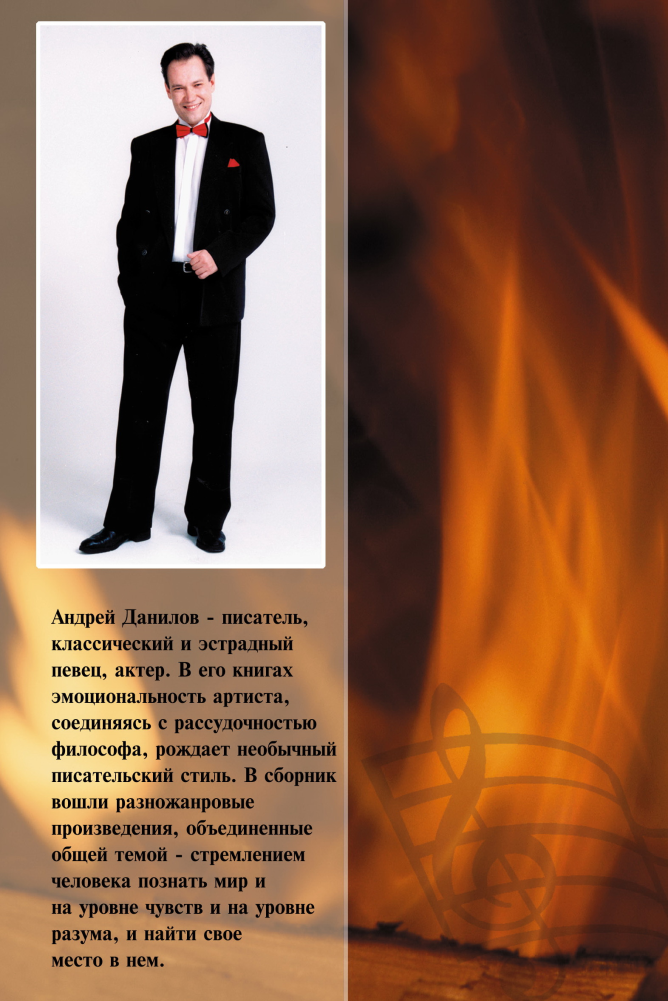 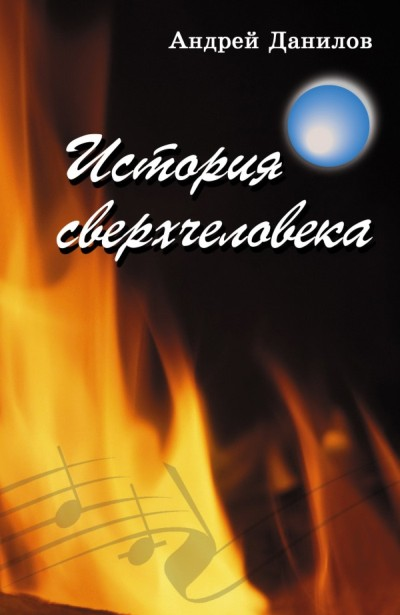 Данилов А.История сверхчеловека. – Москва: Издательство  «Артемида», 2007. - 264 с.В дебютный сборник молодого писателя Андрея Данилова вошли произведения, в которых автор, привлекая обширные сведения из области философии, психологии, культурологии, естественных наук пытается выстроить модель индивидуального познания мира через закономерности, единые для всех явлений жизни.«Моя истина» стилизована под философское эссе, написанное от лица юноши, живо и эмоционально интерпретирующего давно известные истины наряду с новейшими научными открытиями, подводящего материалистическую базу под религиозные догматы и стремящегося вывести из всего этого свою индивидуальную «философию одного человека».В двух следующих произведениях с динамичным и напряженным сюжетом рассказывается о приключениях «сверхчеловека» Артура Карелина, получившего посвящение в тайные знания у величайшего мудреца и переделывающего мировоззрение людей в соответствии со своими представлениями об «идеальной цивилизации».                                                                                                                 © Данилов А., 2006                                                                                                  © Издательство  «Артемида», 2007ОглавлениеОт автора………………………………………………………………………………  3МОЯ ИСТИНА………………………………………………………………………..  4Глава 1…………………………………………………………………………………   5Глава 2…………………………………………………………………………………  10Глава 3…………………………………………………………………………………  12Глава 4…………………………………………………………………………………  16Глава 5…………………………………………………………………………………  22Глава 6…………………………………………………………………………………  25Глава 7…………………………………………………………………………………  27Глава 8…………………………………………………………………………………  34Глава 9…………………………………………………………………………………  40Глава 10………………………………………………………………………………..   44Глава 11…………………………………………………………………………………  56Глава 12………………………………………………………………………………… 64Глава 13…………………………………………………………………………………  71ОДИН ДЕНЬ СО СВЕРХЧЕЛОВЕКОМ………………………………………………………………...  81Предисловие  ………………………………………………………………………..  81Глава 1, из которой следует, что можно иногда, уснувв одном месте, проснуться в другом……………………………………………….  82Глава 2, в которой выясняется, что Артура транспортировалив другое измерение, для того чтобы посвятить в тайные знания……………..  85Глава 3, в которой Маэстро рассказывает Артуру о причинах,заставивших его покинуть мир людей ……………………………………………  90 Глава 4, в которой Артур, познакомившись с женой Маэстро,узнал, что на свете есть любовь…………………………………………………….  96Глава 5, в которой Маэстро открыл Артуру тайну таблицы Пифагораи рассказал о существовании Великой Формулы Креста,дающей абсолютное энергетическое могущество………………………………  99Глава 6, в которой рассказывается о том, как Артур обрелистинные знания……………………………………………………………………..  110 ПОСЛЕДНИЙ ДЕНЬ СВЕРХЧЕЛОВЕКА ……………………………………….  119 Глава 1…………………………………………………………………………………  120Глава 2…………………………………………………………………………………  128Глава 3…………………………………………………………………………………  136Глава 4…………………………………………………………………………………  142Глава 5…………………………………………………………………………………  151Глава 6…………………………………………………………………………………  171Глава последняя……………………………………………………………………..  190Список используемой литературы …………………………………………… .  194 ОТ АВТОРАКогда-нибудь, хотя бы раз в жизни человеку, держащему в руках эту книгу, приходилось задумываться над проблемами, которыми был озабочен я, приступая к этому труду. Все в жизни нам более или менее известно. Мы рождаемся и умираем, летаем в космос, взрываем бомбы и торгуем на базаре, абсолютно точно зная, что такое Любовь, Добро, Зло или Смерть. Правда наше представление об этих понятиях будет в корне расходиться с определением друга детства или старого партнера по преферансу, не говоря уже о том, что наши дети в слово «Любовь» будут вкладывать несколько иной смысл, нежели мы. Я начинал работу над этой книгой, с великой радостью констатируя, что, проходя по жизни пугливой толпой и усваивая те ценности, которые нам считают нужным внушить «отцы цивилизации», мы так и не научились мыслить коллективно. Каждое новое поколение в трудах и муках открывает для себя те истины, которыми жили отцы и деды, наполняет их новым смыслом и значением; и для меня было важно найти такую литературную форму, которая позволила бы пообщаться с глазу на глаз с человеком, не утратившим еще счастливой способности ума и сердца остановиться вдруг и в суете обыденности доказать самому себе, что Земля все-таки вертится. Так родилась «Моя истина» - взволнованный рассказ эмоционального юноши, этакого «спасителя цивилизации», о тех удивительных «открытиях», которые он сделал, пытаясь проникнуть в суть вещей. Затем появились рассказы о «сверхчеловеке», в которых я начинил беллетристическую форму фантастики и «политического детектива» философскими исследованиями, расставив на пути думающего читателя несколько информационных ловушек, разгадывая которые, он получит тот стимул к самосовершенствованию, ради которого и был задуман этот проект.Теперь же мне остается только поблагодарить всех моих вольных и невольных соавторов - от Иисуса Христа до того неизвестного мне ученого, на основе таблицы которого был написан «Один день со сверхчеловеком»; и если я убедил Вас в том, что книга, которую Вы сейчас рассматриваете, достойна прочтения - буду рад более близкому знакомству.МОЯ ИСТИНА                                            «Не принимай ничего окончательного, пока                                                         сам себе этого не докажешь, но если ты                                               благоразумен, то воспользуешься советом и                                               опытом людей, прошедших  этот путь до тебя.                                               Каждый человек должен учиться путем                                               личного опыта…»              Древнеиндийская мудростьЧеловечество подходит к концу XX века, раздираемое сомнениями и противоречиями. Закономерен результат нашей эволюции - все время люди что-то делали, а на определенном этапе оказалось, что они почти ничего не умеют. Современная наука не в состоянии дать вразумительного объяснения феноменам снежного человека, полтергейста, летающих тарелок и десятку других нерешенных проблем.Однако все они кажутся мелкими и незначительными по сравнению с глобальным экологическим кризисом, грозящим погубить планету, и жесточайшей моральной депрессией в душе человека, не находящего выхода из созданной им самим психологической ловушки.В истории человечества были удачные фрагменты, отмеченные всеобщим благоденствием, очень короткие и приводящие к более яростным вспышкам людской злобы и ненависти. И вот теперь, когда рецепты всех мудрецов испробованы и отвергнуты, человек остался наедине с самим собой и ничего не может быть страшнее этого одиночества, ибо он к нему не готов. Человеку нечего сказать самому себе. Он оставляет своим детям искалеченную планету и ни одного четкого нравственного ориентира; его история - кровавая чехарда войн и смут, когда плоды твоего труда неизбежно будут уничтожены потомками, строящими свой  «истинный мир».Корень всех этих бед кроется в том, что все знания на планете никогда не выходили за рамки непосредственного опыта и впечатлений людей. Невозможно точно и достоверно определить тот переломный этап, когда человек перестал познавать окружающий мир как данность и начал изменять его в соответствии со своими потребностями, потакая собственной лени. Несомненно одно - человеку нужно как можно скорее выпутаться из липкой паутины своих стереотипов и ложных представлений о мире, стать другом самому себе и за счет этого выжить.Давайте попытаемся простым логическим путем, используя доступные нам знания, прийти к такой модели человеческого поведения, в которой все наши сегодняшние проблемы исчезнут раз и навсегда. Я далек от мысли дать человеку рецепт вечного счастья, ведь любая идея, даже самая гениальная, без постоянного развития и дополнения является спекуляцией на истине, так нужной человеку. Истину невозможно донести до всех сразу, у каждого она своя, и я хочу, чтобы человек взял из моей книги что-то свое, личное, что помогло бы ему на этом нелегком пути, которым все мы идем.Итак, последняя просьба: ничего не принимать как данность, пока этого не подтвердит вам ваш личный опыт.В книге три раздела. Первый посвящен абстрактной модели поведения любого живого и не живого существа - от электрона до человека, второй рассказывает о месте человека в этом мире, его преобразовательной и разрушительной деятельности, и в заключении мы поговорим о том, каков человек сейчас и каким он должен быть, попытаемся сформулировать понятие человека - творца.А теперь начнем.ГЛАВА 1Прежде всего, давайте определим основные силы, помимо экономических, движущие человека по пути преобразования окружающего мира. Это три основных духовных фактора - наука, религия и искусство, формирующих общественную мораль или общественное сознание в любой момент истории человечества, создающих философию общества, его моральное кредо, которое затем претворяется в жизнь при помощи политических механизмов. Это соединение всех высших стремлений человека - Знания, Веры и Чувства. Познание мира у человека имеет два уровня - интеллектуальный и чувственный; умом познаются реальные, имеющие конкретное определение вещи, чувством - то, чего не может выразить слово - красота, гармония. Из слияния этих двух компонентов и рождается вера, как нравственный устой общества. Нужно ли говорить о том, что никогда в истории цивилизации эти компоненты духовности не были в равном положении?Дольше всего длился век религии, когда считалось, что все основные знания даны в канонических писаниях, в чем есть доля истины, но трактовались эти знания не в вечном, незыблемом смысле, а на потребу дня, что сводило на нет всю их ценность.Мы с вами являемся свидетелями века знания, технократического знания, когда религиозные догматы практически вытравлены из сознания людей, а наука разбита на узкоспециализированные области, что наносит невосполнимый ущерб восприятию мира во всей его целостности и многогранности. Я не говорю уже об искусстве, которое во все века было источником самовыражения или развлечения, но никогда - инструментом познания мира. Синтез науки и религии можно наблюдать у шумеров, египтян и китайцев в древности; к слиянию всех трех компонентов наиболее близко подошла эпоха Возрождения, но это лишь маленький по временной протяженности переходный этап, сформировавший современную культуру, причем, если творчество Леонардо, Рафаэля и Микеланджело пользуется заслуженной популярностью, то не менее гениальные труды философов Возрождения - Фичино, Кастильоне, Мирандолы, давшие миру образ совершенного человека, ныне прочно забыты.Теперь, когда мы рассмотрели инструменты познания человека, перейдем к анализу способов познания окружающего мира.Во все времена таких способов было два - аналитический и экспериментальный. Отдельно друг от друга они никогда не использовались, но в разные времена наблюдалась преобладающая, ведущая роль одного метода. Так, древние философы и натуралисты, не имевшие технической базы для проведения точного эксперимента, строили свои модели с помощью логических выводов, современные же ученые не принимают ни одну гипотезу, не доказав ее экспериментально. Словом, весь процесс познания сводится к выдвижению гипотезы и ее экспериментальной проверке. Но мне хочется сейчас обратить ваше внимание на несколько иные аспекты человеческого познания: к настоящему моменту в современном способе изучения окружающего мира существует столько серьезных погрешностей, что дальнейшее исследование мироздания без внесения поправок в существующий метод теряет смысл. Человечество накопило огромные знания обо всех наблюдаемых явлениях, однако их объяснение поражает своей самоуверенностью и эгоизмом. Откуда человек взял, что он венец природы и что у него есть исключительное право творить с этой природой все, что ему угодно, не познав как следует ее законов? У человека развитой мозг, он вершина эволюционного развития? Но вспомним, что даже самые гениальные люди использовали не более 10% своего огромного мозга, что в процентном отношении вряд ли больше массы мозга животного. У человека есть великий дар речи? А кто сказал, что речь - самый совершенный способ передачи информации? В результате подобных мыслей мы стоим на пороге величайшего информационного кризиса, когда наши знания уже не умещаются в рамки формул и слов, когда ученого начинает буквально душить не находящая воплощения в привычных понятиях информация. Я думаю, что первым условием полноценного и объективного познания мира должна быть не предвзятость, не выпячивание своих достоинств и принижение чужих, осознание себя не вершиной иерархической лестницы, а одним из элементов красивой и многосложной системы. Из этого вытекает и второй существенный тормоз морального прогресса - стереотипность нашего мышления. Мы глядим на мир через окошко фиксированных понятий, так называемого «здравого смысла», и всё, что выходит за его рамки или попросту не замечаем, как было с биоэнергетическими излучениями, или с высоты своего самомнения налагаем резолюцию, подобную категоричному мнению французской академии наук о «летающих тарелках»: «Этого не может быть, потому что этого не может быть никогда». Аргументация впечатляет. Неужели не ясно, что любое явление будет существовать независимо от нашего признания или непризнания, и, отрицая факт, мы создаем себе дополнительные трудности. Наука дискредитирует себя уходом от решения проблем и особенно травлей  тех, кто пытается решить эти проблемы. Давайте вспомним, для примера, некоторые проявления «здравого смысла» в истории науки. Этим термином характеризовалась плоская Земля, твердое небо и другой абсурд. Подобной ерунды, кстати, достаточно и в современных представлениях о мире. «Здравый смысл» по своему значению перекликается с моралью, это тоже мера отражения наших представлений о жизни, мера общественного и личного сознания, во многих пунктах не имеющая ничего общего с действительностью. Индусы говорят, что йогой нужно заниматься или в молодости, или в старости, объясняя это тем, что только эти два периода в жизни человека свободны от предвзятости и стереотипов. В молодости ещё нечего терять, в старости уже нечего терять, и познание может идти естественным путем, без давления социума. Человек среднего возраста обременен проблемами быта, семьей, и поэтому его познание носит локальный характер, он целиком зависит от реакции общества на результаты его работы. В идеале учёный должен мыслить в масштабе мироздания, определять философскую значимость своей работы по примеру Вернадского или Циолковского, создавать творения непреходящей ценности, ибо наука на потребу дня - постыдная спекуляция. Любое творчество истинно тогда, когда творец не зависит от результатов своей работы, когда наибольшее наслаждение доставляет процесс и учёный работает не ради гонораров и степеней, а просто потому что он не может не работать. Тогда, и только тогда может быть достигнут по-настоящему ценный результат. Ничей авторитет и никакое общественное мнение не должно волновать творца. Оценку твоему труду должна дать твоя совесть, однако здесь легко впасть в другую крайность - потерять объективность и самокритичность по отношению к себе. Человек - существо эгоистичное, его Я всегда будет мерилом всех ценностей, и здесь творцу не стоит повторять ошибок всего человечества.Одна из основных проблем познания - изолированность наук. Они так разрослись, что даже в ответвлениях одной науки нужны разные специалисты. На мой взгляд, рассматривать любое явление полезно с точки зрения единой философской системы, такой путь гораздо проще и естественней, чем современный путь открытия явления и поисков теории, к которой его можно было бы пристегнуть. Точно и полно охарактеризовать что-либо могут только две взаимоисключающие характеристики, это неотъемлемое свойство нашего сложного и прекрасного мира и именно оно порождает обилие терминов и формул, в которых путаются даже специалисты. А между тем мы зря усложняем дело. Вернадский говорил, что в песчинке отражено строение Вселенной.У буддистов есть притча, говорящая о том, что если человек не может найти то, что ему нужно на том месте, где стоит, то где же он будет это искать? Мудрецы всех времен и народов интуитивно чувствовали,  что Вселенная построена по одному принципу, в её основе лежит какая-то фундаментальная сила, проявления которой мы можем наблюдать. И прежде чем мы начнем выяснять характеристики этой силы и свойства её взаимодействий, мне хочется остановиться на двух наиболее важных проблемах познания. Первая заключается в том, что исследователь должен ставить предел своему проникновению в истину. Её никогда не возможно полностью скрыть, нельзя и полностью раскрыть, и от ученого зависит, какие именно черты истины раскроет он людям. Открытие деления атома и ядерного синтеза повлекло за собой создание страшных орудий разрушения. Направленное изменение генотипа таит не менее серьезную опасность, за нашу страсть к конструированию новых форм придется расплачиваться нашим детям, ведь человеку только кажется, что он в состоянии контролировать ход искусственных генетических преобразований. Генетики очень мало знают об общем генофонде планеты, его составе и принципах работы, и те коррективы, которые им кажутся локальными и легко управляемыми, на уровне планеты производят необратимые изменения, последствия которых начинают проявляться уже сейчас. Появление животных-мутантов является результатом нашего невежественного вмешательства в структуру, законов которой мы полностью не познали. Я убежден, что СПИД также имеет генетическую природу, и появление этой болезни обусловлено теми неконтролируемыми процессами, толчок которым дало наше вмешательство в генофонд планеты. В пользу этого предположения говорит невероятная приспосабливаемость вируса СПИДа и его несомненное сходство в строении с молекулой ДНК - основным переносчиком генетической информации (та же двойная спираль). Таким образом, любой исследователь обязан предугадать последствия использования своего открытия и в нужный момент ставить предел своему проникновению в тайны природы. Это нравственная ответственность высшего порядка.Вторая проблема, с каждым днем приобретающая все большее значение - информационный кризис в науке. Учёные столкнулись с проблемой выражения законов микромира и многими другими, когда даже внутренняя, мысленная формулировка этих законов при нашей системе понятий  невозможна. Надлежит искать совершенно особые, более ёмкие и многообразные формы хранения и выражения информации. Однако даже доступные нам сведения  извращаются в угоду личным амбициям научных кругов. Человечество стоит на грани потрясающих открытий в области биологической и психической энергий, наука же отрицает существование биополя и мыслеформы на том основании, что приборы эти явления не регистрируют. Однако совершенно очевидно, что прибор, сделанный из физического материала и настроенный на определенную частоту, будет регистрировать характеристики, присущие ему самому, лежащие в основе его природы. В случае с биологическим и иным излучениями физический прибор способен улавливать чисто физические параметры явления - длину и амплитуду волны, оставляя основную информацию вне своего поля деятельности. И в результате человечество относит реальную телепатию, телепортацию и ясновидение к мистике, вместо того, чтобы использовать эти свойства человеческого мозга.Аналогично дело обстоит с исследованиями космического пространства. Приводя сотни фактов, включающих свидетельства космонавтов, предъявляя фотографии поверхности планет, ученые мужи доказывают, что жизни в Солнечной системе нет. Однако все собранные ими факты дают право утверждать, что в Солнечной системе нет формы жизни, аналогичной нашей, но это ни в коем случае не говорит об отсутствии жизни вообще. Более того, человек чудовищно дезинформирован в этом вопросе из-за излишней доверчивости  к собственным приборам. Вспомним, что при переезде из одного климатического пояса в другой человеку необходимо длительное время для восстановления нормального состояния организма, ему нужно «подстроиться» к ритму данной местности, и это на родной планете, где все индивидуальные биологические ритмы являются производными от частоты вращения планеты вокруг Солнца и вокруг собственной оси. Каким же образом можно доверять заключениям космонавта, организм которого настроен на частоту родной планеты, о небесном теле, имеющем другую частоту, обусловленную массой, гравитационным воздействием светила и ближайших небесных тел и другими параметрами? Даже разложение спектра и звуковые соотношения на другой планете будут иными, нежели на Земле, и делая заключения на основе показаний приборов, настроенных на частоту спектра, присущего только нашей планете, мы видим не то, что есть на самом деле, а то, что мы хотим видеть.Таким образом, изучен и познан нами маленький кусочек мира, и до тех пор, пока мы на все явления природы будем налагать логику человеческих поступков, мы будем теми невежественными и злобными пасынками Природы, какими являемся сейчас. Исходить нужно из того представления, что человеческий мозг физически не способен нафантазировать то, чего не может быть в действительности. Все, что появляется в сознании человека - это или то, что было, или то, что может существовать, ибо пока человек ищет свое место в мире, его мозг не может выйти за рамки этого мира. Этой способностью человеческой психики мы еще займемся, а пока мне хотелось бы обратить ваше внимание на очень молодую науку, описывающую сложное поведение различных природных систем. Речь идет о нелинейной физике. На основе некоторых закономерностей, выведенных этой наукой, я попробую представить абстрактную модель поведения любого объекта нашего мира - от метеорита до человека, исходя из предположения о существовании единого принципа поведения для систем, вступающих во взаимодействие друг с другом. В реальности все, разумеется, гораздо сложнее, но для меня сейчас важно выявить и донести до вас общий принцип.ГЛАВА 2Я убежден в том, что расчленение нашего сложного и многообразного мира на более простые составляющие и познание целого через частное чревато проблемами, о которых я бегло упомянул выше, однако ничего другого, кроме фактов, добытых этим методом, преобладающим в современной науке, у исследователя, пытающегося выстроить более или менее правдоподобную модель бытия, нет. Творцы нелинейной физики, описывающие мир как сообщество замкнутых систем, достигли значительных высот в постижении тайн Природы, и я предлагаю моему читателю последовать за мной по проложенной ими дороге, имея в виду, однако, что может существовать и диаметрально противоположный взгляд на эту проблему. Итак, в 1922 году советский математик Александр Фридман, анализируя уравнения теории относительности А. Эйнштейна, пришел к выводу, что они могут иметь место только в замкнутой системе. Присмотревшись внимательнее к окружающему нас миру, мы увидим, что его составляющие действительно можно сгруппировать в обособленные системы по структурным, наследственным и иным признакам, причем замкнутую систему будет представлять собой как отдельная особь, так и все сообщество в целом. Человек являет собой замкнутую систему с присущей только ей физиологической организацией, способом познания, эмоциями и предрассудками. Уникальную систему со сложными взаимоотношениями составляющих компонентов представляет собой животное, растение, каждый элемент неживой природы, вплоть до кварка. Здесь уместно будет сделать масштабное разделение на микро и макросистемы, между которыми, впрочем, нет четкой границы: любая макросистема объединяет в себе сообщество микросистем и сама, в свою очередь, является составляющей следующей в иерархии макросистемы, и так до бесконечности. Подразделение систем на виды целесообразно провести по структурно-наследственному принципу, особых проблем такая система классификации не вызовет, так как в науке давно существует метод подразделения животных и растений на виды и классы, а все составляющие неживой природы объединяет по четким структурным принципам периодическая система Д. И. Менделеева. Наглядно систему можно представить в виде круга на плоскости или шара в объеме. Эти геометрические фигуры характеризуют пространство, замкнувшееся на самом себе, имеющее границы, но не имеющее ни начала, ни конца, ибо любая точка этого пространства может быть одновременно и началом и концом. Очень интересный момент - зависимость свойств микросистем от свойств макросистемы, объединяющей их в себе. Из закона обратной связи вытекает, что макросистема должна обладать всеми свойствами, которыми обладают составляющие ее микросистемы, микросистемы же будут обладать всеми свойствами макросистемы в перспективе, реализация их возможна только при удачном эволюционировании. Человек потенциально обладает всеми качествами окружающего его мира и реализация этих качеств - дело его трудолюбия и ума.А теперь давайте попробуем выявить те общие законы, которые собрали нас всех именно здесь, на этой планете, именно в этой звездной системе. Для анализа взаимодействий галактического уровня у нас, к сожалению, нет достоверных данных.ГЛАВА 3Исходя из понятий нелинейной физики, существует два класса систем - консервативные и диссипативные. Не нужно пугаться терминов, при ближайшем рассмотрении все очень просто. Консервативные системы, как явствует из их названия, характеризуют стационарные, устойчивые состояния природы. Это кристаллическая решетка вещества, незыблемые устои морали, запечатленные в Библии, словом, это канон жизни. Диссипативные системы являются динамическими, то есть непрерывно развивающимися. Разумеется, эти два класса систем не могут существовать без контакта и взаимопроникновения друг в друга, как и положено по закону единства и борьбы противоположностей. Единство этих систем неоспоримо, так как любая консервативная система состоит из развивающих ее диссипативных, а любая диссипативная состоит из консервативных, фундаментальных величин, без которых она бы просто рассыпалась. И тем не менее, эти системы, столь тесно взаимосвязанные и имеющие одну природу, антагонистичны по своим основным характеристикам. Консервативная система характеризуется, прежде всего, стремлением к равновесию, как к идеальному условию существования любого организма; диссипативная же стремится к необратимым динамическим процессам, выводящим систему из равновесия и тем самым движущим ее по эволюционному пути. Таким образом, на эволюцию системы в любом случае влияют два параметра - внутренние изменения, обусловленные борьбой консервативных и диссипативных систем и влияние внешней среды, состоящей из систем подобного же рода. Вы видите, что в эту схему вписывается поведение человека, электрона, растения и кометы, и при желании весь мир можно разбить на простые взаимодействия консервативных и диссипативных систем, предсказывая любое явление по тем законам, выяснением которых мы сейчас занимаемся. Высокая предсказательная способность обусловлена тем, что все ограничения поведения исходят изнутри самой системы, иллюстрируя один из важнейших законов природы - закон зеркала или маятника, согласно которому система, испускающая информацию в пространство, получит взамен информацию того же объема и качества для восстановления баланса. Этот закон хорошо раскрывает русская пословица: «Что посеешь, то и пожнешь», наглядно выражая принцип справедливости, которому люди уже перестали верить. Принцип этот незыблем, но механизм его действия настолько сложен и запутан, ибо включает в себя все неизвестные нам силы природы, что нужно полностью изменить систему понятий, присущую нам, чтобы проникнуть в него. Пока же, оглядывая все многообразие законов природы, нужно увидеть главный: при любом начальном состоянии системы, при любых видах внутренних изменений и взаимодействий со средой, с течением времени в системе устанавливается единственное состояние - равновесие, когда все внутренние параметры, определяющие стиль поведения системы и внешние параметры, определяющие место системы в этой жизни, находятся в идеальном балансе. Этот период отличается изумительной красотой внешней формы и внутренних устремлений, у людей он называется счастьем. Это совпадение внутренних установок человека с какими-то компонентами внешнего мира, то есть совпадение мечты с действительностью. Кто-то видит счастье в богатстве, кто-то в любви, и когда предмет вожделения находится в твоих руках, наступает миг счастья, но он очень короток, ведь человек мгновенно привыкает ко всему, он быстро насыщается новизной и ищет другой объект вожделения. Так есть, но так не должно быть. Такое счастье - это нравственный костыль, оно мелочно и непрочно, зависимо от внешних обстоятельств и любой, более сильный и наглый может его отнять. Истинным равновесием это не является, это всего лишь стационарное состояние, в котором система получает дополнительный стимул к действию.Дело в том, что когда система только возникает, у нее нет четких пространственных ориентиров, она вынуждена прощупывать пространство для определения своего места в нем, создавать какие-то свои, присущие только ей ценностные установки, то есть творить. По мере продвижения вперед появляются стационарные состояния, пространственно-временной шаблон, через который система проходила уже не раз, и на воздействие которой выработала определенную реакцию, то, что в физиологии высшей нервной деятельности называется условным рефлексом, с течением времени и при соответствующем подкреплении переходящим в безусловный. Так образуется сообщество стационарных точек, представляющих собой консервативные системы и определяющих стиль поведения системы среди себе подобных. Механизм образования стационарных точек в поведении человека великолепно описан Павловым, Фромом, Адлером и другими авторами, повторяться нет смысла. Мне же хочется остановиться на неприятном моменте существующего положения вещей. Если стационарные точки позволяют системе безболезненно существовать в среде, то они же существенно ограничивают свободу выбора поведения. Рождается человек, и общество дает ему общепринятые ценностные установки: вот это - счастье, это - любовь, губя индивидуальность. Причина всех психических болезней заключается в несоответствии моральных норм общества стремлению личности к самовыражению. В физическом мире дело обстоит точно так же - рождается малое тело во Вселенной и сразу же попадает в сферу влияния более крупного, согласно закону притяжения, и весь свой век оно обречено путешествовать вокруг своего властелина. Здесь мы встречаемся с объективными причинами: массой, скоростью вращения, расстоянием от светила; человек же сам создает свои привычки и становится их рабом, хотя изначально ему предоставлена гораздо большая степень свободы, которую нужно реализовать. Однако вернемся к рассмотрению эволюции системы. Должен сразу оговориться, что постоянным состояние системы не остается никогда, так как она в любой момент времени испытывает непрерывное воздействие окружения, происходит обмен информацией со средой, а также взаимодействие внутренних компонентов системы. Вот за счет внутренних взаимодействий в системе и возникает одно из ключевых понятий нелинейной физики - флуктуация или фоновый шум. Флуктуация - это отклонение от стандартных условий, обусловленное внутренними взаимодействиями в системе. Ничто в нашем мире не повторяется с абсолютной точностью: у планеты при прохождении орбиты всегда заметны отклонения от предыдущего цикла, что обусловлено массой и гравитацией, химическая реакция в точности не повторится никогда, что зависит от ее термодинамических характеристик, человека я уже в пример не привожу, тут все ясно. И, следовательно, истинное поведение системы мы можем вычислить только с учетом всех флуктуаций, не забывая, что любое отклонение всегда стремится к равновесию. Очень важный момент - определение порогового значения действия флуктуаций, диктуемого начальными условиями самоорганизации системы, то есть ее потенциалом. Определение этой величины позволит предсказать закономерности  взаимодействия внутренних частей и, следовательно, поведение самой системы. Вот теперь мы вплотную подошли к самому существенному моменту - совершению системой выбора того или иного состояния. Выбор, как вы сами понимаете, зависит прежде всего, от начальных, стартовых параметров системы или, выражаясь театральным языком, «ее сверхзадачи». Любое явление в этом мире имеет конечную цель, стремится к апогею своего развития, и успех его эволюционирования зависит прежде всего от потенциала, лежащего в основе начальных условий. С двумя остальными факторами мы знакомы - это внешние ограничения и внутренние взаимодействия. Итак, в определенное время и в определенной точке системе на выбор будет предложено несколько вариантов развития, не выходящих, разумеется, за рамки ее потенциальных возможностей. Точка эта носит название точки бифуркации и характеризуется, прежде всего, неравновесным состоянием, делающим возможным выбор. Неравновесность же возникает в том случае, когда внешние возмущения и флуктуации уже не гасятся, то есть система попадает в сферу действия сил, порожденных ею самой, но в логику действий не укладывающихся. Человек в таких случаях вводит понятие случайности. Мы видим, что ничего необъяснимого и таинственного в поведении природных систем нет, и если что-то и выходит за пределы нашего понимания, то это, скорее, недостаток нашего знания, чем проявления хаоса в природе. «Случайностей в природе нет, есть не познанные нами закономерности». В реальной жизни случайность исчезает при нашем полном представлении об условиях развития системы и ее начальных параметрах. В нелинейной физике же термин случайности характеризует флуктуацию, как механизм выбора правильного решения.На этом вопросе я хочу заострить ваше внимание - выбор система совершает через динамику своих внутренних флуктуаций, то есть выбор осуществляется целиком по своим внутренним установкам, главная борьба идет внутри системы и если какое-то качество не присуще системе изначально, то доминирующая флуктуация не победит соперников. Выбор идет путем прощупывания фона флуктуацией, и как только встречается вариант, соответствующий общей тенденции системы, она сворачивает в его русло и возникает стационарная точка. Наглядно видно, что природа дает всем своим детям, и человеку в том числе, максимальную свободу в сочетании с довольно жесткой предопределенностью. Эта предопределенность жизни человека может быть предсказана с совершенно  разных точек зрения на этот мир: с точки зрения небесных тел (астрология), сочетания слов и цифр (нумерология), линий на руке (хиромантия) и многих других реальных знаний, презрительно относимых современной наукой к ирреальной магии, хотя высокая предсказательная способность этой «ереси» так до сих пор и не объяснена. Опять мы встречаемся с типичным человеческим пижонством, отвергающим ценнейшую информацию несомненной практической пользы в угоду идеологическим амбициям. Вспомним еще раз слова Вернадского обо всей Вселенной, отраженной в песчинке. В случае с магическими науками мы также имеем дело с отображением, проецированием на взаимодействие небесных тел, человеческую руку путей эволюции и системы - человека, и системы - планеты, что говорит о гораздо более тесной связи каждой биологической и физической единицы, чем нам представлялось до этого. И магические науки - это всего лишь иной способ познания и управления миром, использующий иную информационную основу, который надлежит прилежно изучать, ибо его преимущества перед нашим очевидны.Еще мне хотелось бы остановиться на одной особенности выбора системы. Поскольку решающее значение в выборе имеют внутренние тенденции системы, то вечные человеческие ссылки на обстоятельства, оказавшиеся сильнее их, неуместны и говорят только о слабости и инфантильности личности. Я опять вспоминаю закон зеркала - каждый жнет то, что сеет, получает то, к чему стремится и, стабилизировав флуктуацию, совершив выбор, система сама делает свою судьбу.ГЛАВА 4.Теперь давайте рассмотрим изменения, происходящие внутри системы. Этот раздел особенно важен, поскольку иллюстрирует два основных принципа развития системы - принцип октавы и принцип спирали. В то время как спираль - модель строения молекул ДНК, галактик, роста растений все время находится в центре внимания ученых, основной принцип развития мира, имевший огромное значение в глазах Пифагора, Кеплера, Гюрджиева, ныне прочно забыт. Я хочу восполнить этот пробел, ибо без знания принципа музыкальной октавы дальнейший наш труд будет бесполезен. Итак, октава определяет свойства системы, замкнутой на самой себе. По октаве распределены космические сообщества и почвенный покров Земли, этот принцип дает величайшие возможности для прогнозирования природных явлений. Анализируя значения чисел арабского исчисления, я пришел к выводу, что каждое число характеризует какую-либо фундаментальную природную величину, и в этой системе огромная роль отводится октаве. Для наглядности вообразим себе ноль, представляющий собой эллипс как плоскостную модель мира; единицу - начало всего сущего на Земле, единственность и непохожесть всякого элемента; двойку - дуалистическое разделение мира на борьбу двух полярных противоположностей, движущих эволюцию; тройку - священное число, обозначающее духовность с символом - треугольником, характеризующее Бога как триединого; четверку - материальную основу мира с символом - квадратом, уравнивающим четыре стороны света; пятерку, соответствующую пяти первоэлементам материи, выделяемым китайской и индийской философией - огню, металлу, земле, воде и дереву; шестерку - сознанию мира, приводящему в баланс все природные силы; семерку - содержание любого дела, основу управления системой, содержащей семь нот октавы; цифру восемь - воплощение принципа октавы от «до» до «до», завершение одного цикла и одновременное начинание другого, и девятку - начало мира, численное выражение самоорганизации и самонастройки системы по принципу «девятого вала». В данной градации достаточно много спорных моментов, но в основе своей она верна, хотя на данном этапе и лишена практического применения.Итак, в замкнутой системе все движется по тоновому порядку октавы, представляя собой периодическое движение, когда период движения можно выразить набором натуральных величин. Однако октава состоит не только из тонов, расстояние между «ми» и «фа» и между «си» и «до»  является полутоновым. И именно на полутоновом этапе развития системы реально  возникновение случайности - непредвиденного нами воздействия внешней среды или внутренних флуктуаций.При очень строгом расчете любого дела по системе октавы возможно избежать случайности - дать дополнительный импульс на полутон и проскочить на «фа-диез», что позволит, идя с дальше по тонам, без усилий проскочить второй опасный участок – между «си» и «до», имеющий, кстати, самое большое значение во всей октаве. Этот этап - завершение одного периода жизни и начало другого, перетекание, вторая жизнь системы. Я убежден, что сейчас наша цивилизация находится именно в этом полутоновом интервале, когда от наших решений зависит, начнем мы вторую жизнь или остановимся на этом цикле. Именно в такой ситуации, когда полутон избежать не удалось, в действие вступает второй тип движения внутри системы - квазипериодический. Наглядно вообразить себе этот тип движения позволит спираль, навитая на тор и не имеющая самопересечений. Тор - это «несколько фазовых плоскостей, имеющих форму окружности, наложенных друг на друга». Представьте себе баллон от колеса, поверхность которого обвивает бесконечная спираль, это и будет модель тора. Однако, сколько бы спираль не обвивала тор, квазипериодическим, то есть измеряемым иррациональными величинами, это движение будет до самопересечения спирали, которое неизбежно, так как действие происходит в замкнутом пространстве. И как только спираль пересекает свою траекторию, движение вновь становится периодическим, то есть замыкается в октавный круг. Как я уже замечал, эта модель универсально выражает законы природы и великолепно описывает исторический прогресс.И еще одна немаловажная деталь - спираль, модель флуктуации в системе, хороша тем, что позволяет системе эволюционировать, пробовать новые варианты, чтобы возвратиться на накатанную октаву с новым багажом. Все вышесказанное имело отношение к диссипативным системам, однако верно и для консервативных, в которых поведение характеризуется совокупностью замкнутых орбит и торроидальных поверхностей, вложенных друг в друга.Теперь, когда мы достаточно знаем о внутренних взаимодействиях системы, поговорим об основе ее поведения - стационарных точках. Для того чтобы появилась возможность бифуркации - нескольких вариантов развития, значение стационарных точек должно быть больше стандартного состояния системы. Бифуркация по своей природе симметрична и подразделяется на структурно неустойчивую, когда изменения гасятся средой или самой системой, и структурно устойчивую, когда преобразования системы не встречают сопротивления. Именно здесь таится корень сложного поведения системы - множество одновременно устойчивых решений. Переменные, действующие в системе, подразделяются на быстро и медленно действующие во время одинакового интервала времени. Бифуркация тоже предсказуема: при воздействии на систему возмущений колебательного характера образуются предельные замкнутые циклы - периодическое, пульсирующее решение. Если возмущение не имеет колебательного характера, то результат бифуркации - стационарные решения, причем в первом случае имеют значение два параметра - амплитуда и фаза колебаний, а во втором - только амплитуда. Все вышесказанное имеет место только в замкнутой системе. Итак, мы встречаемся с поразительной красотой и простотой законов поведения системы, когда управляющими параметрами и одновременно ограничителями движения являются только неподвижные стационарные точки и предельные циклы.Зная все о взаимодействиях внутри системы, мы готовы к описанию более сложной модели поведения - хаотическому поведению. В нашем понимании хаос - это явление, невыразимое человеческой логикой, рациональными величинами, и поэтому кажущееся беспорядочным. Между тем все гораздо проще. При разбиении пространства на конечные участки всегда существуют невыразимые промежутки между точкой и линией, линией и поверхностью, плоскостью и объемом, то есть промежутки, не включаемые нами в систему измерений, пограничные между состояниями. В математике эти точки определяются термином фрактал или множеством точек меры нуль, это тысячи изолированных точек, не имеющих собственной длины. У такой размерности нет числового выражения, но нулю она тоже не равна. При посещении траекторией системы этих точек, которых в системе гораздо больше, чем можно себе представить, и возникает хаотическое поведение, так как эту траекторию невозможно воспроизвести на плоскости и проанализировать ее состояние. Подобные точки, содержащие модель хаотического поведения, называются странными аттракторами. Этот термин мне хочется связать с понятием сингулярности, имеющей для нас первостепенное значение. Если все цвета спектра, включая черный, упорядочить в круг, то в его центре будет находиться бесцветное пятно, характеризуемое понятием сингулярности. Оно никакое, так как  включает в себя все цвета спектра и не содержит собственного цвета, но за счет этого одинаково близко к любому цвету спектра. Сингулярность - уникальное состояние точки, способность воздействовать на ту часть системы, из свойств которой она состоит. Теперь мы подходим к самому главному. Аналогию между стационарной точкой и свойством сингулярности вы уже, без сомнения, уловили. Это свойство присуще управляющим узлам системы. Однако существует еще и аналогия между фракталом, точкой сингулярности и стационарной точкой. Из формулировки фрактала мы делаем вывод, что это точка, определяемая циклом прохождения траектории и, что самое важное, способом измерения.При изменении этих параметров любая точка системы является потенциальным фракталом, приобретая черты сингулярности стационарной точки. В реальной жизни все, разумеется, определенней и переход фрактала в стационарную точку физически невозможен в устоявшейся, определившейся системе, но еще раз подчеркиваю: потенциально каждая точка - фрактал, и, следовательно, сингулярна, а значит имеет право быть стационарной. Таким образом, в человеческом сообществе каждый член способен занимать ключевое положение, то есть быть стационарной точкой, однако я не могу назвать ни одного политического лидера, обладающего сингулярностью. У каждого есть характер и мировоззрение, включающие определенные стороны бытия. Изначально сингулярны только дети, они еще не умеют презирать и ненавидеть, любить и восхищаться. Дети смотрят на мир широко раскрытыми глазами, стараясь вместить его в себя весь, целиком, однако позже, благодаря этой изуверской системе внушения ребенку своего взгляда на вещи, который каждый родитель считает истинным, ребенок становится обыкновенной серой точкой, бесцветной не от сингулярности, а от воспринятых порочных истин, придуманных не им.Самое обидное, что путь познания мира, как форма индивидуального творчества, заменен образованием, внушением человеку чужого взгляда на вещи. Его учат понимать явления и давать им общепринятую оценку. Почему взрослым так трудно бывает понять логику ребенка? Ребенок изначально фрактален, он содержит в себе все возможные варианты развития, недаром мудрец Сенека говорил: «Ты повзрослел, значит сдался». Поведение ребенка хаотично с точки зрения взрослых, и теперь, я надеюсь, понятно, что хаос - это нормальное состояние нормальной системы, не вписывающееся в наш исследовательский метод и поэтому непонятное и загадочное. И если пространственно-временные величины Солнечной системы хоть как-то соизмеримы с нашими представлениями о законах природы, то квантовый мир выходит за рамки этих представлений, и тут следует искать новую систему мер. Здесь мы встречаемся с понятием неадекватности частот физического мира.Одним из важнейших законов природы является закон резонанса, заключающийся в том, что объекты, обладающие одинаковой частотой пульсации, взаимно гасятся. К этому свойству систем мы будем возвращаться не раз, а пока остановимся на частном случае. Из закона резонанса следует, что ни в Солнечной системе, ни в какой-либо другой не может быть элементов, идентичных друг другу, ведь они взаимно уничтожаются собственными излучениями. Из этого положения вытекает уникальность частоты вращения каждой планеты, причем становится ясно, что каждая система является «самонастраивающейся», то есть находит свою единственную частоту в среде, дабы избежать гашения себе подобной.Давно замечено, что два ротора, работающие рядом, меняют собственную частоту вращения, подстраиваясь друг под друга. Любовь с точки зрения физиологии тоже является подстройкой духовных частот двух организмов. Поэтому, мне кажется, и в повседневной жизни и в космических исследованиях уникальность частоты системы можно использовать очень широко: в лечении человека, передвижении в космическом пространстве и других областях, однако для этого необходим выход на более высокий энергетический уровень. Здесь мне хотелось бы сказать пару слов о биоэнергетическом лечении, так называемой экстрасенсорике. Врачом такого плана может стать уникальный человек, способный быть зеркалом, отражать характер пациента, подстраиваться под его частоту для внесения в организм изменений. Современный же способ выпуска врачей такого профиля обнаруживает полнейшее незнание  предмета, желание нагреть руки на чужом здоровье, ибо зачастую излучение врача и больного не совпадают и воздействие, приносящее поначалу облегчение, вызывает в организме разрушения, приводящие к летальному исходу. Лечить биополем может только величайший мудрец, научить этому невозможно. Это тесное взаимодействие лекаря с природными силами, собирание этих сил в организме больного, подобно тому, как это делал Христос двуперстным крещением. Отсюда и пошел обычай крестить себя при неприятностях, однако трехперстное крещение абсурдно, так как  большим пальцем замыкаются два энергетических канала: воспринимающий энергию из космоса и отдающий ее человеку, что соответствует указательному и среднему пальцу. Обратите внимание на положение правой руки Христа на всех иконах. Именно такое крещение является оправданным с точки зрения восстановления энергетического баланса.Однако вернемся к хаотическому поведению. В системе его могут создавать или малые возмущения или бесконечная последовательность бифуркаций. Хаос разделяют на спиральный, когда траектория возвращается к точке с одной стороны, и винтовой, это возможность возвращения с разных сторон. Итак, хаос - это малые возмущения системы или бесконечная последовательность делений, обусловленных неустойчивостью поведения, чувствительная к начальным условиям, с определенной амплитудой колебаний, развивающейся по закону геометрической прогрессии с установленным шагом -4,669.              Кроме того, из самого факта существования хаотического аттрактора вытекает, что упорядоченность в одном диапазоне отлично совмещается с хаотическим поведением в другом. Еще один немаловажный вопрос. Мы видим, что все взаимодействия внутри системы асимметричны по своей природе, но для системы в целом закон симметрии не нарушается никогда. Причины этого явления мы рассмотрим ниже, когда будем говорить о принципе гармонического устройства мира. Сейчас же, завершая постижение законов абстрактного поведения системы, нам осталось поговорить о методе ее исследования. Как вы сами могли убедиться, ученому приходится сталкиваться с понятием отбора и с понятием хаоса, и здесь привычными мерками много не сделаешь. При всем притом, что мы рассматривали каждое взаимодействие в отдельности, в жизни же все куда сложнее. Логика традиционных исследовательских методов современной науки настоятельно советует нам разбить систему на конечное число участков, в которых все ее части будут действовать по приведенным выше законам, однако порочность подобного подхода вытекает хотя бы из невозможности получить более или менее точную информацию о фракталах. Я думаю, не стоит спешить с практическим применением этой теории до того момента, пока не найдется исследователь, которому будет по силам так развить ее и украсить, что истинные законы Природы, по которым творится каждодневное чудо бытия,  не будут унижены сопоставлением с ней.ГЛАВА 5.Наше знакомство с абстрактной моделью поведения системы в среде не будет полным, если мы не коснемся понятия информации, имеющего первостепенное значение в любой отрасли знания. Как мы помним, система совершает выбор под воздействием внешней среды и своего внутреннего потенциала. Воздействие на систему среды, бифуркации   и флуктуаций и является прародителем информации, так как информацией будет любая энергия, действующая внутри, выходящая из системы или приходящая извне под влиянием выбора системой того или иного состояния. Традиционно принято считать информацией сумму реакций на поставленную задачу. Исходить же следует из того принципа, что любая энергия появляется вследствие каких-то изменений, причем информация любого уровня будет отображением процессов, происходящих во всей системе, ибо она часть ее, и любой метеорит несет полную информацию о Вселенной, которую нужно только правильно расшифровать.Существуют информационные блоки уровня планеты, содержащие целый пакет сведений о форме жизни, существующей на этой планете, и есть транспортные блоки, просто переносящие информацию от объекта к объекту, как, например, малые тела Вселенной - астероиды, метеориты, кометы. Давно замечено, что приближение кометы Галлея приносило нашей планете существенные изменения, так же дело обстоит с солнечной активностью. В организме человека транспортными блоками являются вирусы - простые переносчики информации до определенного момента - команды мозга, когда они становятся разрушителями. Следует помнить, что грань между транспортными блоками и «пакетами» информации призрачна и зависит от положения наблюдателя, ведь на уровне галактики наши планеты тоже являются транспортными блоками.            Понятие информации характеризуется двумя параметрами - выбором системой нового состояния и энергией, перераспределяю-щейся в результате этого выбора.Из всего выше сказанного о взаимодействиях систем и обмене информацией между ними вытекает необходимость существования некой постоянной величины, ограничивающей изменения в системе, определяющей гармонию и баланс мира. Такая величина существует, она открывалась и забывалась людьми десятки раз и сейчас носит название «золотой пропорции». По правилу «золотой пропорции» построены египетские пирамиды и Парфенон, она лежит в основании «священных треугольников» и русских саженей. Это самая красивая закономерность, подсмотренная человеком у природы, однако нас сейчас интересует «золотая пропорция» как принцип, выражающий красоту мира. Последний раз «золотое сечение» было открыто в 1850 году Цейзингом, сформулировавшим его так: «Для того чтобы целое, разделенное на две неравные части, казалось прекрасным с точки зрения формы, между большей и меньшей частями должно быть такое же отношение, что и между большей частью и целым». «Золотая пропорция» имеет числовое выражение - 1,618. Прежде всего, обратим внимание на асимметричность и иррациональность этого значения, что говорит о его деятельной, изменяющейся природе. Вспомним, что все изменения в системе характеризуются асимметричным поведением и выражаются в несоизмеримых, иррациональных величинах. Характерна связь «золотой пропорции» с двумя фундаментальными константами природы: числом «Пи», выражающим отношение длины окружности к диаметру и «е»- основанием натуральных логарифмов. Хотя и не существует пока красивой и убедительной формулы, связывающей эти три параметра воедино, но формулы, связывающие числа «Пи» и «е», и «Пи» и «золотое сечение» - «ф», существуют. Это дает право сделать предположение, что все многообразие материального и духовного мира является проявлением одного универсального энергетического поля, тем более что доказательство единой теории поля, объединяющей гравитацию, электромагнетизм, сильное и слабое взаимодействия в одну суперсилу уже не за горами и дело лишь за экспериментальным подтверждением теории, верной по своей сути. Индусы еще три тысячи лет назад говорили о существовании единой вселенской энергии - праны, проявлением которой и образовано все многообразие окружающего мира, стремящегося к единой гармонической организации по правилу «золотой пропорции».Огромное значение имеет ряд чисел, выведенный итальянским математиком Леонардо Фибоначчи и названный его именем. Он решал задачу о размножении кроликов и пришел к выводу, что прогрессия рождения от одной особи будет представлять следующий ряд натуральных величин: 1,2,3,5,8,13,21,34,55,89,144 и т. д. Закономерно, что каждое последующее число в ряду является суммой двух предыдущих. Я далек от того, чтобы утверждать, что данный ряд представляет собой схему развития материи, хотя производные от него ряд Люка и ряд иррациональных величин достаточно точно характеризуют стремление к «золотой пропорции». Несомненно одно, ряд Фибоначчи, как и все производные от него численные соотношения, определяет стремление любой системы к величине «золотой пропорции», которая является для нее предельным циклом. Для более точного определения ряда чисел, по которому идет развитие нашего мира, следует воспользоваться арифметической геометрией Вячеслава Владимировича Касаткина - изумительно простым и красивым способом исчисления, в основу которого положен куб, как пространственная фигура. Гениальный самоучка создал систему, в которой частным случаем являются решения теоремы Ферма и разгадка пирамиды Хеопса, в которой он математически обосновал существование четырехмерного пространства. Сущность его метода заключается в том, что расчеты ведутся не на плоскости, как это принято в традиционной математике, а в объеме, в пространстве.Я думаю, никто не станет отрицать, что плоскость является фрагментом объема, поэтому по отношению к кубу она вторична. Современный метод исчисления основан на алгебре, оперирующей приближенными понятиями, обозначениями. Рассказывая о развитии системы, я не мог дать ни одной формулы, даже абстрактной, ибо все они слишком запутанны и туманны, а то и не верны из-за плоскостного исчисления. В реальной жизни никаких алгебраических допущений нет, там все конкретно, реально и просто. Мы сами себя запутываем придуманными сложностями. Пространственная геометрия (стереометрия) так же основана на разбиении объема на плоскости и решении локальных уравнений. В конце прошлой главы я привел метод, наиболее совершенный при плоскостном исчислении - разбиение на локальные участки. Однако большая часть информации при этом безвозвратно теряется. При объемном, пространственном рассмотрении системы появляется возможность охарактеризовать даже фракталы, то есть «никакие точки». В кубической математике Касаткина нет формул, углов, расстояний, она полностью наглядна, имея  только одну координату - объем куба. Геометрия Касаткина называется арифметической потому, что самое сложное в ней - четыре действия арифметики, способные отразить все многообразие мира. Сейчас это самый совершенный и наглядный способ точного описания явлений природы. Разумеется, идеи Касаткина признавать никто не хочет, хотя результаты бесспорны и метод его позволит создать компьютер с кубической памятью, содержащей всю Вселенную в виде объемной видеоинформации. Пройдет еще лет пятьдесят, метод аналитической алгебры окончательно зайдет в тупик  и люди наконец-то вспомнят о скромном штурмане из Ставрополя, которого хоть не посадили за его идеи как Бориса Болотова, разработавшего полную модель строения атомов, в которой ядерные частицы представлены в виде кристаллических образований из электронно-позитронных резонаторов, таблицу ядерных частиц, открывшего способ деления атома, не дающий радиации, и создавшего полную таблицу химических элементов, в которой закон Менделеева является частным случаем.Я делаю отступление, вспоминая о двух скромных тружениках Истины, живущих среди нас и терпящих унижение и глумление за то, что показывают человечеству прямую и широкую дорогу, нарушая пошлый покой равномерного и осторожного продвижения по узкой и кривой тропинке официальной науки потому, что за их открытиями и судьбами встают имена многих тысяч других творцов, славу которым люди воздают слишком поздно. В любом случае низкий поклон им за то, что они есть, они свое дело сделали, а за то, что творит человечество, расплачиваться предстоит человечеству. Таким образом мы выяснили, что существует метод, способный усовершенствовать ряд Фибоначчи, олицетворяющего колебательный характер движений системы и стремление в пределе к «золотой пропорции». Эта числовая последовательность, открытая великим итальянцем, обнаружена в формулах химических соединений, принципе расположения листьев у растений, строении всех живых организмов и почвенного покрова Земли. Итак, многовековая практика показывает, что развитие любой системы стремится к вершине красоты и гармонии, которую выражает принцип «золотой пропорции». Далее наша задача заключается в том, чтобы выяснить законы, связывающие уже не абстрактные микросистемы в гигантские конгломераты, а реальные сообщества людей, животных, растений, атмосферные явления и структуры «неживой» природы в одну систему.ГЛАВА 6.По мере раскрытия общих свойств абстрактных систем становится очевидно, что принцип их действия един и для живого вещества  и для «косного», пользуясь терминологией Вернадского. Факты открытия памяти у воды и аксионного газа, способного сохранять след от вращения предмета в течение 20 суток, позволяет предположить, что в основе любого проявления материи лежит свойство жизни и, что самое главное, свойство сознания. Схожие мысли высказывали практически все мыслители древности, об этом говорили уже в наше время Циолковский и Вернадский. Но что самое интересное - люди пользовались практическими, узкоспециализированными открытиями этих титанов, а самое ценное - философское осмысление мира относили к «чудачествам гения». Действительно, подобные мысли сильно бьют по самолюбию, низводят человека от «царя природы» до уровня частицы, равной всем остальным, да еще и налагают огромную ответственность. А между тем в подобных утверждениях нет ни малейшей вольности, дело обстоит именно так. Основным свойством, отличающим человека от окружающего мира, является способность мозга познавать этот мир и преобразовывать его согласно своим представлениям. Однако подобным свойством обладают все без исключения структуры, считающиеся неживыми. Во Франции открыто новое свойство воды - способность информации безграничного спектра, от рельефа местности протекания до установок на выздоровление при употреблении, запоминаться и транслироваться в кристаллических структурах воды. А ведь свойство избирательной памяти, несомненно, следует отнести к проявлению сознательной деятельности. Не менее интересна и способность к передаче информации у растений. Дерево, пораженное насекомыми, неведомыми путями оповещает окружающие лесные массивы о виде и количестве насекомых. Раньше этот метод был очень эффективен, и дерево успевало выработать противоядие, сейчас же мы всеми удобрениями и нитратами настолько развили приспосабливаемость паразитов, что растения своевременно защититься не успевают. Однако нас интересует не результат этого явления, а механизм. Каким образом осуществляется передача достаточно объемного блока информации за десятки километров? Здесь возможны несколько вариантов: наличие у растений нервной системы, способной узнавать и оценивать внешние объекты, говорит о том, что это может быть способ, сходный с телепатическим. Если нет, то в этом процессе участвуют структуры воздуха или почвы, способные переносить не просто информацию, а узкоспециализированную информацию, что говорит об их избирательной способности. В любом случае приходится признать, что структуры, задействованные в этом процессе, наделены свойством избирательного и направленного, то есть сознательного действия.Здесь человек совершает ту же ошибку, что и в вопросе о жизни на других планетах. Он ищет проявление сознания на том же уровне, что и у него, а это абсурдно, ведь у всякой вещи есть свое место в жизни, и в зависимости от назначения каждая молекула обладает присущим ей разумом, что и составляет иерархию сложного поведения системы. Как может вся система не обладать свойством, присущим ее части? Картина, рисуемая современной наукой, согласно которой в природе может существовать свойство, которым обладает только один компонент окружающего мира, нарушает закон  симметрии, универсальный для любого состояния материи и духа и элементарные законы диалектики. Причем, свойством сознания, как познания и преобразования окружающего мира, обладают не только растения, но и предметы явно «неживого» происхождения, подчеркиваю это еще раз. Кто может объяснить, почему человек заходит в магазин и вдруг видит вещь, сразу же становящуюся ему родной? Какие биотоки, какие взаимодействия могут возникнуть между живым организмом и стулом, или роялем? И просто энергетическим взаимодействием это не объяснишь, тут задействованы подсознательные механизмы нашего организма. Кто объяснит, какая сила буквально стащила вас с того места, на которое спустя 30 секунд упала огромная ледяная сосулька, под которой вы были бы погребены, если бы не нечто? Кто объяснит, каким образом в вашем сознании ни с того ни с сего промелькнула падающая швабра, а затем вы услышали звук ее падения за дверью? Никто не даст мне ответа на эти вопросы с позиций материалистической науки. И наше познание мира будет тенденциозным и однобоким до тех пор, пока не придется признать: Вселенная - это живой организм, обладающий свойством сознательного и избирательного действия, которое присуще всем ее частям наравне с человеком, имеющим, однако, для каждой составляющей определенное поле деятельности. Свойство разума присуще не только нашей планете, но и всему миру в целом, и только с этих позиций целостного восприятия возможно дальнейшее познание всех непонятных и загадочных явлений.ГЛАВА 7.Так получается, что в каждой главе я говорю об ошибках не человека, ибо всегда есть люди, которые все знают и понимают, а человечества в целом. Ошибка - явление закономерное, не ошибается тот, кто ничего не делает и, к сожалению, не всегда мнение общества складывается под влиянием умных и честных людей, что и порождает недоразумения и заблуждения, которые чем дальше, тем дороже стоят и нам, и миру, в котором мы живем.Речь, как вы поняли, пойдет еще об одной ошибке - вычленении человека как наблюдателя из системы наблюдаемых и описываемых явлений, на чем основана вся ньютоновская механика. Человек - часть изменяющейся динамической системы, а не посторонний зритель; важно понять, что мы смотрим на мир не со стороны, а изнутри, и в этом положении мы не единственны. Моллюск такой же наблюдатель, как и мы, только с гораздо меньшим самомнением. И привычка считать «косное вещество» мертвым идет от неспособности заметить динамику этого вещества. Человек видит, как рождаются и умирают люди, животные, растения, и на этом основании считает их живыми, то есть существующими определенный временной период. И хотя он знает об изменениях с течением времени геологической и атмосферной структуры планеты, жизненным циклом это почему-то не считается.Здесь самую главную подножку человеку ставит феномен времени. Давно замечено, что для каждого человека время течет по-разному, в зависимости от его эмоционального настроя. Один и тот же временной период пролетает очень быстро, когда ты занят любимым делом, и невыразимо затягивается при бесцельном ожидании.В природе существует два вида времени - собственное время объекта и объективное время мироздания. Пока, в нашем конкретном случае, назовем первое собственным биологическим временем человека, а второе - объективным физическим временем планеты. Дело в том, что в идеале человеческих представлений эти две величины должны совпадать, однако в реальной жизни этого не происходит. Каждый, я подчеркиваю, каждый организм на планете имеет собственное уникальное биологическое время, как и сама планета в сообществе себе подобных. И у разных людей время разное, сутки физически равны 24 часам, биологически же у каждого человека сутки состоят примерно из 25 часов, величина, разумеется, обобщающая. Внутренние биологические часы подстраиваются под образ жизни, и в процессе подстройки участвует весь организм. Так, при полной изоляции человека, когда ощущение времени теряется, наблюдается сбой с установленного жизненного ритма - человек может работать 30 часов и спать 4 часа, или наоборот - работать 2 часа и спать 25 часов.Всем известно состояние, когда при переезде в другой временной пояс организм человека испытывает сбой с установленного ритма, что отражается на его самочувствии до того момента, пока организм не подстроится к новым условиям. Еще одним подтверждением является неравномерное течение времени в детстве и в старости. Ученые делят жизнь человека на семь абсолютно равных временных этапов биологического времени, отличающихся от физического. Так, первый период - от одного года до пяти лет, когда у ребенка формируется организм и характер, биологически равен седьмому этапу жизни человека - от 55 до 89 лет, когда происходит переосмысление прожитой жизни. Биологическое время, определяемое начальными условиями существования организма, неизменно, физическое же меняется в зависимости от окружающих условий. Кстати, то, что этапов семь, указывает на действие принципа октавы.Итак, мы подошли к самому главному. Мы выяснили, что физическое время определено людьми в соответствии с периодом вращения планеты вокруг светила и при желании сутки могли бы состоять из 12 или 6 часов, словом, физическое время придумано людьми в соответствии со своими потребностями. Биологическое время целиком определяется начальными условиями зарождения системы, оно также неодинаково и зависит от природы объекта. В квантовом мире за секунду мы можем наблюдать сотни рождений и смертей частиц, а во Вселенной нам не дано проследить цикл даже одной планеты, жизнь наша для этого слишком коротка.Таким образом, в случае с объективным временем мы видим, что человек вывел его для себя в соответствии с условиями данной планеты и объективной физической реальностью оно не является. Собственное время системы начинает существовать только с момента рождения этой системы  и определяется начальными условиями и ее потенциалом. Из этого следует, что время не является неотъемлемой частью мироздания и единственной определяющей характеристикой времени является вечность.В основе мира лежит всеобъемлющая энергия, названная индусами праной, самореализовывающаяся в различных состояниях, для которых и начинает существовать время как цикл, определяющий развитие какого-то одного из состояний основополагающей энергии. Время, как физическая величина, начинает действовать только с рождением системы, то есть вступлением в полосу конкретной действенной реализации. Так родилась из вечности Вселенная, ставшая местом обитания и нас и многих тысяч других существ, ибо свойство жизни и разума лежит в основе прародительной энергии. Мне не хочется уходить сейчас в область бесплодных фантазий о свойствах этой энергии, данных о ней у нас никаких нет и единственное, что мы можем - это воссоздать некоторые ее черты, исходя из принципов устройства нашего мира. Из всех свойств, характеризующих систему, наиболее важны два - самоорганизующаяся и самонастраивающаяся. Мы даже на протяжении нашей короткой жизни являемся свидетелями самоорганизации как живых, так и «косных» систем, однако термин «самоорганизация» отражает это явление недостаточно точно. Я думаю, что общий принцип возникновения каких-либо структур из прародительной энергии - это самосборка частиц, обладающих определенной склонностью друг к другу в родственное сообщество под действием сил притяжения и отталкивания. Обусловлен данный процесс, на мой  взгляд, исторической необходимостью, когда для дальнейшего развития системе требуются новые материальные формы. Проиллюстрировать это утверждение можно появлением гения в обществе, также обусловленное исторической необходимостью. Гений - порождение всех противоречивых моментов эпохи, сплав из воспитания, образования и собственного трудолюбия, путь каждого из них индивидуален. И подобно тому, как гений появляется для разрешения противоречий эпохи, это историческая закономерность, таким же образом рождается новая система для поиска новых форм существования. Чрезвычайно запутывает этот вопрос вечный и безрезультатный спор идеалистов и материалистов. Как можно выяснять приоритет духовного или материального, этих двух единых и одновременно антагонистичных проявлений прародительной энергии, когда дух может самореализоваться только в материальной оболочке, а ни одна материальная субстанция не способна существовать без духовного содержания? Основной характеристикой любого материального тела является наличие в нем духовного начала, самореализующегося в данной форме, а необходимой чертой духовности будет  наличие у нее материальной оболочки. Здесь сказывается наш недостаток знаний о формах материи, так как мы привыкли считать таковой все, что можно потрогать, ощутить. Мимо нашего внимания проходит тонкая материальная форма более высоких энергетических состояний, мы должны уяснить, что материи без духа и наоборот, не бывает, и выяснять преимущества одного состояния энергии перед другим все равно, что спрашивать у матери, какого из двух сыновей она больше любит.Для нашей системы планет характерна форма самоорганизации под влиянием двух уже существующих тел. В астрономии известно такое явление, как точка Лагранжа. Смысл его заключается в том, что между двумя объектами, находящимися в гравитационной зависимости, начинает зарождаться новый объект. Процесс этот обусловлен равновесием сил притяжения и отталкивания, наиболее полного баланса в определенной точке, носящей имя Лагранжа, где и зарождается новая система. Большинство тел, образованных таким способом, уничтожается кометами, иначе во Вселенной давно уже нельзя было бы повернуться, но сам принцип зарождения - при участии двух разноименных объектов, выявляет аналогию между рождением человека и появлением физического тела. Способ, как мы видим, един для всех. Разумеется, сразу возникает вопрос о рождении самых первых двух тел, из которых и образовался наш мир, но я надеюсь, что вы еще не забыли наших выводов о времени, которые позволяют утверждать, что вопрос о первенстве неразумен, все существовало всегда. Наиболее совершенное состояние материи вечно, и цель развития любой системы не смерть, ибо не может быть смысла жизни в разложении, а переход в качественно новое состояние энергии для продолжения эволюционного пути.Смерти в природе нет - есть расширяющиеся временные циклы системы, стремящиеся в пределе к вечности с новым багажом, обогащающие ее своим опытом. Вспомним модель спирали, приходящей к октавному кругу вечности. Жизнь идет по этой схеме, и смерти в ней места нет, так как  она противоречит самому главному закону Вселенной - энергия ниоткуда не берется и никуда не исчезает, она переходит из одного состояния в другое. Духовная энергия, в диалектике жизни противопоставленная материальной, и упорно отрицаемая материалистической наукой, также подчиняется этому закону, не оставляя места существованию смерти.Еще мне хотелось бы остановиться на вопросе, будоражащем умы и дилетантов-мечтателей и серьезных ученых: возможности путешествия во времени. Решить эту задачу можно только не ставя себе внутренних ограничений, не задумываясь о возможности или невозможности такого мероприятия. Возможно все, бесплодных фантазий в природе не существует, и если у нас что-то не получается, это доказывает только леность нашей мысли, неспособной среди множества вариантов найти единственно верный.Если рассматривать время как единую линию, по которой путешественник стремится двигаться вспять, нарушая эволюционный ход, то идея машины времени действительно выглядит нелепой. А если посмотреть на эту же линию, но разбитую на ячейки эпох, имеющие каждая присущую только ей энергетическую колебательную активность, то путешественнику стоит только настроиться на данный импульс и преобразовать свой энергетический потенциал в энергию нужного ему временного этапа. Причем для этого не нужно изобретать каких-то сверхсложных технических приборов, преобразователь времени находится в организме человека, в надсознательной сфере его мозга, которую мы изучим ниже. Пока же давайте обратимся от временных параметров жизни системы к пространственным, которые существуют в природе в неразрывном единстве. Займемся силами, влияющими на структуру расположения системы в пространстве.До сих пор мы не касались еще одного фундаментального закона природы - автоколебаний в активной среде, носящего название реакции Белоусова-Жаботинского. Суть его заключается в том, что при воздействии на активную среду в каждой ее точке возникают запасы энергии, способные при соответствующем возбуждении высвобождаться, пульсировать. Однако закон этот применяется для специального класса сред - пульсирующей среды, что не соответствует реальности. Ни одна среда не является пассивной по отношению к возмущению, которое, несомненно, будет задевать какие-то ее структуры, порождая сопротивление и, следовательно, активное поведение. Пассивность среды - стационарная идеальная модель для определения действия в ней законов классической механики. Следовательно, закон автоколебаний универсален для любой среды и дает следующую модель поведения: при воздействии на среду она начинает активизироваться по отношению к возмущению и неизбежно становится активной, то есть в структуре изменений преобладают асимметричные процессы, в итоге приводящие систему к состоянию равновесия. Из этого закона следует еще один важный вывод - неупорядоченных, бессистемных преобразований нет, энергия в среде располагается в строгом порядке, зависящем от структуры вещества. Появление гениев в обществе также подчиняется этому закону - это и есть та освобожденная энергия, разряжающаяся под влиянием общественных возмущений. Вполне возможно, что и СПИД явился разрядкой неосторожно задетой ячейки среды нашей планеты, содержащей все моральные и генетические извращения общества.Анализируя действие реакции Белоусова-Жаботинского, мы сталкиваемся с существованием в поле нашей деятельности и упорядоченности и хаоса одновременно, хотя мы знаем, что мир имеет определенную структуру. Закономерен вывод, что хаотическое состояние проявляется при наблюдении частот энергии более высокой или более низкой размерности, не сопряженной с нашей. Это предположение наводит на мысль о существовании в одной пространственно-временной системе нескольких параллельных миров, соприкасающихся в определенных точках, где мы и можем наблюдать хаотическое поведение, соответствующее упорядоченному в другом диапазоне. Иллюстрировать эту мысль может известный всем лист Мебиуса, расправленный на плоскости и имеющий на ней два измерения - длину и ширину, и только в одной точке - высоту. Таким образом, предположение о существовании на планете параллельных нашему миров, разумеется обитаемых, не является чем-то абсурдным. Подкрепляет эту гипотезу и существование аномальных точек, аналогичных Бермудскому треугольнику, образующих правильную геометрическую структуру, расположенных симметрично по обе стороны экватора через 72 по долготе. Таких точек 9, некоторые исследователи относят к ним северный и южный полюса планеты, и это тоже закономерно, так как  полюс является временной точкой сингулярности, к которой стягиваются все временные пояса. Итак, на полюсах время стоит, в 9 аномальных точках оно в определенные моменты также очень сильно отличается от нашего, что указывает на существование эффекта самозахлопывающегося пространства. После открытия Фридмана, с которого мы начали наше исследование, академик Марков математически доказал возможность существования пространства, «схлопнувшегося» под действием гравитационных сил и образовавшего изолированную систему. Идея эта показывает, что вся наша Вселенная, возможно, только микрочастица, размером с электрон. Модель такой частицы Марков назвал именем Фридмана.Это частный случай в нашей жизни, и нас здесь интересует только одна деталь - обмен информацией между подобными изолированными системами. Если в такую систему внести электрический заряд, нарушится баланс энергии и система откроется в определенной точке, выпуская излишек энергии. Таким образом, вспоминая лист Мебиуса, при существовании параллельных миров существуют точки дополнительной размерности, скрепляющие эти миры в одну систему. Точки эти носят черты сингулярности породившей их энергии, через них возможно проникновение в другой мир. Итак, наблюдая хаотическое поведение, мы должны помнить, что это мир, параллельный нашему, но обладающий иной энергетической структурой, упорядоченной в своем диапазоне. Хаоса в природе нет.Возвращаясь к наболевшей теме космических контактов, хочу сказать, что встречи землян могут происходить не только с обитателями параллельных миров, это могут быть и инопланетяне, освоившие способ передвижения путем перехода из одной энергетической частоты в другую, подобный модели передвижения во времени, о которой говорилось выше, так как этот способ куда проще и совершенней, чем наш - преобразование одного вида энергии в другой. Кстати, и в нашей энергетической размерности должна существовать параллельная цивилизация, избравшая путь единения с природой, в отличие от нашей, технократической. Без сдерживающего влияния подобной цивилизации мы давно бы уже самоуничтожились, она поддерживает экологический баланс, необходимый для существования планеты. На мой взгляд, представителем этой параллельной цивилизации является реликтовый гомоноид - «снежный человек».Однако существование сдерживающей цивилизации ни в коем случае не говорит о том, что мы развиваемся под чьим-то наблюдением или являемся «подопытными кроликами». Все, что мы называем Богом, подразумевая под этим понятием некую сдерживающую силу, наделяемую нами человеческими чертами - это энергоинформационное поле планеты, подобное микролептонному полю, окружающему каждый организм нашей системы. Это «сфера разума» системы, состоящая из энергии, вырабатываемой жизнедеятельностью всех ее членов: физической, эмоциональной, интеллектуальной и других видов энергии. Таким образом, налицо механизм обратной связи - мы не можем существовать без этой планеты, как и она без нас. Точно также обстоят дела и в Солнечной системе, где Солнце - центр, в котором фокусируются энергии всех планет, плазменное состояние материи, собирающее в себе все свойства материи и духа.Итак, Бог - это Высший разум системы, создаваемый интеллектуальным потенциалом всех ее членов и обладающий единственной характеристикой - сингулярностью, то есть включающий в себя все хорошие и плохие стороны жизни системы, растворенный в ней и не имеющий конкретного пространственно-временного значения. ГЛАВА 8.Выводы, сделанные в прошлой главе, вплотную подвели нас к формулировке понятия, имеющего первостепенное значение как для отдельно взятой системы, так и для всей материи в целом. Существует большое количество законов, говорящих о зависимости массы вещества от его структуры, о равном количестве молекул в идеальной единице объема и так далее. Но каждый из этих законов выражает определенную черту фундаментального свойства энергии - сохранение ее постоянного количества при любых изменениях. Для нашей системы понятий этот закон можно уточнить термином объема, но в данном случае «объем» - слишком примитивная характеристика. Мы уже выяснили, что энергия существует вне времени и понятие времени создается ее различными проявлениями. То же самое можно сказать и о пространстве, так как это две неразрывно связанные характеристики состояния материи. Итак, рассмотрим этот закон на примере отдельно взятой системы. Все характеристики энергии, составляющей систему, строго конечны, то есть, согласно нашей терминологии, она имеет постоянную массу. Мне могут возразить - ведь любая система не является данностью, а характеризуется прежде всего ростом массы вещества. Это действительно так, но рост массы происходит за счет преобразования энергии другого вида в более нужный системе на данном этапе эволюционного пути вид, при неизменном количестве «прародительной энергии». То есть существует единая энергия, обладающая универсальными преобразовательными свойствами и создающая пространственные структуры из самой себя, исходя из потребности составляющих ее эволюционирующих систем. Даже абстрактно очень трудно представить себе энергию, не имеющую границ, лежащую вне пространства и времени, поэтому мы вернемся к нашей модели реальной системы, Вселенной. Для удобства представим ее полностью изолированной, то есть не подвергающейся воздействию окружающей среды.Итак, объем первичной энергии в системе строго постоянен, цель жизни системы - поиск новых, более совершенных форм жизни, выражаясь по-земному. Энергия, по мере продвижения системы по эволюционному пути, создает новые пространственные структуры для подсистем, каждую с определенной частотой вращения, то есть для каждой единицы объема системы существует собственное пространство - время. Отметим еще раз присущее энергии свойство разума, ибо это основополагающая характеристика. Далее события развиваются так: система в результате бифуркации, то есть выбора, предпочитает один эволюционный вариант другому, допустим, вместо формы существования минералов она выбирает белково-нуклеиновую форму, которая требует быстрого роста биологической массы. Требуемый рост в замкнутой системе происходит за счет преобразования энергии другого вида в более необходимый системе. Пример здесь привести чрезвычайно трудно, так как вид энергии, отдающий себя на преобразование, перестает существовать, и система становится неким подобием стационарного объекта в том плане, что ее дальнейшая судьба зависит от сделанного выбора. Из всего вышесказанного следует по меньшей мере два вывода: любая планета, как и вся Вселенная, представляет собой развивающийся организм, где каждая часть является живой и направленно функционирующей, взаимодействующей с подобными себе системами и средой по закону Белоусова - Жаботинского. Неизменный потенциал энергии в системе вытекает также из формулировки закона сохранения энергии, и мы, в таком случае, обедняем свое представление о мире, ограничиваясь только явными преобразованиями видимой нами материи и оставляя в стороне очень важный класс взаимодействий, позволяющий подняться на более высокую ступень знаний.Давайте же попытаемся связать всю полученную нами информацию в единую логическую систему. Поможет нам в этом учение великого мыслителя 20 века В. И. Вернадского о биосфере и ее неизбежном преобразовании в ноосферу. Я не хочу разбирать эту теорию детально, это и до меня делалось не раз, и будет делаться после. Остановимся на ключевых выводах Вернадского. Оставляя в стороне «косное вещество», он разделял планету на «биосферу» - область протекания биогеохимических  процессов, распространения живого вещества, включающую в себя гидросферу, верхнюю часть литосферы и нижнюю часть атмосферы, и «ноосферу» - сферу разумной преобразовательной деятельности человека как глобальной геологической силы. Важность этого вывода трудно переоценить, однако для планеты имеет огромное значение не только производящая и разрушающая деятельность человека, но и ее эмоциональные и интеллектуальные проявления. Здесь для удобства необходимо ввести термин, уже несколько тысячелетий существующий в оккультизме и, к сожалению, не воспринимающийся современной наукой. Это понятие «мыслеформы» - человеческой мысли как реального самостоятельного волнового процесса, имеющего электрическую природу и способного преобразовывать окружающую среду. Во все времена в людском сознании существовало лишь грубое разделение проявлений окружающего мира на материальные и духовные, причем в эпоху господства религиозных догматов руководящая роль отводилась духовным, современная же наука начисто отрицает проявление свойства разума у материи. При таком предвзятом подходе к исследованию, когда истинность выводов определяется не их соответствием реальности, а господствующей идеологией, человечество имеет реальный шанс погибнуть и не узнать причины своей гибели. Очень трудно сделать это сразу, но постепенно стоит приучить себя к мысли о том, что дух и материя характеризуют два неразрывно связанных свойства энергии, и сила человеческой мысли и эмоции является равноправной преобразующей геологической силой. Если на доказательство первого постулата я потратил достаточно много времени, то второй каждый день получает подтверждение в вашей повседневной жизни и практически он уже доказан. Я же попытаюсь сформулировать и доказать его теоретически. Прежде всего, рассмотрим понятие «мыслеформы». Любому школьнику известно, что мысль создается при контакте нейронов в коре головного мозга по принципу электрических  взаимодействий. То есть мысль представляет собой колебательный волновой процесс, распространяющийся в среде и способный преобразовывать ее. Теперь давайте рассмотрим поведение мысли отдельно от организма, ведь большинство наших сознательных мыслей направлено в окружающий мир.Итак, мысль вне организма обретает определенные характеристики, присущие ее колебательному волновому характеру и зависящие от информации, которую мы в нее вкладываем, то есть становится «мыслеформой». Для науки на данном этапе имеют значение только физические параметры волны, типа амплитуды колебаний, однако основная информация заключена не только в этих свойствах волны. «Мыслеформу» человека характеризует прежде всего та сумма психических факторов, которая породила эту мысль. Мы чувствуем, что мысль, родившаяся вследствие ярости, гораздо сильнее мысли, произведенной от общения с хорошим знакомым. Зависимость мысли от эмоционального настроя наблюдается каждым человеком: ненависть вызывает общее напряжение организма, учащенное сердцебиение, в то время как мысль, вызванная любовью, оказывает на организм тонизирующее воздействие. Таким образом, мы подошли к двум определяющим параметрам «мыслеформы» - силе и качеству мысли, что можно достаточно грубо сравнить с главными характеристиками волны - длиной и амплитудой колебаний. Любая «мыслеформа» у любого предмета имеет свою проекцию на окружающее ее поле. Относительно свойств этого поля может быть два мнения. Это или недавно открытое микролептонное поле, окружающее каждый предмет, независимо от того, «живой» он или «косный», и вступающее во взаимодействие с аналогичным полем другого предмета; или загадочный фликер-шум, «мерцающий шум», - самопроизвольное излучение предметов, не поддающееся расшифровке. Мне кажется, что микролептонное поле присуще каждому предмету нашей энергетической частоты, это проекция всех взаимодействий системы на ее энергетическую основу. Фликер-шум же представляет собой поле, объединяющее все энергетические состояния нашей планеты, включая и параллельные «хаотические» миры, поэтому так трудно поддается расшифровке. Переводя на человеческую аналогию, микролептонное поле - это мозг одного организма - микросистемы, а фликер-шум - мозг планеты, макросистемы. Характеристики поля у каждого предмета свои, и грубые обобщения здесь неуместны, так что давайте остановимся на проекции «мыслеформы» человека на поле, в оккультизме носящем название «ауры».«Аура» - это проекция мыслей и чувств человека на окружающее его поле особого качества, выражающееся через цвет и, соответственно, поддающаяся расшифровке. Йога учит, что каждое из семи начал человека испускает «ауру» определенного качества, однако для нас сейчас важнее общие свойства динамики мысли, нежели изучение строения «начала» человека, которое можно найти в любом оккультном труде. Итак, мы уяснили, что мысли имеют определенную пространственную характеристику, зависящую от силы испускания и эмоциональной окраски.Теперь, когда мы достаточно знаем о начальных параметрах возникновения «мыслеформы», рассмотрим ее поведение в сообществе себе подобных. Здесь большую роль играет закон резонанса, а также принцип возбуждения и колебания волны. Мысли схожих параметров взаимно гасятся, но весь фокус в том, что абсолютно схожих «мыслеформ» практически не бывает, так как у них разной силы эмоциональный посыл и окраска. И здесь вступает в действие принцип «самонастраивающейся» системы, то есть «мыслеформы» похожего свойства подстраиваются друг под друга, находят общую частоту колебаний и образуют гигантский конгломерат мыслей - мысленное поле, способное существовать самостоятельно и независимо от пославшего их источника. Дело в том, что при поступлении схожих «мыслеформ» данное поле получает дополнительные заряды и способно существовать до тех пор, пока процессы гашения не преобладают над процессами возбуждения.Очень сложно воспринимать подобную информацию с той серьезностью, которой она заслуживает, ибо знаний о природе подобных вещей у людей не было, а постулаты оккультизма основаны больше на вере, чем естественнонаучном доказательстве. Однако с течением времени, я надеюсь, появится достаточное количество фактов, дополняющих и расширяющих эту теорию.Сейчас же мне хочется обратить ваше внимание на взаимодействие «мыслеформы» людей с подобными структурами «неживых» предметов. Это взаимодействия одного уровня, проецирующиеся на поле одного типа и даже способные образовать совместные конгломераты «мыслеформ» живых и «неживых» объектов. Такие смешанные соединения «мыслеформ» способны иметь даже пространственно-временные характеристики и выступать в качестве преобразующей силы на глобальном уровне. Если кому-нибудь случалось находиться на месте совершения страшного преступления, он помнит свои ощущения, вызванные гнетущей атмосферой этого места. Подобный случай блестяще описал А. Дюма в романе «Граф Монте-Кристо». Объясняется это тем, что все переживания присутствующих в момент совершения преступления окрашены эмоциями неимоверной силы, их очень много, так как  человек привыкает контролировать поступки, но контролировать свои мысли могут только единицы. Таким образом, над местом совершения преступления образуется очень сильное эмоциональное поле, тесно взаимодействующее с соответствующими полями предметов, за счет чего и устанавливается эта гнетущая атмосфера места, воздействующая на психику людей. При очень сильном возбуждении «мыслеформы» пространства, то есть фиксированной характеристики какого-то определенного места, и совпадении ее с мыслями находящихся в этом месте людей, «мыслеформа» способна пространственно реализовываться, то есть обретать видимые очертания, подобно тому, как из взаимодействия электрических зарядов в атмосфере возникает молния. Реализовавшиеся видения не имеют физической массы и называются «привидениями».Из этой же серии и необъяснимый «полтергейст». Вспомним теорию автоколебаний в активной среде, когда в каждой пространственной единице образуются небольшие запасы энергии, высвобождающиеся при соответствующем возмущении. При подобном положении дел в природе должны существовать устойчивые структуры, объединяющие мысли одного характера в некое подобие кристаллической решетки. То есть существует пространственно упорядоченная структура над поверхностью планеты и при соответствующем возбуждении - скандалах, ссорах, происходит процесс, характеризуемый осмысленностью и информированностью. Причем предметы передвигаются по законам квантовой механики - без инерции, не разрушая преград, мгновенно меняя угол траектории полета. Здесь мы встречаемся с передвижением объектов на уровне более низкой размерности, но более высоких энергий, например, взаимодействия наших бытовых предметов на энергетическом уровне электронов. По-видимому, подобным способом передвижения в пространстве пользуются и инопланетные корабли. В мире также существует множество атмосферных и геологических явлений, поведение которых жестко связано с проявлением мыслительной активности людей. Давно замечено, что в кризисные для цивилизации моменты учащаются природные бедствия и катаклизмы - землетрясения, наводнения, извержения вулканов, засухи, что, вероятно, имеет прямую связь с переломом в мышлении человека. Мы являемся свидетелями целой серии природных катаклизмов, происшедших в краткий временной промежуток с 1985 года в СССР, иллюстрирующих наше предположение о зависимости явлений природы от проявлений мыслительной деятельности человека. Вспомним, что многие атмосферные явления проявляют поведение, близкое к осмысленному: смерч «торнадо» может носить по воздуху шкаф с посудой и не разбить ни одной тарелки; в 1904 году в Москве ураганом на воздух был поднят городовой, совершенно раздет, избит градом и возвращен на старое место. Хочется обратить ваше внимание на появление природных катаклизмов, как и проявление солнечной активности за год-два до возникновения поворотных моментов в истории человечества, что, несомненно, указывает на более тесную взаимосвязь человека с окружающей средой, чем нам представлялось раньше.Механизмы связи атмосферных и геологических процессов с деятельностью людей только начинают устанавливаться, и взгляд на нашу планету, как на живое существо, за которое человек несет огромную ответственность, как наиболее активная его часть, должен стать основополагающим в преобразовательной деятельности цивилизации. Мы видим, что все мы настолько тесно связаны, что даже мысль может вызвать необратимые изменения. И нельзя отказываться от нашей ответственности за все, что здесь происходит. ГЛАВА 9.Теперь, когда мы достаточно знаем о механизмах, связывающих природу в одну целостную систему, обратимся к главной силе, преобразующей окружающий мир - к человеку. На прошлых страницах человек не выходил у нас за рамки рядового механизма, действующего в цепи себе подобных. Давайте же теперь поговорим о нем как о могучей преобразующей и разрушающей силе природы, его уникальности и многозначности в этом мире и, что особенно важно, о его потенциальных возможностях. Рассматривать биологический механизм человека нет смысла, он достаточно хорошо изучен, однако взгляд на этот вопрос под иным углом может кое-что уточнить или дополнить.Организм человека представляет собой биоэнергетическую систему со строго постоянным количеством энергии, взаимодействующей с окружающим миром. Энергия в системе циркулирует по определенным каналам, используемым китайской медициной для лечения заболеваний, которые являются не чем иным, как закупоркой энергетического канала, соответствующего внутреннему органу, вызванной неправильным образом жизни. Сейчас достаточно хорошо известна и на Западе концепция «инь-ян», являющаяся основополагающей в восточной медицине, повторяться нет смысла, и мы с вами обратим свои взоры к самому важному центру организма, управляющему всеми процессами жизнедеятельности - мозгу.Это самая неизведанная часть организма, познание функций мозга продвинулось только до простых и доступных человеческому пониманию операций, основные же его свойства остаются нераскрытыми. Давайте познакомимся ближе с этим совершенным созданием природы. Мы знаем, что порождение мозга - мысль имеет волновую природу, следовательно, закономерен вывод о том, что основной принцип работы мозга - электрические взаимодействия, что и подтверждается данными современной науки. Мозг - самонастраивающаяся система, это его основное свойство, и дальнейшее наше исследование пойдет именно в этом русле. Современная наука разделяет сферы деятельности мозга на сознательную и подсознательную. На мой взгляд, это не совсем верно, ибо на 10% используемой части мозга не могут приходиться две раскрытые нами функции, природа не может быть расточительной. Было бы логичней разделить деятельность мозга на подсознательную, сознательную и надсознательную сферы.Центром, управляющим преобразующей и познающей функциями человека, является, безусловно, сознание. Оно ведает поступками, которым мы в состоянии дать логическое объяснение, закономерность которых очевидна. Подсознанию же приписывается достаточное количество характеристик, свойственных надсознанию, а смешивать два этих понятия ни в коей мере недопустимо. Подсознание - это сфера рефлекторного управления организмом, однако не только в том понимании условных и безусловных рефлексов, какими определил их Павлов. Это также сфера всех предрассудков и стереотипов людей, очень верно подразделяемая К. Юнгом на личное бессознательное и коллективное бессознательное. Личное бессознательное представляет собой жизненный стиль человека, его манеру поведения в обществе, определяемую теми нравственными ценностями, которые он считает приемлемыми для себя и которые перестают относиться к сфере сознания с того момента, когда человек начинает считать себя окончательно сформировавшейся личностью с определенными моральными установками. То есть у человека образуется устойчивый тип реакций на проявления внешней среды, называемый характером, возникает стереотип поведения - именно эта реакция на именно это раздражение. Такая особенность психики человека является не врожденной, а приобретенной, и обуславливается самой обыкновенной ленью. Действительно, гораздо легче жить по готовым шаблонам, чем искать свой, уникальный путь. Поэтому, среди всеобщей серости, мы называем людей, нашедших свою дорогу, либо гениями, либо безумцами, и, в зависимости от наклеенного ярлыка, уничтожаем или возносим, не замечая, что самопроизвольно проводим грань между творцами, а в этой среде разделения совершенно неуместны.Огромную роль в этом процессе автоматизации психики играют три «коронных» инстинкта человека - инстинкт подражания, инстинкт превосходства и инстинкт самосохранения. Именно они моделируют поведение любого человека, что и обуславливает высокую предсказательную способность поведения. Характер человека можно определить по почерку, походке, манере разговора. Как видите, эти параметры раскрывают относительно невысокий уровень психических проявлений человека. Главным инстинктом, определяющим  природу человеческого поведения, является инстинкт самосохранения, стремление к личной безопасности, в основе которого лежит самая страшная и бессовестная человеческая спекуляция - страх перед смертью. Вера в загробную жизнь или ее отрицание - дело сугубо личное, я свой взгляд на этот вопрос высказал выше и повторяю еще раз: смерть противоречит закону сохранения энергии, исчезнуть бесследно не может ничто, но страх перед смертью, как символом запредельного и неизведанного, стал основой всех людских поступков. Этот порочный круг рождения человека, не индивидуального познания сущности вещей, а усваивания общечеловеческого взгляда на вещи, который во все времена навязывался с завидным постоянством, вырабатывание своего жизненного стиля, в котором нет ни капли личного - все скопировано с «лучших представителей цивилизации», таких же несчастных рабов страха, как и ты; передача своего «жизненного опыта», то есть суммы усвоенных стереотипов своим детям, калеча их так же, как покалечили когда-то тебя; эта сумасшедшая гонка за собственной тенью будет продолжаться до тех пор, пока каждый человек не перестанет жить во имя смерти, и не начнет умирать во имя жизни. Самое обидное то, что страх является не врожденным, а приобретенным чувством. Попробуйте задуматься: почему вы именно так реагируете на вещи, и если вам не помешает сытое самодовольство,  то вы придете к выводу, что вас научили так чувствовать, это просто принято в обществе. Лично я никак не могу понять, зачем  человеку всю жизнь бороться с несуществующими чудовищами, когда вокруг так много дел. На арену жизни должна выступить Личность, красивая и свободная, не разрушающая природу из-за страха перед ее непознанностью, а ощущающая себя полноценным членом этого поразительно прекрасного мира, развивающаяся вместе с ним. Однако вернемся от человека идеального к человеку реальному.Итак, мы выяснили, что основными инстинктами, обуславливающими поведение человека, являются инстинкты подражания, превосходства и самосохранения, а основой всех поступков и чувств - страх. Предвижу массу возражений этим выводам, и многие из них будут верными, потому что невозможно втиснуть исходное многообразие человеческой психики в три-четыре термина, однако сама суть явлений именно такова. Человек бессознательно подражает сильному, стремится к превосходству над слабым и опасается всего неизведанного. Давайте возьмем самое распространенное чувство – любовь, и попробуем проанализировать его с точки зрения наших выводов. Оставим в стороне любовь к Родине – идеологическое понятие, и внимательно рассмотрим любовь человека к человеку. Неотъемлемым атрибутом такого чувства является ревность, воспринимаемая людьми вполне нормально, большинству она даже льстит: «если ревнует, значит любит». Вот здесь и кроется основная мерзость человеческой любви - распространение закона собственности на чувства другого человека. Каждый считает себя вправе налагать на партнера какие-то ограничения на том основании, что «он его любит и не позволит…» На мой взгляд, любовь - это равноправные отношения двух свободных людей, не сдерживаемые никакими стереотипами общества, у каждой пары она должна быть своя, непохожая, и весь ужас в том и заключается, что как только человек рождается, его учат любить, плодя чувства под копирку. Вспомним о браке - абсурдной регистрации своего чувства у общества, ханжестве высшей степени, страхе перед свободным неконтролируемым влечением человека к человеку. Поэтому люди никогда не понимали любви Петрарки или Калмыкова - видеть любимого человека два раза в жизни и ничем не выдать ему своих чувств. Их чувство отличалось от общепринятого тем, что они не стремились своей любовью  облагодетельствовать, а любили для себя, для своей внутренней гармонии и целостности. Если свести все многообразие любви к абстрактным физическим понятиям, то чувство - это обмен двух единиц информацией, недостающей обоим для более гармоничного развития. Ведь в реальной жизни люди любят друг друга до тех пор, пока им вместе интересно, а потом остаются два чужих человека, связанных долгом перед обществом. Мы каждый день видим, как человек копирует свою любовь с киногероев, стремится взять верх над любимым человеком в моральном, а иногда и  физическом плане и постоянно озирается по сторонам, боясь попасть в поле зрения общественного мнения. В обществе три «королевских» инстинкта принимают именно такую форму и вы сами, подчиняясь им, калечите себя и своих близких по несколько раз за день. Однако мы не коснулись еще одной очень важной составляющей любви - полового акта. По сути своей половой акт является способом воспроизводства, продолжения рода и в чувствах не нуждается, однако при соответствующей внутренней культуре партнеров он способен стать высшим проявлением гармонии души и тела, и именно в этом заключается его высшее предназначение.В сознании большинства половой акт является границей между дружбой и любовью, однако если дружба между представителями одного пола встречает полное понимание, то любовь такого рода никак не вписывается в бюргерское сознание. А между тем, влечение к представителям своего пола имеет физиологические корни, ничего противоестественного в этом нет. Распределение мужских и женских гормонов в организме крайне неравномерно, и зачастую только в последний момент определяется - будет у ребенка пенис или его развитие остановится на клиторе. Таким образом, имея в организме не равное число мужских и женских гормонов, любой человек имеет реальный шанс стать гомосексуалистом при преобладании одного вида гормонов. Причины этого явления чисто физиологические и они никоим образом не являются оправданием этой постыдной травли, которой подвергаются гомосексуалисты. Это просто иной способ взаимоотношений между людьми, в который общество не имеет права вмешиваться. Сама проблема выглядит довольно странной. Один вид любви поощряется и считается благопристойным, второй же возведен в разряд психических отклонений. Кстати, в античности это было весьма уважаемым занятием, а Фемистокл даже издал указ, запрещающий плебеям любить мальчиков. Вы видите теперь, что ценность любой вещи определяется субъективным взглядом на нее, который в разные эпохи мог быть взаимоисключающим. И тогда и теперь поборники «чистой идеи» рвут глотки, доказывая свою правоту, а когда добираются до власти, в ход идут и более бесцеремонные методы, помогающие перестраивать жизнь в соответствии с их представлениями. И защитить себя человек может только сам, потому что общество защищает свои интересы, зачастую противопоставленные интересам личности. Таким образом, от понятия личности и механизмов, управляющих ее поведением, мы перешли к понятию общества.ГЛАВА 10.Здесь нам нужно, прежде всего, разделить понятия коллективного сознательного и коллективного бессознательного, беря за основу классификацию Юнга. На примере личности мы видим, что эти сферы взаимопроникающи и в разные периоды жизни первенствуют разные функции. Так, в юности, когда человек познает жизнь, главенствует сознание, этот этап очень недолог, ибо человек, совершенствующийся до конца жизни – редкость, в основном же, начиная с 25 -28 лет в психике человека начинают превалировать бессознательные процессы, готовые определения. Оговорки, описки, ассоциации сновидений и галлюцинаций – это проникновение в сознание бессознательных механизмов, стыковка двух сил, управляющих человеком. Я специально упрощаю эту проблему, чтобы показать, что большинство людей проживают свою жизнь, так ни разу и не успев подумать самостоятельно. Человеку будет казаться, что он умный, знающий, подкованный в определенных вопросах, он будет читать газеты и книги, смотреть телевизор, рассуждать о политике и искусстве и видеть мир глазами телекомментатора или писателя. Отличительным качеством культурного человека, на мой взгляд, должен быть не университетский диплом и набор готовых определений, подсказанных идеологией, а умение самому проникать в сущность вещей. Человек рождается для того, чтобы найти в этом мире что-то особенное, увидеть его по-своему и рассказать о своем открытии людям. А повторять чужие, пусть даже очень умные откровения – доблесть небольшая.Практически также дело обстоит и с коллективным сознательным и бессознательным. К коллективному бессознательному следует отнести сверхустойчивые идеи, продержавшиеся несколько столетий и сейчас, в людском понимании, уже не требующие доказательств. Подобные стереотипы способны даже перестраивать и подчинять себе физиологию организма, о чем свидетельствует существование рудиментов и атавизмов, причем доля естественных эволюционных изменений и подобных «сверхидей» в этом явлении примерно равна. Эти «аксиомы» перестраивают организм по принципу закрепляющейся реакции, когда при постоянном подкреплении действием рефлекс из условного, то есть управляемого сознанием, переходит в безусловный, становится природой твоего организма, которой ты уже не в силах противиться.Так, в качестве примера можно привести сексуальное возбуждение, вызываемое созерцанием частей тела, имеющих противоположное устройство. Огромное значение здесь имеет мораль, ее запреты. По меткому выражению одного исследователя, если бы вид мизинца считался неприличным, именно он бы и возбуждал. Таким образом, не все реакции человеческого организма присущи ему изначально, большинство из них были придуманы на каком-то этапе истории и настолько прижились, что вошли в генофонд и стали неотъемлемой частью поведения. А между тем подобные привычки, проявляющиеся в поведении человека уже неосознанно, автоматически, очень часто вредят ему. Еще раз прошу: задумывайтесь почаще над своими реакциями на вещи, и вы увидите, как много в них ненужного и вредного.Все постулаты коллективного бессознательного создаются и проверяются в своеобразной лаборатории ценностей, называемой коллективным сознательным. Это определенная сумма нравственных величин, определяющих моральное лицо эпохи, «лучшие» из которых переходят потом в коллективное бессознательное.Весь 20 век прошел под знаменем марксизма. Я имею в виду не только Россию, воспринявшую как раз те постулаты, которые были не верны, но и западные государства, построившие свои экономические отношения на принципах, выдвинутых Марксом и Энгельсом. Вот на примере этого течения мы и рассмотрим одно из самых неприятных проявлений коллективного сознательного цивилизации – Идеи, в жертву которой приносятся все общечеловеческие принципы. Увлеченность делом, ожидание скорейшего результата ставит любую выдающуюся личность в зависимость от своей мысли – он создает новую концепцию развития общества и сам становится ее рабом, безжалостным и непримиримым по отношению к противоположному мнению. Ярким примером был Октябрьский переворот 1917 года, когда коммунистам, пользуясь выражением А. Ф. Кони, просто не хватило «власти против самих себя», против той Идеи, которая двигала ими в стремлении навести «мировой порядок».Экономические принципы теории Маркса восприняты не были, в аграрной стране для них просто не было почвы, а его идеологические установки в корне неверны, ибо нельзя сделать счастливой одну группу населения, да еще и по классовому признаку, уничтожая и унижая все остальные. Принцип классовой борьбы абсурден прежде всего потому, что совершенно сводит на нет роль личности, от него крепко попахивает той стадностью, против которой выступали его творцы. На примере революции 1917 года мы видим, как Идея начала управлять своими создателями, что неизбежно привело к созданию тоталитарной системы. А тех своих творцов, которые, поняв страшную сущность своего создания, пытаются противиться его проникновению в жизнь, Идея безжалостно уничтожает, так как в соответствии с ней перестраивается идеологическая машина, никому не прощающая отступления. Давно известно, что задумывают революцию идеалисты, совершают фанатики, а пользуется ее плодами отребье, не упускающее случая для своего возвышения.             Западные политики вынуждены любую идею подстраивать под интересы человека, у нас же человек существовал во имя идеи, что и привело к таким плачевным результатам. И сейчас можно надорвать горло, крича о чужих ошибках, самое тяжелое – это взять ответственность на себя. Культура нации определяется ее отношением к прошлому, и о культуре русского народа складывается весьма невысокое мнение. Это наше прошлое, хорошее оно или плохое, мы сами создавали его своим молчанием, позволяя другим думать за себя, и должна же у нас быть хоть какая-то капля гордости за свою историю. Отжившие идеалы нужно крушить, однако многие «могильщики» в пылу старания не замечают, как рубят по живому. Пора понять, что причина угнетения богатым бедного вытекает из самого понятия государства – машины, защищающей интересы одного слоя населения путем угнетения другого. И вся эта бесконечная последовательность кровавых революций, восстаний и мятежей будет продолжаться до тех пор, пока существует узаконенная система подавления в человеке личности.Огромную роль в регулировании отношений личности и государства играет закон, призванный охранять общество от личности и наоборот, однако в существующем законодательстве нет действенных законов, гарантирующих невмешательство государства в дела человека. Нужен закон, предусматривающий защиту личности от неправомерных действий властей, положение, когда государство, руководствуясь «интересами народа», попирает права человека, недопустимо. Закон создается для человека, он обязан его уважать и применение закона должно быть не повседневным, а из ряда вон выходящим явлением.Многообразие жизни трудно втиснуть в строгие рамки правил, и применение той или иной меры наказания диктуется историческим моментом и политической необходимостью. Давайте оставим в стороне все мелкие уголовные преступления и рассмотрим нарушения закона государственного масштаба, вызванные пресловутой «политической необходимостью». В основе человеческого характера лежит парадоксальная закономерность: личность, призванная следить за соблюдением закона, сама его чаще всего нарушает. В большой политике все решается не нравственным кредо государственного деятеля, а сиюминутными требованиями политического момента, поэтому, сколько бы мы ни искали стопроцентно честного человека в этой среде, мы его не найдем. Любая власть, даже избранная законным путем, во время правления неизбежно совершает ошибки и преступления, стремясь удержать влияние на людей, и перестает быть законной в высшем смысле этого слова. Однако она любыми путями стремится доказать законность своей власти, сначала при помощи идеологической машины, затем – с помощью оружия.Современный политический мир таков, что, сказав: «политик», мы подразумеваем «преступник». Любой человек с принципами, придя в большую политику, там просто не удержится, и мы имеем в нашей истории Ришелье, Макиавелли, Потемкина и других могучих мужей, которые, дорвавшись до настоящей власти, становились просто интеллектуальными трюкачами, стремящимися сорвать аплодисменты с толпы. В жизни любого человека всегда наступает момент, когда он начинает пользоваться известностью в определенных кругах, у него появляется имя, создающее в обществе определенный образ. Именно этот момент для большинства политиков служит концом их творческой деятельности, ведь теперь они будут обязаны поддерживать свой имидж, работать на него. Словом, возникает все та же идея, пожирающая своего творца.Корень всего этого заключается в кошмарной зависимости любого творца от результатов творчества. Человек будет  трудиться не ради самого дела, а ради лаврового венка и аплодисментов на финише, теряя самое дорогое – внутреннюю свободу творчества. Вспомним Ферма, загадку которого смогли отгадать только в конце двадцатого века. Почему великий математик отдавал плоды своего творчества другим? Почему Свифт подбросил своего гениального «Гулливера» издателю под чужим именем? Для этих людей был важен процесс работы, а ни его результат, который оценить по заслугам человечество все равно не сможет. Дать достоверную оценку труду может только сам творец, так как только он знает, как он это делал и для чего он это делал. Общественное мнение может либо отрицать твои идеи, либо непомерно возвеличивать, и тогда личность творца становится символом определенной группы людей, а такое признание еще страшней, ибо твои мысли используются на потребу дня для дешевых политических игр, твое детище втаптывают в грязь борьбой за власть, а потом на твою голову сыпятся проклятия народа. Даже заветы Христа, не содержащие никакого политического смысла, призывающие к самосовершенствованию одного человека, могут вызвать и крестовые походы, и костры инквизиции, оправданные именем создателя религии. То, что мы имеем на данном этапе в религии – спекуляция на идее ее создателя, об этом говорит сам факт разделения библейских писаний на каноны (одобренные церковью) и апокрифы (запрещенные церковью). Огромный интерес для исследователя представляют именно апокрифы, вернее те их остатки, что дошли до наших дней, содержащие потрясающие моральные истины и ценнейшие сведения о Вселенной. Почему эти послания были запрещены – догадаться нетрудно, ведь там приводились изречения Христа, говорившего о том, что церковь – это языческое капище и служение Богу – личное дело каждого, которое нельзя выставлять напоказ. О том, что если кто-то будет говорить вам, что Царство Божие в небе, не верьте, ибо птицы тогда давно опередили бы вас, если скажут вам, что Царство Божие в воде, также не верьте, ибо тогда рыбы давно опередили бы вас, а Царство Божие внутри каждого.Вот таким образом извращаются понятия, данные изначально их творцом. Человечество не может жить без нравственных костылей, роль которых играют религия и наука, спекулирующие каждая на своем, и так будет продолжаться до тех пор, пока человек не перестанет искать Бога, Счастье, Идею на стороне, и не обратится внутрь себя. Давно пора понять, что дать счастье всем невозможно, мы слишком разные и непохожие, и то, что подходит одному, неприемлемо для другого. Идея социалистов сделать счастливым все человечество – утопия, пока мы будем искать счастье в смене государственных режимов, мы будем ходить по кровавому кругу войн и смут. Угнетение лежит в основе самого понятия государства. Счастливым может стать только один человек, и счастье у каждого свое, личное, оно добывается самим человеком, и общество равноправных свободных людей может возникнуть только на основе свободной и счастливой Личности. Вы видите, как потрясающе красиво устроен наш мир и все явления в нем взаимосвязаны и объяснимы, вы видите, что возможно существование без всех этих сказок, сочиненных ради успокоения своего невежества, ради сомнительного внутреннего равновесия, держащегося на зыбком страхе перед всем непонятным и загадочным.В идеале мне представляется человек, владеющий всей информацией, заключенной в природе, и использующий ее себе на благо. Эта картина виделась всем без исключения философам, но вот пути к такому идеалу все находили разные. Мне кажется, что такому положению вещей мешает разделение жизни на сферы влияния, создающее иллюзию необъятности мира и невозможности познать его целиком. Мы восхищаемся героями античности, Возрождения, которые были и воинами, и философами, и художниками, и землепашцами в одном лице, и считаем это выходящим из ряда вон явлением. А между тем только такое положение вещей и является правильным, ведь когда одни изучают мир, другие управляют людьми, а третьи – производят, каждый человек занимается узкоспециализированной деятельностью и тонет в подробностях.Во всем виновата угроза порабощения, извечного бича человечества – войны, заставляющая собираться народы в государства, где каждый человек – обезличенный винтик, ценящийся по той мере «общественной пользы», которую он приносит. Встречаясь с любым непонятным явлением, такой человек сначала очень пугается, а затем дает неизведанному характеристику на уровне своих знаний, восстанавливающую его сомнительный душевный покой. Любое явление, таким образом, не познается, а объясняется «с точки зрения», для восстановления всеобщей благостной тишины.Человек сможет стать равным природе только тогда, когда он станет равным самому себе, поверит в себя и в свою гармонию с миром. Пользуясь случаем, я хочу вам рассказать, вернее пересказать сказку Н. К. Рериха, носящую название «Детской сказки»:«В очень известном и большом городе жил старый царь, вдовец. У царя была дочь – невеста. Царевна далеко славилась лицом и умом, и поэтому многие весьма хорошие люди желали сосватать ее. Среди этих женихов были и князья, воеводы и гости торговые, и ловкие проходимцы, которые всегда толкаются в знатных домах и выискивают, чем бы услужить; были разные люди. Царевна назначила день, когда могут прийти к ней женихи и сказать громко при ней и при всех, что каждый надеется предоставить своей жене; царевна была мудрая. Женихи очень ожидали этого дня, и каждый считал себя лучше всех других. Один перед другим хвалились женихи, кто именитым родом, за тридевять поколений, кто богатством; но один из них ничем не хвалился, и никто не знал, откуда пришел он. Он хорошо умел складывать песни; песни его напоминали всем их молодые, лучшие годы; при этом он говорил красиво, и его любили слушать, даже забывая спросить, кто этот певец. И хотя он не был князем, но все женихи обращались с ним как с равным.В назначенный день все женихи оделись получше и собрались в палату к царю. Согласно обычаю женихи поклонились царю и царевне. Никого не пустил вперед князь древнего рода, за ним слуги несли тяжелую красную книгу. Князь говорил:«Царевна, мой род  очень знатен. В этой книге вписано более ста поколений… - И князь очень долго читал в своей книге, а под конец сказал: - И в эту книгу впишу жену мою! Будет она ходить по палатам моим, а кругом будут образы предков, весьма знаменитых».«Царевна, - говорил именитый воевода, - окрест громко и страшно имя мое. Спокойна будет жизнь жене моей и поклонятся ей люди – им грозно имя мое».«Царевна, - говорил залитый сокровищами заморский торговый гость, - жемчугом засыплю жену мою; пойдет она по изумрудному полю и в сладком покое уснет на золотом ложе».Так говорили женихи, но певец молчал, и все посмотрели на него.«Что же ты принесешь жене своей?» - спросил певца царь.«Веру в себя», - ответил певец.Улыбнувшись, переглянулись женихи, изумленно вскинул глазами старый царь, а царевна спросила:«Скажи, как понять твою веру в себя?»Певец отвечал:«Царевна! Ты красива, и много я слышал об уме твоем, но где же дела твои? Нет их, ибо нет в тебе веры в себя. Выходи, царевна, замуж за князя древнего рода и каждый день читай в его алой книге имя свое и верь в алую книгу! Выходи же, царевна, замуж за именитого гостя торгового, засыпь палаты свои сверкающим золотом и верь в это золото! В покое спи на золотом ложе и верь в этот покой! Покоем, золотом, алыми книгами закрывайся, царевна, от самой себя! Моего имени нет в алой книге, не могу я засыпать эту палату золотом, и куда иду я – там не читают алой книги и золото там не ценно. И не знаю, куда иду я, и не знаю, где путь мой, и не знаю, куда приду я, и нет мне границ, ибо я верю в себя!…»«Обожди, - прервал певца царь: - но имеешь ли ты право верить в себя?»Певец же ничего не ответил и запел веселую песню; улыбнулся ей царь, радостно слушала ее царевна  и лица всех стали ясными. Тогда певец запел грустную песнь; и примолкла палата, и на глазах царевны были слезы. Замолчал певец и сказал сказку; не о властном искусстве говорил он, а о том, как шли в жизнь разные люди, и пришлось им возвращаться назад, и кому было легко, а кому тяжело. И молчали все, и царь голову опустил.«Я верю в себя», - сказал певец, и никто не смеялся над ним. «Я верю в себя, - продолжал он, - и эта вера ведет меня вперед; и ничто не лежит на пути моем. Будет ли у меня золото, впишут ли имя мое в алых книгах, но поверю я не золоту и не книге, а лишь самому себе; и с этой верой умру я, и смерть мне будет легка».«Но ты оторвешься от мира. Люди не простят тебе. Веря лишь в себя, одиноко пойдешь ты, и холодно будет идти тебе, ибо кто не за нас – тот против нас», - сурово сказал царь.Но певец не ответил и снова запел песню. Пел он о ярком  восходе; пел, как природа верит в себя и как он любит природу и живет ею. И разгладились брови царя, и улыбнулась царевна, и сказал певец:«Вижу я – не сочтут за врага меня люди и не оторвусь я от мира, ибо пою я, а песня живет в мире, и мир живет песней, без песни не будет мира. Меня сочли бы врагом, если бы я уничтожил что-либо, но на земле ничто не подлежит уничтожению, и я не создаю и не трогаю оплотов людских. Царь, человек, уместивший любовь ко всей природе, не найдет разве в себе любви к человеку? Возлюбивший природу не отломит без нужды ветки куста, и человека ли сметет он с пути?»И кивнула головой царевна, а царь сказал:«Не в себя веришь ты, а в песню свою».Певец же ответил:«Песня лишь часть меня; если поверю я в песню мою больше, чем в самого себя, тем разрушу я силу мою и не буду спокойно петь мои песни, и не будут, как теперь, слушать их люди, ибо тогда я буду петь для них, а не для себя. Все я делаю лишь для себя, а живу для людей. Я пою для себя; и пока буду петь для себя, дотоле будут слушать меня. Я верю в себя в песни моей, в песне моей – все для меня, песню же я пою для всех! В песне люблю лишь себя одного, песней же я всех люблю! Весь для всех, все для меня – все в одной песне. И я верю в себя и хочу смотреть на любовь. И как пою я лишь для себя, а песнью моею живлю всех – так пусть будет вовеки. Поведу жену в далекий путь. Пусть она верит в себя и верою этой дает счастье многим!»«Хочу веры в себя; хочу идти далеко; хочу с высокой горы смотреть на восход!… - сказала царевна».И дивились все.И шумел за окном ветер, и гнул деревья, и гнал на сухую землю дожденосные тучи – он верил в себя».Вот так в одной короткой сказке гений дал ориентир ищущему человеку. Действительно, самое ценное на свете – это вера в себя, способность творить несмотря ни на что, не ожидая наград и милостей, ибо как вы сами понимаете, общечеловеческое признание очень субъективно, ни одно творение еще не было оценено точно по заслугам. Во все времена идеология призывала совершенствовать окружающий мир, а зачем? Станем на минуту эгоцентристами, представим себе, что мы умрем, а мир будет по-прежнему существовать. И основное богатство, накопленное в жизни, мы должны унести внутри себя, а не оставить ему – он и без нас совершенен. Наступит время, когда человек придет к полной гармонии с миром и будет способен совершенствовать его, а пока что все наши преобразования носят варварский и однобокий характер, так как в основе их лежит невежество и страх. Пора прекратить заниматься проблемами соседа и понять, что настоящий мир, в котором ты существуешь, и который ты должен преобразовывать – это твоя психика, твоя духовность.В человеке изначально заложено все – способность летать без приспособлений, ходить по воде, получать энергию путем фотосинтеза, а не пожирания животных и растительных трупов. Человек – часть системы, где наряду с ним составляющими частями являются птицы, растения и минералы, он способен обладать всеми качествами, присущими этим компонентам, потому что является продуктом их эволюции, сборником их лучших качеств. Предел мы ставим себе сами, причем именно в той области, где предела практически нет, и  кто бы ни призывал вас к созданию общего блага, знайте – благом этот порядок будет только для определенного круга людей. Общее благо сложится само по себе, когда будет счастлив каждый человек, а удовлетворить все запросы человека не сможет «ни бог, ни царь и не герой». Любой политик идет уже проторенным путем, создавая модель на основе Идеи, он также руководствуется своими представлениями об общем благе и о способах достижения этого блага. И здесь мне хотелось бы обратить ваше внимание на разряд политиков, о которых знает очень ограниченное число людей. Именно эти люди ведут наиболее полную и насыщенную духовную жизнь, ибо их не привлекает тот призрак внешней власти, которым довольствуются политики гласные.Их, этих лидеров мира, можно условно разделить на «героев» и «тиранов». «Герои» - любимцы своего народа, они пользуются всеобщей любовью и поддержкой и обычно становятся жертвами заговоров. Типичными представителями «героев» являются Гарибальди и Линкольн. Этот ряд политиков способен под влиянием обстоятельств плавно перетекать в «тиранов» - более многочисленную армию, правящую «кнутом и пряником», рациональную и жестокую, способную на все ради власти. Здесь в качестве примера можно привести Сталина и Гитлера. Но существует и третий разряд политиков, называемых «серыми кардиналами». Это люди, которым не нужен блеск призрачной славы «героев» или «тиранов», они предпочитают реальную власть. Это рыцари ситуации, они постоянно в тени, на них не лежит ответственность перед кем-то, они при проигрыше никогда ничего не теряют, потому что ничего не имеют и выигрывая. Дело ведется только из-за любви к самому процессу управления, к интриге, за все эти люди отвечают только перед своей совестью. Пример здесь привести чрезвычайно трудно, так как имен этих людей никто никогда не знает, известными они становятся только тогда, когда проникаются ощущением власти и переходят в разряд легальных политиков. Существует несколько негативных примеров, когда имена некоторых «серых кардиналов» - отпетых преступников становились известными миру. Так, знаменитый скандал в Италии с разоблачением ложи «П-2» демонстрирует нам типичного «серого кардинала» в лице Личо Джелли. Тем, кто знаком с историей мафии Соединенных Штатов, многое скажет имя Майера Лански – мозгового центра этой «почтенной» организации, в то время, когда со страниц газет не сходили имена Лучано, Костелло, Анастасиа и других мафиози, самый крупный преступник находился в тени.Изучая деятельность «русской мафии», приходишь к выводу, что во главе этого синдиката стоит гениальный «серый кардинал», способный управлять не только экономическими процессами в стране, но и предугадывать политические изменения, при всей их непредсказуемости. Упомянув о мафии, мне хотелось бы сказать несколько слов о масштабах этого явления в России, так как наибольшая опасность для мира в этом плане исходит, на мой взгляд, именно оттуда.Это следствие несовершенств и пороков нашего общества и совсем уничтожить ее не удастся, это уже органика нашей жизни. Простой человек находится в двойственном положении – он видит свое правительство, совершающее больше преступлений, чем полезных дел с одной стороны, и мафию, предлагающую ему кусок хлеба с маслом взамен сухаря за его руки или голову. Сегодняшняя борьба против мафии нерентабельна и непланомерна, ибо настоящие масштабы этого явления куда более значительны, чем представляют их себе правоохранительные органы. Это международный синдикат, управляющийся из России, которому нет равных в мире по мощи и организованности, стремящийся сделать из страны рынок по сбыту оружия и крупнейшую плантацию по производству наркотических веществ, и уничтожить это явление не удастся, поскольку речь идет уже не о мафии в государстве, а государстве в мафии. Проблема будет обостряться до тех пор, пока политики не поймут, что они являются удобными марионетками в руках мафиози, использующих их личные амбиции и стремление во что бы то ни стало удержать власть в своих руках.Я счастлив, что жизнь стала меняться. Значение изменений, произошедших в России, при всех их негативных моментах огромно для всей цивилизации. Запад дошел до предела материального развития, когда при желании любой человек может иметь все, что захочет, и на фоне этого материального изобилия все четче проступают черты разобщенности и моральной опустошенности людей. Символично, что Швеция – самая богатая страна мира, держит первое место по количеству самоубийств  среди молодежи. Наглядный пример того, что торжество плоти не всегда совмещается с торжеством духа. И мы живем в переломный момент, когда именно нищей и голодной России надлежит дать всему миру рецепт дальнейшего существования, ведь нам уже нечего терять, а им есть что. Человек попал в психологическую западню и сейчас уже всем ясно, что смысл жизни не может заключаться в дальнейшем материальном совершенствовании, ведь его легко разрушить. Истинно только то, что неуничтожимо – внутренний мир человека, его вера в себя и в жизнь. Пути назад не бывает – человек изначально задуман так, что с каждым новым действием он только приобретает, и нет таких внешних ценностей, которые бы стоили сожаления об утрате.Сейчас человек живет только прошлым и будущим, находя в прошедшем утешение: все со временем становится милым и родным; в будущем же он видит надежду, ожидая счастливого случая. И только некоторые живут настоящим, одним мигом, который еще и не прошлое и не будущее, этим невыразимо прекрасным мгновением, в котором время стоит и ты являешься творцом своей судьбы. Этот миг – временной промежуток между прошлым и будущим, когда времени на свете нет и в руках у человека – вечность. Именно это мгновение и является настоящей жизнью, ибо всякий волен творить в нем все, что пожелает, он один и судья, и учитель.Не нужно искать благо и создавать его – оно заложено в нас природой и важно суметь разглядеть его и использовать. Гением цивилизации быть достаточно легко – рождает гениев историческая необходимость, вспомним закон Белоусова-Жаботинского. И самореализоваться на определенном этапе исторического пути, допуская в обыденной жизни человеческие слабости, гораздо проще,  чем быть гением мгновения, проживающим жизнь так, чтобы каждый день становился шедевром, пусть никем из окружающих и неоцененным. Эти люди ходят среди нас, незаметные и неузнанные, хотя стоят они гораздо больше, чем обычные идолы человечества. Они сами сознают себя творцами, и это звание выше всех наград на свете.Я рад, что жизнь стала налаживаться. Наконец-то народы стали разоружаться, приводится в жизнь прекрасная идея Общеевропейского дома, и если попытаться представить себе наиболее разумное устройство жизни, то я думаю, что в дальнейшем самой удобной формой существования будет объединение малых административных единиц в гигантский конгломерат, типа Общеевропейского дома, выполняющего функции регулятора политической жизни и экономического посредника.             Территориальное деление, по-моему, нужно производить на самообеспечивающиеся экономические зоны. Это может быть город с прилегающими к нему селами, способными его прокормить в обмен на сельскохозяйственную технику и промышленные товары. Пора целиком сконцентрироваться на местных условиях, человеку приятнее видеть конечный продукт  своего труда и следить за его использованием, чем отсылать его неизвестно куда. Малая административная единица гораздо мобильнее, она способна жить интересами своих граждан и управляться должна только двумя структурами – профессиональным союзом, защищающим интересы производителя и местным Советом, оберегающим местность, в которой расположена данная экономическая зона.Таким образом, любая область сможет прокормить себя сама, ведь на Земле нет мест, абсолютно бесперспективных в экономическом плане, важно умение людей использовать потенциал этого места. Вспомним Лас-Вегас или Монте-Карло, которые ничего не производят и являются самыми богатыми городами мира.Разумеется, подобный порядок может иметь место только при полном отсутствии военной угрозы и при невысоком уровне преступности, позволяющем справиться местными силами. Посреднические функции при подобной постановке дела возьмет на себя биржевая система, также отпадет существенная надобность в денежной единице и наиболее рациональной формой экономического общения станет бартерный, а затем и натуральный обмен.Я не знаю, когда люди смогут перестроить свое сознание так, чтобы, занимаясь своими проблемами, жить, не мешая соседу, не отнимая у него ни веры, ни куска хлеба, но я уверен, что в недалеком будущем человечество придет примерно к такой модели существования.ГЛАВА 11.Теперь, когда мы подробно рассмотрели сферу коллективного сознания и его связь с личным, у нас осталась самая загадочная и непознанная область мозга – надсознание. Люди не раз замечали, что их организм в экстремальных условиях или при направленной тренировке способен проявлять свойства, выходящие за рамки своих обычных возможностей. Телепатия, телекинез, ясновидение, предсказание будущего и другие необъяснимые феномены – это естественные функции организма, до определенного времени остающиеся невостребованными. Механизм этих явлений я уже объяснил – взаимодействие с полем окружающих предметов и способность активно воздействовать на него, однако стоит подробнее рассмотреть возможность предсказания будущего. Должен сразу сказать, что из параметров, влияющих на судьбу человека, ни один не выходит за рамки его организма. Общество, в конечном счете, будет воспринимать тебя так, как ты ему себя преподнесешь, а это зависит от твоей внутренней работы над собой. Жизненный стиль человека, выбираемый им под влиянием внешних условий и внутренних задатков, достаточно примитивен, что создает возможность предсказания  его поступков. Человек, анализирующий поступки другого человека, не может предсказать его судьбу достаточно точно по некоторому числу внешних признаков, так как для этого нет абсолютно надежной системы предсказаний. Но это в совершенстве способен сделать организм, получающий соответствующий настрой по мере формирования характера.Надсознание – это высшая сфера организма человека, осуществляющая управление всеми скрытыми резервами и потенциальными возможностями человека, а также связь с энергоинформационным полем других объектов, имеющих биологическую или физическую природу. Человек и сам не подозревает, насколько он могуществен и всесилен, я уже говорил о том, что он способен обладать качествами, присущими минералам, животным и растениям, и все опыты Порфирия Иванова, например, не являются следствием какой-то магической силы, это вполне реальные свойства организма, дремлющие в нас.Человек пошел по более легкому пути эволюционирования – недостающие качества он приобретал за счет изменения окружающей среды, а не по своей внутренней сущности. Жить по принципу: «Если мне чего-то не хватает, я должен взять это у себя самого», гораздо сложнее, чем, разваливая все вокруг, потакать своим потребностям. Сейчас существует достаточное количество систем, возвращающих нервному и запуганному урбанизированному человеку его нормальный облик, восстанавливающих утраченное единство с природой. Это движение не приобрело пока еще должного значения, наше самолюбие – слишком сильный тормоз, действительно, стыдно признаться, что столько веков мы бессмысленно уничтожали природу, запутывая свою психику ложными понятиями и стереотипами. Но пути назад нет, и чем скорее человек поймет это, тем больше у него шансов выжить.Я далек от того, чтобы запугивать человечество страшным судом или пленением инопланетянами. Страшный суд – это завершение одного жизненного цикла, который переживает каждый человек, и ничего страшного в нем нет – он знаменует начало нового этапа жизни. В октаве это расстояние от «си» до «до». С инопланетянами также все в порядке – ни у кого нет права безнаказанно вторгаться в развитие параллельного мира. Человек посчитал себя достаточно умным для того, чтобы руководить процессами, происходящими в параллельных мирах, и платит сейчас за это страшной ценой стихийных бедствий, генетического вырождения и психических стрессов. Изучая сообщения о внеземных цивилизациях, я извлек одну мысль, которой хочу поделиться. Знание явлений окружающего мира связывает любое мыслящее существо по рукам и ногам, лишает его той степени свободы, которой он обладал, будучи невеждой. Действительно, человек, сознающий, что даже мысль в состоянии нанести непоправимый вред, комплексует и зажимается еще больше, ибо любое знание – это прежде всего ответственность. И пока человек будет познавать природу в отрыве от нее, пока будет открывать ее резервы и кладовые, а не своего организма – до тех пор пропорционально возрастанию степени знания будет уменьшаться степень свободы. Сейчас, когда наши сведения о мире ничтожно малы, эта проблема почти не ощутима, но в дальнейшем она станет приобретать все более угрожающие размеры: человек будет чувствовать себя одиноким и беспомощным среди враждебных ему гор и лесов до тех пор, пока не осознает, что у него есть право крушить и издеваться над своим организмом – тем, что дала ему природа, не трогая ничего вокруг, я имею в виду и организм другого человека.Абсолютную свободу дает абсолютное знание, и человек обретет и то и другое только тогда, когда перестанет вычленять себя из окружающего мира и начнет познавать самого себя. Поверьте, все наши беды оттого и идут, что мы пытаемся найти в этом мире себя, вместо того, чтобы искать этот мир в себе. В природе все подобно всему, и изучая себя самого, можно с гораздо меньшими потерями и разочарованиями обрести и абсолютное знание, и абсолютную свободу в единении с Природой. Эта цель очень далека, но готовиться к ней нужно сейчас, ведь от цели, выбранной в наш переломный век, зависит будущее наших детей.А на данном этапе развития человеку следует обратить внимание на те свойства своего организма, которые считаются «запредельными», фантастическими, так как именно они выводят природный объект в сферу, где все индивидуальные различия стираются, и где надсознание человека способно впрямую контактировать с надсознанием планеты, ее Высшим разумом.Итак, давайте попробуем сделать некоторые заключения о свойствах таинственного надсознания, опираясь на доступные нам факты. Организм человека представляет собой самонастраивающуюся систему, способную предсказать свое будущее и содержащую о нем информацию, поддающуюся расшифровке. С точки зрения сознательного осмысления, жизнь человека представляет собой чередование направленных волевых усилий и случайных, субъективных внешних воздействий среды. Из противоборства этих двух компонентов и складывается судьба человека, и мало кто может представить себе, что ни один из этих параметров не выходит из сферы влияния мозга человека. Это одна из ключевых особенностей нашего организма.Из повседневного опыта мы знаем, что не все впечатления равнозначны для нашего сознания, и очень часто, перечитывая книгу или размышляя о прошедших событиях, мы получаем неожиданно ценную информацию. Эту особенность хорошо отражает буддистская пословица: «Знание находит идущего, учитель приходит тогда, когда готов ученик». Информация ценна по-настоящему только тогда, когда она является кирпичом, ложащимся на уготованное ему место в положенное ему время при постройке храма знания человека. Именно в этом и заключается основная функция надсознательной сферы нашего мозга. В нашей судьбе прихотливо сплетаются случайные встречи и неожиданно прочитанные книги, из которых и строится пирамида знания о мире. Это и есть тот Бог, который находится внутри нас и занимается проблемами каждого в отдельности – наказывает и поощряет, уничтожает и возносит. Все наши достижения и просчеты идут от нас самих, они лежат в основе уникальности каждого индивидуума. Все мы имеем одинаковое физиологическое строение, объединяющее нас в биологический вид, но психическая организация каждого человека уникальна, она является совокупностью генетических и воспитательных факторов.Особое ваше внимание хочу обратить на существование рассмотренных нами психических структур, и, в частности, надсознания, не только у человека, но и у остальных природных объектов. Рождаясь, человек уже имеет определенную жизненную программу. Механизм этого явления был неплохо изучен в древности, однако объяснен он так и не был. Древние мудрецы просто пользовались магическими науками как данностью, не пытаясь проникнуть в их смысл. Негативную роль здесь сыграли запреты религии. Между тем, дело, по всей видимости, обстоит так: человек, как и следует из наших выводов, часть огромной, четко организованной системы, и на процесс его жизнедеятельности влияют все без исключения части данной системы. Положение планет во время рождения, соотношение букв в имени новорожденного и некоторые другие параметры определяют психологический устой, фундамент эволюции личности, отталкиваясь от которого, она и будет строить свое дальнейшее развитие. Развивается же человек по той схеме, которую мы вывели в начале нашего исследования. Переведя ее на наш уровень восприятия, мы получим следующую картину: как и у других природных объектов, жизнь человека – это сочетание полной свободы с довольно жесткой предопределенностью. Руководство жизненной линией осуществляет надсознание, которое, исходя из начальных параметров, то есть потенциальных возможностей человека, контактируя с энергоинформационным полем различных природных объектов, поставляет человеку информацию, необходимую ему для развития в нужном направлении.Таким образом, на интеллектуальное и физическое состояние человека способны оказывать влияние и вспышки сверхновых звезд, и солнечная активность, и землетрясение, и скандал в соседней квартире. При явно различных масштабах этих явлений, для человека они в различное время могут иметь одинаковое значение. Индивид, как я уже отметил, любую информацию измеряет своим субъективным «Я», и встреча с интересным человеком, перевернувшим представление о мире, может быть абсолютно равнозначна по воздействию такой глобальной катастрофе, как взрыв сверхновой. Здесь нужно отметить одну немаловажную деталь: воздействие окружающих объектов зависит прежде всего от тех нравственных «цензоров», которые пропускают информацию в сознание, то есть руководят контролируемой эволюцией личности. Человек, «идущий в ногу с научно-техническим прогрессом», осознает изменения, приносимые его личности встречами с интересным человеком, знакомством с определенным кругом литературы, и именно эти факторы ставит во главу своей эволюции. А для суеверного человека руководящим принципом являются приметы, и от встречи с черной кошкой у него тоже может круто измениться жизненный курс.Весь комплекс воздействия окружающей среды человеком никогда не замечался в силу всех тех же идеологических причин, а между тем только полное и достоверное знание о тех невидимых нитях, которые связывают личность с большими и малыми объектами Вселенной, способно раскрыть его истинную роль в эволюционном процессе. И здесь особого внимания заслуживают магические науки, приоткрывающие нам эти связи. Порча, сглаз, заговор реальны только тогда, когда у человека есть предрасположенность к восприятию информации такого рода. Вещи это реальные, и внимательное их изучение позволит разгадать связь между энергией слова и организмом человека, определить меру влияния цифровых и буквенных сочетаний на его судьбу. Сейчас человек, подобно тому мольеровскому герою, который был поражен, узнав, что всю жизнь говорил прозой, пользуется указанными выше явлениями, не понимая их глубокой сути, пути постижения этих феноменов указаны, и если у людей хватит силы воли сломать свое самомнение, то эти задачи будут очень легко разрешены.Сознание человека имеет устойчивую тенденцию к расширению своих границ, однако это расширение не вглубь, а вширь. Эволюция психики, по моему мнению, заключается в том, что области подсознания и надсознания со временем перейдут в сознательную сферу, то есть человек обретет способность отдавать себе ясный отчет во всех своих поступках, механизмах связи своего поведения с поведением окружающей среды. А пока вместо этого мы наращиваем физическую массу мозга за счет обилия не связанных между собой фактов, которые нужно запомнить и обобщить. Жизнь очень проста, в основе всех природных явлений лежит несколько фундаментальных взаимодействий, и человек сам волен выбирать свой путь – или забитость и страх загнанного зверька, или сингулярность и полная свобода равноправного члена мирового сообщества. В данный же момент надсознание осуществляет негласное руководство человеком, и только некоторым людям дано осознать существование руководящей ими силы, которую каждый из них называет по-разному. Сократ поведал миру о своем Демоне, Римский-Корсаков – о «высшей силе, которая водит его рукой». Гениям надсознание помогает проникать в «сферу разума» планеты, сокровищницу истинного знания, крупицы которого они приносят людям, как некогда Прометей принес огонь. После напряженной мыслительной работы в определенном направлении, подкрепленной сильным эмоциональным желанием, человеческий мозг получает нужную ему информацию. Однако что бы ни подумал человек, он никогда не сможет выйти за пределы интеллектуального потенциала планеты, ибо он пока что ее познающая часть, но не творящая. Таким образом, наш мозг на данном этапе физически не может нафантазировать того, чего не было или не может быть, и ученым следует внимательнее относится к подобным фантазиям. Все, о чем думает человек, физически реально, важно только найти подход к реализации идеи.В обыденной жизни человека надсознание, помимо информационных функций, выполняет еще и охранительные. Такое достаточно распространенное явление, как узнавание местности, в которой ты никогда не был, или предсказательная способность сновидений, охраняет психику человека от вредных для здоровья перегрузок и потрясений. Однако, при чрезмерной заинтересованности какой-либо проблемой или при сильном психическом потрясении, когда человек использует такую порцию физической и психической энергии, потеря которой может привести к серьезному кризису: срабатывает специальный предохранитель, и человек уходит в сферу, где он может спокойно заниматься своей проблемой или не испытывать влияния потрясений – сходит с ума, то есть начинает реагировать на привычные вещи неадекватным образом. Сумасшествие – это механизм предохранения организма от энергетического самоуничтожения; особенным в этом состоянии является то, что человек обретает свой «персональный мир», реагируя на наш не так, как мы, и зачастую его мир куда богаче нашего, недаром на Руси юродивые всегда пользовались любовью. Лечить это состояние, изобретенное природой, при помощи современных методов типа шоковой терапии – варварство. Если уж мы хотим вернуть человека в свое общество, то делать это надо лаской, а не болью.Теперь мне хотелось бы обратить ваше внимание на болезнь организма и неправильное истолкование ее природы. Современная медицина для лечения болезни использует химические препараты, оказывающие локальное воздействие на поврежденный орган и попутно отравляющие весь организм. Таким образом, вместо того, чтобы лечить причину, лечат следствие, причем методом стрельбы из пушки по воробьям.Любая болезнь имеет психическую природу и вызывается неправильным образом жизни или неверным мышлением. В нашем организме есть органы, имеющие более слабую иммунную систему, по сравнению с остальными, что объясняется наследственностью и приобретенными в течение жизни отклонениями. Эти органы и страдают в первую очередь. Неправильный образ жизни означает, прежде всего, неправильное питание и неправильное положение тела при выполнении работы или отдыхе. Организм способен расщеплять строго конечное количество пищи, мы же загружаем его сверх этой меры, вследствие чего в течении жизни в суставах образуются кристаллические отложения, снижающие подвижность организма. Таким образом, у человека вырабатывается неправильная осанка, при которой возникает мышечное ущемление кровеносных сосудов и самих органов, что приводит к преждевременному износу организма.Неправильный образ мысли – это следствие способности надсознания управлять функциями организма посредством мыслеформы. Дело в том, что почти все болезни внушаются нам нами же самими. Стоит вспомнить, что в подобной ситуации у тебя страшно разболелась голова, и ты начинаешь чувствовать симптомы головной боли. На излечивании подобных самовнушений специализируется психоанализ, однако применяется он только для психических заболеваний, игнорируя все остальные. Механизм самовнушения болезни таков: после сигнала мозга о характере внушенной болезни ослабляется иммунная система соответствующего органа и возникает болезнь.Рассматривая психологическую подоплеку любой болезни, открываешь единую платформу любого отклонения в организме. Назвать ее можно «синдромом нереализованной личности». Смысл жизни любой человек видит в наиболее полной реализации своих способностей. Однако его внутренние психологические барьеры и ограничения, налагаемые обществом, не позволяют реализоваться этим способностям в полной мере, в результате чего возникает мучительное недовольство собой, парализующее волю к дальнейшему сопротивлению, и человек либо становится «маленьким» человеком, либо всю жизнь, подобно сломанному дереву, противостоящему напору ветра, колышется, пытаясь сохранить остатки своих идеалов. Любая болезнь имеет социальную природу, и общество виновато в человеческой боли не меньше, чем сам человек. Парадоксально наше общественное устройство. Во имя чего творятся самые великие свершения, рушатся одни дворцы и воздвигаются другие? Зачем тиран уничтожает своим деспотизмом все вокруг? Никто не сможет мне доказать, что Нерону было хорошо и спокойно во время творимых им бесчинств. Страх, тот же липкий и холодный, как у последнего обывателя, и ничего больше. Природу нельзя обмануть, она – большое зеркало, в котором отражаемся мы все, и она ждет того момента, когда в него посмотрит улыбающееся лицо голубоглазого ребенка вместо тех уродов, которые смотрели все это время, пока живет человек и творит нелепости. Давно уже стало штампом сравнивать жизнь человека с бурной рекой, и тем не менее, я хочу привести именно это сравнение. Только человек должен не плыть по течению или против, а лететь над этой рекой, имея возможность в любой момент взмыть еще выше или опуститься на воду. Я верю, что из нашей жизни навсегда исчезнет страх, и личность сможет в любой момент полностью реализовать свои порывы и устремления.Возвращаясь к синдрому нереализованной личности, хочу отметить, что механизм его распространения тот же, что и при сумасшествии. Психическая энергия, которая вследствие неудовлетворенности собой является негативной, разрушает иммунную систему наиболее слабого органа и поражает его. Особую роль в этом процессе играют вирусы, которые до определенного момента являются рядовыми переносчиками биологической информации, однако после соответствующей команды мозга превращаются в уничтожителей. Таким образом, вы видите, насколько важна человеку уверенность в своих силах, вера в себя, естественное стремление реализоваться как можно полнее.Одним из способов ухода от нервных потрясений и следующих за ними болезней является потребление наркотиков и алкоголя. Здесь мы встречаемся с применением средств, обратным их назначению. В древние времена все алкагены были известны только жрецам и применялись как средство, помогающее медитации – способу проникновения в «сферу разума» планеты для получения знаний, помогающих людям. С тех пор, как алкагены стали известны широкому кругу, применение их сводится к получению сомнительного удовольствия «плавающего состояния», когда все мозговые центры заторможены и человек не в состоянии реагировать на ситуацию с нужной быстротой. Очень много произведений искусства создано под воздействием наркотических веществ, ибо при помощи медитативного трамплина гораздо легче дойти до той сферы, где царят потрясающие образы, чем при сознательном творческом усилии.В рок-музыке наркотики стали уже неотъемлемым атрибутом творчества, однако я советую не забывать, сколько лет прожил Хендрикс, хотя, возможно, без наркотиков он так бы и не играл. Наркотики действительно мобилизуют резервы организма, но лично для меня гораздо почетнее выявить и раскрыть эти резервы самостоятельно, естественным способом, чтобы быть обязанным созданием шедевра только самому себе, а не травке или белому порошку. Но, вполне возможно, у кого-то другой взгляд на эту проблему.Теперь давайте поговорим о том, как больной организм сделать здоровым. Лечение болезни также гораздо проще и естественнее, чем путь, избранный современной медициной. Не нужно забывать закон стремления любой системы к равновесию. Организм сам себя излечит, не нужно только ему мешать. Одним из лучших методов лечения является голодание. Болезнь характеризуется прежде всего повышенной  активностью пораженного органа, потребляющего львиную долю энергии, приходящей с пищей, для поддержания своего баланса. Прием определенных видов пищи, в соответствии с указаниями врача, во время болезни следует ограничить, дабы прекратить доступ большого количества энергии к пораженному органу, и организм сам восстановит баланс. Подобные принципы лечения широко применяются в восточной рефлексотерапии и, на мой взгляд, это самая обоснованная методика лечения.Очень эффективно лечение музыкой и цветом. Это мало разработанная область, основанная на способности звука и цвета стабилизировать работу организма. При воздействии на человека определенным сочетанием цветов спектра и музыкальных звуков лечение болезни происходит естественным восстановительным путем, без вмешательства извне. Однако самым совершенным способом излечить себя от всех болезней является принцип единения с природой, выведенный уже упоминавшимся мной П. К. Ивановым. При регулярном выполнении 12 пунктов «Детки», которая является великолепным руководством не только для физического, но и для морального совершенствования, человек навсегда забудет, что такое болезнь.ГЛАВА 12.В процессе исследования основных законов природы мы не раз приходили к мысли о необходимости создания более совершенной системы познания мира, включающей в себя не только интеллектуальные центры человека, но и чувственные. Давно замечено, что сердце  сильнее разума и искренняя привязанность крепче холодного расчета. И именно сейчас, на мой взгляд, следует подумать о методе, где мысль и чувство будут находиться в равном положении. Сделать это удобнее всего на базе искусства – единственного метода познания, где особое значение приобретает индивидуальность творца. Искусству нельзя научить и нельзя передать по наследству, ибо это взгляд на мир одного человека.Что бы ни делал человек, высшим стимулом его поступков является красота, к ней он постоянно стремится, руководствуясь потребностью познать и изменить мир. Однако красота тоже бывает естественная, природная, и человеческая, сделанная. Вид кристалла или лошади, скачущей по прерии, способен вызвать восхищение самого эстетически неразвитого человека. Но вглядитесь в лицо общепризнанной красавицы-кинозвезды в ту минуту, когда она считает, что на нее никто не смотрит… Почему основной мерой материальной ценности является золото, а не медь или глина? Потому, что это редкий красивый металл, изделия из которого способны дарить людям величайшее эстетическое наслаждение, утверждая в жизни культ Красоты. Мы видим, что за века нашего существования многие понятия сместились, врожденная красота постепенно уступила место искусственной, из смысла человеческой жизни перешла в разряд прикладных величин, и то, что мы называем искусством, осталось единственной сферой жизни, в которой человек ставит конечной целью своей работы достижение Гармонии. Очень многое зависит от творчества, от его способности дарить людям осознание величия жизни сейчас, когда наука и искусство должны слиться в единый способ познания мира и помочь в создании новой морали Личности, основанной на высшей природной целесообразности. Поэтому я позволю себе подробно, с профессиональной точки зрения, рассмотреть основные проблемы, стоящие перед искусством, и попытаюсь найти пути, ведущие к тому балансу идеального и реального, который, я верю, будет определять искусство будущего. Говоря об искусстве, мало кто сейчас вспоминает о критике, а между тем именно в этой области знания, как в зеркале, отражаются все проблемы искусства. Настоящая профессиональная критика призвана помочь творческому человеку определить направление его дальнейших поисков, установить рамки течений в искусстве, помочь объединению группы творцов, в результате которой родится шедевр. Критик обязан быть куда более образованным, чем творец, он должен точно знать, чего хочет от искусства, ибо призвание критика – направлять творческую фантазию. Метод его работы – тонкая, доброжелательная подсказка, аргументированная и своевременная. Вспомним В. Белинского, Н. Добролюбова, В. Стасова – титанов критики, вечный образец, которым русское искусство обязано большей частью своих шедевров. Сейчас, однако, о том, что критика – это зеркало искусства, вспоминают немногие. Утрачены былые профессиональные критерии оценки мастера, критик считает своим долгом не помогать, а критиканствовать. Две самые характерные черты современной критики – недоброжелательность и вкусовщина. Творец вынужден больше думать не о работе, а о том, как бы удачнее увернуться от злорадных выпадов критики, формирующих общественное мнение. Хотя грош цена тому творцу, который творит, оглядываясь на массовый вкус, идет на поводу у зрителя и этим самым предает себя. Он один является судьей своего произведения, потому что только он знает, начало это или конец этапа творчества, можно ли говорить о произведении как о законченном, или оно нуждается в дополнении и доработке.У искусства есть только одна высшая способность – потрясать. Если произведение восхищает – это всего лишь профессиональная работа, ни больше, ни меньше. Но когда творение художника – бездонный источник для души, если с каждым новым обращением к нему открываются новые черты жизни, значит перед вами – шедевр, бесконечный во времени.Творец подобного произведения неизбежно выполняет три обязательных условия, универсальных для всех жанров искусства. Для создания шедевра нужно прежде всего знать, что ты хочешь сказать людям, делать это с предельной искренностью и профессионализмом, и никогда не думать о том, как воспримут твое произведение люди. Вспомним еще раз сказку Рериха: его Певец творил потому, что не мог не творить, находя высшее счастье в процессе творчества, а не в результате.Нет ничего страшнее, когда человек выходит на сцену, садится за рояль или берет в руки кисть только потому, что получает за это деньги. А вот когда он это делает из-за того, что его сердце жжет неугасимый огонь, когда у него болит душа и нужно вылить эту боль и рассказать о ней людям, только тогда рождается настоящее искусство. Творец должен испытать потрясение, впечатление от которого он передаст людям.Многие проблемы искусства коренятся, на мой взгляд, в существующей системе обучения, когда в вузах есть план приема и выпуска творцов. Смешно звучит, не правда ли? Нельзя научить человека чувствовать, можно дать ему навыки актерского мастерства, пения, рисования и сделать из него ремесленника, который до пенсии будет мучить зрителя и проклинать свою судьбу. А личность приходит в искусство только тогда, когда ей есть что сказать.На данном историческом этапе искусство, как и наука, и философия, переживает период, предшествующий новому рождению. В жизни нет идеала, который можно было бы воспеть, моральная опустошенность общества отражается прежде всего на искусстве, парализуя творческую волю художника. Да и сам профессиональный язык подошел к черте, за которой пока что пустота. И в музыке, и в театре, и в балете, и в живописи очень сложно изобрести какие-то новые формы, исчерпали себя методы художественного выражения, и здесь человечеству необходим выход на совершенно иной энергоинформационный уровень, ибо художественный язык нашего уровня уже выдохся. Давайте обратимся непосредственно к жанрам искусства и попробуем разглядеть в сегодняшнем дне день завтрашний.Благополучнее всего обстоят дела у балета. Может быть потому, что его чрезвычайно трудно идеологизировать, подчинить политическим целям? Неизменным в этом прекрасном искусстве остается одно – способность пластикой тела и выражением глаз показать то, о чем нельзя сказать словами, эти особые биотоки, исходящие от тела артиста и проникающие в сердце зрителя. Балет в России имел возможность гораздо более свободного развития, чем другие виды искусства, в стране существовали великие классические традиции, и после «революции Мессерера», когда балет отказался от условных жестов, предающих смысл разговора персонажей, после того, как солист Большого театра Асаф Мессерер вышел на концертную эстраду с хореографической миниатюрой «Футболист», балет перестал быть элитарным искусством и обрел столь ценные черты простоты и доступности.Существует мнение, что будущее балета – это синтез движения и слова. Я уважаю точку зрения профессионалов, но с этой установкой согласиться не могу. Слово неизбежно внесет конкретику и из балета уйдет самое важное – многозначность и недосказанность. Это будет пластический театр со всеми его ограничениями и условностями. Мне дальнейший путь представляется несколько иным. Творчество Васильева и Максимовой, на мой взгляд, является высшим пластическим выражением человеческих порывов и стремлений, и дальнейшим объектом исследования балета должна стать природа. Грация березки, колышущейся на ветру, величие звездного неба в зимнюю ночь, способны быть переданы человеком при помощи величайшего синтеза музыки и движения, когда особую роль играют глаза и мелкий жест, когда весь спектакль может быть сыгран на сочетании музыки, освещения и взгляда человека, выражающего статику и динамику природы. Это очень сложно сделать, для этого творец должен почувствовать природу в себе, быть величайшим мудрецом, и я уверен, что такой человек придет.Разговор о живописи мне хочется начать с эпохи Возрождения. И не только потому, что три титана мирового изобразительного искусства – Леонардо да Винчи, Микеланджело и Рафаэль Санти творили в это время. Возрождение – краткий миг истории, в котором уместилось наиболее совершенное понимание роли личности в мире, отраженное в трудах уже упоминавшихся мною философов Пико дела Мирандолы и Фичино. Человек – скрепа мира, мерило всех ценностей, из него начинает и им заканчивает свое развитие весь мир. Восточная философия, при всей ее мудрости, низводит человека до обезличенного существа, наказанного пребыванием на Земле за свои грехи и обязанного трудиться, дабы не возвратиться сюда вновь. Философия Возрождения жизнерадостна и оптимистична, она осознает несовершенство человека, но наделяет его высшим качеством богов – способностью творить; она говорит, что человек не тождественен самому себе и его счастье равно несчастью, и только он сам способен их разделить. Это величайшее соединение земного и небесного, грязного и чистого в одном человеке. Мне кажется, что именно философия Возрождения подошла наиболее близко к раскрытию того идеала, к которому должен стремиться человек, и причины ее забвения мне совершенно непонятны.Вот на такой идеологической почве и покоится искусство Ренессанса. В центре его – человек на пределе своих физических и душевных возможностей у Микеланджело, таинственность и многозначность человеческих чувств у Леонардо, и уравновешивающий их, пронзительно яркий и открытый человек Рафаэля. Из этих трех гигантов наиболее интересен, на мой взгляд, Леонардо. Грандиозность этой личности поражает воображение. Живописец, архитектор, инженер, механик, физик, биолог, баснописец – это все он один, и все же главная его особенность в том, что он – нереализованная личность. Величие этого человека не вписывается ни в одни рамки, он вне пространства и времени. Ни на одном жизненном этапе Леонардо не был устоявшейся, законченной личностью, его внутренняя сущность – постоянное развитие и поиск. Самое поразительное то, что его современники и не собирались оценивать Личность Леонардо по результатам его трудов, им импонировал сам человек, незаконченный и многозначный.Завершенных произведений у Леонардо мало. Два десятка картин, несколько трудов по различным отраслям науки – он весь остался в нереализованных проектах. Леонардо чувствовал, что ничто в мире не реализуется с предельной полнотой, и поэтому бросал все свои начинания, не доводя их до конца. Его дневники напоминают записки сумасшедшего – в них нет ни одной законченной мысли, сплошные перетекания от предмета к предмету, стремление вместить в себя весь мир сразу. Только такой человек был способен создать самое гениальное воплощение движения природы в слове: его 64 термина, характеризующие все состояния воды, их железный ритм и последовательность создают впечатление потока, рождающегося в голове читателя. Говорить о Леонардо можно часами, но предельно точно его личность не удастся охарактеризовать никому, она не вмещается ни в какие рамки, ее можно только почувствовать, глядя на его гениальные картины.Здесь мы видим наглядное проявление многозначности личности создателя этих шедевров. Его легендарное сфумато – незаметное перетекание одного оттенка в другой, создающее потрясающий колорит, улыбка Джоконды – великолепно схваченное состояние человека, готового улыбнуться. Улыбки еще нет, и она уже есть. Леонардо удалось уловить момент перехода в улыбку, граничное состояние. Соотношение переднего и заднего планов «Джоконды» и «Тайной вечери» выявляют человека как физическую реальность на фоне вечности, как меру этой вечности. Лицо Христа во второй картине – самое полное выражение многообразия человеческих чувств, оно сингулярно в полном смысле этого слова. Лицо каждого апостола выражает определенное чувство, а на лице Христа эти чувства сливаются в потрясающую гамму человеческих эмоций. Несколько с иной стороны рассматривает человека Микеланджело. Его герой – колосс, полубог, вершина мира, которого творец показывает в минуты величайшего физического и морального напряжения. Микеланджело выводит человека за рамки его возможностей, приближает к богам. Наиболее полно Микеланджело реализовался в скульптуре и архитектуре, о нем написаны сотни книг, в которых всесторонне исследовано творчество этого мастера, и мне к этому добавить нечего. Однако на одном существенном моменте я все-таки позволю себе остановиться. Микеланджело и Леонардо были соперниками и в жизни, и в искусстве, и их соперничество наиболее полно отражало две тенденции, существовавшие в мироощущении художников Возрождения и влиявшие на их творческие методы. Микеланджело выводил человека за собственно человеческие границы,  делал его равнозначным Вселенной, вмещающим в себя весь мир. Леонардо же низводил мир до человека, делал равноценным уже не человека – Вселенной, а Вселенную – человеку. Результат усилий двух мастеров был один и тот же, но сами пути достижения были диаметрально противоположными. Сводит воедино эти два взгляда на мир творчество третьего столпа Возрождения – Рафаэля Санти.Говоря о картинах Рафаэля, никак не обойдешь его шедевр, справедливо считающийся вершиной Возрождения – «Сикстинскую Мадонну». В этой картине Рафаэля, при помощи уникального совмещения двух видов композиции, Мадонна предстает перед зрителем одновременно и просто женщиной и матерью Бога. В ней нет обычной строгости и отрешенности мадонн, это юная прекрасная женщина, ступающая по облакам как богиня. В ее шаге заключены статика и динамика движения тела, так же, как в улыбке Джоконды слиты все порывы души человека.Я позволил себе подробно рассмотреть творчество мастеров Возрождения потому, что идеалы этого времени, воплощенные в полотнах его творцов, могут служить образцом для начинающего художника. Живописец обязан помнить, что только он один способен остановить миг, это не дано больше ни одному виду искусства. С течением времени все меняется, и только предназначение живописца едино во все времена: он должен показать вечность через мгновение своей картины. Этот единственный и непохожий на другие миг.Говоря о живописи нельзя не упомянуть о бесконечном разнообразии течений, которое явил миру 20 век. Для работ Дали, Малевича и других художников с подобным складом мышления характерно то, что они дают фантазии зрителя полную свободу – в их картинах каждый видит то, что присуще его психике, а «Черный квадрат» Малевича помимо несомненных цветовых достижений является единственной картиной, в которой на плоскости воплощен объем, четырехмерное пространство.И заканчивая разговор о живописи, мне хочется вспомнить о безвестном сейчас художнике, жившем в Алма-Ате, работавшем декоратором в оперном театре и создавшем великолепные картины, которые окружающие считали бредом сумасшедшего. Я говорю о Сергее Калмыкове, имя которого уже упоминал рядом с Петраркой, когда рассказывал о любви. Личность этого человека во многом равнозначна Леонардо: та же универсальность, стремление вместить в себя весь мир, владение секретом сфумато. Картины этого художника идут к зрителю, и обсуждать их можно будет только после того, когда они станут достоянием широкого круга знатоков. Мне же хочется привести сейчас одно выражение Мастера, которым он сам дает оценку своему труду. Внешним видом Калмыков резко выделялся из окружающей среды – носил неподрубленные холщовые матроски и яркие береты, которые шил себе сам. И когда его спрашивали, зачем он одевает красный берет, отвечал: «Из космоса человечество представляет собой сплошную серую массу. И вдруг посреди этой серости – яркое пятно:  это я вышел на улицу!» Мне к этим словам добавить нечего. Ищущий найдет путь от серости к «яркому пятну», знающий приведет к нему остальных.ГЛАВА 13.О театре говорить очень трудно потому, что это, во-первых, одно из древнейших искусств, прошедшее огромный путь, описанный десятками авторов. Во-вторых, театр – искусство многосложное, синтезирующее в себе достижения остальных жанров и интерпретирующее их по-своему. По своей природе театр является уникальным сочетанием действенного и статического начал, когда внешнее оформление сцены использует принципы живописи и архитектуры, останавливая жизнь, и на фоне декораций актеры создают динамическую ткань спектакля, используя, зачастую, как средства выразительности, музыку и танец.Главным лицом в театре является, безусловно, актер, но в последнее время этот принцип трактуется по-своему, и тогда в спектакле возникает одна, безусловно талантливая личность, на которую работают все остальные актеры. При такой постановке дела разрушается самое главное – актерский ансамбль спектакля: здесь или каждый тянет одеяло на себя, стремясь выделиться из общей массы, или все работают на одного «мэтра», в результате чего страдает зритель. На сцене в первую очередь важно не умение показать свою одаренность и многогранность, а способность в определенный момент следовать за партнером или вести его за собой.Анализируя первые успехи МХАТа, приходишь к выводу, что все они явились следствием тщательно выстроенной ансамблевой игры, очень гармонично развивающей актера. Разумеется, для взаимодействия на нужном уровне, между актерами должна существовать духовная близость, общность интересов. Здесь и коренится одна из самых наболевших проблем театра. Очень мало на свете академических театров, актеры которых были бы единомышленниками; избежать интриг и склок, убивающих творческую атмосферу, удается немногим.Говоря о профессиональных проблемах театра, никак не обойти спор между двумя системами – Станиславского и Мейерхольда. Это два разных пути к одной цели – точному созданию образа. Станиславский предлагает идти от внутреннего состояния героя, логики его мыслей и чувств; Мейерхольд – от психофизики движений человека, поиска внутреннего состояния через внешние проявления характера – походку, речь, пластику тела. Я думаю, что для актера самым полезным будет совмещение этих двух школ, реальный образ может родиться только в их гармонии. Отдавая предпочтение какой-либо одной системе, очень легко впасть в крайность – стать или «нутряком», доводящим себя переживаниями на сцене до истерики, либо «технарем», играющим формой, без внутреннего проживания образа. Для технического осуществления замысла огромное значение имеет специфика зала – в камерном театре, глаза в глаза со зрителем, играть способны единицы.Талант актера, в этом я глубоко убежден, заключается не в каких-то природных способностях, а в умении наблюдать жизнь и извлекать из нее суть. Главное для актера – суметь увидеть в жизни особенное, примечательное, и перенести это на сцену. Театр – это микроскоп, в который зритель разглядывает свою жизнь, однако здесь нужно удержаться и не впасть в натурализм, при восприятии которого у зрителя возникает неприятное чувство «подглядывания в замочную скважину». Я думаю, на протяжении нашего повествования вы имели возможность убедиться в том, что наша жизнь – большой театр, в котором все мы хорошо или плохо играем придуманные нами роли, оправдываясь «жизненной необходимостью». И в театр человек приходит смотреть не на обычную жизнь, а на ее красивые, выдающиеся моменты, и здесь актеру важно удержаться в точке, соединяющей достоверность и красоту.Говоря о перспективах театра, я вижу жанр, в котором опять исчезнет профессия режиссера, где спектакль будет вестись по «плавающему сюжету», когда актеры договариваются перед спектаклем об именах, возрасте и положении своих героев, а на сцене царит высшее проявление искусства – импровизация, и ход сюжета зависит от внутреннего состояния актера. Это спектакль, в котором достигается идеальный баланс между личностью актера и его положением в ансамбле, где каждый артист настолько талантлив и разносторонен, что может от имени своего героя пуститься в философские рассуждения и подкрепить свою игру танцем или музыкой. Можно мудрить с формой, придумывать сюрреалистические решения спектаклей, но главная эволюция в театре – эволюция актера, и из этого следует исходить.Вот так, потихоньку, мы подошли и к музыке – искусству, способному проникать в сердце и вызывать в нем бурю самым эфемерным средством – звуком. Сейчас этот жанр переживает тяжелые времена – мажорно-минорный лад практически исчерпан, композитору очень сложно сочинить что-либо новое, и музыкантам приходится пускаться на эксперименты с качеством звука для того, чтобы найти новое выражение своим чувствам. Проблема здесь кроется не в разработанности существующей музыкальной системы, не стоит пробовать заменить мажорно-минорный лад на какие-то другие, ибо на нашем энергетическом уровне никуда не денешься от хроматической гаммы, в ней все воспринимаемые нами звуки, и что-либо новое выдумать очень трудно. Октава, как мы помним, - высшее воплощение гармонии мира и изменить существующий порядок нам удастся только тогда, когда мы сможем предложить Природе нечто более совершенное.Выход я вижу не в смене ладового строя, а в поиске новых исполнительских решений. Опыты авангардистов в этом направлении достаточно успешны, хотя, как и всякая новая форма, их искусство является элитарным. Только очень подготовленный слушатель сможет разобраться в атональной музыке Шенберга, авангарде Шнитке или Губайдуллиной. Композиторы инстинктивно приходят к новой, закономерно развивающейся форме музыки – объемному, неоднозначному звучанию. Все то, что было создано до этого, имело свою четкую структуру, у каждого звука была собственная нота для записи, музыка подвергалась конечной расшифровке. Теперь же, при переходе к объемному звучанию, у инструмента не будет конкретного, фиксированного звука, это постоянное глиссандо, перетекание от одного звука к другому с использованием джазовых принципов игры. Говорить об этом трудно, еще труднее это осуществить, но выход есть и важно поскорее его найти.Не менее серьезны и исполнительские проблемы. В последнее время музыка потеряла свое главное свойство – напор чувств, разный у разных исполнителей. Работа над произведением заканчивается тогда, когда музыкант выучил его авторскую трактовку, в то время, когда это -  только начальный этап настоящей работы. Композитор творит произведение, извлекая его из многоголосной гармонии Вселенной, он интерпретатор красоты, заключенной в звуке. Поэтому исполнителю никогда не нужно подавлять свою индивидуальность авторитетом композитора, даже самого гениального, и играть только то, что он написал. Если музыкант обращается к произведению, значит он нашел в нем что-то свое, взволновавшее его, и вот это свое он и должен поведать слушателю. Талантливый исполнитель является соавтором композитора и зачастую раскрывает произведение гораздо более полно, чем его творец.Из подобострастного отношения к авторитету композитора вытекает и вторая проблема исполнительского искусства – слишком ровное ритмическое исполнение произведения. На иных концертах можно ставить метроном, и исполнитель ни разу не отклонится от заданного ритмического рисунка. Такая музыка мертва. Звук ценен тем, что способен передать чувство, чего не нарисуешь и не опишешь словами, а «ровным» никакое человеческое чувство не бывает. Вот когда играет Н. Мильштейн или дирижирует В. Фуртвенглер, ощущается настоящий шквал страстей, способный смести все вокруг. В пятой симфонии Бетховена, которой дирижировал Фуртвенглер, нет абсолютно ничего от пристойности классических традиций. Ритмически музыка неровна и подчиняется только чувству дирижера, творящего величайший шедевр. Особое впечатление при подобном исполнении создают «грязные» ноты, когда музыкант не выигрывает особо трудные места, не попадает в написанные ноты. Когда эти «недочеты» не являются следствием непрофессионализма, а выражают захватившее музыканта высокое чувство, подобная профессиональная фальшь лишь усиливает впечатление от произведения, ибо в ней нет фальши душевной.В вокальной музыке во все века проблемы были одни и те же. Обусловлено это спецификой жанра, человеческий голос – самый совершенный инструмент для звукоизвлечения и научиться им пользоваться – одна из самых сложных задач, когда-либо стоявших перед человеком. Парадоксально, но певцом в полном смысле этого слова гораздо легче стать человеку, не обладающему большим вокальным даром. Такой творец вынужден, не имея достаточных средств для реализации своего замысла, искать новые артистические решения образа, и зачастую он побеждает вокалиста с прекрасным голосом, который уверен в своем тембре и не поет, а берет ноты. Это самая большая проблема вокала – увлечение техникой, снобизм вокалистов.Искусство пения – это прежде всего способность логически выстроить образ и придать ему нужную тембральную окраску. Жермона и Эскамилио нельзя петь одним тембром, так как и возраст, и характер, и ситуация, в которой оказываются герои, неравнозначны, и найти верное звучание характера гораздо важнее, чем просто озвучить роль. Оперу народ не слушает не потому, что малокультурен и необразован – настоящее искусство идет через сердце, а не через мозг, а потому, что в спектакле обычно происходит соревнование голосов, и неискушенному в вокальной технике слушателю порой очень трудно разобраться в «писке» сопрано и «рычании» басов, да еще при, зачастую, плохой дикции исполнителей. Опера – это не искусство, это такое состояние души, когда говорить уже, даже стихами, невозможно, когда из души рождается музыка, и на сцену нужно выходить только с таким ощущением. В опере артисту дана возможность пропеть целую жизнь, явить зрителю красоту человека, подчеркнутую музыкой, и это ее высочайшее предназначение. Особое значение в пении имеет интонационная окраска слова. Здесь необходимо рушить все придуманные ограничения голоса, как это делал великий Шаляпин. Партии Бориса Годунова и Пимена написаны для одного голоса – баса, но петь их одним тембром немыслимо. Спокойная величавость и мудрость Пимена у талантливого исполнителя выльется в органное басовое звучание, в то время как Борис в порыве страдания может дойти до тенорового звучания, оставаясь басом по тембру.Медвежью услугу оказывает певцам зрительский вкус, требующий  от них эффектных высоких нот, обычно являющихся редакторскими вставками, фиксирующими зрительские запросы, которых композиторы, в большинстве своем, и не писали. Высокая нота у героя оперы может родиться только в момент высочайшего эмоционального подъема, она крик радости или отчаяния, и диктоваться этот эмоциональный всплеск должен логикой развития действия, а не безвкусицей публики. Певец, в таком случае похож на акробата или гладиатора, которого морально убивают, если он не дал народу зрелище. Оценка искусства певца по его верхним нотам недопустима, она и порождает эту бесконечную погоню за техническим совершенством, плодя профессионалов, не умеющих петь. В оценках следует исходить из того, что главное в искусстве – простота и искренность, умение сделать слушателя своим собеседником.О популярной музыке многого не скажешь, этот жанр изменяется ежедневно, но есть некоторые проблемы, на которых я хочу остановиться. Это, прежде всего, проникновение в данную сферу коммерции. С одной стороны – возможность для музыкантов зарабатывать на уровне президента концерна, а с другой – ограничение поиска, эксперимента, так как бизнес использует только те направления, которые могут иметь у зрителя стопроцентный успех. Как и должно быть при вмешательстве экономических интересов в творческие, неизбежно снижается художественный уровень, из взаимоотношений музыкантов исчезает самое главное – родство душ. Пока музыканты не признаны и у них нет гроша в кармане, они играют для себя, рождается музыка от чистого сердца. Но как только группа «становится на поток», настоящее творчество незаметно уходит пропорционально возрастанию материальной заинтересованности, разрушающей коллектив. Вообще, самым искренним и чистым в популярной музыке, на мой взгляд, является творчество бардов, ибо они пишут песни без особой надежды на то, что их кто-нибудь услышит, и, не имея ни голоса, ни навыков игры на инструменте, вынуждены петь душой.Одной из самых больных проблем музыки является извечный антагонизм жанров. Поклонники классической музыки ненавидят рок, его же фанаты, в свою очередь, презирают симфонические концерты. Жанровые предпочтения человека зависят от его культурного уровня и вкуса, и нужно помнить, что в любом жанре существуют шедевры, стоящие в одном ряду. Никто не сможет мне доказать, что сороковая симфония Моцарта гениальней «Лестницы в небеса» «Лед зеппелин», или что «Твоя песня» Элтона Джона превосходит «Песню Сольвейг» Грига. Правильнее было бы говорить о несопоставимости жанров, о разных подходах к выражению собственного понимания гармонии, ведь ни один предмет невозможно охарактеризовать со всей полнотой даже при помощи музыкальных средств, у каждого человека свой способ познания мира.Говоря о будущем искусства в целом, надо заметить, что оно в большей степени зависит от грядущего выхода цивилизации на иной, более высокий энергетический уровень, где сольются в новом качестве материя и дух, и искусство получит величайшие, неизвестные сейчас возможности для выполнения своей главной задачи – руководства духовной эволюцией человека.Самый трудный момент – окончание книги. Всегда кажется, что хоть и сказал ты много, а основное все же не высказано, возникает целый поток мыслей и чувств, которыми хотелось бы поделиться напоследок. Наверное, в этой недосказанности и заключается смысл всякого творчества, ведь охватить все невозможно. Тем более что бывают вопросы, ответ на которые равносилен смерти – обладая информацией о событиях своей жизни, жить неинтересно – исчезает одна из самых притягательных тайн бытия. В этом есть что-то детское – человеку всю жизнь кто-то рассказывает сказку – добрую или злую, и он засыпает, чтобы проснуться для новой сказки. Да, человек всю жизнь остается ребенком, втайне стыдящимся своей веры в счастливый конец, и любой взрослый дядя, отстранившись умом и сердцем от нашей бешеной гонки за богатством и славой, как когда-то он отстранился от детства, усмехнется над ней, как улыбается сейчас, наблюдая игру в «дочки-матери».Сейчас, когда мир стоит на распутье, и ждет новой сказки, разуверившись в старых, пришла пора сказать: общей сказки больше не будет, готовьтесь к личной жизни. Весь свой исторический путь человечество прошло кучным стадом, которое так легко обольстить светлым будущим или запугать страшным судом. И сейчас мы подходим к границе, за которой или прежнее стадное существование в новой форме, или общество, в котором приоритетом будет являться не коллективное сумасбродство, а творчество Личности, когда истинность мысли будет определять не общее мнение, а ее красота и логичность.Истина у каждого своя, и дальше мой читатель пойдет уже без меня: воспринимая или отвергая мою Истину, он будет творить свою. Единственное, чего я прошу для себя, - это не смешивать мое имя с моей мыслью, не давать политике возможности использовать и то и другое в своих грязных целях. Чтобы избежать этого, я использовал в своем труде чужие выражения наряду со своими, никак не выделяя их и не делая разграничения между своими и чужими мыслями. Я хочу, чтобы мои выводы принадлежали человеку, но не обществу, которое в любой момент может извратить их на потребу своим целям. В этом вопросе для меня важен не приоритет открытия, а приоритет чистой совести и уверенность в том, что даже после смерти мои мысли не смогут стать оружием в не очень чистых руках, и теперь, прежде чем приписать мне чужое выражение или произнести даже явно мое, задумайтесь: а мне ли оно принадлежит?Я хочу, чтобы мысли мои принадлежали всем и никому конкретно, даже мне, ведь по сути я не открыл ничего нового, а только подметил несколько черт, уже существующих в природе. Личность, вступающая на путь познания, рискует очень многим. Человечество, разрозненное и суеверное перед лицом Природы, становится на редкость сплоченным и бескомпромиссным в расправе с человеком, несущим ему сказку:«Оловянных солдатиков строим,По шнурочку равняемся мы.Чуть из ряда выходят умы«Смерть безумцам!» - мы яростно воем.По безумным блуждая дорогамНам безумец открыл новый свет.Нам безумцем дан братства завет,И распятый безумец стал Богом!».Да, в мире до сих пор существует порядок, по которому нужно убить человека, чтобы понять, что он живой, по которому Истина одна, а правда меняется несколько раз за день, по которому Ложь во спасение считается благодеянием. И человек, ищущий истину, должен пройти все круги этого ада, оступаться и терять веру в людей и в себя, чтобы постичь всю мудрость и гармонию этого мира, заключенную в смеющихся глазах маленького ребенка.Я много думал о том, как мне закончить эту книгу, ведь последнее слово особенно важно. Прочтите вот это и задумайтесь еще раз, как задумался когда-то я:«Г. А. Панфилову. Москва, 23 апреля 13 года.Милый Гриша, извиняюсь перед тобой за свое неисполненное обещание. Условия, брат, условия помешали. Точки и запятые стали на пути и заградили дорогу. Тебе странными покажутся эти слова, но, к сожалению, увы! – это правда.Итак, я бросил есть мясо, рыбы тоже не кушаю, сахар не употребляю, хочу скидавать с себя все кожаное, но не хочу носить названия «вегетарианец». К чему это? Зачем? Я человек, познавший Истину, я не хочу более носить клички христианина и крестьянина, к чему я буду унижать свое достоинство? Я есть ты. Я в тебе, а ты во мне. То же хотел доказать Христос, но почему-то обратился не прямо, непосредственно к человеку, а к отцу, да еще небесному, под которым аллегорировал все царство природы. Как не стыдны и не унизительны эти глупые названия? Люди, посмотрите на себя, не из вас ли вышли Христы и не можете ли вы быть Христами? Разве я при воле не могу быть Христом, разве ты тоже не пойдешь на крест, насколько я тебя знаю, умирать за благо ближнего? Ох, Гриша! Как нелепа вся наша жизнь. Она коверкает нас с колыбели, и вместо действительно истинных людей выходят какие-то уроды. Условия, как я начал, везде должны быть условия, и у всего должны причины являться следствием. Без причины не может быть следствия, и без следствия не может быть причины. Не будь сознания в человеке по отношению к «я» и «ты», не было бы Христа и не было бы при полном усовершенствовании добра губительных крестов и виселиц. Да ты посмотри, кто распинает-то? Не ты ли и я, и кого же – опять, меня или тебя. Только больные умом и духом не могут чувствовать это. Войдя в мое положение или чье-либо другое, проверь себя, не сделал бы ли ты того, что сделал другой, поставь себя в одинаковые условия и в однородную степень понимания, и увидишь доказательство истинных слов: Я есть ты.Меня считают сумасшедшим и уже хотели было везти к психиатру, но я послал всех к сатане и живу, хотя некоторые опасаются моего приближения. Ты понимаешь, как это тяжело, однако приходится мириться и с этим и отдавать предпочтение и молиться за своих врагов. Ведь я сделал бы то же самое на месте любого моего соперника по отношению к себе, находясь в его условиях.Да, Гриша, люби и жалей людей – и преступников, и подлецов, и лжецов, и страдальцев, и праведников: ты мог и можешь быть любым из них. Люби и угнетателей и не клейми позором, а обнаруживай ласкою жизненные болезни людей. Не избегай сойти с высоты, ибо не почувствуешь низа и не будешь о нем иметь представления. Только можно понимать человека, разбирая его жизнь и входя в его положение. Все люди – одна душа. Истина должна быть истиной, у нее нет доказательств, и за ней нет границ, ибо она сама альфа и омега. В жизни должно быть искание и стремление, без них смерть и разложение. Нельзя человеку познать Истину, не переходя в условия и не переживая некоторые ступени, в которых является личное единичное самомнение. Нет истины без света, и нет света без истины, ибо свет исходит от истины, а истина исходит от света. Что мне блага мирские? Зачем завидовать тому, кто обладает талантом, - я есть ты, и мне доступно все, что доступно тебе. Ты богат в истине, и я тоже могу достигнуть того, чем обладает твоя душа. Живое слово пробудит заснувшую душу, даст почувствовать ей ее ничтожество, и проснется она, поднимет свои ослепленные светом истины очи и уже не закроет их, ибо впереди мрак готовит напасти, а затишье принесет невзгоды, она пойдет смело к правде, добру и свободе.Так вот она загадка жизни людей. Прочь малодушие. Долой взгляды на лета. Мудрость, удел немногих избранных, не может быть мудростью. Всякий мудрый и всякий умен по-своему, и всякий должен прийти к тому же, и для всякого одна истина: Я есть ты. Кто может понять это, для того нет более неразгаданных тайн. Если бы люди понимали это, а особенно ученые – то не было бы крови на земле и брат не был бы рабом брата. Не стали бы восстанавливать истину насилием, ибо это уже не есть истина, а истина познается в истине. Живи так, как будто сейчас же должен умереть, ибо это есть лучшее стремление к истине.              Человек! Подумай, что твоя жизнь, когда на пути зловещие раны. Богач, погляди: вокруг тебя стоны и плач заглушают твою радость. Радость там, где у порога не слышны стоны. Жизнь в обратной колее. Счастье – удел несчастных, несчастье – удел счастливых. Ничья душа не может не чувствовать своих страданий, а мои муки – твоя печаль, твоя печаль – мои терзанья. Я, страдая, могу радоваться твоей жизнью, которая протекает в довольстве и наслаждении, в истине. Вот, она, жизнь, а ее назначение Истина, которая определила назначение, где альфа, там и омега, а где начало, там и конец.Злобою сердце томиться устало,Много в нем правды, да радости мало.Да, Гриша, тяжело на белом свете. Хотел я с тобой поговорить о себе, а зашел к другим. Свет истины заманил меня к своему Очагу. Там лучше, там дышится вольней и свободней, там не чувствуется того мучения и угрызений совести, которые окружают всех во мраке злобы и разврата.Хоть поговоришь-то о ней (об истине), и то облегчишь свою душу, а сделаешь если что, то счастлив безмерно. И нет предела земной радости, которая, к сожалению, разрушается пошлостью безвременья, и опять тяжело тогда, и приходится говорить:Облетели цветы, догорели огни,Неприглядная ночь, как могила темна». Вот как гений Сергея Есенина суммировал и обобщил все то, что я хотел вам сказать. Эта книга – не научное исследование и не философский трактат, - это разговор с сердцем, пытающимся понять этот мир и найти свое место в нем. У любого человека, как и у любого народа и любой цивилизации есть только три цели – обрести внутреннюю Свободу в себе, слиться в Гармонии с окружающим миром и попытаться найти тот Абсолют, который соединит стремления всех существ в едином порыве и создаст новую, более совершенную форму Красоты. И в этих трех слагающих – Свободе, Гармонии и Абсолюте и заключается моя истина.У многих возникнет совершенно разумное сомнение – а вдруг все не так, как говорю я, вдруг мир иной, и есть смерть, и Бог – не Природа. Ваши сомнения абсолютно верны – все действительно не так. Мир настолько красив и разнообразен, что охарактеризовать его конкретизирующими терминами даже в самом обширном трактате невозможно, и возрази мне кто-нибудь, он будет, безусловно, прав, как и я. У каждого человека своя Истина, и человек, верящий в смерть, будет жить ради того, чтобы умереть, и будет прав в своей Истине, ибо самое великое право на свете – самостоятельно мыслить и поступать сообразно этим мыслям.Мне моя Истина дала счастье единения с самим собой и с миром, счастье чистой совести, крепкого духа и здорового тела, любви ко всему человечеству и к каждому человеку в отдельности. И я хочу, чтобы эта книга помогла кому-то стать другом самому себе, подсказала, как найти тот единственный и неповторимый звук, который вольется в общую гармонию Природы и зазвучит в величественном аккорде.Я многого не смог вам сказать, ибо не все подвластно слову, но у меня есть надежда, что недостающие слова вы скажете себе сами.МИРА И СЧАСТЬЯ ВАМ, ЛЮДИ! 1991 годАндрей ДаниловКАКИМ ТЫ ВЕРНЕШСЯ…
ИЛИ
ОДИН ДЕНЬ СО СВЕРХЧЕЛОВЕКОМПриведенная в рассказе таблица не является интеллектуальной собственностью автора.Автор предупреждает,что его расшифровка таблицы неизвестного ему ученого ни в коей мере не претендует на научность и является плодом его воображения.«… Это не сказка. Это, во всяком случае, не более сказка, чем любой роман из современной нам жизни, носящей на себе все признаки повседневной действительности…Но пусть даже это и сказка! Я рассказал эту сказку не для любителей легкого чтения, помогающего убивать скуку. Я поднял в ней как мог и как умел непраздные вопросы. Я вложил в нее сердце и душу. И, несмотря на все свои несовершенства, мой труд не погибнет. Он всегда среди грубого непонимания или злонамеренного искажения моих мыслей найдет сердца и души, которые громко откликнутся на призыв мой и поймут меня».В. С. Соловьев.ПРЕДИСЛОВИЕ.Что можно сделать предысторией рассказа о событиях, которых, вполне возможно, никогда не было в действительности? Рассказать о том, как в библиотеке между страницами Большой Советской Энциклопедии я нашел разрозненные странички чьих-то записок, не имеющих ни начала, ни конца, ни указаний на место и время произошедших событий, ни имен их участников, кроме одного, совсем не похожего на нормальные человеческие имена? О том, как я пытался найти их автора, определить научную ценность содержащихся в них сведений и просто понять, где же та грань между правдой и вымыслом, которую в состоянии провести трезвый и расчетливый ум?Мой уважаемый современник, доверчиво читающий эти строки! Признаюсь тебе честно и откровенно: в первый раз в жизни, обладая материалом, имеющим право на то, чтобы стать неплохим рассказом, не знаю, под каким соусом тебе его подать, в какую раму заключить ту удивительную картину, которая предстала перед моим мысленным взором после прочтения случайно найденных записок неизвестного автора. Конечно, можно было укутать это полотно изящным кружевом романтизма или, наоборот, задрапировать его тяжелым бархатом патетики, но не кажется ли тебе, любезный читатель, что в мире уже и так много простых и естественных вещей, которым склонный к преувеличениям писательский ум придал несвойственные им от природы блеск и пафос, и что рассказ о людях, имевших смелость выйти за рамки сонной обыденной жизни должен быть простым и безыскусным? Пускай же моя литературная история начнется так, как началась бы она в жизни, как происходят самые значительные события, меняющие нас сразу и навсегда - без предысторий и вступлений. Просто переверните страницу и откройте первую главу, в которой мой юный герой бодрым шагом идет навстречу тем событиям, которые сделают его другим человеком.ГЛАВА 1
из которой следует, что можно иногда, уснув в одном месте, проснуться в другом.  В этот день у Артура было всего две пары, и он летел домой, чтобы закончить дело, не дававшее ему покоя уже вторую неделю. Живость характера и постоянная жажда новизны не позволяли моему герою тратить много времени на увлечение каким-либо одним делом, будь то создание универсальной философской модели мира, любовь к однокурснице или занятие йогой, однако его влюбленность в объект, занимающий мысли, была такова, что поставленной цели он добивался сразу и, бросив все, устремлялся к новой. По улицам любого города бродят тысячи таких молодых людей, в меру интеллигентных и в меру испорченных, воображающих, что старик Дарвин создал человека из обезьяны только затем, чтобы в результате появился Он - высокий, стройный, сверкающий обаятельной улыбкой и вращающий земной шар по своей прихоти то в одну, то в другую сторону. Кто из нас не был молод, не носился с планами переустройства мира, не считал себя и только себя носителем истинного знания, этаким Прометеем, дарующим людям свет? Увы, по прошествии времени оказывалось, что выстраданное и открытое тобой с таким трудом знание уже известно людям, мир заключен в серые и скучные рамки, и тебе ехидно советуют заняться более мужскими делами, например, посадить дерево и вырастить сына. К счастью, мой герой находился еще в том блаженном состоянии души, когда краски жизни не полиняли и жизнь кажется сплошной цепью великих открытий, наполняющих душу сознанием собственного величия и значимости.Вот и сейчас он мчался домой, чтобы в тишине и спокойствии поставить последнюю точку в очередном увлечении, начавшемся после прочтения книги о Пифагоре и пифагорейцах. Автор писал о том, что знания последователей и учеников Пифагора были куда значительнее наших, и что все они зашифрованы в предметах, которыми мы пользуемся каждодневно, не подозревая об их истинном значении. Артур живо воспламенился этими идеями и для начала решил расшифровать всем известную таблицу Пифагора. И вот уже вторую неделю все свободное время он просиживал над таблицей умножения, бесконечно изменяя, модернизируя и усложняя значения, содержащиеся в ней; в общем, делал то, что делает дилетанствующий маньяк от науки, не представляющий, что же в конечном счете должно получиться. Вчера он наконец-то подошел к созданию достаточно красивой модели и сегодня рассчитывал ее закончить.Была суббота, родители уехали на дачу, и Артур имел все основания предполагать, что никто и ничто не помешает ему заняться своим архиважным делом. Влетев в квартиру, быстро переодевшись и покончив с нудным делом, каковым в такие минуты является поглощение пищи, он уселся за рабочий стол и, пододвинув ближе свои записи, углубился в работу.Наблюдение за человеком, занятым творческим поиском - занятие крайне неблагодарное, ибо с отвращением чувствуешь себя лишним, бесплодно прожигающим время субъектом на фоне истинного труженика, решающего глобальные задачи. Артур бесконечно вскакивал, семенил по комнате мелкими шажками, ерошил волосы, корчил самые разные гримасы, - в общем, усиленно изображал творческий поиск. И примерно часа через три в результате всех вышеописанных манипуляций на его столе появилась таблица, выглядевшая так:Артур с минуту любовался своим творением, затем опять уткнулся в бумагу, судорожно рисуя на ней какие-то закорючки и бормоча: «…ну и что это нам дает? Зеркальность, пятерка в основании, но что это может значить?…»Незаметно стемнело. Неплохо было бы включить свет, но Артур был уже выжат, работать дальше не хотелось, тем более что усталый мозг не сулил больше никаких открытий. Рухнув на кровать, мой герой принялся мечтать о том, как завтра он откроет смысл, вложенный в таблицу Пифагором. Однако вдохновляться будущей победой ему пришлось недолго, ибо то существо, которое в детстве представляется нам большим и мохнатым дедушкой Сном, а во взрослости называется длинно и нудно «физиологической реакцией организма на усталость», уже вызвало его на поединок. И усталый Артур, не проявивший, впрочем, в этой борьбе особого героизма, быстро уснул.Напряги же теперь все свои психические силы, мой любезный читатель, дабы не испытать такого же вредного для здоровья потрясения, которое испытал, проснувшись, мой герой, так как именно с этого момента начинаются те удивительные и фантастические события, ради описания которых и начат мой рассказ.Артур просыпался в том блаженном состоянии, в котором и должен был пребывать прекрасно отдохнувший молодой человек, накануне решивший грандиозную в его возрасте задачу. Открыв глаза и сладко потянувшись, он перевернулся на бок и сразу же уткнулся взглядом в пианино, которого прежде в его комнате никогда не было, так как его отношения с музыкой не были настолько интимными, чтобы он имел наглость надеяться на овладение этим инструментом.Быстро оглядев комнату, в которой находился, Артур понял, что она напоминает ему ту, в которой он уснул, только размерами. Ни низенький столик, ни два глубоких кресла, стоявшие по бокам, ни широкая кровать, на которой он растерянно возлежал, ни уже упомянутый инструмент не имели чести принадлежать к обстановке комнаты, в которой он уснул вчера.Согласитесь, что это было по меньшей мере странно - уснуть в родной и привычной с детства обстановке, а проснуться неизвестно где, благодаря судьбу уже за то, что если ты и сошел с ума, то частично, потому что одежда на тебе все же та, которую ты носил вчера. Любой из нас, окажись он в подобной ситуации, чего никому не желаю, решил бы, что его похитили неизвестные бандиты, и Артур, не блистая оригинальностью, подумал также. Непонятны были мотивы похищения, ведь никаких солидных денег за Артура неизвестные громилы получить не могли. Не владел он и государственными секретами, но факт оставался фактом и требовал принятия немедленного решения. Поворочавшись на кровати и уже свыкшись с мыслью о том, что сейчас ему придется биться с неведомыми монстрами, Артур решил провести небольшую разведку и хотя бы визуально определить, где же он все-таки находится. Он спустил ноги с кровати, одел стоящие перед ней туфли и, стараясь производить как можно меньше шума, пошел к двери. Однако неизвестные похитители, видимо, все-таки следили за ним, так как после первого же шага дверь открылась и в комнату вошел человек.ГЛАВА 2в которой выясняется, что Артура транспортировали в другое измерение,для того чтобы посвятить в тайные знания.Вошедший человек был очень высокого роста, вероятно около двух метров, но это чувствовалось только тогда, когда собеседник становился рядом с ним - настолько пропорционально и гармонично был сложен этот человек. Первое, что бросалось в глаза при взгляде на него - длинные волнистые волосы какого-то удивительного пепельно-серебристого цвета, в лучах солнца сиявшие нимбом вокруг головы. По его лицу очень сложно было определить возраст и национальную принадлежность, оно как бы собирало в себе самые противоположные черты, собирало и камуфлировало, оставляя на поверхности только то, что желал подчеркнуть в данный момент его обладатель. Но самым фантастическим в его облике были глаза. Они горели изнутри каким-то сверхъестественным светом, властным, и в то же время бесконечно доброжелательным. В процессе общения Артур заметил, что эти глаза имеют особенность менять цвет от прозрачно-голубого до темно-серого, видимо подчиняясь движению души своего хозяина. То состояние спокойной величавой уверенности, которое исходило от этого человека, было следствием какой-то неведомой силы, которой хотелось подражать. Словом, он несомненно был человеком, но в то же время он был чем-то большим, чем просто человек. Артур, которого мы оставили посреди комнаты в позе крадущегося человека, из положения которой он осматривал вошедшего, понял, что со стороны выглядит довольно нелепо и выпрямился, всем своим видом давая понять, что требует объяснений. Его версия о похищении неизвестными бандитами лопнула, так как этот человек меньше всего походил на головореза, и бедный мозг Артура лихорадочно пытался найти новое объяснение своему появлению здесь. Вошедший несколько секунд внимательно наблюдал за сложными траекториями мысли нашего героя, отражавшимися на его лице и, видимо, решив, что помучил его достаточно, пришел на помощь.- Прошу простить меня за то потрясение, которое вы испытали, проснувшись в чужой комнате, - сказал он приятным звучным баритоном, - но у меня были некоторые основания для того, чтобы переместить вас сюда без предварительного приглашения. Давайте присядем и я все объясню.Он сел в одно из кресел, стоявших рядом с низким столиком, жестом пригласив Артура сделать то же самое, но Артур продолжал стоять, решив именно в такой форме выразить свой протест против насилия.- Хорошо, перейдем прямо к делу, - продолжил его странный собеседник, ничуть не удивившись и не ожидая, по-видимому, ничего другого.- Вы находитесь в ином пространственно-временном измерении, куда я переместил вас для того, чтобы дать некоторые знания, которые вам нужны и которых вы достойны.« Все ясно, - подумал Артур, - я в дурдоме, а это мой сосед по палате. Только как я сюда попал? Нужно вызвать врача и сказать, что я нормальный и здесь какая-то ошибка».Он быстро повернулся и пошел к двери, но был остановлен голосом того, кого считал сумасшедшим:- Вы напрасно думаете, что находитесь в психиатрической лечебнице и за дверью находятся врачи, которые отвезут вас домой. Дело обстоит именно так, как я вам сказал: мы находимся в другом измерении, которое я создал персонально для себя, пользуясь некоторыми неизвестными людям законами природы. И вы здесь только потому, что, занимаясь разной околонаучной чепухой, интуитивно наткнулись на систему, отражающую закономерности взаимодействия энергий в природе. Та таблица, которую вы составили вчера, является фрагментом единого закона, познав который человек получает реальную возможность осуществить то, что до этого было плодом его воображения: путешествовать в пространстве и времени, летать и ходить по воде без специальных приспособлений, и еще многое другое. Людей, подобно вам подошедших к открытию этого закона, немного, и все они побывали здесь, где получили необходимые для дальнейшего эволюционирования знания, а главное - ту нравственную базу, которая не позволит им использовать эти знания во вред себе подобным. Чтобы вам легче было представить это, вспомните, что у многих творческих людей были так называемые «Демоны», внушавшие им мысли и образы. Вот и я сейчас являюсь для вас чем-то подобным с той лишь разницей, что их «Демоны» - это существа из более тонкого иноматериального мира, а я такой же человек, как и вы, только обладающий более обширными знаниями, часть которых должен передать вам. Кстати, никакого внешнего насилия в отношении вас совершено не было. Ваше тело продолжает мирно спать там, где оно и было положено. Здесь же находится та часть вашего организма, которая способна воспринимать информацию, и проснувшись утром, вы даже не сможете понять - приснился я вам или существую на самом деле.Можете себе представить, с каким чувством слушал Артур монолог этого человека! Версия о сумасшествии съеживалась, чернела и таяла прямо на глазах, как сугроб под лучами весеннего солнца, и взамен не появлялось никакой новой. Нравственное превосходство, необычайная осведомленность, а главное - эти глаза, которые так ясно «читали» собеседника не могли принадлежать сумасшедшему. Но кто он? Откуда знает про таблицу? Может быть шпион? Тысячи догадок выписывали виражи в мозгу Артура, сталкивались, разваливались на куски, воскресали вновь, но ни одна из них не давала более-менее правдоподобного «человеческого» объяснения его появлению здесь. Хозяин этого странного жилища молчал, видимо ждал, когда измученный ум Артура откажется от решения этой непосильной задачи, и дождался. Артур справедливо рассудил, что совершенно напрасно себя терзает, и будет более разумным принять предложенную собеседником игру и выяснить в процессе общения, что же все это на самом деле значит. Приняв это решение, он, насвистывая какую-то мелодию, подошел к креслу, стоявшему напротив того, которое уже занимал таинственный незнакомец. Всем своим видом Артур давал понять, что ничего нового не услышал, и шляться по другим измерениям для него так же естественно, как ухаживать за девушками или выпиливать лобзиком. Незнакомец с усмешкой, в которой к иронии, однако, примешивалась изрядная доля одобрения, следил за манипуляциями нашего героя.Усевшись в кресло, вытянув ноги и пытаясь наскоро придумать план, следуя которому он выведет этого человека на чистую воду, Артур почувствовал на себе его взгляд и решил напасть первым. - Итак, - сказал он, выжимая из голоса всю значительность, на которую был способен, - вы утверждаете, что переместили меня в другое пространственное измерение для того, чтобы дать мне какие-то тайные знания. Допустим это так. Что я должен делать?- Для начала постарайтесь придать своему лицу более естественное выражение, а потом задайте мне тысячу тех вопросов, которые вертятся у вас на языке.И сказав это, собеседник Артура вдруг взорвался таким искренним и чистосердечным смехом, что Артур, сначала обиженный и раздраженный этим приступом веселья, присоединился к нему, поняв вдруг, как действительно нелепо и смешно он выглядит со стороны. Воистину, смех - самая великая сила, способная унизить, или, наоборот, облагородить любое незначительное явление жизни. Одним легким изящным движением смех срывает те пошлые блестящие ткани, в которые кутают нас мораль, воспитание, самомнение, оставляя такими, какими мы пришли в этот мир - неловкими и беспомощными. Отважным должен быть человек, рискнувший посмеяться над себе подобным, ибо не каждый выдержит натиск оскорбленного самолюбия, отвечающего на тонкий укол иглы тяжелым ударом дубины. Но еще большим мужеством должен обладать человек, смеющийся над самим собой. Это ли не признак высшей силы, данной избранным - отбросить в сторону зонт ложной гордости и подставить себя под струи смеха, теплые и очищающие для того, кто верит им и не боится их, и злые и колючие для тех, кто стремится их избежать.Артур и не заметил, сотрясаемый этим внезапным приступом бурного веселья, как расплавилась стена недоверия, упорно воздвигаемая им, и ему почему-то стало абсолютно все равно, где он находится и правду ли говорит сидящий напротив человек. Видимо существует в нас какая-то сила, выступающая на авансцену сознания в решающие минуты жизни и имеющая власть для того, чтобы приказать заткнуться нашему «здравому смыслу». Сила, открывающая нам мир, как данность, не требующую объяснений и логических увязок. И то внезапное доверие, которое почувствовал Артур к этому человеку, глядящему на него проницательными смеющимися глазами, было, по-видимому, вызвано действием этой силы.- Как мне вас называть? - спросил Артур, когда первый приступ веселья несколько поутих.- То имя, которое я носил, живя среди людей, вам ничего не скажет, да и я давно уже им не пользуюсь. Те же, кто подобно вам попадают сюда, зовут меня - Маэстро.- Вы музыкант? - спросил Артур, которого это предположение почему-то удивило.- Слово «Маэстро» я использую в его основном значении - Мастер, Учитель. Музыкой я занимался ровно столько, сколько и другими жанрами искусства, а также науками, философией и спортом, ведь человек, желающий проникнуть в тайны Природы, должен иметь не только трезвый ум ученого, но и чувственную восприимчивость художника, а так же абсолютную тренированность спортсмена.- И вы приобретали все эти навыки только для того, чтобы уйти от людей и создать свой универсальный мир? - спросил Артур, понемногу «настраиваясь на волну» собеседника, понимая в каком ключе нужно вести разговор.- Ни в коем случае, - ответил Маэстро. - Ни один по-настоящему творческий человек не ответит вам, какую именно цель он преследует своим творчеством. Если кому-то это дано, он будет творить, не задумываясь о целях, наградах и прочей ерунде, ибо для него творчество - процесс почти физиологический, такой же естественный, как потребность есть, спать или дышать. Для меня уход от людей явился вынужденной мерой. Когда я начал проникать в тайны природы, для меня это было простым увлечением любознательного человека. И пока я исследовал силы, лежащие в границах человеческих понятий, я мог позволить себе оставаться человеком. Когда же я вышел за эти рамки, мне пришлось создать для себя персональное пространственно-временное измерение, так как иначе я не смог бы эволюционировать дальше.- Неужели обыкновенный человек, пусть даже обладающий огромными знаниями, способен создать какое-то дополнительное измерение? - спросил Артур, теперь уже страстно желающий, чтобы все, о чем говорил его собеседник, оказалось правдой.Когда-нибудь люди откроют потрясающие реальные возможности своего воображения, - задумчиво глядя на Артура, сказал Маэстро.- Сейчас это самая эфемерная сфера разума, которой пользуются либо творцы, либо бесплодные мечтатели. Однако согласитесь, что только эта способность человека дает ему возможность построить свой абсолютно индивидуальный и абсолютно счастливый мир, в котором будут жить близкие ему люди, и только по тем законам, которые он считает единственно правильными. Человек, обладающий истинным знанием, понимает, что воображение - такой же реальный мир, как и тот, в котором мы существуем, но расположенный в более тонких сферах. Магия и колдовство построены на том, что человек, производящий магические операции, огромным напряжением воли, концентрирующей его психическую энергию, создает в своем воображении мир, адекватный реальному. В вымышленном  мире он с помощью магических формул и ритуалов проделывает операции, влияющие на реальный мир. Этого способен добиться любой человек, обладающий начальными сведениями о взаимодействии различных видов энергии. Истинный же творец, познавший всю глубину этих законов, волен использовать свое воображение в полную силу и создать мир, который выйдет за границы его разума, наполнится материальной силой и станет венцом той великой творческой способности человека, которую дала ему Природа.ГЛАВА 3в которой Маэстро рассказывает Артуру о причинах, заставивших его покинуть мир людей.Артур вскочил с кресла и забегал по комнате, поминутно натыкаясь на предметы обстановки. Вряд ли кому-нибудь могло прийти в голову назвать его в эти минуты эталоном учтивости, но нашему герою, и в более простых ситуациях не отличавшемуся особой благовоспитанностью, было сейчас не до светских реверансов. Охваченный каким-то обострившимся нервным предчувствием своей близости к разгадке тайны, он самозабвенно строил ту ось, на которую ему сейчас придется нанизывать факты. Маэстро, видимо приученный к подобным проявлениям мыслительной деятельности, спокойно взирал на те прыжки и ужимки, которыми Артур сопровождал свое передвижение по комнате. - А разве нельзя было открыть свои знания людям и сделать их такими же могущественными, как вы сами? - спросил он, устав метаться по комнате и, вероятно, придя к чему-то определенному, присел в кресло напротив Маэстро.- Мой дорогой Артур, - мягко улыбаясь ответил Маэстро, - неужели вы и в самом деле верите в то, что какой-нибудь человек, показав пару-тройку фокусов, выходящих за рамки воображения, сможет убедить толпу в том, что все это в границах человеческих возможностей, и что нужно срочно бросить все дела и заняться подобными экспериментами? Мне задали бы вполне резонный вопрос, а для чего, собственно? С чего вы взяли, что нас не устраивает жизнь, которой мы живем? И в ответ на мои пламенные речи о том, что так дальше жить нельзя, что человек вырождается как биологический вид, что среда обитания скоро не выдержит варварского к себе отношения, найдется много контрдоводов о политической и экономической необходимости, приведя которые мои соплеменники возьмут меня под белы рученьки и заточат в какой-нибудь научно-исследовательский центр с тюремным режимом, где попытаются выжать из меня все знания и умения, используя средства, рядом с которыми забавы инквизиторов будут казаться легким массажем. Когда же я, используя свои возможности, ускользну от них, на меня откроют охоту, ибо никогда еще человеческое сообщество не прощало индивидууму желания казаться умнее толпы. Вообще, вы знаете, крайние проявления демократии куда страшнее абсолютизма и тирании. Бороться против одного, угнетающего всех, можно, но против всех, угнетающих одного, бороться бессмысленно. И единственным средством, могущим помочь мне избежать «благодарности» моих соплеменников за ту миссию добра и света, которую я им нес, было бы создание того самого собственного мира, в котором я и нахожусь. Только я создал его, избежав тех детективных вставок в биографии, которые мне пришлось бы сделать, явись я к людям для передачи своих знаний. Если вы все еще сомневаетесь в подобном исходе, разрешите напомнить, что около двух тысяч лет назад уже приходил один человек с подобной миссией. Он действительно мог дать людям навыки управления природной энергией, так как они были ближе к земле и еще не успели придумать этих механических чудовищ, провоцирующих лень. Но его современники решили иначе и удлинили эволюционный путь своих потомков до тысячелетий. Мои же шансы вернуть людей на истинную дорогу, явившись в разгар эры «роботизации» человечества и вовсе равны нулю.- Неужели мы все настолько глупы, что будем упрямо цепляться за изжившие себя способы добычи энергии и отказываться от более экономичных и безопасных, если вы нам их любезно укажете? - ехидно осведомился Артур, которому вдруг стало обидно за человеческий род, который Маэстро так презрительно именовал «соплеменниками».- Вы совершенно напрасно ершитесь, - спокойно ответил Маэстро, - людей я люблю не меньше вашего, и имея некоторые основания не доверять им, я все же работаю для их блага, не требуя от них ни славы, ни даже самой малой толики уважения. Человеческое сообщество в целом никогда не узнает о моем существовании. А для тех избранных, кто был здесь, я останусь безвестным Маэстро, верстовым столбом на их жизненном пути.А что касается новых способов добычи энергии… Вы слышали когда-нибудь о двигателе, альтернативном двигателю внутреннего сгорания? Не слышали! В энергетике есть два магистральных пути, я их называю восточным и западным. Тот, приверженцем которого я являюсь, предполагает развитие организма человека до таких пределов, когда он сможет стать универсальной энергетической субстанцией, не нуждающейся во вспомогательных механизмах. Каким образом это станет возможным, я объясню вам позже. Сейчас же я хочу сказать, что под разными предлогами люди отказались от этого метода, так как в его основе лежит каторжная работа над собой без внешнего давления и понукания. Свободная творческая воля способна подчинить себе любую энергию, однако люди пошли по более извилистому пути. На востоке еще сохранились последователи истинного эволюционирования, цивилизация же в целом пошла по западному пути - добыче энергии из окружающей среды.Путь этот был бы не так уж и плох, если бы человек научился извлекать источники энергии без ущерба для окружающей среды и нейтрализовал влияние на атмосферу выхлопных газов и других отбросов энергетического производства. Но это почему-то считается непозволительной роскошью. А ведь технологии существуют! После изобретения двигателя внутреннего сгорания был создан и двигатель, работающий на альтернативном сырье - солнечной энергии, спирте и т. д. Эти автомобили развивали порядочную скорость и не давали вредных отходов.- А почему они не были запущены в серию, почему о них никто не знает? - спросил Артур, уже не ощущая горячего желания защищать своих собратьев.- Потому, что из всех богов, когда-либо влиявших на людей, есть один, подчинение которому беспрекословно в любой промежуток времени - денежная купюра. Арабские шейхи и американские нефтяные магнаты заплатят какие угодно суммы за то, чтобы не пропустить на рынок технологии, исключающие использование нефти и газа в качестве сырья и лишающие их прибыли. И рядом с их интересами, подкрепленными реальной властью и сверху - в государственном аппарате, который они покупают, и снизу - в среде производителей, которым они дают работу, чириканье общественного мнения, оперирующего нравственными категориями, выглядит так же неубедительно, как детская рогатка рядом с новейшей гаубицей.- И долго мы будем так существовать? – сумрачно пробурчал Артур, поняв, что ни о какой полемике с таким собеседником не может быть и речи, и единственное, что ему остается – это слушать и запоминать. - Живя так, как живут сейчас, люди смогут просуществовать недолго - лет сто пятьдесят - двести. Уже теперь отчетливо наметилась тенденция к снижению роли государства и объединению различных национальных территорий в единый политический и экономический конгломерат. В государстве, как форме осуществления господства одной части общества над другой, единственной реальной силой становятся крупные финансово-производственные корпорации, которым выгодно объединение стран в одну систему, расширяющую сферу их влияния. Государство видоизменится настолько, что политические вопросы будут решаться не с точки зрения интересов национальных группировок и политических партий, а с позиций  экономических интересов финансовых воротил. Все традиционные атрибуты государственной власти, ее репрессивный аппарат: армия, полиция, спецслужбы сначала косвенно, а затем и прямо попадут в зависимость к финансовым и промышленным магнатам. На политическую арену выступят еще три силы, до этого находившиеся в полулегальном состоянии: масоны, мафия и религиозные секты.Древнейшей и могущественнейшей силой, вот уже несколько веков играющей очень важную роль в политике, являются масоны. Я говорю не о настоящих подвижниках духа, открывающих истину ради самой истины, не ищущих никаких земных благ и скрывающихся подобно мне в труднодоступных местах, откуда они поддерживают израненную и оскверненную энергетику планеты. В свое время от этого течения отпочковались люди, поставившие своей целью с помощью тайных знаний завоевать политическое господство. Сейчас масонство - полулегальная и очень влиятельная политическая сила, считаться с которой вынуждены все государственные органы и общественные организации. Членами масонских лож являются крупнейшие политики и финансисты, которые, понятное дело, не занимаются алхимическими опытами и поисками философского камня. Потребности современных масонов в тайных знаниях ушли в прошлое и сейчас это самая влиятельная из закулисных сил, делающих историю.О мафии, я думаю, много рассказывать не нужно. Эта организация сравнительно молода, но по своему влиянию может соперничать с кем угодно. Сейчас мафиози надели смокинги и крахмальные воротнички, занялись легальным бизнесом и выглядят вполне благопристойно, однако основной доход им дает спекуляция на человеческих пороках. В политике будущего мафии, я думаю, предстоит сыграть ключевую роль, так как только она обладает неограниченными материальными ресурсами, черпаемыми из вечной людской потребности в наслаждении, и четко отлаженной репрессивной машиной, не отягощенной никакими условностями морали.  Третья сила, еще только набирающая обороты, но в будущем, я думаю, наиболее грозная, так как нет более нетерпимых людей, чем религиозные фанатики - переродившаяся религия. Удельный вес религии в политической жизни цивилизации после инквизиции начал сокращаться. Это объясняется тем, что постулаты буддизма и христианства, будучи неверно истолкованными, потеряли огромную часть той энергетической подпитки, которая помогала религии овладеть умами людей. Сейчас же формируется новая религиозная сила, ставящая себе вполне реальные политические цели. Первую скрипку в этом оркестре будут играть секты и учения, использующие религиозную терминологию для придания достоверности своему бизнесу на моральной запущенности урбанизированного человека, а в «войне идеологий» между ведущими религиозными течениями тон будет задавать ислам, фанатизм последователей которого, встречаясь с вялым   полуверием  европейцев, не будет иметь серьезных преград. Если люди будут жить так, как живут сейчас, все многообразие политических партий и общественных движений, играющих и сейчас декоративную роль, сойдет на нет. История цивилизации будет определяться борьбой трех вышеупомянутых сил, поддерживаемых финансовым пайком крупных промышленных монополий, определяющих, в конечном счете, лицо любой политической системы.- Ну, все это не так уж страшно, если люди будут жить хорошо, - сказал Артур, разминая затекшие мышцы.- Люди будут хорошо жить, - с усмешкой повторил Маэстро, - некоторые … Вы слышали что-нибудь о психотронном генераторе? Есть такая чудесная машинка, излучающая электромагнитные волны определенного диапазона, влияние которых человек не чувствует. Но его вдруг охватывает беспричинный страх, или наоборот, веселье, в зависимости от структуры волны. И можно обработать организм так, что внутренний орган, наиболее слабый по сравнению с другими, выйдет из строя и человек умрет естественной смертью, не подозревая, что в этом естестве есть большая доля искусственности.Вы знаете, что существуют методики, кодирующие людей на самоуничтожение? И в некоторых странах государственным чиновникам, владеющим опасными секретами, под видом медицинского обследования в мозг вводились подобные программы. А после получения ключевой команды человек лишал себя жизни помимо своей воли. Вы знаете, что выступления экстрасенсов перед телевизионной аудиторией преследуют цель охватить психотронным воздействием как можно большее количество людей, приучить их психику к подобному воздействию, сделать ее более податливой? И все это вкупе с массовой культурой, примитивизирующей органы восприятия людей, с компьютерными играми, лишающими последних остатков творческой фантазии, и составляет ту программу роботизации или, если угодно, зомбирования человечества, в результате реализации которой люди действительно будут «неплохо» жить.Видите ли, мой друг, наступает такое время, когда борьба между теми, кто создает материальные и духовные блага и теми, кто их в конечном итоге получает, немыслима без власти не только над телом, но и над душой. Те политические силы, о которых я уже говорил, будут незаметно, исподволь обрабатывать человеческую индивидуальность до тех пор, пока не оседлают ее окончательно. Я бы мог явиться как Бова-королевич, разогнать всю эту нечисть поганой метлой, увлечь людей идеями доброты и братства, и что? Вы думаете, мое царство очень долго продержалось бы? Стремление повелевать и стремление подчиняться никакими доводами из генов людей не сотрешь. И с какими бы благородными помыслами человек не рождался, жизнь обязательно поставит его на место. Знание только тогда полезно, когда является плодом работы твоего ума, когда выстрадано тобой, привнесенное же извне оно кажется холодным, абстрактным и далеким. Поэтому не нужно болеть мессианскими идеями, всякому знанию свое время. Нужно просто предоставить людям право свободно идти по той дороге, по которой они идут, какой бы кривой и ухабистой она ни казалась. Придет время, когда человек ступит за последнюю черту и ему придется бороться с высшими природными силами, гораздо более могущественными, чем он сам. И вот тогда, для того чтобы выжить, он вынужден будет вспомнить и о нравственности, и об этике, ведь доброе сердце и ум, не отягощенный злыми мыслями, энергетически гораздо более мощное оружие, чем револьвер или туго набитый бумажник. Война энергий, в которой человек будет наказан за те преступления против законов природы, которые он совершил, будет достаточно скоро. Выживут в ней только те, кто привык руководствоваться нравственными ценностями, для большинства людей звучащими просто смешно. Цивилизация же в том виде, в котором мы наблюдаем ее сейчас, прекратит свое существование - это естественный эволюционный процесс и ничего страшного в этом нет.- Однако я сильно перегрузил вас информацией и эмоциями, - заметил Маэстро, вставая с кресла. - Сейчас мы немного прервемся и пообедаем, а потом продолжим.Он подошел к двери, открыл ее и, пропустив Артура вперед, вышел из комнаты.ГЛАВА 4в которой Артур, познакомившись с женой Маэстро, узнал, что на свете есть любовь.Они прошли через ряд комнат, обставленных современной мебелью, Маэстро открыл последнюю дверь и Артур, не ожидавший увидеть здесь еще одного обитателя, остановился. Навстречу им из-за стола поднялась юная красивая женщина, одетая в белое свободное платье, перетянутое в талии белым же поясом. Артур оторопело топтался на месте, пытаясь понять, как могло оказаться в аскетичном и строгом мире Маэстро это воздушное создание, такое тонкое и изящное, поправляющее блестящие каштановые волосы и улыбающееся ему прекрасными миндалевидными глазами яркого зеленого цвета.- Знакомьтесь, мой друг, - нарушил неловкую тишину Маэстро. -  Вы, вероятно, не ожидали встретить здесь еще одного жителя? Все, что мне нужно от жизни, находится внутри меня, но признаюсь, я не был бы абсолютно счастливым человеком, если бы не существовал еще и внешний фактор счастья - моя жена Мария.- Дорогой, ты, видимо, сегодня не в духе, если вместо приветствия называешь меня «внешним фактором», - звонким серебристым голосом, так подходившем к ее воздушному облику, сказала Мария.- Прости, родная, я сейчас исправлюсь, - улыбнулся Маэстро и пошел к жене. Но она, не дав сделать ему и нескольких шагов, двумя легкими прыжками одолела разделявшее их расстояние. Маэстро подхватил ее на руки и, поцеловав в лоб, бережно поставил рядом с собой.- Я очень рада, что вы посетили наш дом, - обратилась Мария к Артуру, - мой муж так редко балует меня гостями.- И это говорит женщина, имеющая возможность отправиться в любую интересующую ее эпоху, похвастаться туалетами перед Еленой Троянской или посплетничать с Екатериной Великой, - парировал Маэстро.- Ну неужели возможность посплетничать с полуистлевшими старухами может заменить общение с живым современником, - в тон мужу заметила Мария.- Прошу к столу, мои очень умные и очень голодные мужчины, - она взяла Артура и Маэстро под руки и повела их к столу.После первых ложек горячего и очень сытного супа с каким-то пряным вкусом Артур, уже освоившийся в обществе жены Маэстро, державшейся, впрочем, очень мило и естественно, выразил свое восхищение ее кулинарными способностями. Маэстро также заметил, что сегодня она превзошла себя.- Если бы муж разрешил мне использовать для приготовления пищи мясо, ваши дифирамбы вознесли бы меня до небес, - пококетничала Мария и тут же с виноватым видом погладила Маэстро по руке, - понимаю, дорогой, понимаю, но котлет, все-таки иногда хочется.- Видите ли, - пояснил Маэстро Артуру, - в отношении мяса я был вынужден вернуться к истокам, и моей бедной женушке волей-неволей пришлось последовать за мной. Желудок человека не был изначально приспособлен к перевариванию трупов. Люди преспокойно ели растительную пищу и были здоровыми и жизнерадостными. Кстати, по-настоящему ценных энергией веществ в мясе содержится куда меньше, чем в растениях. Единственное, что действительно дает человеку мясная пища - это заряд агрессивности, ошибочно принимаемый за восстановление сил. Истоки традиции поедания мяса уходят в языческую культуру, когда окружающая среда была враждебной человеку, и чтобы покорить ее, он съедал некоторые внутренние органы могучих и смелых животных, считая, что их отвага перейдет к нему. Сила самовнушения играет огромную роль и постепенно из ритуала процесс поедания плоти поверженного противника, будь то бизон или великий воин соседнего племени, превратился в обыденность. Организм человека перестроился для переработки и усвоения веществ, содержащихся в новой пище, и старый источник получения энергии быстро уравнялся с новым.- Теоретически я знаю, что мясо вредно, но отказаться от него - воли не хватает, - пробубнил с набитым ртом Артур, вызвав короткий смешок у Марии.- С точки зрения теории взаимодействия энергий, - продолжил Маэстро, так же с аппетитом уписывающий стряпню жены, - мясо убитого животного содержит в себе запись спектра эмоций, которые испытало животное в момент убийства. Эмоции, как вы понимаете, отрицательного характера, и поглощая мясо, человек на уровне энергетического поля усваивает все это безобразие. Одно время мне пришлось заниматься, так сказать, метафизической криминалистикой - определять объем и качество информации, содержащейся в организме человека, погибшего насильственной смертью. То, что я увидел, навсегда отвратило меня и от охоты и от употребления мяса. Мария же не может его себе позволить потому, что в поддержании уровня чистоты энергетики того места, где мы живем, участвуют все обитатели, и жертвы они обязаны нести наравне.Маэстро улыбнулся жене и погладил ее по голове как маленького ребенка. Да она и выглядела ребенком - живым и подвижным рядом с величественным, полным горделивой грации Маэстро. Они были удивительно непохожи, и в то же время, увидев их вместе хотя бы раз, трудно было бы представить их друг без друга. Это не была сладкая парочка, приторно умилявшаяся друг другом, это были простые, естественные в своем счастье люди, глядя на которых хотелось пожелать и себе чего-нибудь подобного. Мария встала и вышла из комнаты для того, чтобы принести новое блюдо и Артур, все-таки немного робевший в присутствии этой очаровательной женщины, быстро спросил:- Маэстро, я уверен, что у вас есть ответы на все вопросы. А можете вы сказать, что такое любовь? Я влюблялся сотни раз, а сейчас, глядя на вас с Марией, понимаю, что все это было ерундой. Как вы нашли ее?- Не нужно ничего искать, - принимая игру Артура и понижая голос, сказал Маэстро. - Любовь - это такой же талант, как голос, как умение изобразить красками на холсте тот мир, который внутри тебя. Почему-то принято считать, что любить умеют все, а это не так. В этом мире все, что кажется нам сложным, на самом деле просто и примитивно. А то, что кажется несложным, содержит в себе такие лабиринты вариантов, допусков и возможностей, что пройти их может только человек, одержимый сильным чувством. Ну, разве легко видеть перед собой изо дня в день одного и того же человека и открывать в нем новые привлекательные черты, поступаться ради него своими мелкими привычками и не требовать взаимности? Сделать так, чтобы твой человек чувствовал себя абсолютно свободным, не был скован никакими условностями и обязательствами и находился рядом с тобой только потому, что иначе не сможет существовать. Это талант, это великое искусство, и этому тоже надо учиться. Подумайте, ведь любовь - единственная вещь на этом свете, которая не руководствуется никакими четкими логическими законами. Она абсолютно индивидуальна и все в ней зависит только от того, насколько сильно ты любишь другого человека и уважаешь себя…- Мальчики, о чем вы тут шепчетесь? Рассказываете неприличные анекдоты? - услышали они рядом с собой голос Марии, которая уже принесла какой-то горячий напиток темно-вишневого цвета, разлитый в изящные фарфоровые чашки.- Нет, солнышко, нам сейчас не до анекдотов, - Маэстро подмигнул Артуру и обратился к жене - наш гость умолял меня рассказать о том, как ты оказалась здесь. Я попробовал, но у меня это получилось косноязычно, помоги мне…Вряд ли у меня это получится лучше, - ответила Мария, - это поэты могут так сладко описать чувство, что тебе кажется, что ты все в нем понял, и тоже так можешь… Был самый обычный день, я болтала с двумя подружками и вдруг почувствовала, что на меня кто-то смотрит. Я обернулась и увидела человека, который шел ко мне как лунатик, сшибая всех вокруг. Он подошел, взял за руки, потом обнял и сказал, что давно уже ждал меня. Мы долго гуляли, о чем-то говорили, чему-то смеялись, и… я не помню деталей, помню ощущение того, что встретила человека, которого давно знала. У нас не было никакой свадьбы, никакого венчания, все это казалось каким-то нелепым и ненужным. Потом он сказал, что ему нужно уйти от людей, и я пошла за ним в эту ссылку, - попыталась пошутить Мария.- Я всегда говорил, что рядом с тобой жены декабристов выглядят неубедительно, - поддержал ее Маэстро, но и у него ничего не получилось. Видно было, что эти люди снова переживают то, что одни считают силой, а другие слабостью. А на самом деле это ни то и ни другое, и не стоит пытаться давать ему определение. Просто если у тебя это есть - ты счастливейший из смертных и стараешься сохранить его целиком, не препарируя и не докапываясь до сути, которой все равно нет. А если у тебя этого нет, то ты можешь сколько угодно напрягать мозг, пытаясь постичь эту тайну, испробовать не одну сотню рецептов и сойти с ума от бессилия решить задачу, которая кажется самой простой в мире. Единой разгадки нет, у каждого она своя. Об этом думал Артур, наблюдая за титаном духа, который выглядел сейчас немного трогательно и нелепо и не стыдился этого.- Спасибо, родная, все было очень вкусно, - вернул его к действительности голос Маэстро. - Сейчас мы немного погуляем, я покажу гостю наши владения, а потом вернемся к тебе. Артур поблагодарил хозяйку и, следуя приглашению Маэстро, пошел к входной двери.ГЛАВА 5в которой Маэстро открыл Артуру тайну таблицы Пифагора и рассказал о существовании Великой Формулы Креста, дающей абсолютное энергетическое могущество.Они вышли на широкую террасу перед домом, и Артур увидел расстилавшееся до линии горизонта спокойное изумрудное море. Дом, стоявший на высоком холме, возвышавшемся над заливом, сзади был отгорожен цепью высоких гор, рядом с которыми он казался ажурной шкатулкой ручной работы.- Горы и море - мой любимый ландшафт, - сказал Маэстро, - впрочем, иногда он надоедает, и я меняю его на степь или на джунгли со всеми их обитателями.- Как можно изменить ландшафт? - изумился Артур.- Желание гостя для меня закон, поэтому заказывайте тот вид растительности, который вам по душе, - спокойно ответил Маэстро.- Сосновый лес, - не веря в то, что сейчас произойдет на его глазах, сказал Артур.Маэстро остановился, его взгляд замер, ушел в себя, он несколько раз глубоко вздохнул. Мир начал терять свою отчетливость, все вокруг заволокло каким-то туманом, и когда он снова обрел ясность, Артур увидел вместо моря огромный сосновый бор.- Я всего ожидал, но такое… Это что, в самом деле возможно? - хватая Маэстро за руку, возбужденно закричал Артур.- Проверьте на ощупь, даже шишки настоящие, - отшутился Маэстро. - Это следствие того, о чем я уже говорил вам: все энергетические силы, необходимые человеку для того, чтобы он стал властелином природы, находятся в его организме. Важно их выявить, научиться ими управлять и тогда никакие внешние приспособления уже не понадобятся. Эти моря, леса, горы, которые вы видите сейчас - только плод моего воображения. И нужно досконально знать законы перехода энергии из одного вида в другой и уметь использовать их для того, чтобы этот мир вышел из моего мозга в реальность, стал плотным и осязаемым, чтобы в нем смогли существовать живые конкретные люди. Мой воображаемый мир находится на этой же планете, стоит на вполне вещественном клочке земли, по которому ходят люди и ездят автомобили. Но нас они не видят, они проходят и проезжают сквозь нас как сквозь туман, потому что  энергетическая частота моего мира, физической оболочки моей души не совпадает с той, в которой существует человеческий организм и которую он способен регистрировать и оценивать своими органами восприятия. Таким образом, я имею возможность спокойно, безо всяких помех делать то дело, к которому меня предназначила природа.- Маэстро, а в чем заключается ваша миссия? - спросил Артур, на ходу ощупывая деревья и убеждаясь в том, что они действительно настоящие.- Миссия - это слишком громко сказано, - ответил Маэстро, уворачиваясь от низко растущих веток. - Миссия была у Христа, он был сыном Бога и действительно мог дать людям энергетическое могущество. Я же - только человек, и назвать мое дело миссией можно с таким же успехом, как считать миссией электрика починку электропроводки, а миссией повара - приготовление пищи. Я делаю то, что умею и что должен делать: контролирую энергетический баланс планеты, не давая людям погубить себя окончательно испражнениями отрицательной психической энергии, по мере сил влияю на политическую жизнь, сдерживая амбиции сил, о которых я вам говорил. А самое главное - участвую в той борьбе темных и светлых сил в более тонких слоях материи, результатами которой и определяется эта сумбурная жизнь на Земле.- Значит мир богов все же существует?- Это вопрос очень сложный и неоднозначный. Бог, то есть вечная субстанция, то, что я называю Логикой Природы - един, как едина и та энергетическая первочастица, из которой произошло все многообразие миров. Видите ли, объективно не существует никакой материи и никакого духа, никакого пространства и никакого времени. Это только черты единой прародительной энергии, которые подметили и противопоставили друг другу люди. Материя - это более плотное состояние энергии, дух - более тонкое, но ни о каком противопоставлении природы их происхождения не может быть и речи. Они - производные от единой и неделимой первичной энергии, в которой духовность и материальность, как их определили люди, существуют на уровнях разной энергетической плотности, только и всего. Точно так же не существует объективных пространства и времени, которые начинают свою жизнь только с момента появления физического объекта, образованного излучениями первичной энергии.- А какова цель всего этого взаимодействия энергий, что должно получиться в финале?- Это типично человеческий вопрос. В каком еще финале? Финал может существовать только для какого-либо объекта Вселенной, типа планеты Земля, для которого играет роль фактор времени, у которого есть начало существования и конец. Но о каком смысле и о каком финале может идти речь, когда мы говорим о едином первоэлементе Природы, для которого время является одним из бесконечных его производных? Отбросьте раз и навсегда эту бестактную человеческую привычку - во всем искать логику, созвучную своему плоскостному уму. Попытайтесь представить, что необъятную Вселенную можно поместить в мельчайшую частицу размером в один квадратный миллиметр, и вы поймете, что объективного пространства не существует. Оно различно для различных энергетических измерений, и то, что вы сейчас находитесь у меня в гостях - лучшее тому «человеческое» доказательство. Представьте себе мир, в котором времени нет, который существовал вечно и будет существовать вечно, и вы поймете, что и пространство и время - такая же энергия, как и та, из которой состоим мы с вами, что энергий этих множество и все они так же разумны, как и мы с вами. Вообразите себе огромное дерево, от ствола которого отходят миллионы веток, и любая из них уникальна и неповторима; на этих ветках растут миллиарды листьев, и каждый обладает собственной индивидуальностью, и вы поймете, что в мире существует бесчисленное множество энергий, с присущими только им особенными частотами, которые, сливаясь, образуют то, что мы называем материей и духом, пространством и временем, человеком и инфузорией. Учтите, я оперирую сейчас понятиями, привычными и родными для землянина, а в действительности все более масштабно, и каждый из этих бесконечных, недоступных восприятию миров - листьев, образованных излучениями бесконечных веток - энергий является творческим производным единого ствола прародительной энергии, который я называю Богом. Смысла с человеческой точки зрения в этом нет никакого, так как даже теоретически трудно предположить существование какого-то доступного человеческой логике результата в мире, где создаются бесконечные производные того, что уже есть. Но какой смысл есть в любви? Потому и говорят, что Бог есть Любовь, так как ощутимого смысла тут вроде бы и нет, а жить без этого пресно. Человек не может познать мир до конца потому, что привык расчленять его на составные части, постоянно искать в явлениях природы какой-то смысл, созвучный его собственному мироощущению, а его нет. Эволюция идет ради самой эволюции, бесконечное творчество новых энергетических форм не преследует никакой цели, кроме создания более совершенных энергий.Человек уже много веков стоит на грани тех открытий, которые выведут его на новую энергетическую ступень. Единственный шаг, который ему нужно сделать - это понять, что мир следует воспринимать во всем его объеме, не пытаться препарировать и помнить непреложную истину - исследуя мир одним разумом, без помощи чувств и интуиции он также бессилен, как выброшенная на берег рыба. Объемность восприятия мира, в котором участвуют чувства наравне с разумом - вот к чему должен стремиться человек. Объемность как в детстве, когда еще не задумываешься о том, почему мир такой, просто воспринимаешь его как данность и радуешься ему. Именно тогда, когда мы соединим в себе разум, интуицию, чувства и кристально чистую нравственность, мы поймем, что Солнце - это энергия, мозг наш - энергия и придорожный камень - тоже энергия, и все мы состоим из родственных друг другу излучений. Потом мы научимся переходить из одного энергетического состояния в другое, путешествовать по энергиям, исследовать их, и как венец нашей деятельности, может быть сумеем сотворить новую энергетическую форму. Наверное это обидно прозвучит для людей, но сейчас они еще не могут творить. То, что для них является творчеством, есть процесс открытия уже существующих ритмических и мелодических формул, сочетаний цветов, мыслей и образов, ибо мозг человека - только приемно-передающая станция, черпающая информацию из более тонких энергетических сфер и не способная сотворить что- либо не существовавшее прежде.Они вышли на небольшую ровную поляну с беседкой посредине, где стояли столик и два плетеных кресла, и Артур понял, что именно сейчас начнется основная часть того постижения истины, ради которого он находится здесь. Как только они устроились в креслах, он, возвращая разговор в прежнее русло, спросил:- А для того, чтобы переходить из одной энергетической частоты в другую, нужно их исследовать каждую в отдельности или существует какой-то общий принцип?- Разумеется, для всего многообразия энергетических излучений существует несколько основополагающих принципов, и до некоторых из них вы уже дошли своим умом, - ответил Маэстро, одобрительно глянув на Артура. - Выразителем сущности каждой частоты является присущая только ей ритмическая пульсация, и в сообщество себе подобных эти частоты собираются под воздействием закона резонанса. Любовь - модель идеального резонирования частот между собой, ненависть - наоборот, полный дисбаланс, когда одна частота стремится погасить, уничтожить другую. Каким будет вновь сотворенный мир, какие внешние и внутренние черты будут присущи его обитателям - все это зависит от уникальности комбинации частот, резонирующих друг с другом. Но необходимо помнить, что все частоты являются производными от единой прародительной энергии и, следовательно существуют определенные правила, по которым они взаимодействуют между собой. Таблица, составленная вами, и является фрагментом общего закона резонирования всех частот.Маэстро провел рукой над поверхностью столика и на ней медленно проступила знакомая нам таблица, оставленная Артуром дома. Все-таки как быстро приспосабливается человек к новым обстоятельствам! Еще несколько часов назад, увидев подобный фокус с появлением каких-то цифр из ничего, Артур пришел бы в величайшее возбуждение. Сейчас же он почти не обратил на это внимание, поглощенный мыслью о том, что узнает разгадку волновавшей его тайны.- Великие мудрецы древности, - начал свои объяснения Маэстро, одновременно рассматривая таблицу, - к которым, несомненно, следует отнести и Пифагора, знали, что условия жизни на какой-либо планете определяются совокупностью воздействия на нее внешних космических сил посредством комплекса энергетических факторов. Важнейшей из этих сил следует признать ту, которую люди называют гравитацией, то есть искривлением пространства - времени под воздействием массы объекта. В действительности, конечно, это целый комплекс энергий, включающий в себя наряду с плотными вибрациями и более тонкую интеллектуально-психологическую информацию, отражающую индивидуальные черты, присущие воздействующему объекту. У каждой планеты есть собственная частота вибраций и, совершенно естественно, существуют числовые соотношения, определяющие весь комплекс вибраций, воздействующих на космический объект. Именно на этом принципе строятся все предсказания будущего человека. В момент рождения одна из планет находится ближе других к Земле, и весь комплекс индивидуальных черт, характерных для этой планеты, перенесенный гравитационными волнами, будет присущ новорожденному. Его судьба будет зависеть от времени суток, ландшафта местности, в которой он появился на свет, и еще тысячи более мелких факторов, усиливающих или ослабляющих воздействие гравитационных волн той планеты, которая будет главной в его жизни. Однако существуют и более глобальные события, на которые оказывают влияние все планеты Солнечной системы. Характер этого влияния и устанавливали мудрецы древности, в числе которых был Пифагор. Он был одним из тех, кто нашел числовой эквивалент всем энергетическим вибрациям, воздействующим на Землю, и составил таблицу, отражающую взаимное резонирование этих вибраций. Причин, по которым он не отдал плоды своего труда людям, было несколько, но главной из них была все та же, вечная - неспособность людей достойно распорядиться властью над природой, которую давали ему эти знания. А власть была огромна: все причинно-следственные связи, все прошлое и будущее было бы у человека как на ладони, владей он системой, отражающей закономерности резонирования частот, из которых соткан его мир. Тогда Пифагор сделал то, что делали все мудрецы, считавшие свои открытия преждевременными и могущими повредить людям - он зашифровал свою таблицу в математических закономерностях, которыми люди пользуются ежедневно, в надежде, что когда придет время, кто-нибудь расшифрует ее. Простейшей и примитивнейшей из этих закономерностей является та таблица Пифагора, которой люди пользуются для быстрого умножения одного числа на другое. Вы интуитивно вышли на тот путь, который ведет к открытию Великого Закона Резонирования частот в нашей энергетической размерности. И хотя путь еще только начат, я от души поздравляю вас с таким почином.Артур, вцепившись ногтями в крышку стола и подавшись вперед, стараясь не шелохнуться, слушал Маэстро. Он и предполагать не мог, что зашел так далеко, и его сердце, превратившись в маленького босоногого сорванца, отплясывало какой-то фантастический победный танец.- Обратимся же к вашей таблице, - невозмутимо продолжил Маэстро, не замечавший, или делавший вид, что не замечает состояния нашего героя, - она поделена на одиннадцать столбцов, символизирующих одиннадцать источников излучения энергии, актуальных для нашей Солнечной системы. Первая графа соответствует излучению центра галактики, вторая - Солнца и девять остальных - излучениям девяти планет системы. Таблица зеркально симметрична, что отражает основной способ измерения, налагаемый людьми на все явления природы - полярное разделение объекта изучения на две уравновешивающие друг друга противоположно заряженные силы. В действительности всё, разумеется, сложнее, этих сил гораздо больше, и то, что человек намеренно упрощает, переводит в плоскостную двухмерную систему те явления, которые нужно воспринимать в объеме, создает для него трудности восприятия мира таким, каков он есть. Этот дисбаланс между действительностью и тем стерилизованным миром, который создал человек в своей науке, особенно остро ощущается, если первую графу вашей таблицы, представляющую собой предельные числовые значения энергетических излучений планет, ту пуповину, которая соединяет их с центром галактики, сравнить с рядом магических цифр, которыми пользовались египетские жрецы и тибетские монахи.Числа 9, 18, 27 36 и 45 совпадают и там и там, однако дальше идут небольшие разночтения. В магическом ряде используется число 56 вместо 54 в таблице, 64 вместо 63 и 82 вместо 81.Число 72, являющиеся ключевым для ряда вычислений, совпадает и в таблице и в магическом ряде.Итак, главная ценность вашей таблицы заключается в том, что в ней видны отблески математического метода, возводящего плоскостные численные величины в объем и определяющего длину волны и амплитуду её колебаний в единой для всех излучений системе отсчета. Понятие объема здесь не будет таким, каким привыкли оперировать современные математики. Можно возводить эти числа в разные степени и корни, и всё это будет бесцельным блужданием в границах плоскостного видения мира в пределах одной энергетической системы. Объем же, и я не устану вам это повторять, - это нахождение таких численных закономерностей резонирования частот, когда все излучения, существующие в природе, будут объединены в системе отсчета, единой для всех излучений.Люди уже владели такой системой, однако войны и непрерывная борьба за власть не давали знающим возможности обнародовать эти сведения. И зашифрованы они не только в египетских пирамидах и развалинах древних культур, доживших до наших дней, но и в азартных и интеллектуальных играх. Это была остроумнейшая идея - доверить истинные знания интеллектуальному увлечению и даже откровенному пороку, ведь ничто не сохраняется так долго, как вещи, помогающие убивать время. Подсчитайте количество клеток на шахматной доске и вспомните о принципе деления фигур на белые и черные; подсчитайте количество делений на столе рулетки и сравните все эти числа со значениями первого столбца своей таблицы и Великого Магического ряда. Вы увидите их совпадение и поймете, что развлекаясь, человек моделирует процессы, происходящие в нашем энергетическом измерении, конечно в очень упрощенном виде, и даже не подозревает об этом. Кстати, азартные игры помогут нам извлечь из вашей таблицы еще одно немаловажное открытие. Количество игральных карт в колоде – 36, и количество делений рулеточного стола тоже 36. Найдите это число в таблице, и вы увидите, что оно является предельным значением для четвертой горизонтальной графы, и это дает нам основание предположить, что именно эта графа выражает закономерности резонирования частот, характерные для нашей планеты. Теперь разделите квадрат таблицы на четыре равные части, и вы увидите, что граница деления проходит именно через эту четвертую графу, которая, таким образом, является основанием таблицы. И это вполне понятно, так как составлена она с точки зрения жителя Земли - существа, сотканного из энергетических частот определенных параметров, которые и являются для него точкой отсчета. Сложите теперь все числа, находящиеся в ячейках нашей четвертой графы и по горизонтали и по вертикали, не трогая основную, показывающую номер планеты и ее главную энергетическую частоту. Сумма чисел в каждой ячейке будет равна пяти, и эти пятерки расположатся крестообразно. Таким образом таблица намекает на существование единой системы отсчета для всех энергетических частот нашей Солнечной системы, дающей возможность перемещения в границах этих частот. Я называю эту систему Великой Формулой Креста. Именно владение Формулой Креста позволит любому существу переходить из одной системы отсчета в другую: путешествовать по другим планетам и историческим эпохам, пользуясь только возможностями своего организма, быть неуязвимым для оружия любого типа, владеть тем, что люди называют телепортацией, левитацией, ясновидением, делать воображаемый мир реальным…Словом, именно Формула Креста дает истинное беспредельное энергетическое могущество. Не стоит обольщаться на тот счет, что таблица содержит явную модель этой формулы. Она только указывает на существование этой закономерности в природе и дает легкий намек на ее расшифровку, не более. Формула Креста запрятана гораздо глубже, чем все остальные знания, ибо могущество существа, владеющего ею, абсолютно. Почему именно Крест? Крест символизирует соединение в одну энергетическую постоянную четырех земных стихий: землю, воду, огонь и воздух; то есть, владея расшифрованным значением этого символа, человек совмещает в себе все четыре материальные стихии. Он может по желанию, оставаясь в границах своей энергетической среды, принимать облик этих стихий или выйти в ту сферу, где нет ни пространства, ни времени, ни стихий, ни гравитации, а есть только единый поток первородной энергии, по которому он волен путешествовать куда угодно, так как заданных векторов направления там тоже нет. Словом, владея этой формулой, человек из своего обычного физического состояния может переходить в состояние той частицы первородной энергии, которой он и является по своей природе, и возвращаться обратно.Число 5 по одним источникам символизирует материальность мира, по другим - человеческую волю и является плоскостным численным выражением Формулы Креста. Существует и еще одно важное число, отраженное в таблице только косвенно. Таблица начинается и заканчивается числом 81, являющимся для нее предельным значением. Когда люди составят объемную модель этой таблицы, они увидят, что это число является зеркально симметричным 18, самому загадочному и непостижимому для человеческой логики числу, не вписывающемуся ни в какие каноны и схемы по своей божественной природе. Это число - тот шнур, который связывает напрямую любое существо Вселенной с центром, из которого все произошло, как бы его не называли - Богом или единым первоэлементом Природы. Вот, собственно, и все, что я должен был рассказать вам о строении того мира, в котором мы имеем честь обитать, - закончил Маэстро и, проведя рукой над поверхностью стола, «стер» с него таблицу.- Маэстро, но ведь вы расскажете мне о том, как перевести таблицу в объем, и… Формулу Креста…, - путаясь в словах, забормотал Артур. - Обидно же стоять рядом с разгадкой и не сделать последнего шага.- Решение этого вопроса я оставляю вашей совести, - неожиданно сухо и как-то отчужденно ответил Маэстро. - Видите ли, мой друг, я ушел от людей не только потому, что мне, обладающему истинным знанием, тяжело было существовать рядом с невежеством и бескультурьем. Как бы я ни ругал людей, я их очень люблю, ибо никто не умеет так обаятельно заблуждаться, как они, и я мог бы многое сделать для них, живя в их среде. Но для человека моего склада существует иной участок работы, находящийся в более тонких слоях энергии, окружающей Землю, на котором я буду более полезен людям.Для многих религиозно настроенных людей, вероятно, будет удивительным узнать, что Бог, которого они считают таковым и которому поклоняются, имеет мало общего с той первоосновой всего сущего, о которой я вам говорил. В тонких энергетических слоях каждый планеты находится живая и разумная субстанция, подчиняющаяся тем же физическим законам, которые определяют условия существования рядовых обитателей этой планеты, и  все отличие этого Бога от людей в том, что он - существо, состоящее из более тонких, а значит и более могущественных и всепроникающих энергий и обладает большим энергетическим влиянием. Однако есть прямая и обратная зависимость обитателей планеты от так называемого Бога, и Бога от рядовых обитателей. Если Бог является квинтэссенцией единой энергетической постоянной планеты, способной перемещаться во всех энергетических слоях, независимо от их плотности, и оказывать на эти слои решающее влияние, то и он, в свою очередь, нуждается в энергетической подпитке со стороны обитателей своей планеты.Я еще раз возвращаюсь к тому, что высшая творческая способность человека - его воображение, и не стоит думать, что образы, существующие в нашем мозгу, исчезают бесследно. Образ, возникший в нашем воображении, независимо от того, Бог это, архангел или литературный герой, будет жить в более тонких сферах до тех пор, пока мы думаем о нем, пока мы питаем его энергией своего воображения. Как только мы перестаем о нем думать, он растворяется в энергетических слоях и прекращает свое существование как энергетический образ. И наши отношения с этими богами строятся на том, чтобы с нашей стороны, используя различные религиозные, культовые, магические или колдовские обряды в зависимости от характера того божества, на помощь которого мы надеемся, привлечь к себе его внимание, заручиться его поддержкой, так как оно, имея менее плотную оболочку, чем мы, обладает большими возможностями. А их задача - приобрести себе как можно большее число сторонников в нашем мире, ведь их могущество пропорционально количеству обращений к ним с нашей стороны. Основным инструментом общения человека с обитателями тонких слоев энергии является мысленный образ, закрепленный и овеществленный в слове. Слово с метафизической точки зрения - это не инструмент общения с представителями своего биологического вида, это - символ, фиксирующий энергетическое значение образа. В процессе оформления  этого символа, несущего энергетическую нагрузку, важнейшую роль играют два фактора: звук и дыхание. Согласные, резонируя о кости организма, наполняют слово плотной физической вибрацией, гласные же придают ему полетность. Рождаясь в организме человека, резонируя о его костные ткани и подкрепляясь энергетической силой дыхания, звук обретает почти вещественную мощь. И церковные и магические обряды направлены на то, чтобы придать слову - символу, запечатывающему образ, как можно большую энергетическую мощь при помощи внешних эффектов: специального освещения, благовоний. Очень важно найти слово, наиболее точно отражающее метафизический образ какого-либо явления. Недаром колдуны говорят: «Дай имя призраку, и ты получишь власть над ним». Имя, даваемое человеку при рождении, также оказывает огромное влияние на всю его последующую жизнь, ибо определенный порядок букв содержит метафизический код, определяющий судьбу.Итак, силы, обитающие в тонких энергетических слоях, ведут борьбу между собой за то внимание, которое окажут им люди и которое является источником их процветания. История о том, как ангел взбунтовался против Бога, имеет земную природу и относится к нашим богам, ведь единая первочастица вечна и неделима, и не нуждается ни в каком диалектическом противопоставлении. На нашем же энергетическом уровне только тот раскол, который произошел в стане богов, разделив их на темные и светлые силы, и способен обеспечить эволюцию людей. Будь человек спокойным и мудрым существом, не нуждающимся ни в каких внешних благах - никакой борьбы богов не было бы, так как их мир - это только проекция страстей, существующих в нашем мире. Однако тогда из энергетического поля планеты исчезли бы за ненадобностью сотни богов, а они хотят существовать вечно, как желает этого любой человек, в глубине души не уверенный в том, что после смерти получит какую-то новую форму энергетической жизни. И они беспрестанно борются за мысли и эмоции людей, вызывая в них кто религиозный экстаз, а кто войны и ненависть.Все это я рассказываю вам затем, чтобы вы поняли - борьба, которую не может не вести человек, обладающий вашими знаниями, очень опасна и идет по жестким правилам. Я транспортировал вас сюда с такой поспешностью потому, что открытия, сделанные вами и дремавшие в вашем мозгу до тех пор, пока я их не расшифровал, представляют кровный интерес для сил, которым я противостою, и они сделают все возможное, чтобы привлечь вас на свою сторону. Вы еще не искушены для того, чтобы вести с ними полноценную борьбу, а в арсенале этих «добрых молодцев» находятся такие средства, которые способны заморочить голову и более опытному человеку. Я могу рассказать вам детально о Великом Законе Резонирования Энергии и открыть Формулу Креста. Но этим самым я возложу на себя страшную ответственность не только за вас, но и за судьбы всех остальных людей, потому что я не знаю, какие силы используют ту абсолютную власть, которую дает владение этими знаниями. Есть в этом вопросе и еще одна немаловажная сторона. Вы сейчас стоите на очень высокой ступени знаний, к которым пришли сами, без чьей-либо помощи, так как я только расшифровал те образы, которые уже жили в вашем мозгу. И я считаю, что дальше вы должны идти сами, так как познание мира энергий настолько индивидуально и неповторимо, что всякая попытка привнести  эти знания извне может закончиться плачевно. Ведь Формула Креста - это не сухое математическое уравнение, это стиль жизни, мышления, и от того, насколько чисты ваши мысли и чувства, насколько свободно вы управляете дыхательной и мускульной энергией своего организма и зависит абсолютное энергетическое могущество, которое она дает. В общем, обладатель Формулы Креста должен быть великим ученым, художником и спортсменом в одном лице для того, чтобы эти знания обрели в его руках вещественную силу. Сейчас я оставлю вас одного, подумайте, и если решите, что для обретения дальнейших знаний вам нужна моя помощь и вы сумеете распорядиться ими достойно - я отвечу на все ваши вопросы.Маэстро поднялся с кресла со словами: «Буду ждать вас дома с готовым решением», - и направился к своему дворцу, белеющему сквозь стволы сосен.ГЛАВА 6в которой рассказывается о том, как Артур обрел истинные знания.Артур остался один. Вряд ли стоить говорить о том, что за несколько часов, проведенных им с Маэстро, его как-то незаметно покинули блаженное легкомыслие и жажда перемен, которые были его постоянными спутниками. Я не могу сказать, что он стал другим человеком, да вряд ли и он сам чувствовал что-либо подобное, ведь у него просто не было времени для того, чтобы заглянуть в себя и оценить произошедшие изменения. Просто исчезла расплывчатость и внешняя сумбурность беззаботного существования, мир обрел реальность и четкость. Он уже точно знал, что не потребует у Маэстро раскрытия тайны Формулы Креста, ибо понял, что та ответственность, которая лежит на нем уже сейчас, огромна, и для оплаты выданного аванса ему потребуется напряжение всех сил. Знание, как выяснилось, это не только радость ощущения себя парящим в высоких хрустальных сферах, но и скорбь невозможности открыть эти сферы для остальных.Артур медленно вышел из беседки и побрел к дому Маэстро. Солнечное прежде небо незаметно затянуло рыхлыми черными тучами. Видимо в этом удивительном мире даже погода чутко реагировала на внутреннее состояние его обитателей и настраивалась в унисон с их душами, видя в этом своеобразный камертон. Едва только эта мысль пришла в голову Артуру, как он почти физически ощутил, что земля, по которой он сейчас ступает, - живая и отзывается на каждый его шаг, где-то ворча потревоженным зверем, а где-то радостно улыбаясь. Его мысли не имели четких и ясно очерченных границ, в мозгу метались какие-то призраки, видимо начинался переход его сознания, разбуженного могучими образами, нарисованными в нем Маэстро, в какое-то новое качество. Артур и не пытался дать определение своему состоянию. Спокойно и незаметно пришла мысль о том, что зафиксировав то, что он сейчас чувствует словесным образом, он утратит его высшую сокровенную суть, не являющуюся плодом работы мозга. Это было какое-то слияние приобретающей отчетливость мысли, необыкновенно обострившейся интуиции и духовного подъема. Может быть и существовало в иных мирах слово, вернее сочетание звуков в нашем понимании, которое могло бы дать точное определение этому состоянию, зафиксировать его в образе, символе, найти, выражаясь языком Маэстро, «резонансный эквивалент» этому чувству, но Артур такого слова не знал. Просто теперь он физически ощутил, что же такое «объемное восприятие мира», насколько оно точнее и радостнее того, что он чувствовал до сих пор. Его мозг работал, по-видимому, всеми своими участками, и на фасад сознания, то и дело прерывая течение основной мысли, пробивались какие-то не связанные друг с другом обрывки: «…Земля - единый организм, человек - ее орган, и она мстит за его глупости естественными и искусственными катаклизмами, изменением климата и погоды. Все эти катаклизмы сознательны и разумны, однако действуют вне границ человеческой логики… таблица Пифагора определяет еще и магическое соотношение букв в алфавитах древних народов. А язык, являющийся метафизической платформой для всех остальных, наверняка санскрит…» Скорее всего это были выводы из постулатов Маэстро, которые выдавал теперь мозг Артура, получивший короткую передышку в восприятии сведений и занявшийся их переработкой.Артур вышел из леса и медленно, растягивая удовольствие этого парящего состояния единения со всем окружающим его миром, даже с камешками, хрустящими под ногами, пошел к дому. Он услышал позади себя какой-то рокочущий шум и оглянувшись, увидел, что на месте леса, из которого он только что вышел, снова расстилается море, теперь уже грозное и неспокойное. Вся природа, утратив былое благодушие, подобралась и стала величественной и суровой. Тучи закрыли вершины гор, опустились над морем и казалось, что в мире уже ничего нет, кроме этих мохнатых, переполненных водой и начиненных сдержанной энергией громадин. Белый дом Маэстро, окруженный этой черной и, наверное, очень могучей силой, казался чем-то нереально-безнадежным, почти беспомощным. Артур заспешил к дому, так как на землю уже начали падать первые капли, и вдруг, не давая ему возможности избежать того, чего он хотел избежать, с неба хлынул такой поток воды, что мир разом потерял все пространственные ориентиры.Вода была везде. Казалось, что и из-под земли тоже фонтанируют какие-то источники, которых не было прежде. Не успев ничего сообразить, Артур промок до самых костей и, проклиная все на свете, кинулся к входной двери. Он уже взялся за ручку, и тут какое-то неясное чувство повернуло его назад. Должно быть все та же незаметная, идущая помимо  воли работа мозга, соединенная с сильным интуитивным импульсом, вытащила его снова под этот бушующий поток воды. Еще не осознавая, что он делает и зачем, весь во власти этой внутренней силы, Артур резко выбросил обе руки вверх навстречу дождю. Дыхание его внезапно обрело глубину и четкий ритм, и откуда-то изнутри, из области солнечного сплетения, медленно поползла по организму теплая живая энергия. Артур чувствовал ее каждой клеточкой тела. Сначала она пошла вниз и заполнила ноги, затем медленно затопила грудь и плечи, охватила голову и начала подниматься по протянутым к небу рукам. И вот тогда, когда эта вязкая энергия наполнила все тело Артура до предела и оно, казалось, готово было взорваться изнутри, он почувствовал, как, повинуясь все тому же неосознанному импульсу, медленно поднимается в воздух. Дождь продолжал бушевать вокруг, но его струи проходили сквозь тело Артура, поднимавшееся все выше и выше, и он, обретя, наконец, полную ясность мысли, закричал: «Маэстро, я нашел! Вот она - Формула Креста!» Видимо это и были те слова, которые заполнили, налили вещественной силой образы, теснившиеся в его душе, так как после их произнесения Артуру открылся сияющий мир, в котором он почувствовал себя равным среди равных. Перед ним проходили образы великих мужей человечества, знаменитых и абсолютно неизвестных людям, они с улыбкой приветствовали своего нового собрата, и Артур почувствовал, что только теперь ему открылись все тайны природы во всей их ослепительной чистоте и простоте. Его тело, казалось, слилось с душой, и это полное невыразимого счастья осознание своего такого доброго, незапятнанного никакими эгоистическими помыслами могущества, заставило его не сказать, а как бы пропеть те слова, которые явились паролем для прохода в этот чудесный мир: «Я люблю вас всех!». Артур впервые почувствовал на губах это могущество произнесенного слова, наполненного всей силой, на которую способна душа, его отличие от тех узких и бесцветных слов, которые он говорил, живя среди людей.В этот момент открылась стеклянная дверь, ведущая на балкон, и на него вышел Маэстро, улыбающийся гордой торжествующей улыбкой. Он вытянул вперед правую руку, глубоко вдохнул и из его горла полились чудесные горячие бархатные звуки. Этот голос, величественный всеохватный голос пронзал беснующийся тысячами подголосков грохот дождя и сплетался с ними, находя какую-то гармонию в первозданном шуме Природы, рождал удивительные, неподвластные мозгу слова, проникающие прямо в душу и вызывающие в ней образы, наиболее близкие тому, кто их слушал. Это было искусство одного человека и искусство для одного человека, очищающее и возвышающее его до осознания истинных тайн великой Природы, заключенных в нем самом. Молнии, то и дело вспыхивающие в нависших над землей тучах приобрели какие-то невиданные фантастические оттенки, в атмосфере разлились запахи, не поддающиеся ни одному человеческому определению, и все эти кусочки естества, спаянные в одно целое волшебным голосом Маэстро, рождали ту потрясающую воображение мистерию, которую имел счастье наблюдать Артур.Маэстро остановился на несколько мгновений, затем опять сделал глубокий вдох и запел уже абсолютно земную, но все же покоряющую своей лиричной мудростью баховскую «Аве-Марию». И тут, словно отвечая на призыв мужа, на балкон вышла Мария. Она с сияющими глазами подошла к Маэстро и, вложив свою тонкую прозрачную ладонь в его руку, запела чистым серебристым голосом, так чудесно контрастировавшим с глубоким и мужественным баритоном Маэстро. Опять началась эта потрясающая импровизация, в которой звуки рождаются не обдуманно, а сиюминутно, подчиняясь движению парящей в восторженном творческом порыве души, только теперь в ней участвовали два дополняющих и оттеняющих друг друга голоса. В такие мгновения могут пройти века, и все равно они покажутся мгновениями, в которые понимаешь, что время все-таки измеряется человеческими ощущениями.Я не могу определить, сколько длилось это торжество духа, не мог сказать этого и Артур, ибо он как бы очутился в том центре Вселенной, о котором ему рассказывал Маэстро, где время стоит и царит одна творческая способность Души, рождающей новые свои формы. Артур очнулся только тогда, когда Мария, посмотрев на него своими лучистыми глазами, протянула руку, приглашая присоединиться к ним. Видимо то состояние, в котором находились эти люди, было способно вовлечь в процесс творчества даже самого робкого человека, и Артур, забыв о том, что до этого демонстрировал свой голос только на студенческих вечеринках, присоединил его к голосам Маэстро и Марии. И вот странность: его голос, прежде не блиставший особой красотой и мощью, уверенно пошел туда, куда влекла его в восторженном порыве душа. Тело наполнили сладостные вибрации, и он впервые почувствовал, какое это счастье - петь своим голосом, не стесненным никакими рамками, летящим за твоим чувством и послушно повторяющим все его сложные изгибы. Это был тот единственный и неповторимый миг творчества, который, мелькнув однажды в жизни любого человека, отпечатывается в его памяти навсегда, даже не сам момент, а те ощущения, которые он вызвал, запредельные своей чистотой и свежестью, повторить которые, как ни старайся, уже невозможно. Артур знал, что теперь, когда он постиг высшую истину и ощутил в себе ту силу, перед которой все преграды кажутся мелкими и незначительными, он сможет переживать этот прекрасный момент вновь и вновь, но все же ему было жаль расставаться с ним сейчас. Дождь уже кончился, и мир, глядя на него, сиял тысячами отражений солнца в каплях, повисших на растениях. Подняв голову, Артур увидел Маэстро и Марию, улыбающихся ему с балкона, и понял, что праздник завершен, и сейчас его ждет последнее напутственное слово Маэстро, после которого ему нужно будет отправляться назад к людям. И не в силах побороть только что пережитое им чувство, открыв входную дверь и в несколько прыжков взлетев на второй этаж, Артур бросился на шею учителю, выходящему с балкона, и закричал: «Маэстро, я сделал это!»- Да, я все видел, - погладив его по голове, сказал Маэстро. - Из  всех людей, которые были здесь, ты один так далеко прошел по этой дороге. Значит и спрос с тебя будет больше… Однако наше время истекло, ты узнал все, что хотел узнать. Пора возвращаться обратно, в вашем мире скоро начнется новый день.- Я буду жить там и делать то, что должен делать, - сказал Артур, - но я никогда не смогу наслаждаться человеческим искусством после того, что увидел и услышал здесь. Мое предназначение мне ясно - я должен показать людям что-либо подобное. Окажите последнюю услугу, Маэстро, расскажите, есть ли в этом какой-нибудь секрет, или это только то состояние, в котором я находился, сделало обычную музыку божественной?- Ты заставляешь меня говорить сухими общими словами о том, что является выражением высочайшего необъяснимого творческого порыва человеческой души, - ответил Маэстро. - Однако мне уже пришлось в подобных выражениях открывать тебе те законы Природы, которые так же невыразимо прекрасны, как и искусство, в создании которого ты участвовал… Хорошо, я попробую…- Все жанры искусства, какими бы они ни были, - начал свое разъяснение Маэстро, - являются отражением духовной потребности человека. Организм наш настроен на восприятие конечного числа вибраций, из которых состоит звук и цвет. Недаром основных цветов и звуков - семь и все они соотносятся друг с другом в определенном порядке. Каждое чувство, каждое проявление духовной природы имеет свое выражение в бесконечных сочетаниях оттенков цвета и звука, и люди на протяжении всей истории цивилизации искали и сопоставляли эти сочетания, стараясь наиболее полно выразить то, что чувствуют.Однако верные своей тактике разделения общего целого на  фрагменты и познания целого через частное, они стали расчленять искусство, пытаясь проникнуть в его истинное магическое значение и найти логику там, где властвовать должно чувство. Первобытное искусство-это примерно то, что видел ты и в чем принимал участие: мистический акт единения с силами природы, в котором задействованы все ее компоненты, воспринимаемые человеком - звук, цвет, запах, наполненные излучениями человеческой души. И чем чище и тоньше были эти излучения, чем нравственнее человек, тем сильнее было его впечатление от этого акта слияния с природой. Первобытные люди не имели изощренного мыслительного аппарата и их искусство, то есть искусственное моделирование сил природы, было чисто и наполнено истинным значением. Постепенно, по мере развития мозга, человек сошел с этой дороги. Вместо присоединения тех качеств, которые давал ему эволюционирующий мозг к творческому акту, он начал разбивать первородную мистерию на жанры, дабы достичь совершенства в одном из них. Так появились музыка, танец, театр, живопись, скульптура и все их более мелкие разновидности, в которых люди совершенствовались, незаметно отходя от цели искусства - резонирования в творческом экстазе с силами природы и выхолащивая единственный инструмент этого контакта - свою душу. Постепенно те жанры, которые создал человек, расчленив единое искусство, исчерпали себя, как мелеет полноводная река, перегороженная плотинами, ибо эти жанры также были модернизированы в соответствии с людскими потребностями.Тяжелее всего пришлось музыке, так как у нее отняли семь восьмых того, что она имела изначально. Звуковые интервалы по своей природной сути нетождественны друг другу, то есть большая терция ДО-МИ не равна большой терции СОЛЬ-СИ и т. д. Однако их уравняли между собой, введя систему темперации. Октава, замкнутая на самой себе, является величайшим созданием человеческого разума, ее принцип, наложенный на совершенно различные явления, способен внести в них ясность и конкретику, но, как и все системы отсчета, созданные человеком, она бессильна там, где нужно выразить оттенок, так как имеет четкие границы. Темперация - метод, искусственно выравнивающий интервалы между звуками, изначально неравными по своей природе. В границах этой системы можно творить. Гении рояля и других темперированных инструментов были способны проникать в тонкие сферы и приносить оттуда чудесные мелодии, воплощаемые на этих инструментах, но такое творчество оказалось недолгим. Никакая фантазия, даже самая гениальная, не сможет рождать бесконечное количество приятных созвучий, составленных из звуков конечной высоты, четко разделенных на полутона. И то изобилие примитивных мотивчиков с одной стороны, и интеллектуальные потуги в изобретении системы, выходящей за рамки искусственно созданной тональности с другой - есть закономерная месть величайшего искусства, которое бесстыдно обкорнали. Единственная группа инструментов, способных произвольно удлинять и укорачивать интервалы, приближая музыку к той константе, от которой ушли люди - некоторые струнные и духовые, особенно безладовые скрипка, виолончель, контрабас. Все это характерно для западной музыкальной системы, задыхающейся в бесконечном изобилии конечных народных ладов и атональных изысках, чуждых уху неподготовленного человека. На Востоке люди мудрее, и знания, сохранившиеся там, являются той маленькой речкой, по которой еще можно доплыть до океана истины. На Востоке умеют ценить звук, и музыка ряда народностей - это чувственное созерцание бесконечных оттенков одного тона, своеобразная творческая медитация. Однако вся беда в том, что музыкальных языков существует почти столько же, сколько и словесных, и музыка индуса или китайца будет казаться европейцу скучной и невыразительной, если он, конечно, не приспособит ее к своему восприятию, то есть опять-таки ограничит рамками своей музыкальной системы.- И что, нет никакого выхода? - спросил Артур, слушавший с неослабным вниманием, так как от ответа на этот вопрос во многом зависела его судьба.- Любая задача имеет несколько возможных вариантов решения, - ответил Маэстро, - и я не вправе настаивать на том, что мой вариант - единственно верный. Я думаю, что реальный путь - это объединение музыки, театра, живописи, танца в один синтетический жанр мистерии, то есть мистическое соединение всех участников и зрителей в едином творческом порыве, как это было в древние и не столь древние времена.Прав был Вагнер, утверждавший, что опера должна опираться на миф в качестве литературного первоисточника, ибо миф концентрирует в себе дух народа. То же самое можно сказать и о мистерии. Неким прообразом синтетического жанра мне видится церковная служба - тот же мощный зрительный и слуховой эффект, подкрепленный обращением к высшей природной силе. Я думаю, что нужно создать произведение, в котором соединятся слово, музыка, сценическое движение, свет, живопись и скульптура в качестве оформления сцены, может быть подкрепленные благовониями, усиливающими мистический эффект.  Оно должно содержать идеи, к которым потянутся люди, доходящие до человека в виде ритмических и мелодических формул, захватывающих воображение, будящих его творческую фантазию. Это все, что я могу сказать об искусстве, и я уверен, что то, что ты делал сегодня сам, подскажет все остальное.Артур только сейчас заметил, что Маэстро стал обращаться к нему на «ты». И это красноречивое признание того, что вступив в этот дом учеником, он выходит из него человеком, достигшим значительных высот в познании тайн Природы, наполнило его какой-то спокойной и несуетливой гордостью за свою принадлежность к сообществу людей, так бережно и трепетно познающих эти тайны.В комнату вошла Мария и остановилась, выжидательно глядя на мужчин. Артур понял, что наступил момент прощания.- Маэстро, я увижу вас когда-нибудь еще? - тихо спросил он, только сейчас особенно остро почувствовав, как сроднился с этими людьми и как ему будет не хватать их в том, другом мире.- Вряд ли, теперь ты способен идти сам, и поводыри тебе не нужны, - ответил Маэстро. Было видно, что и он очень привязался к своему ученику и расставание так же тяжело для него, как и для Артура.- Иди своей дорогой, слушай только свое сердце, отдай людям то, что они захотят взять и помни, что опасности, подстерегающие знающего, гораздо страшнее подстерегающих невежду. У каждого мало-мальски разумного человека один раз в жизни происходит событие, по воле которого он попадает в нашу сферу и только от его ума и сердца зависит то, каким он вернется к людям. Тебе многое дано, с тебя многое и спросится. Если от человека, попавшего сюда, после возвращения зависела только его судьба, то от того, каким вернешься ты, зависит судьба всех людей…Маэстро обнял Артура, Мария наклонила его голову и поцеловала в лоб. Повинуясь жесту Учителя, Артур сел в кресло и расслабился. Маэстро протянул над его головой руку, от которой пошло сильное тепло и Артур, бормоча последние слова о том, как он им благодарен и как их любит, провалился в пустоту. Последнее, что он увидел, засыпая, была выплывшая вдруг перед его мысленным взором страница какой-то книги, в которой он успел прочесть только последнюю фразу «…судьба людей будет зависеть от того, каким ты вернешься…»Андрей ДаниловП О С Л Е Д Н И Й     Д Е Н Ь     С В Е Р Х Ч Е Л О В Е К АМилый мальчик, ты так весел, так светла твоя улыбка,Не проси об этом счастье, отравляющем миры,Ты не знаешь, ты не знаешь, что такое эта скрипка,Что такое темный ужас начинателя игры!Тот, кто взял ее однажды в повелительные руки,У того исчез навеки безмятежный свет очей,Духи Ада любят слушать эти царственные звуки,Бродят бешеные волки по дороге скрипачей.Надо вечно петь и плакать этим струнам, звонким струнам,Вечно должен биться, виться обезумевший смычок,И под Солнцем, и под вьюгой, под белеющим буруном,И когда пылает запад, и когда горит восток.Ты устанешь и замедлишь, и на миг прервется пенье,И уж ты не сможешь крикнуть, шевельнуться и вздохнуть, -Тотчас бешеные волки в кровожадном исступленьеВ горло вцепятся зубами, встанут лапами на грудь.Ты поймешь тогда, как злобно насмеялось все, что пело,В очи глянет запоздалый, но властительный испуг.И тоскливый смертный холод обовьет, как тканью, тело,И невеста зарыдает, и задумается друг.Мальчик, дальше! Здесь не встретишь ни веселья, ни сокровищ!Но я вижу – ты смеешься, эти взоры – два луча.На, владей волшебной скрипкой, посмотри в глаза чудовищИ погибни славной смертью, страшной смертью скрипача.                                                                                                                                                                                                                                                              Н. ГумилевЭто была его любимая погода – дождь и ветер. Хотя, впрочем, ожидать от серой и нудной осени чего-нибудь более изящного и фривольного можно было бы только в том случае, если бы тополя, мимо которых шел Карелин, стали бы вдруг плодоносить бананами. Да, был обычный осенний день и сверхчеловек, назначивший сегодня свидание женщине, которую одни представляют мерзкой старухой с немытыми волосами, а другие – прекрасной златокудрой девочкой, мысленно благодарил природу за то, что она придумала такие чудные декорации для его последнего спектакля. Мелкий дождик в лицо, огромные желтые листья, цепляющиеся за обнаженные кусты как за последнюю надежду, – вряд ли нужно иметь гениальный ум для того, чтобы разглядеть в этих предсмертных хрипах естества лукавую усмешку жизни, которая наступит через несколько месяцев. Отчего же человек так боится смерти и так любит играть с ней? Артур прекрасно знал ответ на этот вопрос, но теперь, когда закончилась эра теории и наступили минуты практики, снова задал его себе. Он был артистом и ученым, он, наконец, был сверхчеловеком, точно определяющим цену вымыслу и реальности, и сейчас, отодвинув в сторону все свои знания, внимательно прислушивался к собственному организму, пытаясь уловить и пропустить через себя эту тайну исступленного страха и неизъяснимого очарования Последнего Дня, которая так будоражит ум обычного человека...Глава 1«Кто может сравниться с Матильдой моей, сверкающей искрами черных очей?..» Голос, наэлектризованный счастьем, казалось, готов был сокрушить валом искрящихся обертонов всякого, позволившего себе усомниться в совершенстве его Дамы Сердца. Легкий поворот ручки пульта в режиссерской кабине – и этот же голос, уже полный сдержанного бархата, выводил томные рулады неаполитанской песни, воспевающей красоту лунной ночи. Еще один поворот – и голос, безжизненный и больной, пел рок-балладу о неизбежности гибели мечтателя, дерзнувшего подняться против воинствующей серости... Артур Карелин, пользуясь тем, что режиссер телепередачи перед началом интервью давал в эфир коллаж из произведений, певшихся им в разные годы, и назойливые зрачки телекамер в студии еще не обрели осмысленности взгляда монстра, препарирующего душу, ссутулившись и закрыв глаза, сидел в кресле. Он не любил смотреть и слушать себя в записи, ибо то блаженное мгновение творчества, которым он жил при исполнении этих вещей, никогда не выдерживало взгляда со стороны, немного отстраненного и более объективного. Видимо в этом и заключается необъяснимый «наркотик» искусства, когда выложившись при исполнении до предела и получив свою порцию восторга и восхищения от зрителя, при прослушивании записи своего выступления признаешь, что вещь могла бы получиться совершенной, если бы чуть-чуть... Это мистическое «чуть-чуть», видимое только самому творцу, этот маленький зазор между идеальным образом, существующим внутри тебя, и тем, немного ущербным своей недосказанностью, который выходит при исполнении наружу и составляет каторжно-прекрасную магию творчества, заставляющую начинать все заново, которая ведома лишь немногим посвященным. Артур встрепенулся, почувствовав легкое прикосновение руки ведущей, молчаливо предупреждающей его о включении телекамер и, выпрямившись в кресле и натянув на лицо знаменитую карелинскую улыбку, приготовился к работе. Это была, пожалуй, самая болезненная сторона популярности, к которой он так и не смог привыкнуть: в момент, когда мысли твои далеко, а в душе почему-то черно и пусто и больше всего на свете хочется вытянуться в гамаке, закрыть глаза и спокойно обдумать очередную «авантюру», как он называл свои творческие проекты, нужно убедительно и обаятельно отвечать на дурацкие вопросы, которые почему-то так любят задавать журналисты.  – Добрый вечер, уважаемые дамы и господа! Как вы, наверно, уж догадались по нашей заставке, сегодняшний гость нашей студии – известный певец, актер и писатель Артур Карелин.Натали Бенуа жестом, сводящим с ума большинство двуногих, носящих брюки, поправила прическу и, бросив быстрый взгляд на экран монитора, контролируя свой внешний вид, продолжила:  – Широта ваших интересов и, самое главное, те результаты, которых Вы смогли достичь в очень далеких друг от друга жанрах искусства, известны всем и поэтому, я думаю, наших телезрителей очень волнует вопрос: как Вам удается все это совмещать, да еще и достигать везде верхней планки?«Так, сейчас кому-то будет очень больно, – неприязненно глянув на красотку-телезвезду, подумал Карелин, – и какого черта я согласился на участие в этом балагане?» Дело в том, что практически все журналисты, считающие себя интеллектуалами или теоретиками искусства, очень любили задавать ему в разных вариантах этот вопрос, причем каждый раз требовали от него чего-нибудь свежего и оригинального, доводя до глухого бешенства. Несколько месяцев назад Артур честно предупредил журналистскую братию о том, что следующий человек, которому придет в голову поинтересоваться истоками его разнопланового творчества, позавидует кончине Джордано Бруно. Но эта очередная «умница» либо ничего об этом предостережении не знала, либо, нахально понадеявшись на свои женские чары, просто не приняла его всерьез, и снова наступила на любимую мозоль. И Карелин, без того пребывавший не в лучшем расположении духа, начал «боевые» действия.– Видите ли, ласточка моя, – искусство осаживания надоедливых поклонниц и «зарвавшихся журналюг» было отработано им до мелочей, – если кто-нибудь когда-нибудь сможет однозначно ответить на этот вопрос и убедительно расскажет о том, как он достигает «верхней планки» в творчестве, вы ему ни в коем случае не верьте. Он либо тайно влюблен в вас и рассуждениями о недосягаемом для человеческого ума хочет завлечь вас в свои сети, либо безнадежно профессионален, как робот, и тогда ему тем более не дано ощутить в себе эту неподвластную пошлому рацио тайну творчества, рассказами о которой он пудрит вам мозги. Я – дилетант, смиренно признающий себя только инструментом выражения идеи, неизвестно какими путями пришедшей в мой мозг, и ничего кроме невнятного бормотания в ответ на этот, безусловно оригинальный и выстраданный вами вопрос, вы от меня не услышите.Он привстал с кресла, картинно поклонился Натали и, все-таки немного лакируя свое утонченное хамство учтиво-карамельным тоном, продолжил:  – Предвосхищая ваш, вполне естественный интерес к тому, чем же все-таки, с моей точки зрения, отличается дилетант от профессионала, спешу сообщить, что вкладываю в эти слова несколько иной смысл, нежели те творческие импотенты, которые в миру гордо носят звания критиков. Для них дилетантизм – синоним примитивной кустарщины и дешевой самодеятельности, я же подобных людей вообще оставляю за бортом своих теоретических изысканий. Творец для меня начинает существовать только с той минуты, когда он уже подошел к определенному уровню владения основами своей профессии, который дает ему право называться крепким ремесленником. И уже после этого перед ним откроются две двери: или он станет «профессионалом», то есть человеком, работающим на конкретный, им самим предсказуемый результат и пытающимся при помощи идеи, имеющей надчеловеческую, божественную сущность, выразить свои мысли и чувства, или «дилетантом», всецело подчиняющимся идее и предоставляющим свои творческие возможности для материального воплощения тех ее сторон, которые она сама решится доверить людям. Короче говоря, профессионал – это гений, говорящий языком своего разума, а дилетант – безумец, пытающийся лепетать языком Вселенной. Справедливости ради следует сказать, что «верхней планки» в искусстве с равным успехом могут достичь и те и другие, ведь уровень этой планки диктует вкус большинства зрителей или слушателей, объективность которого весьма сомнительна и зависит от господствующей в данный промежуток времени моды на те или иные эмоции и чувства и способы их выражения. В споре этих творческих антиподов есть и чисто энергетическая черта, разделяющая их. Дилетант, растворившись в идее, начинает работать в режиме самосожжения, пытаясь подключить к творческому процессу инстинкты, еще не до конца задушенные цивилизацией. Те продукты творчества, которые он исторгает из себя, зачастую искренне удивляясь тому, как это после очередного «творческого успеха» он вообще остался жив, отличаются особой энергетикой «живого нерва», почти всегда пренебрегающей традициями ремесла. Профессионал же точно следует канонам жанра, и его произведения, при внешнем совершенстве формы, на эмоциональном уровне более холодны и сдержанны.Нужно заметить, что вначале, довольно резво взявшись размазывать по эфиру несчастную девушку, попавшую под пресс его плохого настроения, Артур, мельком взглянув в сторону Натали, понял, что стреляет холостыми патронами. Вместо ожидаемого возмущения или гнева он увидел в ее глазах только напряженность мысли неглупого человека, пытающегося осмыслить услышанное, и какую-то особую, чисто женскую проницательность, безошибочно определяющую причины его хамства и в высшем, доступном только женщинам милосердии прощающую его.«Какой я... да и причем тут зрители?» Еще только мелькнула тень мысли, а его мозг, подчиняясь заданному импульсу, уже послушно начал выдавать достаточно убедительные и логически связанные фразы, с помощью которых Карелину удалось выпутаться из ситуации, где он уже самому себе становился противен. И сейчас, закончив свою тираду, он уставился на ведущую программы, с тревогой ожидая ее реакции на это неприятное для него признание собственной вины. Натали поняла, что от фразы, которую она произнесет сейчас, зависит и характер их разговора, при малейшей ошибке рискующего превратиться в никчемную перепалку, и ее дальнейшие взаимоотношения с этим ершистым артистом, к которому она чувствовала не только профессиональный интерес. – Спасибо за то, что сказали больше, чем хотели сказать, – тихо произнесла она и, заметив на лице строптивой «звезды» довольную улыбку, продолжила более уверенно, – ваше разделение творцов на дилетантов и профессионалов навело меня на мысль о том, что «герои нашего времени» слишком, можно даже сказать извращенно профессиональны. Куда-то исчезли образы, мелодика, господствуют штамп и ритмика... Что это – кризис, смерть культуры, или какой-то временной этап, который мы благополучно преодолеем и возвратимся-таки к безумию дилетантизма? – А вы – умница, – признательная и одновременно извиняющаяся улыбка Карелина сказала ей, что все трудности позади. – Я уже было подумал, что мне опять придется рассказывать о том, с кем я сейчас сплю и кто был последним любовником моей бабушки, но теперь каюсь…, каюсь…Он поднял обе руки вверх, а Натали, подыгрывая, изобразила вынимаемый из воображаемой кобуры пистолет и, наставив на Артура указательный палец, сказала подчеркнуто грозным голосом: – Я оставлю вам жизнь только в том случае, если вы пригласите меня поужинать.  – А я разве еще не пригласил? Проклятый склероз...Они оба рассмеялись, но Артур, уловив боковым зрением вытянувшееся лицо режиссера, поспешил вернуться к серьезному разговору. -Видите ли, я не любитель пророчеств и долгосрочных прогнозов, поэтому давайте лучше попробуем разобраться в причинах этого, как вы выразились, «извращенного профессионализма», а там, может быть, до чего-нибудь и додумаемся…Представим себе первобытного человека, у которого еще не было оснований гордиться плодами деятельности своего разума, который еще чувствовал себя младшим сыном Природы, полностью зависимым от ее милости. Единственным средством выжить для него было растворение в Природе, соединение с ней. И искусство пещерного человека имело только одну цель – самозабвение, самоотречение, слияние в экстазе творческого порыва с символами окружающей среды, для которых он был открыт и прозрачен. Определяющей чертой такого искусства была интуитивность, то, что я ставлю во главу угла, когда говорю об идеологии дилетантизма. Очистьте свое сознание от хлама современного искусства, забудьте все те стереотипы, которые успела внушить вам «профессиональная» культура и постарайтесь представить себе эпоху, когда талант еще имел счастливую способность, не задумываясь о путях реализации идеи, прямо и непосредственно воспроизводить в танце и музыке ритмы Космоса! К сожалению, этот блаженный период язычества длился недолго. Первобытный человек создавал символы космического бытия и истово служил этим символам. Однако логика общественного развития такова, что постепенно из общей массы выделилась группа более сильных, умных и циничных людей, способных оценить профессиональное, то есть подчиненное определенным целям использование символов, созданных языческим искусством. В природе людской психики лежит одна интересная особенность: все, что является порождением Бога, люди непременно сделают орудием дьявола, и искусство стараниями идеологической верхушки перестало быть самодостаточным, в него проникло рацио, подгоняющее экстаз самоотречения под надуманные стандарты. Это стало началом конца. Символ, созданный неистребимой людской потребностью в иллюзии, стал служить прикладным задачам, а само искусство из высшей способности человеческой психики – воссоздания тех черт бытия, которых она лишена в реальности, превратилась в инструмент тиражирования трафаретов поведения, или, в лучшем случае, бесстрастный механизм, профессионально портретирующий действительность. – Но ведь были в истории человечества периоды, когда искусство создавало шедевры… – Я понял, о чем вы хотите сказать, – прервал Артур Натали. – Я вовсе не утверждаю, что единственный по-настоящему ценный этап в истории – это заря человечества. Видите ли, здесь мы все попадаем в ловушку пошлой сказочки о том, что прогресс – это движение к какой-то цели и, следовательно, каждый предыдущий этап истории качественно хуже и несовершеннее последующего. Можете мне поверить, для Господа Бога одинаково ценен и троглодит с дубиной в руках, и средневековый рыцарь, и компьютерный гений Пентагона, потому, что все эти люди в процессе творческого познания мира в любое время решают одни и те же задачи: что такое любовь, смерть, долг, как разрешить противоречия между личностью и обществом и так далее. Духовная история цивилизации движется по кругу и мудрецы всех времен озабочены одними и теми же проблемами, которые поэтому и называются вечными. Рецепты каждого отдельно взятого исторического периода будут уникальными хотя бы потому, что угол зрения, под которым мы рассматриваем мир, неизбежно изменяется, но если считать, что с течением времени мы становимся мудрее, то придется признать, что современный человек знает о мире больше, чем Соломон или Эйнштейн. Прогресс количества неравнозначен прогрессу качества, и имея в своем распоряжении суперсовременные приборы, мы только нащупываем проблемы, которые успешно разрешили индийские мудрецы несколько веков назад. Однако мы немного отвлеклись на общие закономерности, давайте «вернемся к нашим баранам». Искусство – это тот универсальный язык, с помощью которого историческая эпоха может поведать грядущим поколениям о своих духовных открытиях и прозрениях. И для того чтобы в истории возник период, особо урожайный на шедевры, нужны определенные внешние условия. Что объединяет, скажем, античность, эпоху Возрождения…ну, и эпоху Просвещения? Античность являет собой классический пример языческой культуры с ее многобожием, идеализацией достижений человеческого духа, слиянием духовного и физического начал и так далее. Это время, когда великолепным было все: государственное устройство, философия, литература, архитектура и, самое главное, отношение к тому, кто все это создавал – к человеку. Конечно, в космос они не летали, и вообще, в их жизненном укладе, с позиции современного человека, можно найти достаточно много неприятных черт, но что мы видим далее? Все периоды взлета человеческого гения как один берут на вооружение идеологию античности. Всякий раз, когда культура, одряхлевшая под бременем догм, канонов и запретов утрачивает понимание той высшей цели, ради реализации которой она родилась, наступает кризис. Люди, примеряя на себя внекультурную божественную сущность идеи, в любви начинают видеть пошлость, в трагизме – позерство именно тогда, когда идея становится инструментом, институтом идеологии, используемым для навязывания определенного взгляда на жизнь. И единственный реальный выход из кризиса, который способна найти культура – это возврат к язычеству, понимающему искусство как « сложный инстинкт, построенный на интуитивном понимании вечных ценностей, смысл которого в преодолении границ, поставленных человеку физической реальностью». Величие человеческого духа как мера всех вещей в эпоху Возрождения, отказ от условностей морали в эпоху Просвещения, да что там далеко ходить – открытая пропаганда чувственности в эпоху джаза и рок-н-ролла, все это – различные проявления идеологии язычества, составляющей основу нашей психики и как спасательный круг приходящей на помощь цивилизации в тот критический момент, когда она начинает задыхаться в тисках выдуманных ею самой искусственных трафаретов. – К сожалению, наше эфирное время подходит к концу, – кинув быстрый взгляд в сторону режиссерской кабины, сказала Натали. –Я хочу поблагодарить вас от имени телезрителей за интересный разговор и…пока у нас есть пара минут, может быть вы хотите как-то подытожить свои рассуждения? Лично мне, уже просто так, чисто по-человечески интересно: когда вы включаете радио или телевизор и слышите то, чему внимает простой рядовой обыватель, вам не кажется, что все, что вы делаете – напрасно, и что после вашего ухода со сцены все тихо и мирно утонет в этом болоте, из которого вы нас так самоотверженно вытаскиваете?  – Ну что ж, если мой монолог можно квалифицировать как интересный разговор, то я охотно принимаю благодарность телезрителей, – снова не удержался Артур. –Не обижайтесь, видите ли, когда мне начинают приписывать какие-то мессианские цели, я чисто инстинктивно показываю зубы. Не нравится мне это, да и несправедливо по отношению ко многим моим коллегам, которые может быть и не смогут так цветисто и выспренно порассуждать, но дело свое делают искренне и честно. А за вопрос, если отбросить его последнюю часть, спасибо, кстати, вы вообще очень благотворно воздействуете на мои мысли своим молчанием, у меня даже возникла идея сделать с вами цикл передач, но это мы еще обсудим, а сейчас…пара минут у меня еще есть?     -            Натали, уловив краешком глаз фигуру режиссера, всеми мыслимыми и немыслимыми способами выражающего свой восторг и одобрение, удовлетворенно кивнула. – Знаете, Натали, – очень медленно, подыскивая выражения, начал Карелин, – сейчас как-то стало признаком хорошего тона обличать массовую культуру, сетовать на бездуховность, но… я наверное повторюсь, если скажу, что так было всегда. Всегда существовала элитарная культура   -  искусство для немногих, которым небезразлично, для чего они родились и живут на этой планете, и искусство для всех остальных, необходимое для развлечения и заполнения досуга. У каждого времени свой язык и только на первый, поверхностный взгляд кажется, что наша культура в представлении потомков будет выглядеть механистичной, тупо воспроизводящей примитивный мертвый ритм машинной цивилизации. Что есть искусство – определит история, нам этого знать не дано, но жить будут те произведения, которые автор так смог начинить своей творческой энергией, что они уже существуют отдельно от него и каждый, кто имел счастье соприкоснуться с ними, совершенно естественно находит в них свои собственные мысли и чувства. Такое творчество, и другое, рекламируемое в одном ряду с противозачаточными средствами и кормом для собак, будут существовать параллельно друг другу, но пока на земле живет хотя бы один человек, имеющий потребность изредка смотреть в звездное небо, искусству для души ничего не грозит. Нужно только в любом, самом маленьком произведении стараться ставить предельную, глобальную вневременную цель и помнить, что реальность, окружающая нас – это не больше и не меньше, чем только то, что мы все договорились считать реальностью, и помочь человеку провести ту грань, которая отделит реальный вымысел от выдуманной действительности, воссоздать идеальный мир, воображая который человек станет лучше и чище, может только такая простая и одновременно непостижимая вещь, как талант. Вот, наверное, и все…Погасли красные огоньки телекамер, в студии раздался громовой голос режиссера, благодарящего всех за отлично сделанную работу. Мимо героев передачи засновали осветители и операторы, а Артур и Натали все еще оцепенело сидели в своих креслах, думая каждый о своем. Вряд ли кто-то успел не то что оценить, но и просто отреагировать на происходящее, и только режиссер, еще ничего не видя, но каким-то сверхчутьем матерого журналиста, почувствовавшего сенсацию, автоматически нажал на кнопку, и вновь включенные камеры бездушно зафиксировали Натали Бенуа, почему-то опустившуюся на пол рядом с креслом и положившую голову на колени сидевшего напротив человека, и Артура Карелина, с изумлением смотрящего на собственную руку, гладящую волосы Женщины…..Глава 2Предвижу недоумение читателей, ожидавших, наверное, с первых же страниц моего повествования окунуться в события, героем которых будет какая-то особая личность, обладающая сверхъестественными возможностями и чертами характера, и получившего взамен этого описание вполне заурядного в своей обыденности диалога может быть и неординарных, но все-таки абсолютно земных в своих поступках и чувствах людей. Разумеется, при слове «сверхчеловек» наше воображение, воспитанное на мифах и вестернах, рисует образ высокого, патологически красивого супермена с особым голосом, взглядом, походкой, настолько выделяющегося из общей массы, что иначе как сверхчеловеком его назвать и невозможно. Увы, реальность всегда более прозаична, нежели мечты, и этот неувядаемый образ, на который хотели бы походить все мужчины и которым желали бы обладать все женщины, в действительности мало чем отличался от нас с вами. Нет, с внешностью у Артура Карелина был полный порядок: он был высок, великолепно сложен и лицо его, хотя и не совсем вписывающееся в каноны красоты, излучало такую энергию обаяния, которая позволяла ему считаться одним из красивейших мужчин планеты. Однако никаких молний во взоре, испепеляющих нехороших людей, никаких бугристых мускулов, справиться с которыми не смог бы и танк, у него не было. Конечно, особый шарм сценической сексапильности большого художника позволял предположить его некоторую исключительность, но для доказательства сверхчеловеческих возможностей этого все-таки маловато. И тем не менее, Артур Карелин принадлежал к живущей среди нас расе людей, коим судьба, по странной своей прихоти, подарила способность проникать в самую суть вещей, свободную от всяких домыслов и предположений. Итак, что же все-таки отличает сверхчеловека от обычного рядового мещанина?Прежде всего, в жизни каждого типичного сверхчеловека есть период, о котором ничего не известно биографам, и на вопрос: чем он занимался с такого-то по такое-то время, сверхчеловек отвечает общими фразами, подслащенными особой мечтательной улыбкой. Невозможно рассказать нам, считающим свой образ жизни единственно возможным, о прекрасной поре ученичества, когда, совершив еще неосознанно поступок, оказавшийся пропуском в иную реальность и получив посвящение в эту реальность от великого мудреца, сверхчеловек начинает жить откровением великой тайны, дающей беспредельные возможности. Кто-то уходит в цивилизацию животных и растений и постигает тяжелую науку общения без слов. Кто-то идет в горы, где цивилизация «снежных людей» дает ему навыки управления стихиями. Кто-то опускается в глубины океана, получая неведомые ранее энергетические возможности от обитателей водной цивилизации. А кто-то совмещает все три пути, и тогда на Земле появляется титан, совершенный в своем единении с природой, для которого уже не существует нереального.И тогда начинается та часть жизни сверхчеловека, связанная с его возвращением к людям, которую смело можно назвать подвигом. Как гиганту найти свое место среди карликов? Как, не возбуждая нездорового любопытства обывателя к своей персоне, приоткрыть ему ту завесу, которая скрывает нечто, очень нужное человеческому уму? Ведь не для кого не секрет, что общение с крокодилами и акулами намного безопаснее соседства с людьми, одержимыми невинным желанием выяснить: отчего это у такого же двуногого и одноголового, как и они, вдруг возникла потребность задуматься над смыслом жизни, да еще и поделиться своими открытиями? И не обязательно быть особо одаренным эрудитом для того, чтобы уяснить себе последствия подобного интереса к « белой вороне». Финал один – кресты, костры, пули, яд, психиатрические лечебницы… да, приходится признать, что прожив долгую, не всегда красивую жизнь, и, как ему кажется, чему-то научившись, в самых главных вопросах человечество продолжает совершать одни и те же ошибки, которые правильнее было бы назвать преступлениями. Конечно, у читателя неизбежно возникнет вопрос: а для чего же тогда сверхчеловеку его абсолютное могущество и в чем это могущество предметно выражается, если оно не в состоянии оградить его от прихоти злобных недоумков? А задумывались ли вы когда-нибудь над тем, что слова «победа» и «поражение» в нашем понимании несут несколько иной смысл, нежели это демонстрируется нам окружающим миром? Разве может считаться проигравшим лист подорожника, съеденный животным? Он выполнил свое предназначение и ушел из нашего поля зрения для реализации иной, может быть гораздо более высокой миссии. Сверхчеловек не страшится смерти, ибо бывают ситуации, когда смерть является величайшей победой над обывательской серостью и для него в этом вопросе все гораздо яснее и понятнее, чем для нас с вами. Когда побеждает политика, неизбежно проигрывает нравственность, и цена за жизнь, предлагаемая сверхчеловеку его противниками, вряд ли достойна той моральной смерти, которую несет за собой предательство высших законов естества, стоящих над людскими законами. Можете не сомневаться – у сверхчеловека достаточно сил для того, чтобы растереть в порошок биомассу, обитающую в городах, или перевернуть наш шарик, даже не находя на нем точки опоры, но и в минуту самой страшной опасности у него не возникает и тени мысли о том, что можно пустить в ход эту силу, так как он, в отличие от нас, знает: нельзя уничтожить то, что создано не тобой. Вряд ли когда-нибудь нам удастся понять и прочувствовать эту тайну перехода из нашего мира в иной, близкий и родной сверхчеловеку своим совершенством, которой он живет, принимая мученическую смерть. А простой автоматический перенос логики совершения поступков банковского клерка, одержимого желанием стать президентом правления, или танцовщицы, выбивающейся в солистки, на деяния титана, стержень характера которого состоит из особого сплава знания, веры и мужества – занятие бесполезное, оно возвышает первых, но не вносит ясности в стиль жизни второго, поэтому давайте оставим отвлеченные абстрактные рассуждения и перейдем к конкретной личности, тем более, что именно для поиска ответов на эти сложные, неоднозначные вопросы я и взвалил на свои плечи тяжесть повествования о жизненном пути сверхчеловека.Итак, Артур Карелин, пройдя все, уже упомянутые мной круги восторгов и разочарований ученичества, вернулся к людям и оказался перед дилеммой, решаемой каждым сверхчеловеком: какой путь избрать для выполнения той миссии, которая была возложена на него судьбой, выведшей его на эту дорогу? Философия показалась ему пустым жонглированием давно известными истинами, лишенным практического применения; занимаясь наукой, колосс, которому открыты все тайны бытия, потратил бы слишком много времени на борьбу с невежественными оппонентами; политика, при всей реальности ее власти была слишком нечистоплотным делом… оставалось искусство, способное посредством особой, неконтролируемой энергии затронуть невидимые струны, сыграющие для каждого человека ту, понятную только ему одному мелодию, услышав которую он…ну, тут уже любая фантазия бессильна. Была здесь, впрочем, и еще одна, немного эгоистичная причина. Дело в том, что любой проблемой человек может заниматься с удовольствием и полной отдачей только до тех пор, пока она держит в напряжении поиска все его естество без остатка, пока она способна предлагать неожиданные и непривычные ракурсы, с позиции которых можно, рассматривая мир, удивляться ему. И искусство, с его вечной неспособностью достичь полного и конечного идеала, давало такую возможность даже искушенному в тайнах природы великому мудрецу, предохраняя его от хандры обыденности.Упорные занятия техникой вокала и актерского мастерства, проникновения в тайны режиссуры сделали Артура титаном и в этой области. Оперная и эстрадная сцены, кинематограф, драматический театр и рок-опера, покорившись ему, дали возможность общения с современниками на простом и понятном для всех языке, а литература стала своеобразной отдушиной, посредством которой он, говоря от лица выдуманных персонажей, смог приоткрыть некоторые черты своей сверхчеловеческой сущности. Не все было так просто и легко, как казалось в начале. Для творца, привыкшего к размеренной, полной высокого смысла жизни, темпы шоу-бизнеса оказались слишком жесткими, а отношения – откровенно циничными. Надоедливое обожание поклонников и хамские окрики критики, бесцеремонно указывающей, что тебе нужно делать и как, назойливое внимание прессы, выискивающей темные пятна в биографии, уравнивающие тебя с толпой, и еще много более мелких мерзостей были способны свести с ума человека, предпочитающего тихо и мирно, без оглядки на кого бы то ни было, наслаждаться любимым делом. И перед Артуром в полный рост встала проблема поиска оболочки, которая поможет ему выжить в атмосфере всеобщего поклонения. Это был, пожалуй, самый великий подвиг, совершенный сверхчеловеком. Любому из нас знакомо чувство обреченной незащищенности в момент, когда та часть нашей души, сохраняющая зерно человеческого, еще не до конца задушенного социумом, которую мы старательно прячем даже от близких друзей, оказывается у всех на виду. Но с другой стороны, логика профессии артиста состоит в том, чтобы донести свои мысли до как можно большего числа людей, максимально расширить аудиторию, то есть в определенной степени идти у нее на поводу, а общество, основным развлечением которого является не разбор творческих достижений, а смакование интимных подробностей жизни известного человека, весьма мстительно относится к сокрытию таковых некоторыми своими кумирами. Обычный творец в подобном случае прибегает, мягко говоря, к некоторой полуправде, он придумывает себе так называемый имидж, некоторыми своими чертами роднящий его с простым обывателем. Но здесь речь идет о сверхчеловеке, и можете себе представить сложность задачи, которую пришлось решать Артуру, особенно если учесть, что сверхчеловек способен стать таковым только в том случае, если каждый его поступок, даже самый мелкий и незначительный, не будет противоречить законам Космоса, также непохожих на человеческие представления о жизни, как непохоже чистое горное озеро на загаженный промышленными отходами городской пруд. Титан не может себе позволить лгать даже в мелочах, малейшая измена Истине карается творческим бесплодием, и в отличии от просто артиста или просто художника, играющего в изобретенную им легенду, сверхчеловек, придумавший себе порок, сближающий его с современниками, обязан жить этим пороком всерьез, памятуя о том, что по изначальному смыслу Бытия человеческий грех является таким же действенным средством эволюции души, как и безусловная добродетель. Мысль о том, что оценка любого поступка зависит от угла, под которым будет рассматривать этот поступок посторонний наблюдатель, о том, что истинность наших падений и взлетов не может достоверно определяться в границах того физического мира, в котором мы имеем честь существовать, ибо он является только малой частью силы, сотворившей его и заложившей даже в наших недостатках могучий стимул для достижения идеала, который необходимо только увидеть и понять, слила в его сознании сверхчеловеческое с человеческим. И хотя, как оказалось, стать сверхчеловеком гораздо легче, чем, переборов все искушения красивой упаковки страстей и соединив в реальной жизни полное отрешение от того, что принято называть «земными помыслами» с горячим и заинтересованным участием в них, остаться им, Артур сумел разглядеть в извращениях нашего мира те естественные и прекрасные побуждения, которыми, вероятно, и руководствовался Бог, создавая его. Однако здесь его ожидал такой удар, предсказать который не мог даже его тренированный и, казалось, готовый к любым неожиданностям мозг. Разрешив неразрешимое, приняв условия среды обитания и поначалу ощущавший себя вполне комфортно в новой оболочке, сверхчеловек внезапно почувствовал, что, относясь в глубине души с некоторым высокомерием к людским страстям и потребностям, он упускает нечто такое, что придает этому способу существования неповторимый шарм и обаяние, недоступные его прежней жизни. Случайность, этот вечный спасательный круг ищущего, дала ответ на вопрос уже тогда, когда Артур, измученный напряженными поисками эфемерного сгустка счастья, такого естественного для простых людей и почему-то ускользающего от его совершенного ума, уже расписался в собственном бессилии раскрыть тайну. Весна и глаза юной девушки, спешащей на свидание, сказали ему все, что он хотел знать и, как выразился бы поэт, сверхчеловек, которому все подчинялось в этом мире, остановился и безвольно опустился на колени перед давно забытой им в непрерывных баталиях с самим собой потребностью любить и быть любимым. До победы было еще очень далеко, ведь подчинить себе сущность какого-либо явления сверхчеловек может только пропустив ее через себя, а природа любви такова, что, окунувшись в нее, самый искушенный профессионал неизбежно становится дилетантом.Желтая пресса радостно шелестела своими бумажками – бесчисленные романы Карелина следовали один за другим. Манекенщицы, актрисы, официантки, домохозяйки подобно фигуркам калейдоскопа составляли причудливые комбинации, однако главный узор так и не был сложен. Впервые сверхчеловек столкнулся с задачей, решение которой зависело не от него, и, мрачный и подавленный собственным бессилием, воочию убедившийся в том, что в этом мире мудрость и сила на одном этапе вполне могут обернуться глупостью и беспомощностью на другом, собрался искать любовь в иных мирах. Та степень свободы в распоряжении собственной судьбой, которой сверхчеловек достиг постоянным самосовершенствованием, позволяла ему лично определять сроки и условия своей жизни и Артур, посчитавший, что уже отдал людям все, что должен был отдать, настроился на обратную дорогу. Нужно вам сказать, уважаемый читатель, что та часть жизни сверхчеловека, которая доступна вниманию средств массовой информации, также непохожа на скрываемую им от посторонних глаз, как крона дерева отлична от своего корневища. И вряд ли кто-нибудь мог даже предположить, что для напряженно и плодотворно работающего артиста основным делом был контроль механизмов политической и экономической жизни планеты. Во все времена обыватель, свято уверенный в собственной осведомленности о людях, решающих его судьбу, пребывает в блаженном неведении относительно существования тонкой прослойки интеллектуалов, незримо влияющих на принятие судьбоносных решений всеми нашими президентами, финансовыми магнатами и патриархами религии. Власть и возможности людей, более независимых от тщеславия и жажды обогащения, чем официальные государственные мужи, огромны, но и это содружество «серых кардиналов», в свою очередь, не подозревает о наличии силы, зорко следящей за всеми их помыслами и побуждениями. Я думаю, внимательный читатель уже догадался о том, что выразителем, так сказать материальным воплощением этого контролирующего органа, отслеживающего ход напряженной, никогда не прекращающейся борьбы между извечной людской потребностью переделать мир по собственному разумению и высшей, так никем до конца и не понятой целесообразностью Природы, был Артур Карелин. И по странной логике случая наше внимание оказалось прикованным к нему именно в тот момент, когда сверхчеловек, потерпевший поражение в попытках понять и приручить любовь и твердо решивший уйти с земной арены, занялся сотворением своего последнего шедевра в той сфере, где ему не было равных. О существовании мудреца, незаметно, но решительно и определенно влияющего на политические события последних лет, Артур знал уже давно. Понимая, что наступит день, когда их пути неизбежно пересекутся, он внимательно следил за титаническим трудом человека, одержимого идеей изменить жизнь людей и подчинить ее благородной цели создания счастливой и гармоничной цивилизации. Верный негласному закону вмешательства в людские дела только на том этапе, когда остается последний шаг до события, приводящего к гибели или порабощению нетленной части человеческого «Я», принадлежащей не самому человеку, а силе, его сотворившей, Карелин наблюдал за вполне предсказуемой деградацией гения, не сумевшего, как, впрочем, и большинство его предшественников, найти ту золотую середину между глобальной гуманной задачей и рутинными каждодневными действиями, ведущими к желанному призу, которая позволит ему удержаться от совершения поступков, допускающих хотя бы косвенное насилие над высшими законами естества. Великий замысел губят мелочи, понять и принять эту истину способны немногие и Магистр, как называл себя человек, истово верящий в святость своей цели и искренне считавший методы ее достижения единственно правильными, был несказанно раздражен вмешательством в свои дела незримого противника, внимание которого он с некоторых пор стал ощущать. Разумеется, Магистр не мог и предположить, что ему противостоит существо, к поступкам которого следует подходить с совсем иными критериями, нежели те, которыми он привык мерить жизнь, и достигнув, как он считал, небывалого могущества, гениальный человек решил открыто померяться силами со сверхчеловеком, тем более что его план переустройства цивилизации находился в завершающей фазе и иметь в подобной ситуации за спиной соперника, не уступающего ему ни в интеллекте, ни в изобретательности было, по меньшей мере, неразумно.Разработав хитроумную комбинацию, в которой, по его мнению, не было слабых мест, Магистр немедленно начал приводить ее в исполнение. Но у жизни свои причудливые изгибы и даже Магистру не дано было предположить, что таинственный незнакомец, мысли о котором, точно заноза, не давали ему покоя, забросив все дела, сидел в это время в своем роскошном кабинете и вцепившись руками в волосы, зачарованно смотрел на лежавшую перед ним фотографию. Натали Бенуа…Счастлив тот из нас, кому никогда в жизни не приходилось решать этой страшной дилеммы между долгом и чувством, предначертанностью и свободой выбора именно в тот момент, когда изменить что-либо уже невозможно.Поначалу все шло просто прекрасно и Артур, увлеченный решением последней задачи, постепенно даже начал забывать о своих «любовных трагедиях». С таким противником как этот Магистр было приятно иметь дело! Человек, у которого хватило ума и таланта воплотить в технике идею полного контроля и управления психикой, на последнем этапе разработки прибора якобы случайно подставляется спецслужбам и продолжает работу уже под их «колпаком». Разумеется, ни одного государственного чиновника не посетило сомнение относительно его истинных целей, и Артур уже предвкушал свое участие в красивой и многосложной интриге, в финале которой он, убив сразу всех зайцев, сможет эффектно закончить свое земное существование. Но увы, судьба, эта синеглазая кокетка, как бы мстя сверхчеловеку за пренебрежение диктуемыми ее особой законами, в тайну которых Карелин упрямо не хотел проникать, полагая, что зная все наперед, жить будет совсем не интересно, подставила ему ножку на казалось бы абсолютно ровном месте. Натали Бенуа…Долгожданный подарок нарождающегося чувства объективно был совсем не ко времени, и сейчас Артур, уставившись на фотографию и свирепо терзая пальцами ни в чем не повинный карандаш, уже не мог думать ни о Магистре, ни о предстоящей операции.«…Я ее здесь ни за какие коврижки не оставлю… Ха, не оставишь! Кто тебя будет спрашивать? И времени совсем нет, механизм уже включен, я просто не успею ее подготовить. Не привык я доверять женскому уму, но тут ничего не поделаешь. Она умница и хорошо меня чувствует, будем надеяться, сообразит, что к чему… В конце концов у меня всегда есть возможность вернуться, да и …нет, это было бы слишком жестоко – подразнить мечтой и тут же ее отобрать. Ладно, ввяжемся в бой, а там видно будет. Люблю, когда нет выбора, сразу все как-то становится на свои места…»Он встал с кресла и принялся бесцельно бродить по кабинету, то улыбаясь, то хмурясь, то корча забавные рожицы невидимому собеседнику. Потом внезапно остановился у стола, видимо придя к какому-то решению, пошелестел лежавшими на нем бумагами, взял одну, и, приняв ораторскую позу, явно кого-то передразнивая, изрек, обращаясь к воображаемой аудитории: – Совсем я что-то, знаете ли, расклеился, господа. Она сама во всем разберется, а я со своими возможностями и обязанностями, черт бы их побрал, вмешиваться в судьбу человека просто не имею права. И не лезьте ко мне со своими дурацкими советами. Если бы вы имели хотя бы малейшее представление о том, что мастер моего ранга, хе-хе, в интересах любого другого человека волен сделать все, что только придет в его гениальную башку, но в своих личных эгоистических целях не имеет права даже пошевелить пальцем, не говоря уже о том, чтобы повлиять на ход жизни любимой женщины, вы бы заглохли со своими соболезнованиями и только молча дивились бы моему мужеству.Он даже всхлипнул от жалости к самому себе, вытер несуществующую слезу и, резко опустившись в кресло и закрыв глаза, пробормотал: «Вот так превратишь трагедию в фарс и жить легче становится». А через минуту в человеке, выходящем из кабинета, уже никто не смог бы узнать легкого, искрящегося обаянием душку Карелина. Работа началась.Глава 3Ведущий эксперт специальной комиссии конгресса США Роберт Смит с отвращением смотрел на лежавшую перед ним на столе кипу газет. Газеты были разные: толстые и тонкие, столичные и провинциальные, разноязычные, но всех их роднил материал, помещенный на первой полосе. Крупный шрифт, красная краска, одни заголовки чего стоили: «Колпак над разумом», «Нас хотят превратить в роботов», «Убийство воли»…«Представляю, что сейчас творится на телевидении… И чем убедительнее мы отпираемся, тем меньше нам верят. Дожили – журналисты толкутся в секретной лаборатории как на какой-нибудь светской вечеринке и ехидничают над Пентагоном, разучившимся охранять свои секреты. И докажи им теперь, что мы добрые Санта-Клаусы, радеющие о благе нации. Черт возьми, когда советуешь Президенту внимательнее отнестись к последствиям такого дела, он отмахивается от тебя, как от поганого москита, а провалилась операция – с милой улыбкой вешает эту дохлятину на своего лучшего друга. Я ведь такой умный, сквозь стены вижу, на Солнце без скафандра летаю, мне навести порядок на этой помойке – пара пустяков, а сам, наверное, уже некролог заготовил». Он раздраженно закурил. «Чья разведка постаралась? И какой смысл было выливать эти помои на нашу голову? Стащили чертежи прибора, дающего полный контроль над психикой любого человека, да еще попутно прихватили компромат на правительство не самой последней в этом мире страны! Это же операция века! Сидите себе тихо и радуйтесь, с такими козырями время и место для эффективного удара обязательно найдется, так нет же… Нет, здесь вообще ничего не стыкуется. Запросто отдать такие материалы ради дешевых воплей публики – это какой-то киношный ход. Сценарий для Голливуда. Политический кризис – здорово, ничего не скажешь, но платить за него такую цену…на это ни одна спецслужба не пойдет, я их логику знаю, тут что-то…господи, да как я это сразу не понял? Это какая-нибудь шайка моралистов – пацифистов, поборников эры всеобщего милосердия, это вполне в их духе… Но как им удалось провести такую операцию, нигде до этого не засветившись? Тут нужны классные специалисты, голыми лозунгами сверхсекретный объект не возьмешь. Орать на митингах и составлять дурацкие петиции – это одно, а так чисто переиграть наших умников…может оккультная секта, масоны? Эти парни давно уже прекратили поиски философского камня и занимаются булыжниками потверже и поувесистее… Нет, так я ничего не раскопаю, слишком много сил, которым это в принципе может быть выгодно, и слишком мало информации для того, чтобы понять их логику. Ну а если представить как можно точнее технику этой операции…» Смит пододвинул к себе рапорт инспектора службы безопасности и внимательно его перечитал. «…Ушли копии чертежей прибора и резолюция Президента о субсидировании и правительственном контроле проекта… Сами оригиналы не вынесешь – слишком большая кипа макулатуры, да и кому они нужны, хватит качественных копий. Талантливый парень, ведь если покопаться, то он оставил уйму косвенных улик, а зацепиться все равно не за что… Этот якобы главный конструктор, которого Магистр нам подставил вместо себя, конечно дока в своем деле, но здесь несет какую-то чушь. Утром проснулся, подошел к зеркалу, почувствовал мягкий, явно не физический толчок в область переносицы, и больше ничего не помнит. После введения в гипнотическое состояние рассказал, что какой-то человек, вышедший из зеркала, дал ему специальный миниатюрный фотоаппарат и велел сфотографировать всю документацию. Процедура досмотра шефа проекта не такая жесткая, как всех остальных, поэтому ему удалось выполнить «просьбу» незнакомца. Очнулся дома и тут же позвонил в службу безопасности. Мистика! А через день вышли газеты с фотографиями и подробным описанием прибора, и к мистике это уже не имеет никакого отношения. Дьявол, и надо же было Магистру связаться с таким олухом? Как будто я не смог бы обеспечить его инкогнито и без этого… Нет, все верно, выходит это у Магистра, а не у меня хватило ума предусмотреть даже такую нелепую ситуацию, когда…ага, а может этот таинственный гений – сам Магистр, ведь коды энергетических экранов, защищавших от внешнего воздействия мозг всех сотрудников, работавших над проектом, были известны только мне, ему и гипнотизеру, который их ставил. Гипнотизер уже давно на том свете и весь его архив сейчас проверяется, я отпадаю само собой, а вот Магистр…нет, мне точно пора в психушку, а то я и не до такого додумаюсь…»Самым противным во всей этой истории было то, что Смит, с самого начала работы над прибором почти наверняка был уверен, что добром это не кончится. Все было логично, слишком логично, и только маленький червячок интуиции опытного профессионала посылал в его мозг непрерывные сигналы о каком-то элементе неестественности, надуманности ситуации. Спецслужбы выходят на человека, в одиночку занятого разработкой оружия, способного управлять мыслительной деятельностью любого индивидуума. Он, как будто только этого и ждал, соглашается продолжить работу под контролем спецслужб, для чего создается специальная закрытая комиссия при конгрессе, возглавить которую поручили Смиту. Чиновники, курирующие проект, уже присматривали для себя новые шикарные кабинеты, и только Роберт, снедаемый неясным предчувствием надвигающейся беды, метался в поисках прояснения этого неуловимого ощущения дисбаланса. Нашел его он только в тот момент, когда встретился с Магистром лично. Даже те струйки небывалой, нечеловеческой мощи натуры этого монстра, которые просачивались сквозь ширму обаяния и доброжелательности, внушали ужас. Человек такого калибра просто не мог играть по чужим правилам, если только они не были частью его плана, и Смит прочно утвердился в мысли о том, что Магистр просто использует возможности их комиссии в каких-то своих, далеко идущих целях, проникновение в тайну которых небезопасно даже для него, личного друга Президента. Интуитивно Роберт чувствовал, что страшный партнер прекрасно осведомлен обо всех его подозрениях, и то, что Магистр вместо того, чтобы заблокировать и вывести его из игры, а это было ему вполне по силам, учитывая безграничное влияние на Президента, которое он приобрел в последнее время, спокойно позволяет ему работать дальше, нервировало еще больше. Согласитесь, неприятно осознавать свое непонимание логики противника, но еще тревожнее ощущать свою неспособность просчитать логику союзника. Все попытки прекратить работу над проектом встречали бешеное сопротивление Президента, и Смит волей-неволей был вынужден продолжать эту странную и малопонятную игру. Напряженное ожидание катастрофы, которая наконец-то внесет ясность в ситуацию, окончилось в ту минуту, когда он увидел эти газеты с чертежами прибора, но и теперь ему пришлось признать, что, придя к долгожданному финишу, он был также далек от прозрения, как и вначале пути. При любом раскладе положение дел требовало решительных действий и сейчас, опасливо перебрав все мыслимые и немыслимые версии, Смит все-таки нашел в себе смелость остановиться на той, вокруг которой уже долгое время бешено крутились его мысли. Выход был только один, и Роберт с ненавистью посмотрел на телефонный аппарат. Решиться без какой-либо серьезной подстраховки на откровенный разговор с Магистром было сложным делом и все же, несмело нажимая на кнопки телефона, Смит испытывал одновременно ужас существа, утратившего вдруг инстинкт самосохранения и вполне естественное удовлетворение аналитика, которого судьба за шиворот волочет к разгадке тайны, долгое время не дававшейся в руки. И ожидания не обманули его.  – Добрый день, Роберт, я ждал вашего звонка, – произнес мягкий голос после первого же сигнала.  – Здравствуйте, Магистр, – немного севшим от волнения и табака голосом ответил Смит.  – Можете не рассказывать о наших проблемах, я уже все знаю и почти уверен, что смогу вам помочь…Доброжелательность в голосе Магистра была сплавлена с металлом примерно в равных пропорциях.«Оперативно действует, – подумал Смит и решил немного польстить опасному союзнику: – Я просмотрел все варианты и понял, что без вашей помощи мне не справиться. Мы имеем дело со сверхъестественным, а здесь наш хваленый аппарат бессилен, хотя, разумеется, мы делаем все возможное. – Задача не так уж сложна, конечно для человека, обладающего определенными навыками, – барственная снисходительность Магистра внушала почтение и одновременно раздражала. – Любой поступок, даже мысль, получает соответствующее отражение в тонких эмоциональных слоях нашего мира, и расшифровать эту информацию – дело техники. Я знаю, кто этот человек, и готов отдать его вам, но попрошу кое-что сделать взамен.«Началось», – подумал Роберт, опускаясь в кресло, и окончательно севшим голосом сказал: – По правде говоря, я был бы просто счастлив, если бы вы отдали этого человека не мне, а Президенту и попросили бы его лично заняться этим вопросом, но, как я понимаю, в моем положении выбирать не приходится, поэтому я вас внимательно слушаю.  – А вы молодец, – рассмеялся Магистр. – Искренность должна вознаграждаться, тем более что я давно за вами наблюдаю и имею на вас определенные виды, поэтому буду откровенен. Вы – профессионал и прекрасно понимаете, что в нынешней ситуации Президенту и его команде конец. Отставка – дело ближайших дней. Этот таинственный гений, преследующий какие-то свои цели, сам того не подозревая, сыграл на моей стороне. Вам очень хотелось узнать, что я замышляю на самом деле, соглашаясь на совместную с государством работу над прибором? Видите ли, дорогой друг, я принадлежу к определенной категории людей, для которых то, что является откровением для всех остальных – уже пройденный этап. Этот прибор – бездарный примитив, способный решать только локальные задачи, к моим целям имеющие лишь косвенное отношение… – Я вас понял, Магистр, – радость озарения талантливого человека, наконец-то разгадавшего мучившую его загадку, все же перевесила ту чашу весов, на которой лежало возмущение циничностью этого дьявольского плана. Да и, честно говоря, характер профессии Смита не предполагал какого бы то ни было устойчивого внимания к почти уже атрофировавшимся мукам совести, – прибор однозначно античеловечен, и, приняв участие в его разработке, наше тупое правительство повязало себя преступлением перед цивилизацией, которым его очень легко можно шантажировать… – Да, мне пришлось только слегка засветиться перед спецслужбами, как они тут же набросились на эту простенькую наживку, – отозвался Магистр. – Вы были единственным человеком, который что-то заподозрил, а у остальных тщеславие и отсутствие принципов отбили всякую охоту добраться до сути. Честно говоря, я придумал для них более щадящий финал, чем этот гений-одиночка, но увы…все случилось так, как случилось. Ладно, бог с ними, давайте лучше поговорим о ваших перспективах. В ближайшее время произойдет управляемая мной смена верхушки госаппарата, достойных людей я уже подобрал, а лично вам я намерен предложить очень солидный пост с неограниченными полномочиями, соответствующий вашему уму и опыту. – Магистр, мне очень лестно ваше предложение, но…, – попытался прервать своего собеседника Смит, но Магистр  властно продолжил: – Я прекрасно понимаю все ваши сомнения, у вас просто нет времени для того, чтобы реально просчитать ситуацию, иначе бы вы поняли, что блефовать мне нет никакого смысла. Уничтожить вас я мог бы и раньше, и посудите сами, разве стал бы я делать вам все эти предложения по телефону, не будучи стопроцентно уверенным в том, что расшифровка нашего разговора ляжет только на мой стол? Кроме того, разрешите мне также сказать, что оставаясь в прежней компании вы, выполняя служебный долг, обязаны будете выйти на человека, рассекретившего прибор, и попытаться его нейтрализовать безо всякой моей поддержки, а это гарантирует вам похоронный оркестр, салют и место на лучшем кладбище нашей благословенной столицы, поскольку вы даже приблизительно не можете представить себе масштабы личности этого мастера. Простите мне, дорогой друг, такой тон, – доля бархата в голосе Магистра снова поползла вверх, – но счет сейчас идет на секунды, и оттого, насколько быстро вы сориентируетесь, зависит исход моей комбинации и ваше будущее… Артур выключил магнитофон и с довольным видом, даже слегка пританцовывая, прошелся по кабинету.«А ты начал терять квалификацию, видимо сказывается отсутствие достойных противников. Стоило немного поиграть по твоим правилам, и ты расслабился, начал пускать мыльные пузыри. Что ж, придется брать на себя еще и педагогическую миссию и внушать зарвавшемуся отличнику чужую мысль о том, что всех умных людей губит самоуверенность, и лучше уж десять раз перестраховаться, чем один раз недооценить соперника. Композитор ты хоть куда, и партитуру расписал мастерски, вот только не учел, что у таких солистов как я, есть склонность к импровизации. Смит очень неплох и дожал ты его профессионально, но начинать первую часть произведения не с главной, а с побочной партии – это же противоречит самым элементарным законам музыкальной формы. А я очень не хочу, чтобы премьеру твоей симфонии освистали, так что прими уж мою скромную, бесплатную помощь…» Артур подошел к роялю и, не присаживаясь, наиграл одной рукой приятную мелодию. «Что-то подобное, по твоему гениальному замыслу мне должен будет пропеть Смит, но я почему-то уверен, что ничего, кроме фальшивого кукареканья, от него не услышу».Он сел за рояль и громыхнул резким диссонирующим аккордом. Сверхчеловек довольно часто занимался моделированием реальных жизненных ситуаций с помощью музыки, пытаясь найти наиболее благозвучный вариант разрешения земных коллизий. И сейчас он терзал инструмент до тех пор, пока ему не удалось выстроить красиво звучавшую гармоническую цепочку, завершившуюся величественным аккордом. «Вот так, или почти так все должно закончиться!» Артур резко крутанулся на винтовом табурете, вскочил и, включив магнитофон на перемотку ленты, пропел заключительную фразу знаменитого рахманиновского романса: «…Я жду-у-у тебя!» Глава 4Роберт Смит докуривал вторую сигарету, сидя в кресле, стоявшем посредине богато обставленной гостиной карелинского особняка. Прошло уже целых двадцать минут с того момента, как слуга, проводивший его сюда и сказавший, что хозяин знает о его визите и сейчас появится, вышел, а Карелина все еще не было. Разумеется, поведение сверхчеловека, конечно же не ожидавшего, что его так быстро вычислят и по логике ситуации обязанного встретить Смита на пороге, не вписывалось ни в какие рамки, но как вы сами понимаете, судьба в последнее время совсем не баловала Роберта противниками, которым можно было бы диктовать свой взгляд на вещи, и он уже научился относиться к подобным проблемам по-философски, не подгоняя события. Конечно, еще пару дней назад Смит, оказавшись в подобном положении, был бы весьма далек от того состояния спокойной уверенности, которое непробиваемым панцирем защищало его от происков маленького зверька первобытной осторожности, все еще продолжавшего трепыхаться в его мозгу, распространяя вокруг нестерпимое зловоние страха. Но человек, наверное, все-таки самое гибкое существо и Смит, неожиданно даже для самого себя, сумел очень быстро приспособиться к новым обстоятельствам, еще вчера казавшимся нереальными. Перейдя Рубикон разговора с Магистром, Роберт спокойно пускал кольца дыма в сторону огромного зеркала, украшавшего стену, лицом к которой его усадили, прекрасно зная о том, что никакое это не зеркало, а только тонированное под него стекло, укрывшись за которым его сейчас рассматривает сверхчеловек. Это состояние радостного предвкушения предстоящей схватки ни в коей мере не было следствием недооценки могущества противника, оно ничем не напоминало безумную отвагу фанатика, гибнущего за идею, или наглую самоуверенность параноика, стремящегося достичь цели любыми средствами, даже ценой собственной жизни. Нет, Смит прекрасно осознавал всю опасность своего участия в реализации плана Магистра, каким бы продуманным он ни казался, однако, по-видимому, в его жизни наступил тот переломный момент, который неизбежен в судьбе любого незаурядного человека, играющего в опасные игры, когда интрига, в которой он участвует, так захватывает его, что за возможность дойти до конца и насладиться красивым и неожиданным финалом, он не колеблясь готов отдать то, что для него имеет самую высшую цену. Неистребим в нас этот азарт игры; ставки разные и зависят они от масштаба личности игрока: кто-то ставит на чувства, кто-то – на деньги, кто-то на власть, а кто-то – на соседскую курицу, но ощущения, переживаемые игроком в этот момент испытания собственной возможности шагнуть за черту, которую ты проводишь для себя сам, одинаковы для всех. И сейчас Роберт каждой клеточкой своего тела, вибрирующего в сладком ожидании, чувствовал эту, неизвестную ему прежде ирреальность состояния чудака-альпиниста, бросающего уютный комфорт цивилизации ради покорения вершины, уже десятки раз покоренной его предшественниками, или чудака-филателиста, отыскавшего редкую марку, которой уже владеют те, кто может себе позволить ее просто купить.  – Добрый день, Роберт, наконец-то я вас дождался, – услышал он голос, звучавший всюду, так, что невозможно было определить место, где находилось существо, издававшее этот звук. Псевдозеркало отодвинулось в сторону и из глубокой ниши в стене вышел сверхчеловек.Артур остановился в нескольких шагах от Смита и, с усмешкой глядя на него сверху вниз, сказал: – Представляю, каким гением вы сейчас себя чувствуете – поведение сверхчеловека просчитал и даже место, где он прячется, сумел точно определить…Карелин щелкнул пальцами, и зеркало снова вернулось в прежнее положение, закрыв собой нишу.Роберт попытался встать, прекрасно зная о невыгодности положения сидящего человека, вынужденного визуально чувствовать себя маленьким и ущербным по сравнению с противником, стоящим на ногах, но Артур брезгливо махнул рукой, одновременно останавливая движение Смита и как бы говоря самому себе: господи, и с таким недоумком мне придется иметь дело! – и опустился на стоявший вплотную к стене диван. Смит, оказавшийся в одиночестве посреди огромной гостиной, почувствовал себя беспомощной инфузорией, извивающейся на столе микроскопа. Вдобавок ко всему Карелин, точно рассчитавший даже такие мелочи, как положение своего визави во время разговора, расположился немного сбоку, и Роберту при общении волей-неволей приходилось либо скашивать глаза, либо поворачивать к противнику голову, что также создавало дополнительные неудобства. – Вы можете пересесть поближе ко мне, – продолжал ехидничать Артур, давая понять, что ни одна мысль Смита не является для него тайной, – только вряд ли это вам что-нибудь даст.Он хищно метнул свое тело к Роберту и, повернув его вместе с креслом к себе, сказал:– Надеюсь, вы уже поняли, что разговор пойдет совсем не в том русле, которое так талантливо проложил для вас Магистр. Не стоит утруждать себя озвучиванием его предложений, у меня было достаточно времени для того, чтобы ознакомиться с ними и оценить их неординарность.Смит смотрел в лицо знаменитому артисту, на котором, однако, отсутствовала его «фирменная» улыбка, в его глаза, обычно светлые, но сейчас казавшиеся почти черными, и медленно возвращался в реальность. План Магистра теперь уже казался ему миражом, примитивной и нелепой сказкой, над которой откровенно издевался умный и жестокий противник. – Видите ли, дорогой друг, – передразнил Артур интонацию Магистра, – ваш великолепный босс настолько увлекся своей хитроумной комбинацией, что просто перестал реально представлять себе соотношение сил. Он прекрасно осведомлен о моих возможностях, и вместо того, чтобы насторожиться гладкостью продвижения вперед, успокоился, наверное решив, что достаточно силен для того, чтобы посадить меня на короткий поводок. А между тем, все то время, когда я милостливо позволял ему себя вычислить, он исправно кушал хорошо приготовленную дезинформацию, и теперь я ему гарантирую такое несварение желудка, которое отправит его на тот свет. Роберт быстро отвел взгляд от физиономии Карелина, стараясь как можно глубже спрятать от него то ощущение твердой почвы под ногами, смутные блики которого зарябили в его глазах. Этот самоуверенный нахал, самозабвенно упивающийся своим превосходством, не замечал, что совершает те же ошибки, в которых только что упрекал Магистра, а значит бой еще не проигран и ситуацию вполне можно будет повернуть в свою пользу. А Артур, словно не замечая перемены настроения Смита, продолжал глумиться над Магистром:– Простите, дорогой друг, мне этот тон, против вас лично я ничего не имею, но Магистр в этой истории меня просто разочаровал. Задумал он все неплохо, но почему-то забыл об одном из главных законов эволюционирования любой энергии: всякое действие рождает противодействие, и при появлении идеи, работающей на уничтожение, в противовес ей рождается идея, работающая на созидание. Магистр зациклился на интриге и упустил из виду тот факт, что все мудрецы, использующие свои знания в антиэволюционном направлении и потакающие тем самым своим уголовным наклонностям, заканчивают очень плохо. Те силы, которые представляю здесь я, имеют перед лицом Природы некоторые преимущества хотя бы только потому, что предполагают в процессе развития свободный выбор. Ваш же шеф никакой альтернативы даже мне, сверхчеловеку, не оставляет, поэтому он метафизически обречен на неуспех, даже при частичных удачах на начальном этапе. – Начинаются старые байки о победе добра над злом, причем каждый автоматически считает добром именно себя, – усмехнулся Роберт, все еще не веря в правильность своих предположений.  – Это почти ваша мысль потому, что она не слишком оригинальна, – снова начал хамить Карелин. – Конечно, люди всегда будут жонглировать понятиями добра и зла, ведь приоритет добра изначально заложен в нашем мозге и каждому хочется быть победителем. Но есть один существенный нюанс – закон нашего мира, который люди уже открыли и нарекли эффектом Эдипа, гласящий: познание закономерности подразумевает возможность материального овеществления того явления, которое предсказывает эта закономерность. То есть мысль, появившаяся в нашем мозге, автоматически включает механизм собственной реализации на материальном уровне. Однако сначала идея отпечатывается в тонких духовных слоях планеты, где для разделения понятий Добра и Зла существуют гораздо более объективные критерии, чем у нас, и только потом проецируются на наш мир, имея уже абсолютно точно определенный положительный или отрицательный заряд.– Вы так убедительно говорите об этом, что я уже почти поверил, – огрызнулся Смит. – Только тогда непонятно, почему же наш мир так, мягко говоря, несовершенен, если Добро, которое вы здесь представляете, получает все преимущества? В ваших снобистских рассуждениях нет ни капли реализма, вы просто самовлюбленный конъюнктурщик, которому нравится унижать окружающих своей хваленой гениальностью. Конечно, это был опасный ход, но Смиту не терпелось проверить правильность своей догадки. – Браво Роберт, вы, оказывается, азартный спорщик, к тому же умеющий абстрактно мыслить, – снова уколол Смита Артур, продолжавший не замечать, или делать вид, что не замечает его ухищрений. - Здесь я с вами согласен, жизнь показывает, что в реальном мире Зло торжествует над Добром. И происходит это потому, что для постижения Добра нужно много и упорно работать, а люди слишком ленивы и поэтому неосознанно предпочитают Зло, которое дает им конкретные, весьма понятные и приятные рецепты для достижения заветной цели. Что такое «возлюби ближнего своего»? Над этим же нужно думать! А для того, чтобы быстро стать богатым или знаменитым нужно всего лишь украсть или оболгать более удачливого соперника. И механизм этого дела четко отработан, и приз на финише очень обаятельно выглядит. Чего тут думать? Делать надо! А потом забежал в церковь, получил отпущение грехов и дело в шляпе – греши дальше. А у некоторых еще существует такая форма покаяния, как ночные раздумья о том, что в общем то он плохой, но вот с завтрашнего дня непременно постарается стать хорошим. И на душе легко и спокойно становится, ведь глоток свежего воздуха через форточку – это так романтично! Но я утешаю себя тем, что наша реальность – это только часть огромного мира, который, к счастью, устроен несколько иначе.	– Ну, это все бесплодное философствование, – сверхчеловек проглотил крючок, и Роберт, придя в отличное расположение духа, продолжал разогревать его до нужной кондиции. – Давайте факты или приходите завтра. 	– Да, я сейчас брошу все дела и кинусь добывать для вас факты, – рассмеялся Артур, откровенно любуясь своим отражением в зеркале. – Если бы мы имели бесспорные для нашего разума доказательства существования мира, в котором дух Добра правит телом Зла, а не наоборот, все люди давно были бы праведниками и святыми и нам с вами отдавили бы ноги в очереди к райским воротам. В том то и весь фокус – для того, чтобы заслужить пропуск в ту сферу, которую я считаю более прекрасной, чем наша, человек должен сделать осознанный, я еще раз повторяю осознанный выбор в пользу того, чему он никогда не получит материальных доказательств. Этот пропуск называется Верой в высшую награду, которую ты, однако, можешь никогда и не получить, если недостаточно трудился и совершал опять-таки осознанные ошибки. Конечно, гораздо проще скользить по проторенной колее, продуваемой легким бризом денег, чем горбатиться, прокладывая свою дорогу на невспаханной целине под плевками мокрого ветра, но я и мне подобные для того и живем среди людей, чтобы в нужное время оказаться рядом и помочь сделать выбор. Избравших мой путь единицы, и я делаю все, чтобы поддержать их в той, ни на чем не основанной вере в высшую справедливость гармонии, которой живу сам, остальные же пусть существуют в этой корявой умирающей цивилизации и получают то, что заслужили своей Верой. 	– У вас замечательный стиль, я сейчас просто расплачусь, – начал резвиться Смит, уже твердо уверенный в том, что разгадал комбинацию Карелина и все-таки удивляясь, как этому, далеко не глупому человеку, могла прийти в голову мысль склонить его на свою сторону слюнявыми библейскими рассуждениями. – Но с чего вы взяли, что цивилизация умирает? Кое-какие проблемы конечно есть, но когда их не было? Мне, по крайней мере, о конце света ничего не докладывали…	– Ну вот я сейчас и доложу, – в тон Роберту ответил, усмехаясь чему-то своему, Артур. – Естественный прирост населения, особенно в развивающихся странах, приведет к тому, что количество биологических особей, называющих себя людьми, в ближайшие десять-пятнадцать лет удвоится, а возможности экономики таковы, что она просто не сможет прокормить эту ораву, не смотря на дешевизну рабочей силы. Увеличение добычи тепловой энергии нереально, уже сейчас мы безнадежно погубили свою экологию и задыхаемся от отходов производства. Ядерная энергетика приносит больше вреда, чем пользы, солнечная находится в зачаточном состоянии, а кормить обитателей Земли как-то надо. Кроме того, устойчивые изменения в атмосфере планеты, уже вышедшие из-под нашего контроля, приводят к обострению парникового эффекта, тают льды, повышается уровень Мирового океана, и скоро все мы окажемся под водой, повторив судьбу цивилизации Ноя. 	Но даже если мы сейчас, ценой невероятных усилий что-нибудь изменим с этой стороны, беда подойдет с другой. Глупая Природа изобрела для нас примитивный закон естественного отбора, с помощью которого вносила разумные коррективы в численность народонаселения планеты посредством болезней. Но нет такой вершины, которую не смог бы покорить человеческий разум! Давайте попробуем прививать эти болезни организму в микродозах, он приспособится к вирусу и обретет иммунитет! А понять, что при борьбе организма и вируса мутирует и тот и другой, причем вирус получает бесплатную питательную среду для саморазвития, а организм гробится на генетическом уровне, у нас ну просто времени не хватило, ведь надо же было покричать на всех перекрестках о своих успехах. И вдруг ни с того ни с сего изо всех щелей полезли всякие аллергии, СПИДы и эта дикая чума, при которой у человека их пор кожи начинает сочиться кровь и он умирает в страшных мучениях. Генофонд безнадежно испорчен, мужская сперма теряет способность к оплодотворению из-за потребления синтетических продуктов, и уже никакие усилия науки не смогут остановить регресс биологического вида. Социальные проблемы – тоже не сахар. Чем стремительнее естественный прирост населения, тем меньше шансов у не очень расторопных людей получить работу, обеспечивающую нормальный прожиточный минимум. А у безработного и голодного есть несколько магистральных путей для физического и морального выживания: тоталитарный режим – тривиальное рабство с гарантированным куском хлеба, фашиствующая религия, дающая идеологическую почву для выплеска злобы и отчаяния, или наркомафия. И если учесть, что в руки этих ребят с неустойчивой психикой рано или поздно попадет ядерная бомба или какой-нибудь прибор, аналогичный тому, который вы разрабатывали, конец себе представить нетрудно. Как говорят у меня на родине: «Хоть сову об пенек, хоть пеньком сову, все равно сове не воскресать». Вам еще требуются доказательства? 	– Боже меня упаси чего-то у вас требовать… Но ведь вы, как ярый поборник добра, не сможете безучастно смотреть как мы, такие глупые и несовершенные, гибнем? Вы дадите нам шанс выйти на «прямую дорогу»? – уже откровенно издевался Смит, мстя за унижение, испытанное им в начале разговора. 	– Нет, ласковый мой, – благодушие Карелина, казалось, не имело предела, – вмешиваться в ход естественного эволюционирования как одного человека, так и всего сообщества в целом не позволено даже мне. К тому же у цивилизации тоже есть своя молодость, зрелость и старость, и как человеку пока не дано отыскать молодильные яблочки или сыворотку юности, так никакому герою невозможно остановить процесс старения и разложения общества, который, увы, предопределен объективной закономерностью развития.Казалось что Артуру, наконец-то нашедшему собеседника для разговора о наболевшем, уже не было никакого дела ни до Магистра, ни до его темных дел.	– Первым признаком одряхления цивилизации, ведущего к смерти, является усложнение ее общественных институтов. Вы только посмотрите на это обилие министерств, комиссий, комитетов и общественных организаций. Причем все они самодостаточны, им не нужно общение с себе подобными, они настолько разрослись и усложнились, что будут вечно загружены работой, решая только свои внутренние проблемы. Индивидуум тоже ограничил свой круг общения телевизором и компьютером, некоторые, правда, еще способны отдавать часть душевного тепла близким людям, но это исчезающие экземпляры, скоро их можно будет заносить в «Красную книгу». Общество в целом не нуждается в контактах с остальным миром, мы не производим никакой энергии для окружающей среды, работаем только на себя и стали совершенно закрытой системой, отчего безнадежно устарели. Вы же знакомы с физикой и знаете, что любое, замкнутое на самом себе сообщество, не получая информации извне и не отдавая излишки выработанной в процессе жизнедеятельности энергии окружающей среде, начинает усложняться внутри себя, костенеет и гибнет от элементарного нарушения энергетического баланса между самой системой и внешней средой. Так что все закономерно, и я ничего не смогу для вас, таких глупых и несовершенных, сделать.	 И резко наклонившись к уху Смита, Карелин еле слышно прошептал:  – Ну все, Спиноза, игры закончились…	В комнате, подчиняясь какому-то невидимому для Роберта сигналу, раздался грохот их с Магистром голосов, ведущих уже известную читателю телефонную беседу. Усиленный мощными стереодинамиками звук в сочетании с едва слышным шепотом сверхчеловека создавал ощущение, что могучая волна первобытного звериного страха, освобожденная от оков лакированного самолюбования, затопит черепную коробку и, взорвав ее изнутри, выплеснется в пространство. Огромное зеркало, лицом к которому сидел Смит, каким-то чудом превратилось в киноэкран и перед глазами Роберта, наплывая на него, замелькали кадры видеосъемки: Смит с Магистром в лаборатории, Магистр разговаривает с Президентом, Смит показывает Магистру и Президенту четко снятые чертежи злополучного прибора…	Прием был примитивно прост, однако сработал, как всегда, безукоризненно. Психика человека, из полного душевного комфорта ощущения собственной неуязвимости мгновенно брошенного в ледяную воду смертельной опасности, становится пластилиновой, и Артур продолжал давить, сознательно ускоряя ритм этого кошмара:  – Думайте быстрее, у вас очень мало времени. Как только эти материалы попадут к журналистам, вы станете персоной нон-грата и для Магистра и для Президента, и они не задумываясь повесят на вас всех собак, чтобы самим хоть немного отмыться. Вы же прекрасно знаете, что Магистр контролирует наш разговор, это было частью его плана, он уже все понял и если бы не моя энергетическая защита… у вас нет желания исповедаться? 	– Прекратите это… я сейчас вас убью, – завизжал Смит, пытаясь вскочить, но, получив сильный толчок в грудь, едва не опрокинулся назад вместе с креслом. 		В комнате наступила тишина. 	– Что, неприятно, когда к вам применяют ваши же методы? – сумрачно спросил Артур, с жалостью глядя на лежавшие в кресле развалины Смита. Он опустился на одно колено рядом с креслом, поднял подбородок Роберта и, глядя в его затравленные глаза, быстро и четко, как бы вколачивая в мозг слова, сказал: 	– Эту часть нашей беседы я закрою от Магистра, потому что она имеет непосредственное отношение к его персоне. Вы в состоянии слушать и соображать? 	Смит медленно кивнул. 	– Ваша жизнь мне не нужна, более того вы, вероятно, родились под счастливой звездой и я готов дать вам шанс выйти из этой гнусной ситуации, сорвав неплохой куш. Завтра, слушайте меня внимательно, завтра наступит день, когда я себя добровольно, а Магистра принудительно, но незаметно для него, лишу всех тех качеств, которые делают нас сверхлюдьми. С минуты на минуту Магистр появится здесь, и после нашей беседы у него, для того чтобы выжить, будет единственный выход – моя ликвидация. Вас он использует как исполнителя, и вы после моего устранения, как слишком опасный свидетель тоже недолго проживете, вы своего шефа хорошо знаете. 	Смит снова кивнул, встревожено глядя в глаза Карелина. 	– Понимаю, хрен редьки не слаще, – отозвался сверхчеловек, – так вот, вы будете действовать в рамках его плана, но после моей смерти, когда останетесь один на один с Магистром, ваша жизнь будет зависеть только от умения быстро и точно стрелять; помните, что тогда перед вами будет обычный человек, лишенный всех своих сверхъестественных возможностей. А чтобы Магистр не смог рассекретить вас сегодня, я введу в ваш мозг несколько иной вариант этой части нашего разговора, который полностью его устроит. Сейчас проникнуть в логику моих побуждений не пытайтесь, это вам только повредит, все поймете в свое время. Помните главное – завтра вам предоставится уникальная возможность решить земную судьбу двух существ, имеющих сверхчеловеческие возможности, и стать спасителем цивилизации… 	Запланированная часть разговора окончилась, и Артур с тревогой ожидал реакции Смита, с трудом выходящего из прострации. Роберт вряд ли осознавал, что он делает, как и зачем, и в другое время, в другом месте ему наверняка было бы неприятно увидеть со стороны одного сильного человека, сотрясаемого рыданиями на груди у другого сильного человека. А Карелин, занятый спасательными работами, гладя прижатую к своему плечу голову Смита и успокоительно бормоча: «ничего, дружище, все будет нормально», не заметил, как на пороге гостиной, неслышно прикрыв за собой входную дверь, появился Магистр. Глава 5Человеку, уже столько времени служившему незримой пружиной, приводившей в действие сюжет этого рассказа и теперь, наконец-то, появившемуся на его страницах лично, на вид было около пятидесяти лет. Среднего роста, немного склонный к полноте Магистр, при общении с нормальными людьми гасивший все незаурядные черты своей натуры и обычно выглядевший этаким банальным дядюшкой Поджером, сейчас, когда надобность в маскировке отпала и любое, даже мелкое несоответствие внутреннего внешнему могло принести вред, предстал перед Карелиным во всей своей красе. Исчезла подчеркнутая мешковатость и несобранность, каждый мускул тела, измученного многолетним притворством, налился ощущением мудрости и значительности души, обитавшей в нем. Черные, затягивающие собеседника глаза, выплеснув приторную муть умиротворенности, загорелись настоящей силой. 	Остановившись в нескольких шагах от Карелина, Магистр молча ожидал, когда тот закончит свою возню со Смитом. А Артуру, казалось, не было никакого дела до визитера. Коротко бросив: «Извините, Магистр, у вашего соратника время плановых процедур…», он хлопотал вокруг Роберта, бережно расстегивая верхнюю пуговицу его рубашки, похлопывая по щекам, и только подкурив и сунув ему в рот крепчайшую сигару, сверхчеловек выпрямился и вопросительно уставился на Магистра. И Магистр, будто бы не замечая демонстративно пренебрежительного приема, прошествовал те несколько шагов, что отделяли его от Карелина и, став на правое колено, поцеловал руку сверхчеловека. 	 – А вы знакомы с ритуалом, – задумчиво разглядывая Магистра сверху, произнес Артур. – Стало быть в свое время проходили посвящение или, по меньшей мере, были близки к этому. 	 – Не надо блефовать, господин Карелин. Я же не Смит, – Магистр легко поднялся и, не дожидаясь приглашения, сел на диван, который только что покинул для завершения разговора со Смитом сверхчеловек.	 – Я прекрасно знаю, что в моей биографии вы ориентируетесь лучше меня самого, так что не надо… Конечно, я заслужил такое отношение к себе, но неужели вам так трудно представить, что и у других людей тоже иногда появляется потребность признать свои ошибки. Мне нужна ваша помощь, совет и…	 – Как мягко вы стелете, старина, – прервал его Артур, усаживаясь на другой конец дивана, – ладно, доставайте свой камень из-за пазухи, так я и поверил, что вы неожиданно впали в девственное состояние души, когда человек еще способен каяться в ошибках и испрашивать совета. Я ведь знаю, что на самом деле он вам нужен как страусу выхлопная труба. Не переигрывайте, я же не Смит, переходите прямо к делу. 	Роберт, уже наполовину пришедший в себя, а при упоминании своей фамилии сверхчеловеком окончательно вытряхнувший из головы последние капли мерзкой тяжести, не дававшей нормально соображать, с удовольствием затянулся сигарой и злорадно посмотрел на начавшего багроветь Магистра. Увы, такова людская природа – мало кто из нас откажет себе в удовольствии понаблюдать со стороны за унижением человека, оказавшимся не по зубам тебе самому.	 – Я вижу, что своими действиями так настроил вас против себя, что вы не хотите дать мне шанс исправить то, что я по своей самонадеянности наворотил. 	Магистр помолчал. 	 – Ладно, в конце концов я сам виноват, простите, что отнял ваше время…	Он встал с дивана и медленно, всем телом показывая, что ожидает реплики Карелина, пошел к двери. 	 – Не изображайте обиженную добродетель, – Артур просто купался в блаженстве ситуации. – Вы бы никогда не пришли сюда, если бы хоть на шестьдесят процентов не просчитали возможности договориться со мной. Этот спектакль просто не может закончиться съежившейся спиной, вы режиссер не того уровня. Садитесь, я подыграю вам и с упоением выслушаю басню о том, как вы хотели облагодетельствовать человечество… 	Магистр с довольной улыбкой вернулся на старое место и, садясь на диван, дружески хлопнул Карелина по плечу. 	 – Да, Артур, вы не представляете себе, как я сейчас жалею о том, что в свое время у меня не хватило духу пройти по вашей дороге до конца. Теоретически, конечно, приятно чувствовать себя обязанным всеми своими знаниями только самому себе, но практически, когда встречаешь такого профессора как вы, чувствуешь себя сопливым дошколенком. 	 – Для того чтобы я вам окончательно поверил, посыпьте голову пеплом от смитовской сигары, – расхохотался Карелин. – Сразу начинать с фальшивой ноты с вашей то квалификацией… 	 – Все от смущения мэтр, от смущения, – в тон Артуру ответил Магистр. 	Роберт, во все глаза смотревший на этих людей, которые, по его представлениям, должны были с первых же минут встречи вцепиться друг другу в горло, но вместо этого, искренне смеясь, несли какую-то чушь, понял, что настоящая борьба ведется на каком-то другом, недоступном ему уровне и начал вжиматься в кресло, сожалея о том, что так рано вышел из полуобморочного состояния, которым завершился его поединок со сверхчеловеком. 	 – Видите ли, дорогой друг, – Магистр уже настолько освоился, что позволил себе вальяжно раскинуться на диване, – после того, что вы сделали со мной и моими людьми, – он брезгливо глянул в сторону Смита, – было бы просто самоубийством продолжать попытки подмять вас под себя. Поразмыслив, я пришел к выводу, что, не тявкая друг на друга по мелочам, а занимаясь одним общим делом, мы сможем добиться гораздо большего, чем поодиночке. Можете поверить, мое самолюбие не будет страдать оттого, что я нахожусь в подчинении у профессионала, который сильнее меня по всем позициям. Конечно, я прекрасно понимаю, что вы и без меня хорошо устроились, но хотя бы из любопытства выслушайте аргументы игрока, который очень нуждается в вас. 	 – Ну пока что, сказочник вы мой, Шарль Перро нашего времени, ваши аргументы напоминают мне эпизод из моей любимой сказки про волка и семерых козлят. Ваш тоненький голосок почему-то не вяжется с клыками, ну да ладно, закроем на это глаза. Сдавайте карты, игрок, посмотрим какие у вас козыри, только умоляю, не увлекайтесь творчеством, не забывайте, что в конце сказки мама-коза все-таки вспорола волку брюхо своими рогами. 	Артур потрогал череп, как бы проверяя наличие упомянутого оружия, на что Магистр так же шутливо заметил: 	– Не бойтесь, Натали пока ведет себя примерно и никаких пантов у вас не намечается… 	– Не наглейте, Магистр, – изобразил гнев Карелин, – а не то вызову вас на дуэль.	 Наблюдать за поединком мастеров самого высокого класса в любом виде единоборств неискушенному зрителю неинтересно, ибо такой бой, когда все решает один пропущенный удар, не предполагает зрелищности. Смит был крепким профессионалом и сейчас, уже окончательно придя в себя, волей-неволей следил за беседой Карелина и Магистра, пытаясь проникнуть в иной, тайный смысл слов, которыми они, дурачась, стегали друг друга. Почувствовав на себе хватку обоих противников и ни к кому из них не питая особой симпатии, Роберт, в котором проснулся азартный игрок, чисто интуитивно отдавал предпочтительные шансы на победу Карелину, сожалея о том, что истинная картина борьбы скрыта от него флером ничего на первый взгляд не значащих шутливых выпадов. А между тем Магистр начал брать инициативу в свои руки: 	– Вы только что говорили Смиту о том, что цивилизация скатывается в пропасть и сила инерции такова, что остановить это движение уже невозможно и даже вы, с вашими способностями, можете только немного замедлить скорость падения. Но я хочу предложить вам взглянуть на этот вопрос немного с другой стороны и, вполне вероятно, что ознакомившись с моими доводами, вы найдете способ решить эту проблему. 	– Я слушаю вас, как зачарованный, – прощебетал Карелин, устраиваясь поудобнее на диване. 	– Как вы любите говорить: «вернемся к истокам», – Магистр встал и начал расхаживать по гостиной. 	– Государство – это машина, изначально задуманная и построенная, как и все механистичное, по принципу четко определенного, строго дозированного функционирования каждой ее части. Механизм этот собирается, все его ведущие блоки и шестеренки тщательно подгоняются и притираются друг к другу в соответствии с той идеей, которой проникнут его создатель. Мировое господство, светлое будущее, борьба с врагом – вот основные сверхидеи, на базе которых создается любое государство. И, подчеркну это еще раз – залог успеха в достижении цели этой супермашиной заключается в как можно более четком разграничении функций каждой ее части со строго определенной мерой ответственности за невыполнение своего предназначения. Кастовость, когда любому винтику-человеку условиями рождения, социального положения и так далее поставлен предел выхода за уровень его целесообразного функционирования – вот залог процветания государства. С позиций нашего сегодняшнего мировоззрения это ужасно, ведь столько веков лучшие умы бились за уничтожение сословных рамок, не предполагая, однако, что своими добрыми намерениями роют яму потомкам. Куда нас завела эволюция государства, в результате которой мы стоим на краю пропасти? Демократия предполагает множественность идеологий, дробящих сверхидею на мелкие куски, вместо того, чтобы питать и усиливать ее. Многообразие мнений – это очень хорошо, просто прекрасно, но только тогда, когда за каждым мнением стоит ответственность и конкретные дела, направленные на общее благо, а что имеем мы? Горлопанов-умников при демократии хватает, но правящая верхушка состоит из представителей различных финансово-промышленных группировок, каждая из которых тянет одеяло в свою сторону. Ни о какой сверхидее, объединяющей людей, при таком положении дел не может быть и речи, и каждый головастик с принципами прекрасно понимает, что пытаясь что-то изменить он, на самом деле, только выпускает пар, поддерживая в собственных глазах свою значимость, а реальные дела творят совсем другие люди, озабоченные не слишком возвышенными интересами. Другое дело – кастовое общество. В кастовости, при всех ее негативных чертах, заложен один позитивный момент, а именно: общество разделено на несколько идеологически и экономически независимых друг от друга ячеек, каждая со своим жизненным укладом, традициями, уровнем мышления, которые способны, конфликтуя друг с другом, взаимно обогащаться – ведь многообразие сил, имеющих реальный вес и возможность влиять на конечную цель государства, создает гораздо более многоцветный узор, чем один, непонятно на что ориентированный класс нынешней так называемой демократии. Чем больше в обществе социальных групп, антагонистичных друг другу не по каким-то нафантазированным убеждениям и амбициям, а по самому укладу жизни, чем острее их конфликт, тем дольше будет длиться инерция движения государства, импульс которому дала сверхидея, ради осуществления которой государство и создается.	– То есть, если я вас правильно понял, – прервал Магистра Артур, с интересом слушавший его явно подготовленную заранее речь, – вы полагаете, что чем значительнее сверхидея, создающая общегосударственную идеологию и чем изолированнее друг от друга общественные слои, структурированные по иерархическому принципу, и механистичнее общественные институты, тем дольше такое государство будет существовать? А все наши беды от того и возникли, что сверхидея вообще отсутствует, так как псевдоравнозначных сил слишком много и их иерархия не установлена, что и ведет к разбалансированию государственной машины? 	– Я знаю, вы сейчас скажете мне, что вечного двигателя еще не изобрели, и как бы ни был велик начальный импульс, физическое тело, в нашем случае – государственная машина, повинуясь сопротивлению внешней среды, когда-нибудь все равно остановит свое движение…	– Ну, насчет вечного двигателя вы не правы. Закон резонанса – вот наш вечный двигатель. Посмотрите на Вселенную – чем вам не вечный двигатель, созданный первоначальным импульсом неведомого творца, который сумел настолько гениально рассчитать частоты взаимного резонирования всех его составляющих, что целое стало самостоятельной системой, подпитываемой продукцией собственной жизнедеятельности. Да, человек – это не бог, но, тем не менее, один мой приятель с помощью двух примитивных магазинных батареек сумел обеспечить функционирование огромного машиностроительного завода, который теоретически мог работать на этом мизерном источнике питания несколько столетий, и никакого волшебства в этом нет. Вокруг каждого физического тела существует энергетическая среда, называемая микролептонным полем, уравнивающая все виды энергии, которую способен произвести физический объект. При разбалансированности, неадекватности друг другу частот излучения они гасятся, взаимоуничтожаются вместо того, чтобы, резонируя в определенном порядке, отдавать излишки вырабатываемой энергии для поддержания жизнедеятельности всей системы, которая, при таком положении вещей, ни в каких дополнительных внешних энергетических источниках не нуждается. То есть речь идет о таком управлении инерцией движения природного объекта в сообществе себе подобных, при котором внешняя среда, резонирующая с энергетикой этого тела, не гасит движение по всем законам механики, а служит его дополнительным источником, чего вы и пытаетесь добиться, создавая модель идеального государственного устройства. Не знаю как вам, а моему другу удалось составить шкалу резонирования разных частот, привести их к единому знаменателю, сделать их полностью управляемыми и замкнуть эту цепь энергетических взаимодействий, в которой все излишки энергии не уходят безвозвратно в пространство, а возвращаются к аккумулятору, этому первородному импульсу, от которого и питается система. Единственная проблема в таком «вечном двигателе» – это естественный физический износ механизмов, вырабатывающих энергию, но и она разрешается при помощи подключения к процессу энергообмена более совершенных энергий, имеющих не физическую, а, скажем, биологическую природу. Эволюционирование в этом и заключается – нужно не болтаться на одном энергетическом уровне, выжимая его досуха, как это делаем мы, а постепенно приходить к осознанию потенциальных возможностей биологических, а позже и духовных энергий, и подключать их к процессу сознательного направленного резонирования.	– Вот! – закричал Магистр, выбрасывая в сторону Карелина указательный палец и сверкая огромными черными глазами. – Вы наглядно изложили общий принцип, исходя из которого существование идеального государства все-таки возможно. Но Вселенную создал не человек и поэтому она вечна, а в нашу реальность постоянно вмешивается этот проклятый «человеческий фактор», разваливающий государственную «машину времени». Ни одному правителю – творцу сверхидеи не удалось избежать самодовольства и самоуспокоенности оттого, что созданная им машина на первых порах функционирует нормально; ни один создатель государственности не уберегся от попыток приспособить высшую, самодостаточную внегосударственную цель для реализации свих эгоистических амбиций. Машина должна существовать сама по себе, для себя самой, имея целью только самосовершенствование, и не лезть туда, куда ей не положено. А как только она, повинуясь самоуверенному идиотизму своего творца, начинает брать на себя несвойственные природе ее первоначального замысла функции, в ее организме заводится крохотный червячок, со временем вырастающий в кровожадного монстра. Рыба гниет с головы, верхушка государства, свято уверенная в своей непогрешимой гениальности начинает разлагаться, теряя харизму. Государство еще способно поддержать на плаву наличие внешнего или внутреннего врага, на борьбу с которым оно мобилизует остатки сил, но это уже агония, предсмертные хрипы. Победит новая, более молодая и голодная, не успевшая реализоваться на практике идеология, антагонистичная по отношению к старой, но и для нее эта схема расцвета и разложения будет также верна, как и для предыдущей. Я вас не очень утомил? 	– Что вы! – отозвался Артур. – Пока в ваших рассуждениях есть хоть капля логики, я готов слушать вас бесконечно…	– Спасибо, вы очень любезны, – церемонно поклонился Магистр. – Однако от абстракции давайте перейдем к нашей, увы, реальной демократии. К сожалению период, закончившийся этим «торжеством индивидуальности» длится не сотню лет, как утверждают его историки, а много дольше, и начался он с всеобщего морального разложения, вызванного устойчивым влиянием на общественную жизнь религии. Как это ни парадоксально, но все беды демократии корнями уходят в христианство. Конечно, может быть я слишком субъективен, потому, что меня вообще раздражают любые спекуляции на высших ценностях, однако к другим религиям я отношусь более-менее терпимо, но то, что вытворяют апологеты христианства, меня просто бесит. Настолько извратить величайшие истины, что создание идеологии бездельников и бездарей, оправдывающих собственную посредственность смирением, на костях мученика, имевшего в виду совсем другое, выглядит очень даже логично и убедительно! Нужно вообще иметь большую наглость для того, чтобы толковать истины, переданные нам сыном Бога, в которых он ясно и четко изложил понятия о высшей сущности человека, да еще делать это столь же невнятно, сколь и агрессивно, подменяя живые и емкие образы беззубой абстракцией. Бог, рок, грех, смерть… Вот истоки нашей корявой демократии – всеобщее усреднение перед высшей силой талантливых и бездарных, ленивых и трудолюбивых! Греши и кайся, кайся и греши, и чем больше будешь каяться, тем вероятнее обретешь царство небесное, даже если в жизни не сделал ничего путного. Только на таком корявом фундаменте и мог подняться наш покосившийся сарай «общества равных возможностей». Я тут недавно познакомился с трудами одного потрясающего исследователя, открывшего страшную закономерность: чем талантливее человек, тем выше его продвигают по служебной лестнице, и это продвижение продолжается до тех пор, пока он не получает должность, при которой в силу тех или иных причин не сможет справляться со своими обязанностями. На ней он и остановится, так как оснований для его дальнейшего продвижения не будет и человек навеки застрянет на уровне, которому профессионально не сможет соответствовать. Это сколько же надо было трудиться, чтобы так все переставить с ног на голову! Сколько ни работай, система все равно сделает тебя некомпетентным! И со временем любым делом будет заниматься человек, не способный с ним справиться. Куда зайдет такое общество тотальной некомпетентности? Цивилизация мутирует, превращаясь в один сплошной бюрократический нарост, для которого смысл любой работы заключается в обеспечивании собственного существования. В этой клоаке наличие таланта будет гораздо большим пороком, чем бездарность, ибо талант стремится к качественным, а не к количественным преобразованиям, составляющим сущность видимости работы бюрократии. 	 Магистр уже даже не кричал. В экстазе разоблачения он то взвизгивал где-то на границах ультразвука, то басово хрипел, проглатывая окончания слов. Трудно было понять, что это – точно рассчитанный ход или естественные эмоции увлеченного человека. Взгляд Смита метался от Карелина к Магистру и назад, но по поведению собеседников вычислить вероятный исход событий было невозможно. Магистр бегал по комнате, возбужденно жестикулируя руками и топая ногами, Артур расслабленно растекся по дивану и кивал головой, не скрывая высокомерной одобряюще-разрешающей улыбки, которая, по всей видимости, и заводила Магистра. Однако, уже немного знакомый с набором приемов, используемых обоими противниками, Роберт мог поручиться, что все внешние проявления их спора – это только маска, за которой скрывается его страшная и непонятная суть. 	– Государство не может справиться с преступностью! Как вам это нравится? – укоризненно спрашивал Магистр Карелина, как будто именно сверхчеловек был основной причиной неудач правоохранительных органов. 	– Что вы, мне это совсем не нравится, – отозвался Артур, шутливо отирая с лица несуществующую слюну, которой, якобы, обдал его в порыве праведного гнева Магистр. 	– Слава богу, хоть вам это не нравится. Один союзник у меня уже есть, воистину не знаешь, где найдешь, где потеряешь. Я, знаете ли, недавно гостил в одной маленькой дальневосточной стране – знакомился с их опытом борьбы с организованной преступностью. Так вот, эти ребята все сделали просто: дали боссам мафии полгода на то, чтобы они все свои капиталы перевели в легальный бизнес и отказались от прежних источников дохода, а тех, кто проигнорировал это предложение – отстреляли как бешеных собак. Ведь можно, если захотеть! Я изучил этот вопрос вдоль и поперек и могу утверждать со всей ответственностью: никакой борьбы государства с мафией в наших процветающих странах в реальности просто не существует, а те полуанекдотические способы, при помощи которых организованную преступность якобы пытаются держать под контролем – это косметические средства, маскирующие истинное положение вещей. На самом деле давно уже сложилась интеллектуальная надстройка над этими двумя машинами, которая использует потенциал и государства и мафии в своих целях. Когда некто имеет возможность контролировать финансовые, репрессивные и законодательные структуры этих двух монстров, его власть становится беспредельной. В сущности, современное демократическое государство – это легальный вид преступности, и если такое государство и мафию поменять местами, в принципе ничего не изменится. Псевдосвобода демократии заменится жесточайшей дисциплиной, нарушение которой карается смертью и… 	– Послушайте, Магистр, – прервал собеседника Артур, – если вы и дальше намерены торговать прошлогодним снегом, то я категорически против. Платона, Ницше, Лоуренса Питера и еще бог знает кого вы проработали на совесть, но сами то вы хоть на что-нибудь способны? 	– Злобный вы, а еще сверхчеловек, – мгновенно меняя тон, парировал Магистр. – Если вам нравится издеваться над тем, что составляет единственный смысл моей жизни, можете не стесняться и продолжать дальше. Но я все-таки считал, что человек вашего ранга способен хотя бы с каплей уважения отнестись к заблуждениям обычного, хотя и возомнившего себя чем-то исключительным, наглеца… 	– Браво, Магистр, – три резких хлопка, которые, очевидно, были призваны изобразить аплодисменты, прозвучали как выстрелы. – Еще немного больше пафоса и пошловатого надрыва, и я пристрою вас в Голливуд на роли президентов каких-нибудь третьестепенных развивающихся стран. 	Магистр театрально поклонился.– Садитесь, свой кусок хлеба с повидлом вы уже заработали, дайте теперь мне поблистать, – Артур встал с дивана и, усадив на него Магистра, начал прогуливаться по комнате. – Роберт, дружище, смените выражение лица, а то у вас глаза на пол выкатятся, – усмехнулся сверхчеловек, проходя мимо Смита. – Не обращайте на нас внимание, просто два бармалея решили поиграть в детский сад.	Он повернулся к Магистру. 	 – Я думаю, вы не станете возражать, если я скажу, что мой уровень актерского мастерства немного выше, чем ваш? Отлично, значит вы отдыхайте, наслаждайтесь заслуженным успехом, а я поработаю за двоих. 	И Артур резко выбросил вперед правую руку и вытаращил глаза, очень точно копируя Магистра. 	– Вкратце мой план переустройства мира выглядит так, – интонация была спародирована настолько безупречно, что Магистр зааплодировал, – скомпрометировав верхние эшелоны власти крупнейших индустриальных держав примерно таким образом, как я проделал это в той стране, гражданином которой являюсь, я спровоцирую глобальный государственный кризис. Затем через своих людей, которых приведу к власти, я объединю все эти страны в гигантскую мегасистему с принципиально новым общественным устройством. Руководить объединенным государством будет Верховный совет, состоящий из ученых и деятелей культуры, для которых принципы гуманизма являются такими же естественными, как для бизнесмена – потребность зарабатывать деньги. Политики же будут составлять второй уровень системы, исполняющий решения Верховного совета, строго контролируемый им сверху, а общественными организациями и прессой – снизу. Общество разделится на сословия, для каждого из которых будет существовать свое минизаконодательство, так скажем «кодекс общины», регламентирующее уклад жизни. Высшие законы государства, объединяющие минизаконодательства, будут предельно ясными, не допускающими двойственного толкования, с точно определенной мерой ответственности за их неисполнение. Творчество в любой области поощряется, некомпетентность наказывается наравне со злонамеренным причинением вреда человеку. Для каждого нового поколения устанавливается регулярная управляемая смена идеологий, дающая ему иллюзию исключительной значимости для истории цивилизации именно этого временного периода, что будет стимулировать осознание ценностей любого творческого усилия, сделанного молодым человеком. Преступность я уничтожу самым жесточайшим образом… 	– Простите, что перебиваю, коллега, – Карелин мгновенно преобразился и заговорил своим нормальным голосом, – но при всем уважении к вам дальше слушать этот бред я не могу. Даже если принять во внимание ваш недюжинный ум, фантастическую энергию и предположить, что вам все-таки удастся создать такую систему, существовать она будет только до тех пор, пока вы будете жить и поддерживать ее своим авторитетом. Самая совершенная государственная машина была создана много веков назад Ликургом, и сколько бы ни бились вы и вам подобные фантазеры, вы всегда будете двигаться по кругу от Спарты к Спарте, модернизируя, усложняя, изменяя какие-то ее черты, но обязательно повторяя ее изощренную бесчеловечность. Однако общественный уклад, созданный Ликургом, существовал еще двести лет после его смерти, а ваше государство развалится через десять-пятнадцать лет, и все потому, что не является продуктом эволюционирования предыдущих моделей, хотя и заимствует у них лучшие, на ваш взгляд, черты. Теоретически вы все рассчитали правильно, но на практике ваша модель будет выглядеть неряшливо сляпанным глиняным горшком, который потечет сразу же, как только вы нальете в него воду. Как, черт вас подери, вы представляете себе соединение культур, антагонистичных по своей природе? Агрессивность исламского фундаментализма никогда не найдет общего языка со спокойной созерцательностью буддизма, если только они не объединятся для совместной борьбы с американской массовой культурой, подмявшей под себя Европу, но с ненавистью воспринимаемой на Востоке. Объединяя весь мир в мегасистему, вы потратите большую часть времени на борьбу с оборванными душманами, которые также как и вы, будут бороться за естественное право видеть мир таким, каким они его хотят видеть. Уничтожить инакомыслящие культуры можно, но как же тогда быть с вашими «приоритетами творчества личности»? Вы знаете, пока я вас слушал, у меня родилась идея снять фильм по вашим фантазиям, в котором фараон Рамзес, Фурье, Чингисхан, Макиавелли и еще несколько десятков государственных деятелей всех времен вплоть до Сталина мутируют, соединяясь в одного жуткого зверя, которого в финале пристрелит из рогатки сопливый деревенский пацан. Даже если вам и удастся реализовать свои бредовые идеи, ваша пагода рассыплется хотя бы потому, что, имея в крови даже каплю сыворотки той демократии, которую вы так не любите, все эти касты с «минизаконодательством» начнут драку за верховенство своей идеологии сразу после вашей кончины.	 Ко всему прочему, вы упустили из виду тот мизерный процент иррационального, который обязательно присутствует в судьбе любого государства. Как удалось дикому сибирскому мужику Гришке Распутину подчинить себе государственный аппарат мощнейшей державы и за три-четыре года развалить ее, несмотря на то, что и в правительстве и в Думе в то время работали не просто умные, а гениальные политики? Почему гуси оказались в нужный момент возле городской стены и своим гоготаньем спасли Рим от завоевания? Чем руководствовалась История, из миллиарда бабников запомнившая только Казанову, а из миллиона жуликов – Калиостро? Да я вам приведу сотню более убедительных примеров того, что судьбу государства подчас решает случайность, выходящая за рамки логического понимания. Дилетант может все это объяснить избирательностью случая, но вы же профессионал! Планируя такие глобальные перемены вы просто обязаны были подумать о тех иррациональных, надчеловеческих факторах, которые никому не дано предугадать, но которые в состоянии задушить в зародыше любое, самое совершенное государство. 	 И потом, ради чего вы все это затеваете? Ради мифического «всеобщего блага»? Молчите, пожалуйста, я вас очень терпеливо слушал, теперь вы послушайте меня, – отмахнулся Карелин от пытавшегося что-то вставить Магистра. – Знаете, когда мне говорят о таких вещах, я сразу же вспоминаю анекдот, в котором ветеринар, закончив в коровнике процедуру искусственного оплодотворения, идет к выходу, а к нему подходит корова и, заглядывая в глаза, грустно так говорит: «А поцеловать!» Неужели это так сложно – понять, что высший смысл любого государственного строя заключается в обеспечивании такого порядка вещей, когда один человек сможет, ничего не опасаясь, любить другого человека? Все умники вашего типа совершают одну и ту же ошибку: свои субъективные и сугубо личные представления о всеобщем счастье вы пытаетесь навязать остальным людям, и когда у вас, казалось, уже все получается, обязательно раздается этот крик: « А поцеловать!» А может быть все гораздо проще, и нам с вами стоит засунуть подальше все открытия нашего изысканного ума и отойти в сторону, предоставив людям право на совершение ошибки? И как ни лестно считать именно себя спасителем цивилизации, может быть это все-таки не наше собачье дело, а…? Да и что это вообще такое – всеобщее счастье? Кто-нибудь нашел четкое определение этому понятию?	 Я долго бился над этим вопросом, и когда получил ответ на него, понял, что постороннее вмешательство, каким бы мудрым и своевременным оно ни казалось, только навредит. По моим представлениям высшая гармония, воплощенная в совершенных чувствах, эмоциях, образах и так далее и есть эквивалент человеческого счастья. Моделированием счастья занимается искусство, для которого круг на плоскости и шар в объеме являются графической моделью самой совершенной линии, к которой неосознанно стремятся все художники, никогда, впрочем, не достигая ее, и не потому, что это в принципе невозможно. Я смоделировал в музыке круг, нашел звучание предельного совершенства и как вы думаете, что я услышал? Ни-че-го! Это была тишина, пауза, смерть звука! Не правда ли, ужасна эта парадоксальность нашего мира, в котором предельное совершенство жизни заключается в смерти, высшая гармония звука – в тишине небытия, а эталон линии – в круге, этой змее, проглотившей собственной тело? Воистину, что бы ты ни делал, каких бы высот не достигал, все это – суета, которая завершится кладбищенской тишиной. Но какой тогда смысл в человеческой жизни, в ее деяниях? Я должен был это понять и вещественно увидеть. Не буду пересказывать технические подробности моих опытов, в финале которых тишина зазвучала, они специфичны и вряд ли вас заинтересуют, но выводом поделюсь: гармония тишины слишком совершенна для того, чтобы человеческое ухо сумело ее услышать. Я перевел звуки, воспринимаемые нашим организмом в иное, более тонкое энергетическое качество и понял, что достижение предельной гармонии в условиях нашей физической реальности невозможно, она за границами нашего мира. Творец создал земную энергетическую частоту таким образом, что высшей формой жизни в ней является смерть, а высшей формой звука – тишина, то есть истинное природное совершенство исчезает из нашего поля зрения, переходит в другие энергии и питает их сущность. Именно поэтому так рано уходят от нас гении совершенства, они достигают порога своего развития и приносят гораздо большую пользу в иных мирах, оставляя Землю. 	 Поэтому всеобщее благо – это миф, недостижимый в нашем мире как линия горизонта, и все попытки создать идеальное государство заранее обречены на неудачу, так как, имея дело с сообществом людей, мы не должны забывать о том, что человек панически боится смерти, в которой только и возможно реализовать вашу мечту о таком государстве, и он инстинктивно всегда будет отодвигать все дальше и дальше призрачные миражи совершенства всякий раз, как только ему будет казаться, что он приближается к ним. Наш мир – это только полигон для души, ровная площадка, которую нужно не перебежать из одного конца в другой, а пропахать носом каждый ее миллиметр по разным траекториям и в разных направлениях, набить себе шишки и тем самым приобрести опыт для дальнейшей эволюции души. Всеобщее благо! На Земле рождалось уже столько умников, что будь эта фантазия хотя бы в принципе возможной, мы еще пару тысячелетий назад летали бы на чашку чая к братьям – марсианам. Да, жизнь жестока и коварна, ну и что с того? Кто может точно и уверенно сказать о том, что он распознал созидающую жестокость жизни? Какому мудрецу дано понять замысел режиссера, через слезы, кровь и отчаянье ведущего нас к сияющему фейерверками финалу? Как увидеть в незамысловатой бытовой сценке суть, вскрывающую величие рождения Личности, которой, быть может, суждено перевернуть наши представления мире? Высший режиссер не может быть дилетантом или ремесленником, он всеобъемлющ в своем великом замысле, который нам доверено воплотить в жизнь. И если признать, что наша планета и жизнь на ней – только часть эволюционирующей системы, то тогда, вполне возможно, все встанет на свои места и мы сможем воспринимать любой, самый несовершенный общественный строй как внешнюю оболочку, дающую человеку возможность, совершая ошибки, набираться ума, и как только он научится любому своему занятию, будь то политика, бизнес или секс находить внебытийное обоснование, когда каждый его поступок будет пронизан пусть, черт побери, придуманной вселенской целью, тогда человек обретет способность уже при жизни не только слышать, но и видеть и осязать великую гармонию тишины…	– Я не хочу этого… Теперь уже не хочу, – Магистр смотрел на Карелина серьезно, пожалуй даже печально. – Когда я шел сюда, я шел к противнику, который мешает мне реализовать мою идею, а сейчас… черт возьми, я действительно жалею о том, что у нас не было возможности встретиться раньше и понять друг друга. У меня нет другого выхода, на этой маленькой планете нам двоим слишком тесно. Вы – сверхчеловек, вы достигли вершины, до которой я, наверное, никогда не дойду и … дьявол его знает, может быть это действительно какая-то шизофреническая запрограммированность, но я уверен, что смогу вас победить, и я должен сделать это, иначе все теряет смысл. Наверняка я не прав, наверняка заблуждаюсь, но я хочу пройти свой путь до конца, вы же сами только что сказали, что смысл нашей жизни – это приобретение опыта на собственных ошибках. Вы многое мне дали и я почту за честь считаться вашим учеником, но я знаю, что договориться о нейтралитете нам не удастся и сейчас именно тот случай, когда во имя высшей цели сын должен убить своего отца. Каждый поступает сообразно своей вере … 	– Вы правы, Магистр, теперь вы действительно правы, – Артур сделал приглашающий жест рукой. – Делайте свое дело, сочтемся после …	 Противники разошлись в разные концы гостиной и стали друг напротив друга таким образом, что кресло, в котором растерянно заерзал Смит, оказалось между ними. Роберт, кляня все на свете, и в первую очередь свою неосмотрительность, начал сползать с кресла, обшаривая ошалелым взглядом комнату в поисках щели, в которую можно было бы забиться. Артур остановил его движение нетерпеливым жестом и начал медленно вытягивать вперед руки, закрыв глаза и глубоко и размеренно дыша. Краем глаза Смит увидел, что Магистр делает то же самое и пригибаясь, почти на четвереньках, все-таки переполз на диван. Потрясений, выпавших на его долю за один этот день, с лихвой хватило бы, наверное, на целую жизнь и он, инстинктивно предохраняя свою психику от переживаний, рядом с которыми все минувшие, как он догадывался, будут только бледной тенью, закрыл глаза. Долго так просидеть ему не удалось, ибо он почти физически почувствовал присутствие в комнате какой-то третьей силы, страшное могущество которой заставляло вибрировать не только предметы, имевшие физическую массу, но, казалось, и невесомые молекулы воздуха. Любопытство, этот то ли порок, то ли достоинство человека, заставило его приоткрыть глаза, и он увидел, что за те секунды, что он сидел зажмурясь, изящно и комфортно обставленная гостиная карелинского особняка неузнаваемо изменилась. Теперь она казалась абсолютно пустой, если не считать стоявших друг напротив друга людей, исчезло даже кресло, с которого Смит так предусмотрительно перебрался на диван. За спиной Магистра, делавшего непрерывные методичные движения руками, росло темно-серое облако, пульсирующее накапливающейся силой. Карелин стоял, скрестив руки на груди, и все пространство за ним было заполнено золотистым туманом, переливающимся спокойными волнами. Магистр сделал резкое движение и от его руки в сторону сверхчеловека стремительно метнулся ярко-желтый луч. Артур снова глубоко вздохнул, не меняя позы, и этот сноп энергии, точно направленный в его переносицу стал замедлять свое движение и вдруг, изменив направление, заметался между двумя противниками. Казалось, что луч не подчиняется никаким законам физики – он то выписывал плавные кривые, то, не останавливаясь, резко менял траекторию и летел в противоположную сторону, опутывая Карелина и Магистра блестящей паутиной своих виражей. Жизнь его завершилась так же неожиданно, как и началась. Сделав очередной крутой поворот, луч остановился и замер в нескольких сантиметрах от солнечного сплетения своего создателя. Магистр попробовал шагнуть назад, избегая губительного соприкосновения, однако облако за его спиной обладало, по-видимому, какой-то вещественной силой, не позволившей отойти в сторону. Луч пульсировал и переливался, медленно продвигаясь вперед, и Магистр, лучше кого бы то ни было осведомленный о том, чем грозит ему контакт с этой энергией, старался вжаться в пространство, стать как можно меньше и незаметнее. Его глаза почти вылезли из орбит, на висках стучали вздувшиеся вены, тело сотрясалось в конвульсиях и Артур, до этого бесстрастно наблюдавший за усилиями своего соперника, пришел Магистру на помощь. Сделав быстрый пасс руками, сверхчеловек несколько раз глубоко вздохнул, выпуская воздух через нос, луч исчез также неожиданно, как и появился, туман за его спиной начал редеть и комната постепенно приобрела прежний вид. Магистр сделал несколько трудных шагов вперед и упал в кресло, несколькими минутами назад оставленное Робертом, а усталый и грустный человек, уже ничем не напоминавший того ерника, который недавно сыпал остротами, сел на диван рядом со Смитом. 	– Простите, дружище, за это неаппетитное зрелище, – хриплые звуки, исторгнутые его горлом, вряд ли могли вызвать сладостную истому у поклонниц. – Пока Магистр не пришел в себя, я должен более подробно проинструктировать вас относительно дальнейших действий. Да, да, я расскажу вам о том, что здесь на самом деле происходило, – останавливая готовый вырваться у Смита вопрос, резко сказал сверхчеловек, – но пока ваша фантазия не перебила способности трезво мыслить, потерпите немного и послушайте, что я вам скажу. Магистр прав, я подошел к пределу земного совершенства и буду более полезен людям, если сброшу с себя физическую оболочку и уйду в тот мир, где мои способности смогут реализоваться полнее. Оставить здесь Магистра я не могу, у него слишком деятельная натура и без внешнего контроля он состряпает такую кашу, которую мы никогда не расхлебаем. Однако поставить точку в наших с ним биографиях сможет только обычный человек, мне это нужно, я так решил, и Магистр ничего не сможет с этим поделать. Не стоит думать, что у вас нет выбора, нет, в ваших силах продлить наше пребывание на этой планете, но я дал вам исчерпывающую и наглядную информацию о том, кто мы такие и что мы можем, и у вас есть двадцать четыре часа для того, чтобы решить, стоит ли подвергать людей опасности, делая их заложниками двух ненормальных, каждый из которых должен быть первым и единственным, или же люди сами смогут разобраться в своих проблемах, не отвлекаясь на участие в наших драках. А чтобы помочь вам сделать выбор я, как и обещал, расскажу о том, чего вы не смогли увидеть собственными глазами … Артур откинул голову на спинку дивана и закрыл глаза. – Отправляя вас сюда, Магистр, конечно, не допускал и тени мысли о том, что вы можете меня победить. Более того, то, что вы вообще остались в живых – нонсенс, ибо по логике вещей я просто обязан был размазать вас по ковролану в этой комнате, так как вы слишком глубоко проникли в ситуацию, а это могло навредить моим планам. Я принял его игру, и вы действительно были очень близки к смерти, однако когда я не только не стал вас добивать, но и помог восстановить прежнюю форму, Магистр решил, что имеет дело с сентиментальным интеллигентиком, которого достаточно легко будет взять за жабры. Видите ли, Роберт, расправляясь с вами, я волей-неволей отдавал в пространство часть индивидуальной, частотно присущей только мне энергии, которую Магистр, настроенный на ситуацию, бережно собирал. И вы были нужны ему только как специально подготовленный внешний раздражитель, на который я вынужден тратить силы. Как только моей энергии собралось достаточно для создания маленького, но уже жизнеспособного энергоинформационного поля, этот беспринципный бандит ввел в него частоты нескольких миллионов обычных людей, которые и не подозревали о том, что их недомогания, мигрени и обмороки, вызванные откачкой биоэнергии – часть великой операции по уничтожению сверхчеловека. С точки зрения убойности энергетической силы это ему ничего не давало, ведь даже у такого количества людей невозможно изъять энергию настолько качественную, чтобы она могла тягаться с моей, однако миллионная толпа заложников – это козырь, который мне нечем было крыть. Слив мою энергию с энергией обывателей Магистр получил смесь однозначно положительного заряда, против которой бессильны тонкие слои духа планеты, так как они сами ее часть и, следовательно, не могут бороться против своей же сущности. Таким образом наш общий друг отнял у меня возможность получить достаточно значимую помощь извне. Уничтожить созданную им энергетическую субстанцию собственными силами я теоретически мог, но практически не имел на это права, ведь тогда погибли бы те люди, энергия которых была взята Магистром. Отфутболить этот заряд и вывести его в околоземное пространство также не представлялось возможным, так как выброс энергии такого качества за пределы системы нарушит энергетическое равновесие и вся планета погибнет. Рассчитано все было безукоризненно, единственным выходом для меня было принять на себя этот мощнейший заряд и прекратить не только свое земное, но и вообще энергетическое существование, потому что сохранить свою душу, выдержав такой удар, физически невозможно. Магистру для реализации его плана не хватало одного – времени, так как первую порцию моей энергии он получил только в конце нашего с вами разговора, а по-настоящему мощная структура за такой короткий период сложиться не может. Поэтому он приехал сюда и начал тянуть волынку, пытаясь вывести меня из себя и получить недостающую часть моей энергии, запечатав которой свою колбу он уже не оставит мне ни единого шанса выжить. Магистр делал ставку на неожиданность, он и представить себе не мог, что эту комбинацию разработал для него я, естественно позаботившись о противоядии для себя. Это была, как бы это поточнее выразить … последняя проверка на порядочность, и если бы он отказался от такого циничного шантажа или хотя бы попытался его смягчить, я оставил бы ему жизнь, но он сам сделал свой выбор. Когда он приехал сюда, я, со всем присущим мне ехидством, поддержал его игру и позволил ему взять у меня то, что он хотел взять. Мы валяли дурака, изображая философский диспут до тех пор, пока наши дуэльные пистолеты не были прочищены и заряжены, и вот когда пришло время становиться в позицию, началось самое интересное. Магистр включил свой агрегат и тут же захрюкал маленький поросенок, которого я ему подложил. Еще раз повторю, что Магистр ставил на неожиданность и действительно, не будь я готов к такому повороту событий, то вступив с ним в единоборство и увидев в последний момент вместо этого монстра детишек, домохозяек и туберкулезников, которых мне предстоит уничтожить, я бы не задумываясь самоликвидировался, так как кодекс чести сверхчеловека не допускает возможности причинения вреда в антиэволюционном смысле даже самой мелкой букашке, а на создание эффективной защитной системы у меня просто не было бы времени. Однако я был готов, к тому же за последнее время мне удалось завершить теоретическую разработку идеи направленного резонирования и мне не терпелось проверить кое-какие выводы на практике.	 – Значит вы играли по домашней заготовке? – горящие глаза Смита говорили о его неподдельном интересе. 	– Разумеется, – кивнул сверхчеловек, – полагаться в таких серьезных вопросах на умение импровизировать – это безумие, слишком велика ответственность при поражении. Наверняка я бы выкрутился и не подготовившись как следует к этому бою, ведь я знал, что и как будет делать Магистр, но, слава богу, мне привили способность всегда ориентироваться на худший вариант. Я же говорил вам, что самонадеянность – самый страшный враг умного человека, Магистр пропустил это мимо ушей, и где он теперь? А ведь я, когда излагал ему вкратце мою теорию, давал возможность подумать и избежать этого превращения в полуфабрикат для морга … Ладно, бог с ним, с Магистром, хотя, откровенно говоря, мне жаль, что он так бездарно распорядился своей жизнью. 	Так вот, как только Магистр привел в действие собранный им механизм, я включил принцип обратного резонирования и отбил этот блестящий мяч прямо в физиономию его автора. Такой поворот событий мой визави был в состоянии предусмотреть, и, разумеется, он принял контрмеры. Ему было прекрасно известно, что я могу направить его посыл против него самого, но он также знал, что уничтожив энергетический объект его ранга, я навесил бы на карму людей, помимо своей воли участвовавших в этой драке, такой груз, который отбросил бы их на несколько эволюционных этапов назад, что для меня, как вы сами понимаете, неприемлемо. Магистр мог победить в этом раунде только в том случае, если бы своевременно понял, что выигрывает тот, кто успевает в последний момент свои недостатки, на которые делал ставку противник, обратить в достоинства. Я никогда не забываю этот принцип, поэтому энергетику посторонних людей, которой Магистр, как он считал, связал меня по рукам и ногам, я обратил в дополнительную среду резонирования. Дело в том, что пока он, рассуждая здесь о государстве, плевался в атмосферу сгустками своей энергии, я собирал ее из пространства и аккумулировал в своем поле точно так же, как он до этого мою. И когда Магистр послал в меня заряд чужой энергии, я остановил его и ввел туда энергию самого Магистра. Подробности взаимодействия энергий вам вряд ли пригодятся, проделать что-либо подобное вы все равно не сможете, поэтому я их опускаю. Скажу лишь, что все то время, пока этот луч якобы бесцельно болтался по комнате, малая часть энергии Магистра, попавшая в мое распоряжение, двигалась внутри того поля, которое он создал для моего уничтожения, постепенно ускоряясь и используя всю инерцию движения для усиления собственной сущности. В этом и заключается принцип направленного резонирования, изложением которого я проел Магистру плешь, пытаясь уберечь его от неверного шага. Видите ли, Боб, эта малая доля энергии Магистра, которую мне удалось подцепить, являясь его порождением, уже не принадлежала ему, так как попала в среду, где существуют миллионы ей подобных, и отследить ее судьбу мог только я, потому что, в отличии от Магистра, владею методом настройки на конкретную частоту, необходимую мне в данный момент. И тогда, когда эта капелька энергии моего противника, сталкиваясь с полями других людей и отлетая от них как горох от стены, ускоряясь и усиливая собственную мощь, превратилась в девятый вал, я направил ее к источнику, породившему ее, выключив из сообщества излучений других людей. Вот так Магистру пришлось иметь дело только со своей энергетической частотой, против которой он, однако, был уже бессилен, так как величина заряда, который я ему возвратил, намного превышала его собственный потенциал, и этой энергии хватило бы для уничтожения двух десятков магистров. Все остальное вы видели сами ... 	– А почему вы не хотите покончить с Магистром сами и остаться здесь? – Смит впервые за время карелинского рассказа посмотрел на Магистра, остекленевшие глаза которого постепенно начали оттаивать. 	– Фу, Роберт, откуда этот вампирский жаргон? «Покончить, прикончить, добить…» Сами только что были на его месте… Ладно, не дуйтесь, у меня нет сил еще и для того, чтобы поднимать ваше настроение. Сверхчеловек уходит не тогда, когда ему захочется, а тогда, когда его смерть имеет больший смысл, нежели его жизнь. Мне нужно уйти, и никто кроме вас и Магистра не сможет обставить мой уход с должной помпой, так что подумайте и решите, как это все лучше сделать. А для Магистра я приготовил еще один сюрприз, чтобы жизнь не казалась ему медом. 	Артур щелкнул пальцами, и зеркало на противоположной стене снова превратилось в огромный экран, на котором Смит увидел свою удивленную физиономию. 	– Не туда смотрите, – усмехнулся сверхчеловек, – лейбл нашей самой популярной телекомпании видите? Все, что сегодня происходило в этой комнате, транслировалось в прямом эфире на пятьдесят с лишним стран. А чтобы наивные телезрители не решили, что смотрят мою очередную телепостановку, я заранее записал для них предварительное пояснение. Все-таки здесь говорилось очень много правильных вещей, которые кому-нибудь могут пригодиться, да и узнать, как происходит настоящий раздел сфер влияния обывателю будет небезынтересно. Так что вы с Магистром теперь суперзвезды… Вы еще сумеете выкрутиться, об этом я позабочусь, а ему остаток жизни придется как зайцу перебегать от одного куста к другому. Ладно, забирайте этого деятеля и ведите куда-нибудь зализывать раны, а мне еще нужно отдохнуть перед завтрашним днем… 	Сверхчеловек внимательно посмотрел на Смита, обращая его внимание на последние слова и, коротко кивнув, вышел из гостиной, пробормотав, наверное неожиданно даже для самого себя: «Господи, как вы мне все надоели!».Глава 6	На экране монитора зажглась надпись: «Внимание! Прямой эфир!» Натали повернулась к камере и, улыбаясь своей самой обворожительной улыбкой, произнесла: «Здравствуйте! Сегодня в нашей студии герой дня, великий мудрец и, что для вас наверняка более интересно, мой любимый человек – Артур Карелин!» 	Склонность к ироничному эпатажу была не единственной чертой, объединяющей этих двух людей, но сейчас она вышла на первый план, бросая вызов той мутной слизи сплетен и домыслов, которая облепила их после недавнего интервью. 	Интересно было наблюдать в эту минуту за Артуром, для которого заявление Натали явилось гораздо большим откровением, чем для телезрителей, уже конечно успевших овеществить неясный призрак чувства придуманными фактами и несуществующими подробностями. Предыдущая их встреча в этой телестудии закончилась ничего не значащими фразами людей, сделавших общее дело и стремившихся как можно быстрее избавиться от тревожной неловкости, вызванной неожиданным всплеском эмоций. Ощущение неизбежности, обреченности на любовь приходит обычно немного позже, когда человек остается наедине с самим собой, и глядя сейчас на Артура можно было подумать, что его время еще не пришло, и чем совершеннее и ярче человек, тем труднее ему бывает раствориться в чувстве, первые блики которого слепят его слишком острое зрение. Женщине легче, в ней самой природой заложена способность управлять этой нерациональной логикой любви, но мужчина, каким бы ловеласом, покорившим миллионы сердец он не был в прошлой жизни, становится робким мальчишкой, получив удар по темечку дубиной открытых эмоций, не страшащихся условностей. Забавно было видеть титана, одержавшего накануне победу, выходящую за рамки человеческих возможностей зеленым юнцом, пытающимся скрыть за наивным высокомерием отчаянное желание разреветься и убежать куда глаза глядят. Зная взрывной характер Артура, несложно было предположить исход этой беседы, но женская мудрость, эта удивительная способность интуитивно, непостижимо для себя самой найти единственно верную в такие минуты линию поведения, к счастью, пришла на помощь. Натали, с улыбкой наблюдавшая за тупо молчавшим Карелиным вдруг, быстро перебирая ногами по полу, подъехала вместе с креслом к нему и, положив руку на плечо, виновато сказала:	– Прости, дорогой, я, наверное, веду себя нескромно, но я ведь только слабая женщина, не знающая, чем привлечь твое внимание… 	– Да уж, слабая…, – проворчал Артур, проводя рукой по лицу и стряхивая с него на ковер мелкие капельки пота, – я тут чуть богу душу не отдал со страха. 	– Это точно, вы все такие, – заразительно рассмеялась Натали, – свернуть шею страшному бандиту у вас смелости хватает, а подарить букет цветов безнадежно влюбленной женщине – руки трясутся… 	– Ой, как ты не права, сейчас тебе станет стыдно, – Артур уже полностью вернул себе способность контролировать эмоции и, демонстративно повертев перед лицом Натали переставшими дрожать руками, встал с кресла и вышел из кадра. Через несколько секунд на маленьком столике, стоявшем между креслами и призванном оживить композицию кадра, лежал огромный букет белых роз, который Натали начала зачарованно перебирать руками. 	– Господи, я и не могла представить, что есть на свете мужчины, угадывающие желания женщины. 	– Не верьте ей, – подмигнул в сторону телекамеры Карелин, – на самом деле мы все это заранее отрепетировали и сейчас она просто дразнит остальных женщин тем, что только у нее есть такой внимательный и заботливый мужчина. Вообще-то, если честно, то мы живем вместе уже десять лет, дети в школу ходят, а я – талантливый актер, который после стольких лет семейной жизни еще может изобразить любовное томление… 	– Карелин, если ты сейчас не замолчишь, я не знаю, что с тобой сделаю, – подыграла Натали. – Обязательно нужно все испортить… 	– Все, молчу, иначе опять будешь кормить одними макаронами, – замахал руками Артур. 	– Это другое дело, – засмеялась Натали, – а то разговорился… Ладно, отношения выясним дома, сейчас давай работать, нам ведь за это деньги платят. 	Она выбрала самую крупную и красивую розу и, положив ее на колени, оттолкнулась ногами от пола, возвращаясь вместе с креслом на старое место. 	– Судя по тем репликам, которые ты адресовал моим коллегам, жаждущим задать тебе вопрос о так называемом «заговоре магов», который ты раскрыл, касаться этой темы небезопасно, ты опять начнешь на меня орать, и у наших зрителей сложится о тебе неверное мнение, как о тиране и деспоте. 	– Я всегда говорил, что ты – святая, – проворковал Артур, приникая губами к руке Натали и, дождавшись ее легкого прикосновения к своим волосам, снова откинулся на спинку кресла. 	– Поговорим на общие темы, – Натали на глазах из влюбленной хохотушки превращалась в деловую женщину. – Я обещала тебе не касаться этой истории, но начинать с чего-то надо, может быть ты сам хочешь как-то прокомментировать вчерашний день? 	– Эх ты, а еще святая, – Артур с ласковой усмешкой смотрел на Натали. – Как ни кружила, а все равно вырулила на эту дорогу… Ладно, вей из меня веревки, я все стерплю. 	– Страдалец ты мой, – она продолжала издеваться над растерянными, сбитыми с толку телезрителями, наверняка воспринимающими всерьез этот импровизированный розыгрыш. – Если это твое последнее слово…, – Натали начала заворачивать беседу в серьезное русло, но внезапно остановилась, увидев, как вдруг изменилось лицо Артура. 	По телу сверхчеловека пробежала волна дрожи, выплеснувшаяся на лицо гримасой боли и отчаяния, которую тут же погасила ироничная улыбка, растворившая в блеснувших непонятным холодом глазах призрак тайны, скрываемой Карелиным в первую очередь от любимой женщины. Та часть вчерашнего разговора со Смитом, которая касалась его смерти, не попала в эфир. Артур, заранее продумавший композицию передачи, отключал камеру всякий раз, когда касался запретной темы и то, что Натали, сказав последнюю фразу совсем по иному поводу, невольно проникла в его секрет, было для сверхчеловека полной неожиданностью. Любимая женщина сверхчеловека могла соединить себя с ним высшим союзом только сумев безо всяких подсказок увидеть в его смерти ее настоящий смысл, но сейчас Артур думал уже не об этом. То, что сегодня услышат люди, будет действительно его последним словом, и сверхчеловеку нужно было максимально выложиться для того, чтобы потом не сожалеть о недосказанном. 	– Я хочу поговорить о том, почему Магистр поступил именно так, а не иначе, и тем самым, может быть, хотя бы частично, оправдать этого талантливого, но запутавшегося человека в глазах наших телезрителей, – прервал Карелин нехорошую тишину, которая уже начинала затягиваться. – Корень всех поступков, совершаемых людьми, един – это несоответствие идеального мира, существующего внутри человека, той объективной реальности, в жестких рамках которой он вынужден этот идеальный мир наполнять живым содержанием, и на основе этой банальной мысли я и попытаюсь раскрыть «великую тайну Магистра». 	Мудрецы всех времен фанатично искали ту единую константу, которая является платформой побуждений, заставляющих человека совершать именно это, а не иное действие, направленное на созидание или разрушение. Ближе всех к решению задачи подошел дедушка Фрейд, однако он несколько сузил эту проблему, ограничив ее сексуальными мотивами. Фрейд считал, что линия поведения человека определяется комплексами, заложенными в подсознание в период детства и ранней юности, связанными с его первыми сексуальными переживаниями, влияющими на стиль дальнейшей жизни. Его метод анализа этих комплексов и их последующей коррекции давал неплохие практические результаты, поэтому теория прижилась, несмотря на всю ее спорность. Я признаю значимость открытий гениального ученого, но вижу их в несколько ином свете. Действительно, детство и юность – это время формирования основы характера человека и определенная доля в этом процессе принадлежит сексуальным импульсам, но я предлагаю посмотреть на этот период под несколько иным углом зрения. Если принять во внимание социальный аспект времени «невинного младенчества», то придется признать, что это тот отрезок жизни, когда личность формирует свой взгляд на мир, еще не испытывая существенной зависимости от него. Общество обязывает родителей заботиться о материальном обеспечении своих детей до их совершеннолетия, и ребенок имеет возможность строить свои воздушные замки, не задумываясь о том, что он будет завтра есть и где он будет спать. Таким образом, маленький человек, не решающий проблемы хлеба насущного, создает свой персональный идеализированный внутренний мир, воспоминания о котором будут преследовать его всю оставшуюся жизнь, ибо встретившись с реальностью он внезапно поймет, что общество, оказывается, живет совсем не по тем правилам, которые он для себя выдумал и которые считал единственно возможными. Конечно, эта схема слишком абстрактна и далека от действительности, но я намеренно упростил ее для того, чтобы донести смысл явления. Есть дети, которые в силу тех или иных причин слишком рано сталкиваются с суровой действительностью, но ведь и они, как бы трудно им не жилось, играют в игры и слушают сказки, а значит тоже воображают свою идеальную Вселенную. И вот именно эта трагедия несоответствия идеального внутреннего мира реальному внешнему, психическая травма, получаемая от осознания этой нетождественности и создает ту психологическую платформу, на основе которой личность совершает свои поступки. Неосознанное стремление переделать окружающий мир в соответствии с мечтой, которой человек жил в детстве, загоняется в глубины мозга, плетя оттуда причудливый узор повседневного поведения. Разумеется, проблема более обширна, чем я пытаюсь это представить, и серое вещество, спрятанное в нашем черепе, хранит тайны, замешанные и на социальных и на сексуальных и на творческих мотивах, перемешивающихся и составляющих неожиданные комбинации, познать истинную суть которых человек сможет только тогда, когда ответит на вопросы: что же это такое – его мозг, как и кем он создан и на каких принципах нужно строить свои взаимоотношения с ним? 	Традиционно принято отводить главенствующую роль в этой таинственной энергетической субстанции нашему сознанию, якобы порождающему все мысли и управляющему любыми проявлениями жизнедеятельности биологического вида. Однако практика все время подбрасывает случаи, необъяснимые с этой точки зрения. Преступник стреляет в голову полицейскому, пуля разрушает значительную часть мозга, но полицейский остается нормальным человеком, только иногда испытывающим приступы головной боли. Матросу, попавшему головой в промежуток между нижней частью моста и надпалубной постройкой, начисто срезает четверть черепа, а через месяц он выходит на работу, не чувствуя никаких недомоганий. При вскрытии абсолютно нормального младенца, прожившего двадцать семь дней, выясняется, что мозга у него совсем нет, а черепная коробка заполнена водой. Как можно объяснить нормальное физиологическое и даже интеллектуальное существование при сильнейшем поражении и даже при полном отсутствии мозга? С естественнонаучных позиций – никак. Вообще, наличие подобных фактов – это бич любой теории, имеющей традиционно понимаемую материалистическую основу, так как понять их с этих позиций не представляется возможным. И определить, в чем же тут дело, можно только расширив свой взгляд на мир до осознания реальности существования множества миров, связанных с нашим миллионами энергетических нитей. Можно называть такую постановку вопроса идеалистической, метафизической, мистической, как угодно, суть ее от этого не изменится. Реальных доказательств правильности такой гипотезы, способных убедить самого заядлого скептика, мы не получим еще очень долгое время, и весь духовный разброд нашего периода, идущий от невозможности ответить на эти и им подобные вопросы, основан на том, что строгое рацио научного анализа и субъективность духовного прозрения получили равные права в глазах современного человека, с одной стороны воспитанного на требовании логичных и ясных доказательств, но с другой стороны чувствующего неизвестно откуда взявшееся томление по сверхъестественному, не укладывающемуся в привычные каноны. Да, мы уже выросли и из тех и из других коротких штанишек, но для обретения синтезированного мировоззрения нам не хватает самого малого – чуда, которое можно потрогать руками, убедившись в его материальности. Когда это произойдет – одному Богу известно, а пока одни истово верят в существование Творца, другим нужны бесспорные факты, доказывающие это, однако и тех и других хватает только на то, чтобы невнятно и условно изложить свой взгляд на вещи, который ехидная Природа обязательно перевернет с ног на голову. И действительно, в голове с трудом укладывается, что правы все понемногу, и уже даже закоренелые материалисты признают, что любая, безупречно построенная и логически выверенная концепция в своей высшей стадии докажет: иллюзии и реальность настолько тесно переплетены, что могут подменять друг друга, а отъявленные идеалисты, непоколебимо убежденные в непознаваемости божественной сути вещей, видят их примитивную, доступную разуму природу. Трагедия нашей эпохи в том и заключается, что человек настолько развил свой познающий и обобщающий метод, что наконец-то смог увидеть явную нестыковку между своими представлениями о реальности и самой реальностью. Депрессия, явившаяся следствием такого неприятного открытия и заставляет его, потерявшего все привычные иллюзии, которые спасали предыдущие, безмятежно заблуждавшиеся поколения, бросаться в крайности – от сатанинских сект до воспроизведения биологической особи из одной клетки. Трудно оставаться на ногах, не имея под ними опоры, и помочь избежать духовной опустошенности, рожденной новейшими научными открытиями и прозрениями философов, может только принципиально новый исследовательский метод, основанный на соединении логического анализа с ирреальными чувствами, эмоциями, интуицией человека. 	– И ты создал такой метод? – спросила Натали, с гордостью глядя на своего обожаемого Карелина. 	– Нет, я только нащупал подходы к нему, – Артур, увлеченный рассказом о своей теории, начал оживленно жестикулировать, невольно сбрасывая с себя скорлупу своего имиджа, – создание метода, это, честно говоря, не мое дело. Я и так знаю все, что хочу знать, и моя задача заключается в том, чтобы очертить круг вопросов и дать наводящие установки, которые помогут творческой личности отсечь второстепенное и увидеть главное. Важно разглядеть цель и методично двигаться к ней, а не бессмысленно критиканствовать. Знаешь, мне уже порядком надоели все эти разговоры о том, что люди эволюционируют не в ту сторону, что технический прогресс отрывает нас от природы, и все прочие умные вещи, за которыми, однако, не видно даже малейшего желания что-либо изменить. Давайте лучше подумаем о том, что любой шаг в какую бы то ни было сторону – уже развитие, однако только в том случае, если он сделан осознанно, а не инерционно. Не скажу, что люди все делали правильно, но они все же что-то делали, во что-то верили, к чему-то шли. Победа и поражение в глазах Природы равны, это нам кажется, что мы уже достаточно умны для того, чтобы отделить одно от другого, а на самом деле тот, кто способен осмыслить свое поражение и извлечь из него урок, никогда не станет проигравшим. И хотя я постоянно ругаю человека за все его промахи, в глубине души я его, безусловно, оправдываю, хотя бы потому, что его заблуждения всегда были искренними. Не следовало, конечно, слишком увлекаться внешней стороной дела, его практической пользой, механистичностью и логичностью, так как это неизбежно приводит к утрате способности эстетически наслаждаться красотой своих творений, и вместо аромата возвышенности смысла того, что мы делаем, нам в нос начинает бить пошлый запах машинного масла, но и для этого есть свои объективные причины, и о них мы еще будем говорить. Поправить дело можно – вполне реально создать этот новый исследовательский метод, однако обращаясь к людям прямым текстом, декларируя всерьез принципы этого метода, я смогу убедить их в его действенности только тогда, когда они увидят его практический смысл, смогут извлечь из него реальную пользу, а это как раз то, против чего я всю жизнь боролся. Поэтому я предпочитаю тихо, исподволь раскачивать психику человека парадоксами, критики не зря ведь упрекают меня в том, что в каждой последующей книге я убедительно опровергаю все то, что также убедительно доказывал в предыдущей, с откровенным бесстыдством приписываю себе чужие мысли, имея достаточное количество оригинальных своих, и вообще делаю множество вещей, логика которых не укладывается в их рациональные головы. Мой способ подачи материала рассчитан на то, чтобы запутать человека, имеющего искреннее желание разобраться в сути вещей, лишить его привычных ориентиров, сложившихся под влиянием этой нехорошей привычки проглатывать тщательно пережеванные концепции, и создать тем самым условия для пробуждения дремлющих в нем подсознательных инстинктов индивидуального творчества, не зависящих от чьего-либо авторитета. Сейчас, по сути дела, человеку не из чего выбирать, он настолько роботизирован навязанными извне символами, фетишами и клише, что напоминает раба, уже рожденного в неволе и не подозревающего о том, что где-то в другом месте может существовать свобода. Но когда он почувствует вкус своего первого самостоятельного открытия, когда польет потом каждый добытый им факт, когда построит маленькую лачугу своего собственного знания, пусть даже кособокую и нелепую на фоне прекрасных дворцов великих мудрецов, тогда он сделает первый шаг к свободе этого нового метода познания, о котором я так поэтично распинаюсь, и тогда уже я буду просить его помочь мне разобраться в мучающих меня проблемах. 	– Господи, да неужели на этом свете есть то, чего ты не знаешь или в чем сомневаешься? 	– Слушай, ты где набралась этого ехидства, а? Хотя чего я возмущаюсь – «с кем поведешься, от того и наберешься», да?…	– Что ты, я же искренне, – лукаво улыбнулась Натали. 	– Ухмылку спрячь, тогда поверю, что ты искренне, – рассмеялся Артур. – Видишь ли, основной парадокс заключается не в том, как совершить открытие, а в том, как грамотно, не выходя за рамки логических связок, нормально воспринимающихся обычными людьми, разъяснить суть своего открытия, сделать его кому-то нужным. Знаю я достаточно много, но можешь мне поверить, есть люди, которые умнее меня в тысячу раз, а выразить свои мысли, сориентировать их на ту категорию, по-рыночному говоря, потребителей, которой эти знания необходимы как воздух, они не могут. Вот тебе свежий пример: пришел ко мне недавно ученый– материалист, приверженец теории относительности Эйнштейна и положил на стол расчеты, из которых следовало, что для случайного возникновения в процессе эволюции той основы биологической жизни, которой является молекула ДНК, необходимо 55 миллиардов лет, в то время как возраст нашей планеты – от силы 5 миллиардов. Мне он помог разобраться во многих интересующих меня вещах, но куда он дальше пойдет со своим революционным открытием? 	– Как куда пойдет? – начала горячиться Натали. – Это же значит, что жизнь на Землю была привнесена извне! 	– Для кого значит? – тоже завелся Артур. – Для идеалистов этот факт только подтверждает то, в чем они изначально были уверены, эти ребята поблагодарят его за математическое обоснование своей веры, но не больше. Материалистам его открытие ломает всю картину, и они будут пинать бедолагу до тех пор, пока он не смоделирует им этот процесс привнесения жизни извне, а это пока физически невозможно. И в том и в другом случае – тупик. Я, конечно, буду говорить о том, что любая планета, и наша в том числе, является лабораторией по производству различных форм энергии, и каждой из этих форм присущ первоначальный замысел, определяющий исходные условия эволюционирования материи и духа, так что жизнь на Земле появилась в положенное ей время, и конечно же не случайно, но на меня ополчатся и те и другие, и в первую очередь автор открытия, на основе которого я сделал такой вывод, ибо он не вписывается в его материалистическое мировоззрение. Весь ужас положения современного ученого в том и заключается, что фактов, в корне противоречащих друг другу накопилась уйма, а теории, которая сможет их объяснить и объединить – нет, ну а отказ от веры в старые истины, которая двигала его по пути познания – слишком сложная вещь, такую гибкость большинство людей сочтут беспринципной. Кроме того, болезнь любой теории – это неадекватность выражения идеи самой идее, и если исследователь не будет опираться на твердые принципы, он просто утонет в противоречиях… 	– Ладно, бог с ними, с исследователями, но вот ты – философ Артур Карелин, считаешь, что мы созданы искусственно, и в сам факт нашего существования заложена какая-то цель? 	– Господи, да по-моему даже последнему болвану должно быть ясно, что в основе любого дела лежит первоначальный замысел, хотя бы смутная мысль о том, что ты хочешь сделать и как. Этим замыслом диктуются только внешние условия жизни твоей идеи, форма, в границах которой она будет развиваться и без которой она развалится на осколки каких-нибудь неясных ощущений, не способных к эволюционированию. Дальше идея будет развиваться сама, используя тот потенциал, который заложен в ней первоначальным замыслом. Однако конечный итог в развитии идеи точно предсказан быть не может, ведь она призвана нести что-то новое, не существующее прежде, и финал при исходной задумке всегда выглядит очень туманно. Любой писатель или композитор, то есть человек, спецификой деятельности которого является создание того, чего не было прежде, может рассказать ученым о закономерностях реализации первоначального замысла. Ему, больше чем кому бы то ни было знакома ситуация, когда создаваемый им образ вдруг начинает жить по собственным законам, зачастую парадоксальным по отношению к заложенной в него идее, творит свою судьбу, наблюдая за которой автор открывает для себя какие-то новые, неизвестные ему прежде стороны жизни. Думаешь смысл творчества в финале практической реализации своей идеи? Ничего подобного! Смысл – в подробностях этой реализации, которые всегда неожиданны и неповторимы, и именно тем и интересны творцу. Так и в жизни – создателю нашего мира не важен конечный результат, которого мы достигнем в процессе бесконечного переустройства данного нам бытия, его увлекает неповторимая энергетика ощущений, которыми сопровождаются все наши безумные дела, так как только они способны добавить что-то новое в его совершенную сущность. 	Только парадоксальность и нелогичность наших поступков, выходящих за рамки первичной идеи, способны обогатить ее, тем самым придав ей какой-то смысл. В заданности обязательно присутствует хотя бы малая толика свободы, и я считаю, что человек появился в результате изначально задуманного эволюционного процесса как особая форма энергии, призванная в итоге творческого поиска улучшить качество первородной субстанции. 	– Но если дело обстоит именно так, как ты сказал, это значит, что конечный результат любого дела в принципе не важен… Зачем тогда было давать человеку желание изменить мир, разве нельзя было облечь наши творческие амбиции в более безобидную и безвредную для окружающей среды форму? 	– Видишь ли, говоря о способности сотворить что-нибудь новое в нашем мире, мы можем иметь в виду только ту прародительную энергию, которая создала эту реальность. Человек изначально не способен создать на физическом уровне нечто такое, чего бы еще не существовало прежде, и весь его вандализм является неосознанной местью силе, лишившей его такой возможности. Мир заведомо конечен, он состоит из строго определенного числа физических, психических, интеллектуальных и так далее величин, определенных первоначальным замыслом, которые мы можем только комбинировать, создавая внешние условия для получения ирреальных впечатлений, но для того, чтобы считать эти манипуляции актом истинного творчества, у нас нет никаких оснований. Мы попали в ловушку, созерцая нашу планету, представляющую собой шар, а эта стереометрическая фигура способна родить иллюзию, но только иллюзию бесконечности мира для существа, обладающего плоскостным мышлением, и продлить ощущение беспредельности до тех пор, пока человек не начнет повторять себя самого. 	– Почему плоскостным мышлением? Я всегда считала, что это насекомые видят только длину и ширину, а человек способен воспринимать и объем… 	– Ценю твою образованность, но, говоря об объеме, я имею в виду не то, что человек способен воспринимать, а то, что он воспринимает. Объем мы действительно видим, но когда начинаем его оценивать, в дело вступает метод плоскостного мышления, основанный на так называемой диалектике. Формально все верно: для постижения сути вещи мы пользуемся категориями тезиса, антитезиса и синтеза, то есть дав предмету две полярно противоположные характеристики, а затем, соединив вместе их определяющие черты, мы получаем вроде бы объективные представления о природе этого предмета. Однако на практике, слишком буквально понимая это гениальное прозрение Гегеля, мы невольно вычленяем себя из окружающего мира. Бегая с линейкой, составленной по присущей нам шкале ценностей вокруг исследуемого объекта, мы регистрируем только внешние проявления его сути, доступные нашему миропониманию, то есть объем для нас является суммой изученных нами плоскостей. Этот способ мышления называется линейным, то есть таким, при котором факты располагаются по прямой линии, предполагающей регистрацию и оценку качественных или количественных изменений: от меньшего к большему, от плохого к хорошему, от примитивного к совершенному. Исходный объем разбивается на составляющие его плоскости, именно поэтому я такой метод познания называю плоскостным. Неэффективность его очевидна, если принять во внимание, что проникнуть в истинную логику поведения объекта, исследуя ее поверхностные мотивы, никогда не удастся. 	Однако изначально человек все-таки объемен, поэтому у него есть в запасе другой способ исследования, называемый круговым мышлением, который в чистом виде характерен для народов, сохранивших первобытный уклад жизни, проще говоря – для дикарей, и для тех представителей цивилизованного мира, которые нашли применение своим силам в сфере искусства. Круговое мышление доступно тому, кто способен отказаться от системы оценки внешних проявлений объекта и войти внутрь него, отождествить себя с его природой, отказавшись на время от собственной индивидуальности. Что есть признак величайшей одаренности, как не возможность до конца раствориться в идее, подчиниться ее законам и в результате этого постичь ее суть изнутри, безо всяких скидок и допущений? Что есть танец, как не воспроизведение в движениях тела ритмов Космоса, что есть музыка, как не улавливание отголосков великой гармонии Природы, что есть литература, как не овеществление незримых образов, роящихся в чердаках и подвалах нашей психики? Мы, люди искусства, самой спецификой нашей работы приговорены к круговому мышлению, а что делать остальным, не способным понять и почувствовать сладость порока, заключенного в добродетели? Пойди мы по этому пути эволюционирования мы, вполне возможно, до сих пор жили бы в пещерах и носили бы шкуры, но кто может поручиться, что наше собственное тело не заменило бы нам и телевизор, и телефон, и самолет? А что нам дал наш технический прогресс? Иллюзия, рожденная линейностью мышления, говорит нам что океан, на берегу которого стоит человек – беспределен, небо, в которое он смотрит – безмерно и образы, при помощи которых он пытается самовыразиться, не имеют предельного числа. Однако как только мы начинаем захламлять окружающую среду или фиксировать свое право авторства на какое-нибудь произведение, выясняется, что мир, оказывается, конечен и всю свою энергию мы вынуждены тратить на борьбу с взбунтовавшейся стихией и на судебные тяжбы с такими же как и мы «творцами», обвиняющими нас в плагиате. И тогда нас охватывает страх, потому, что нам кажется, что мы подошли к пределу своего развития, за которым – смерть и небытие. 	Этот ужас осознания конечности мира – единственная мудрость, к которой способен прийти линейный человек, строящий свою жизнь по критериям плоскости. Однако инстинктивно в нем все равно существует ощущение первородной объемности, и когда я исследовал природу страха, я понял, что это именно та точка, в которой встречаются круг и линия. С одной стороны страх – это чисто плоскостная защитная реакция мозга линейного человека, помогающая ему избежать чрезмерно глубокого проникновения в проблему, ибо любая глубина чревата ощущением конечности этой глубины, за которой опять-таки – небытие. Но с другой стороны именно страх рождает подсознательный протест против завершенности и толкает человека на поиски формулы уничтожения или хотя бы частичного подчинения себе конечности. Для человека плоскости завершенность равнозначна смерти и наркотик порока, игры, секса, да и творчества тоже интересен ему прежде всего тем, что создает иллюзию прохождения этого порога смерти и последующего за ней рождения вновь. Человек совершает мерзкий поступок, наказание за который он ассоциирует с завершением своего морального, но не физического бытия, и это дает ему возможность в любой момент, когда он только пожелает, сделать доброе дело и возродиться из пепла в качестве традиционно понимаемого «хорошего человека». Он садится к игральному столу или ложится в постель с женщиной, точно зная, что испытает чувство опустошенности, смерти эмоций, за которыми, однако, наступит новый день, а с ним придут и новые силы. В этих, на первый взгляд никак между собой не связанных факторах, заложено его интуитивное стремление приподнять завесу ограниченности мира, за которой человек надеется разглядеть новый свет и новую жизнь. Ощущение растворения в бытие, характерное для кругового человека, трактуются линейным как смерть его индивидуальности, которой он всеми силами старается избежать, зарывая голову в песок, но в то же время, чувствуя ограниченность своего взгляда на мир, он стремится пройти порог смерти еще при жизни, когда у него есть возможность в любой момент вернуться в привычную реальность. 	Можно сказать, что смысл жизни линейного человека – это смерть понарошку, который подкрепляется еще одним мощнейшим инстинктивным фактором – стремлением к самоуничтожению всерьез. Существование этого фактора недоказуемо, и конечно же будет оспариваться, но я все-таки рискну поделиться своими наблюдениями. Мир более тонких энергий, порождением которого является наша так называемая душа, оставляющая его ради самосовершенствования в грубой физической оболочке тела, гораздо более красив и идеален по сравнению с нашим. По замыслу Природы память о своей родине покидает душу всякий раз, когда та начинает цикл действенного развития в новой оболочке. Однако в глубинах мозга каждого человека живут бесплотные тени воспоминаний о его настоящей сущности, и чем одареннее человек, чем совершеннее его душа, тем громче звучит в нем голос родины, выражающийся в подсознательном стремлении к самоуничтожению, как к избавлению от физического тела и возвращению в более гармоничный мир. Таким образом, эти две противоположные тенденции – стремление к самоуничтожению, как к способу возврата в некогда покинутую идеальную реальность, и страх перед смертью, как невозможностью контролировать свою свободу передвижения в границах и плотной энергии нашего мира, и неосязаемой энергии его духовной родины и составляют базу скрытых мотивов, управляющих «творческой» деятельностью линейного человека, подсказывая ему, что платформа нашего мира – полярность, при которой один полюс ничего не добьется без наличия другого. Логика линейности в том, что добра не бывает без зла, вера подразумевает сомнение, и только наивным может казаться, что приняв сторону одной силы, они смогут обойтись без другой. Линия только тогда станет совершенной, когда замкнется в круг, и высшим достижением диалектичности я считаю то, что для объемного способа мышления является естественным – самоотречение, самозабвение экстаза творчества, полового акта, игры и даже алкогольного опьянения. Ощущения этого «наркотика истины», к которым стремится любой человек, пытаясь отвлечься от монотонности будней – это порождение неистребимой тяги к самоуничтожению и воскрешению вновь, питающей все наши мифы и легенды. Кстати, я что-то разговорился, а ты молчишь. Может быть есть какие-то вопросы? 	– Нет, пока мне все ясно, и вообще, такая ситуация, когда журналист молчит, а интервьюер заводится, изливая душу, для нашей профессии идеальна, так что я своим молчанием демонстрирую высший пилотаж. Но, пользуясь случаем, раз ты уже сам остановился, хочу спросить вот о чем: ты сказал, что переходя в физическую оболочку, душа забывает о своей родине, но сохраняет ли она какую-нибудь связь с тем миром, из которого пришла, во время физического воплощения? 	– Именно об этом я и собирался поговорить, – Артур был несказанно доволен, в очередной раз убедившись в том, что интуиция любящей женщины способна творить чудеса, каким-то образом предугадывая то направление, в котором хотел бы двигаться мужчина. – Конечно же связь есть, она непрерывна, без нее человек не смог бы существовать, и осуществляется она при помощи мозга, который с этой стороны нам совсем не знаком. Если помнишь, в начале нашего разговора я привел несколько фактов, доказывающих, что мозг может нормально функционировать, будучи сильно поврежденным, и даже, как дико это ни звучит, при полном отсутствии своего материального воплощения. Разумеется, это исключение из правил, но именно они дают нам возможность предположить, что существует некая иноматериальная часть нашего мозга, берущая на себя его функции при поражении ее более плотного, осязаемого эквивалента. 	При биолокации пределов энергетического поля человека было обнаружено, что регистрируемые границы этого поля существуют только снизу и по бокам, а сверху точки, которой заканчивается биополе, найдено не было. Исходя из этого, можно выдвинуть гипотезу о существовании некой энергетической пуповины, связывающей любую биологическую особь, не только человека, с ее энергетической первоосновой. Можете называть эту первооснову Богом, сферой интеллекта планеты – как кому нравится, но лично мне больше по душе приземленное название «банк данных». Оно, по-моему, более емко и образно выражает суть этого явления, которая заключается в том, что мозг человека представляет собой устройство, не генерирующее мысль, как это казалось раньше, а только приемно-передающее, что-то вроде узко направленного телескопа, закладывающего и изымающего информацию из своей персональной ячейки общего «банка данных» планеты, с которым он связан энергетической пуповиной. Конечно же сразу возникает множество вопросов, например: какими чертами обладает этот «банк данных» и зачем он человеку вообще нужен? Лично я считаю, что наша реальность создана вибрациями определенной энергетической частоты, имеющей строго конечное число физических и моральных величин, отражающих ее уникальную сущность, и являющихся именно этим «банком данных», содержащим все возможные варианты развития как сообщества в целом, так и какой-то конкретной его части. А человеку остается только извлекать из этой сокровищницы готовые решения и, варьируя и комбинируя их в процессе «творческого поиска», создавать свой собственный индивидуальный жизненный стиль. 	– Значит человек жестко ограничен в эволюционном развитии набором шаблонов? 	– Да, вот так со мной пообщаешься и вообще забудешь нормальную человеческую речь… «эволюционное развитие…», «набор шаблонов…», – усмехнулся Артур. – Правильно, те «творческие способности» человека, определяющие его место в социуме и направленные на познание и преобразование окружающей среды, жестко ограничены и заключаются в поиске уже готового решения, которое будет наиболее точно соответствовать тем задачам, которые человек, развиваясь, вынужден решать. В конечном мире не может быть бесконечности его проявлений, и если кого-то эта мысль возмущает, напомню, что искусственно созданный человеком миропорядок также не блещет особым разнообразием и отличается от природного только тем, что еще более сужает и ограничивает круг возможных вариантов развития, изначально предоставленных ему Творцом. Шаблонность лежит в основе структурирования наблюдаемых нами проявлений и внешней и внутренней природы человека, и то конечное многообразие символов, канонов и четко сформулированных постулатов, на производстве которых специализируются наши наука, политика, религия и искусство, является только плоскостным воплощением этой великой закономерности. 	Некоторая степень свободы присутствует в самом процессе выбора необходимого человеку решения из числа исходно предоставленных ему вариантов. Но свобода предполагает ответственность, и число комбинаций, заполняющих твою персональную ячейку, будет зависеть от того, насколько полно ты использовал свою изобретательность в процессе поиска возможных решений, и здесь уже возникает обратная связь. Наш мозг, как приемно-передающая станция, способен извлекать из своей ячейки и использовать в обыденной жизни только те формы поведения, которые он заранее туда заложил. То есть мозг, приходя в результате решения какой-либо задачи к выбору одного варианта изо всех физически возможных, создает ту информационную базу в своей персональной ячейке общего «банка данных», опираясь на которую человек будет формировать свой стиль поведения в сообществе себе подобных. В нашем лексиконе есть множество не совсем устойчивых, почти эфемерных понятий, отражающих этот баланс между тем, что ты приобрел в результате духовных и интеллектуальных поисков и тем, как ты используешь плоды этих усилий в реальной жизни. Мудрым называют человека, способного почти автоматически, без особого напряжения принять единственно верное решение, которое как раз таки является подсказкой этой иноматериальной части его мозга, находящейся в ячейке «банка данных». А интуиция – это механизм принятия правильного решения, имеющий два способа проявления. Первый – неосознанная интуиция, когда принимая какое-либо решение, человек еще не имеет достаточного количества данных для того, чтобы проанализировать все его последствия, и при возникновении реальной опасности, вызванной принятием этого решения, иноматериальная часть его мозга, автоматически просчитывающая исход любого дела, включает физиологические механизмы, не подчиняющиеся контролю сознания, которые и выводят человека из-под удара. Чудо случайности, какими-то неведомыми путями спасающее нас от опасности, в силу тех или иных причин не зарегистрированной нашим сознанием, и есть проявление неосознанной интуиции. Вторая форма – направленная интуиция, служит великолепным помощником людям, исступленно решающим какую-то задачу, имеющую для них первостепенное значение. Все та же случайность, дарящая им долгожданное открытие в тот момент, когда силы иссякли и мозг затуманен отчаяньем, является проявлением интуиции, вступающей в дело при прохождении порога усталости. Сознание, обессиленное напряженной работой, не выдерживает бешеного ритма «творчества» и отключается, передавая свои функции надсознанию – иноматериальному мозгу, который взламывает замки своей персональной ячейки и выходит в область общего «банка данных», содержащего наряду со многими другими именно тот вариант решения проблемы, который покажется измученному поиском истины «творцу» наиболее логичным и убедительным. Практика медитации, этой сознательной настройки на поток идей, бурлящих в тонких сферах, демонстрирует нам возможность контролируемого проникновения в эти сферы, но для человека, не знакомого с техникой медитирования, открытие будет только цепью не овеществленных логической взаимосвязью случайных внешних или внутренних факторов, давших толчок к проявлению идеи, типа яблока, упавшего на голову Ньютона или приснившейся Менделееву периодической таблицы. Дело в том, что общий «банк данных» представляет собой не только бесчисленное множество сейфов с персональными делами обитателей планеты, но и соприкасающееся с ними бесплотное облако мыслей и эмоций, откуда надсознание имеет возможность черпать все реально существующие варианты развития человека, живущего материальной жизнью. 	В общем, весь процесс жизнедеятельности «эволюционно ограниченного человека» заключается в том, что сознание ведет активный поиск и отбор наиболее приемлемых для данного индивидуума решений, которые затем закрепляются в рефлексах подсознания, а остальная часть мозга держит связь со своим «абонентским ящиком» в банке данных, закладывая в него информацию, полученную как в процессе общения с себе подобными, так и в результате проникновения в тонкие сферы разума планеты, и изымая ее по мере надобности. Механизм связи нашего организма с иноматериальной частью мозга имеет три уровня: бессознательный – во время сна, когда идет сортировка и обработка полученной информации без участия сознания, полуавтоматический – во время полового акта, когда рефлекторные элементы обладают примерно равными правами с осознаваемыми, и сознательный – религиозный или творческий экстаз, медитация, когда человек целенаправленно стремится к контакту с тонкими энергиями. 	– Ну, насчет первого и последнего уровней все ясно, а твою мысль о сексе я не вполне поняла. По-моему, занимаясь любовью люди думают только об одном... 	– Выразился бы я поточнее, да портить о себе впечатление не хочу, – огрызнулся Артур. – Думают! Да они вообще ни о чем не думают и правильно делают! Физиологическое удовольствие, инстинкт размножения, эмоции любви – какие тут могут быть мысли? Как только речь заходит о мозге, все автоматически начинают представлять продуктом его работы мысль. Ничего подобного! Я говорил о том, что материальная и иноматериальная части мозга обмениваются друг с другом информацией, то есть и мыслями и чувствами и эмоциями – всеми проявлениями жизненной активности человека, и ограничивать функции мозга только мыслительной деятельностью ни в коем случае недопустимо. Сексуальный контакт прекрасен именно тем, что в нем все смешивается, теряет четкие границы, делая беззубым этот вульгарный человеческий рационализм. Анализировать можно до или после, но только не во время, если конечно ты хочешь почувствовать неземную тайну этой магии, некий прообраз способности к истинному творчеству, изначально присущей человеку. 	Люди всегда отдавали предпочтение тому, что можно потрогать руками, убедившись в его вещественности, поэтому они нарекли мощнейшую из сил, призванную сделать зримой все их неясные ощущения, сексуальной энергией. Я же определяю ее как энергию творчества. Фантазия – основа секса, и занимаясь любовью человек стремится не столько получить физиологическое удовольствие, сколько воссоздать в конкретном партнере те свои глубинные представления об идеальном, которые он тщетно ищет в реальной жизни, иначе все многообразие сексуальных отношений давно бы свелось к примитивному «туда-сюда». Энергия оргазма, образованная слиянием плотского чувственного влечения с неосязаемым фантомом этой так никем и не понятой Любви, является той силой, которая способна прорвать границы жесткой предопределенности нашего мира и выйти в сферы, где царит истинное Творчество, не поддающееся никаким качественным или количественным изменениям. Любви не может быть меньше или больше, счастье не бывает лучше или хуже, и я уверен, что поразмыслив любой человек придет к выводу о том, что та малая толика настоящей творческой способности, отпущенная нам богами, заключается в наших субъективных ощущениях от соприкосновения с идеальным, которое мы стремимся одеть в плоть сексуальных отношений. Любви человека к человеку не существует, есть любовь к тем ощущениям, которые связаны с объектом любви, и высшее предназначение секса – реализовать наши представления об идеальном, противостоящие рационализму бытия. 	– Кстати, о предопределенности… А что будет тогда, когда человек переберет все возможные варианты и осознает, что он – только белка в колесе? 	– Здесь все будет зависеть от предрассудков, владеющих обществом в то время, в котором живет все осознавший человек. Общество, бьющее по рукам личность, которая, повинуясь творческим инстинктам, будет открывать давно известные истины, рискует постепенно переселить свою лучшую часть в дома для умалишенных. Человек так любит задавать вопросы и так не любит получать на них ответы именно потому, что интуитивно понимает конечность всех своих устремлений и старается как можно дальше отодвинуть момент страшного прозрения, ожидающего его тогда, когда последняя инстанция, обладающая в его глазах непререкаемым авторитетом – его интеллект, рацио, скажет ему о том, что в своей игре он ставил не на ту лошадь. Хитроумная Природа, предусмотрев такой поворот событий, дала психике человека естественный предохранитель, который мы называем юмором. Только ироничное отношение к самому себе и к плодам своего «творчества» способно уберечь нас от пугающего осознания тщеты и суетности тех открытий, которые мы стремимся «отдать миру». Нужно просто немного иначе взглянуть на эту проблему, увидев в ней те черты, которые позволят соединить фанатизм ребенка, всерьез, с открытым сердцем исследующего мир, с мудростью старика, улыбающегося воспоминаниям об открытиях далекой юности. Только тогда молодой идеалист, озабоченный проникновением в очередную тайну Природы, поймет всю условность принятия или отрицания своего открытия людьми и сумеет возвести на его основе тот неповторимый и уникальный храм своего внутреннего мира, который он, повинуясь своему высшему предназначению, должен создать и унести с собой. 	– Да, так как же все-таки быть с Магистром, – сделала вид, что только что вспомнила об этом Натали. – Ты начал свои рассуждения с истории конкретного человека, а потом быстро ушел в сторону, хотя лично я об этом не жалею. Может быть хочешь что-нибудь добавить? 	– Да, Магистр…, – Артур потер переносицу. – Я действительно так увлекся темой, что забыл, с чего начал. История с Магистром как раз таки прекрасно иллюстрирует все мои выводы. Этот человек работал на свою идею не требуя никакого признания собственных заслуг, он делал все ради реализации своего представления об идеальном, и вся его беда только в том, что он не сумел разглядеть правильное направление, которым ему следовало идти. Я знаю, что Магистр искренне хотел облагодетельствовать человечество, но даже самые добрые намерения всегда содержат в себе зародыш зла, а отделить зерна от плевел – удел избранных, к которым он, по-видимому, не относится. Гениальность в данном вопросе не может служить ориентиром, так как это только способность зримо увидеть и быстрее всех остальных реализовать свою идею, по сути дела являющаяся одной из форм психических отклонений, и даже опытные психиатры не всегда могут провести черту, отделяющую созидательную гениальность от разрушительной шизофрении или паранойи. Нельзя создать что-либо, ничего не разрушив, Магистр это прекрасно понимал, но понимал по-своему, прозевав тот момент, когда моторика, инерция замысла возросла настолько, что идея не только стала жить собственной жизнью, но и легко поработила своего творца. И гениальность в подобном случае стала гораздо большим злом, чем бездарность. Но, как бы то ни было, веру, какой бы корявой с моей колокольни она ни казалась, я уважаю больше, чем безверие. Мне приятно было иметь дело с таким противником, и я надеюсь, что у Магистра еще будет время задуматься над своими промахами и сделать из них правильные выводы. 	– Огромное спасибо за беседу, и еще большее – за цветы, – Натали начала собирать разбросанные по столику розы. – Пора прощаться с нашими телезрителями и… 	– Прощаться рано, – перебил ее Артур, в глазах которого запрыгали веселые чертенята, – специально для светской хроники я хочу сказать, что уже настолько объелся своими теоретическими рассуждениями о любви, что немедленно перехожу к практике… 	И, не дожидаясь выключения телекамер, сверхчеловек притянул к себе смеющуюся Натали. ГЛАВА ПОСЛЕДНЯЯ.Эпизод первый.Что же это такое – последний день в жизни человека, когда черта, пролегающая между жизнью и смертью уже ясно видна несовершенному разуму, и остается сказать последнее слово и сделать последнее дело? О чем мог думать Сократ перед тем, как выпить чашу с цикутой, или Джордано Бруно, прежде чем взойти на костер? Никому не дано этого знать и людская фантазия, всегда склонная к романтическому преувеличению, рисует бесчисленные картины подвига духа, ведущего последний бой и аккумулирующего все силы для того, чтобы сказать самому себе решающее, итоговое слово… Смерть была совсем рядом, и сверхчеловек, чувствуя на себе ее немного хищное, но все-таки обаятельное внимание, медленно брел по прохладной осенней улице. Есть в прощании с жизнью какое-то особое, наверняка самое сильное из всех существующих на свете наслаждение, когда, стоя на краю одного мира и уже всецело принадлежа другому, человек получает неведомую ему доселе способность увидеть и правильно оценить и свое прошлое, и свое будущее, ощутить себя порождением той Великой Тайны, которая исторгла из себя это прекрасное в своем безумии детище. 	По странному стечению обстоятельств, хотя вряд ли можно считать мелочи, происходящие в Последний День, случайными, тридцатишестилетний сверхчеловек прошел ровно 36 шагов, отделивших его от телецентра, где металась по всем этажам Натали, не обнаружившая Артура после своего возвращения из аппаратной в студию, когда из дома, стоявшего на противоположной стороне улицы, вышел Роберт Смит. Мгновение, которое очертило своими контурами те неясные мысли, которые вложили в свое молчание эти два человека, стоило целых томов, содержащих описание потрясающей гаммы чувств, обнаженных и искренних в последнюю минуту. Их взгляды не скрестились, как написал бы циничный журналист из «Таймс» или сказала бы экзальтированная дамочка из «Новостей дня», они слились в одну беззвучную исповедь мудрого в своей тишине прощания, в котором было гораздо больше вопросов, чем ответов. Магистра не было видно, но Артур слышал и его голос, вплетающийся в гармонию последних минут жизни, в которой диссонирующая непримиримость двух титанов каким-то непостижимым образом переплавилась в чудесный аккорд, приводящий к единому знаменателю две истины, так долго и так бессмысленно отрицавшие друг друга. 	Вечность последней минуты прервал сноп ярко-желтых искр, испуганной стаей выпорхнувших из глаз Карелина. Сверхчеловек, пришедший в этот мир простым смертным и пожелавший оставить его абсолютно земным существом, возвратил Вселенной свое совершенство, и теперь уже просто артист и ученый Артур Карелин, подняв правую руку, прощаясь и одновременно подавая сигнал к действию, шагнул на проезжую часть улицы, улыбаясь летящим навстречу пулям… Эпизод второй.	… Бешено хлопнула входная дверь и Натали, бесцеремонно опровергая законы физики, отрицающие возможность столь быстрого передвижения на тонких иглах, которые давно позабытая кокетка назвала каблуками, врезалась в толпу, бесформенно теснившуюся у края дороги. Та дикая энергия, с которой эта хрупкая женщина расшвыривала в разные стороны дюжих мужиков, съежилась в ней комочком боли, когда, отодвинув в сторону последнего человека, она увидела лежавшее на асфальте искореженное свинцом тело Артура. Медленно, очень медленно, ощущая только желание заорать в пустоту, но осознавая пошлость такой истерики, Натали подошла к нему и, опустившись в лужу крови, осторожно приподняла его голову. Она вглядывалась в это абсолютно живое, лишь по какой-то грустной прихоти закрывшее на минуту глаза лицо, в эту легкую улыбку с налепленными на нее мелкими бусинками крови и вдруг, повинуясь какому-то неясному порыву, приникла к губам Артура. Дрогнули веки, приоткрывая глаза и озорной, как бы говорящий: а здорово я тебя разыграл! взгляд Карелина стал осмысленным и живым. 	Счастливчики, успевшие занять места в первом ряду на этом странном, фантасмагоричном представлении, долго рассказывали потом своим менее расторопным собратьям о тех гримасах, которые нелепым калейдоскопом сновали по лицу непонятным образом ожившего трупа, плодя нереальные в своей смелости слухи, но сейчас они, окаменев от неверия собственным глазам, тупо взирали на сидевшую на земле и чему-то счастливо улыбающуюся женщину. А Артур, видимо решив, что он уже достаточно позабавил почтенную публику, и, подчиняясь правилам какой-то понятной только ему игры, по условиям которой он опять должен изображать мертвеца, снова закрыл глаза и, талантливо каменея, соскользнул с рук Натали на залитый красной жидкостью тротуар. 	Из его полураскрытого рта в небо потянулась тонкая эфирная струйка, собирающаяся над головой в прозрачное облако. Этот синеватый комочек, оторвавшись от своего убежища и слегка покачиваясь в руках осеннего ветерка, медленно полетел вверх, колеблясь и вытягиваясь в разные стороны до тех пор, пока, словно под резцом Творца, не принял очертания всем известной скульптуры Карелина, уже стоявшей в музее мадам Тюссо: левая рука в кармане брюк, полы пиджака отброшены назад сделанным шагом, правая рука поднята в приветствии. Натали молча поднялась с тротуара, оставив на нем часть того, кто на глазах изумленной толпы уходил в Вечность. Коротко глянув во след фигуре, уже начинавшей таять в ореоле заходившего солнца, она пошла по улице, чему-то улыбаясь и что-то неслышно шепча. За ее спиной раздались выстрелы, началась какая-то возня и возбужденные люди ринулись к новой сенсации, не замечая, что топчутся по останкам своего бывшего кумира, но Натали уже ничего не слышала. Она просто шла вперед… Эпизод последний.	… Огромный бело-голубой шар степенно двигался по своей орбите, бережно неся на ладонях маленькую улицу, ставшую на какое-то крошечное мгновение центром Вселенной для существа, покидающего его навсегда. Взгляд сверхчеловека, поднимавшегося все выше и выше, был прикован к месту, в котором по какому-то молчаливому согласию встретились мужчина, только что поставивший последнюю точку в истории жизни двух гениев и женщина, ставшая подругой одного из них. Земля салютовала своему сыну фейерверком сожалеющих, проклинающих, скорбящих голосов, но Артур слышал сейчас только две чистые мелодии, звучащие для него гимном веры в то, что жизнь все-таки продолжается… 1998 годСПИСОК ИСПОЛЬЗУЕМОЙ ЛИТЕРАТУРЫГуревич П. С.	Культурология.  М. «Знание» 1995.Николис Г.  Пригожин И.  Познание сложного. М. «Мир» 1990. Васютинский Н. А.  Золотая пропорция.  М. «Молодая гвардия» 1990. Мессерер А. М. Танец. Мысль. Время.  М. «Искусство» 1990. Сб. «Научное и социальное значение деятельности В. И. Вернадского». Под ред. Яншина А. Л.  Л. «Наука»  1989. Коган А. Б. Основы физиологии высшей нервной деятельности.  М. «Высшая школа» 1988. Питер Лоуренс Дж.  Принцип Питера. М. «Прогресс» 1990.Паркинсон С. Н.  Законы Паркинсона. М. «Прогресс» 1989. Свенцицкая И. С. Ранее христианство: страницы истории.  «Политиздат» 1989. Циолковский К. Э. Воля Вселенной. Неизвестные разумные силы.  Алма-Ата 1999. Рерих Н. К.  Зажигайте сердца.  М.  «Молодая гвардия» 1990. Сб. «История зарубежной психологии 30-60 гг.»  М.  «Издательство МГУ» 1986. Фрейд З. Психология бессознательного.  М. «Просвещение» 1989. Фрейд З. Леонардо да Винчи.  М. 1991. Сб. «Апокрифы древних христиан: исследование, тексты, комментарии.»  М. «Мысль» 1989. Геевский И. А.  Мафия, ЦРУ, Уотергейт: очерки об организованной преступности и политических нравах в США.  М. «Политиздат» 1980. Кнорре Е. С. Живое в прожекторах науки.  М.  «Детская литература» 1986. Цвейг С. Казанова. Таллин. 1991. Климишин. Релятивистская астрономия.  М. «Наука» 1989. Сб. «Права человека. Основные международные документы.»  М. «Международные отношения» 1989. Мезенцев В.  Энциклопедия чудес.  Алма-Ата. 1990. Сб. «Энциклопедия оккультизма»  Ред. Додельцева Р. Ф.  2 т. М. «АВЕРС» 1992. Фрейд З. О клиническом психоанализе.  М. «Медицина» 1992. Рамачарака. Основы миросозерцания индийских йогов. Милтс А. А.  Гармония и дисгармония личности. М. «Политиздат» 1990. Шилейко А. В. В океане энергии.  М. «Знание» 1989. «Система природной закалки-тренировки человека. Методические указания по системе П. К. Иванова.»  Киев. 1990. Ельцин М.  Лебедев Н. Смерть пилотов НЛО.  Фрунзе. «Комсомолец Киргизии» 1989. Сб. «Месть пилотов НЛО» Ред. Бородкина А. Н.  Фрунзе. «Комсомолец Киргизии» 1990.Клизовский А. Психическая энергия.  Рига. «Виеда» 1990. А. Ч. Бхактиведанта Свами Прабхупада.  Легкое путешествие к другим планетам. Практика высшей йоги.  М. «Бхактиведанта Бук Траст» 1990. Горбовский А. А. В круге вечного возвращения? Три гипотезы.  М. «Знание» 1989. Росциус Ю. В.  Последняя книга Сивиллы?  М. «Знание» 1989. Росциус Ю. В.  Гадание: суеверие или…?   М. «Знание» 1991. Морозов Ю. Н.  Следы древних астронавтов?  М. «Знание» 1991. Зигуненко С. Н.  Как устроена машина времени?  М. «Знание» 1991. Коновалов В. Ф.  Желаемое или действительное?  М. «Знание» 1991. Дмитрук М. А. Миры внутри нас?  М. «Знание» 1990. «Звездная книга: пророчества сбываются»  Алма-Ата.  «Класс» Андреев Д. Л.  Роза мира.  М. «Клышников-Комаров и К» 1993. Папюс. Каббала. Санкт-Петербург. «Андреев и сыновья».  1992. Папюс. Практическая магия. Санкт-Петербург. «Курьер-2». 1992. Макиавелли Н.  Государь.  М. «Планета» 1990. Казанцев А. П.  Клокочущая пустота.  М. «Молодая гвардия» 1986. Ницше Ф.  Так говорил Заратустра.  Алма-Ата. «Жазушы», «Интербук». 1991. «Под властью звезд».  Алма-Ата. 1990. Рудницкий К. Л.  Русское режиссерское искусство 1898 – . «Наука» 1989. Плутарх.  Избранные жизнеописания. в 2-х т.  М. «Правда» 1987. Блох И. История проституции. Санкт-Петербург. «АСТ – ПРЕСС» 1994. Николаевский Б. И. Русские масоны и революция. М. «ТЕРРА» 1990. Гаваа Лувсан. Очерки методов восточной рефлексотерапии. Новосибирск. «Наука» 1991. Гончаренко Н. В. Гений в искусстве и науке. М. «Искусство» 1991. Баткин Л. М. Леонардо да Винчи и особенности ренессансного творческого мышления. М. «Искусство» 1990. Есенин С.А. Собрание сочинений в 6-ти томах. Том . «Художественная литература». 1980.Также были использованы материалы, опубликованные в периодической печати.                                                          Официальный сайт автора  www.andreydanilov.org0012345678981726354453627189090000000000072645648403224168081012345628963564942352821147072024681012141618544842363024181260630369121518212427454035302520151050540481216202438323636322824201612840450510152025303540452724211815129630360612182430364248541816141210864202707142128354249566398765432101808162432404856647200000000000909182736455463728198765432100